INFORMACIÓN GENERALÁREA RESPONSABLE DE LA INFORMACIÓN SERIE DOCUMENTAL:ORDENES DE COMPRA POR SOLICITUD 2016 INFORMACIÓN GENERALÁREA RESPONSABLE DE LA INFORMACIÓN SERIE DOCUMENTAL:ORDENES DE COMPRA POR SOLICITUD 2015 INFORMACIÓN GENERALÁREA RESPONSABLE DE LA INFORMACIÓN SERIE DOCUMENTALORDENES DE COMPRA POR SOLICITUD 2014INFORMACIÓN GENERALÁREA RESPONSABLE DE LA INFORMACIÓN SERIE DOCUMENTAL:ORDENES DE COMPRA POR PROVEEDOR-BIENES 2013INFORMACIÓN GENERALÁREA RESPONSABLE DE LA INFORMACIÓN SERIE DOCUMENTAL:ORDENES DE COMPRA POR PROVEEDOR-SERVICIOS 2013INFORMACIÓN GENERALÁREA RESPONSABLE DE LA INFORMACIÓN SERIE DOCUMENTAL:ORDENES DE COMPRA POR PROVEEDOR-SERVICIOS 2012INFORMACIÓN GENERALÁREA RESPONSABLE DE LA INFORMACIÓN SERIE DOCUMENTAL:EXPEDIENTES POR PROVEEDOR *PAPEL*INFORMACIÓN GENERALÁREA RESPONSABLE DE LA INFORMACIÓN INFORMACIÓN GENERALÁREA RESPONSABLE DE LA INFORMACIÓN INFORMACIÓN GENERALÁREA RESPONSABLE DE LA INFORMACIÓN INFORMACIÓN GENERALÁREA RESPONSABLE DE LA INFORMACIÓN INFORMACIÓN GENERALÁREA RESPONSABLE DE LA INFORMACIÓN INFORMACIÓN GENERALÁREA RESPONSABLE DE LA INFORMACIÓN INFORMACIÓN GENERALÁREA RESPONSABLE DE LA INFORMACIÓN INFORMACIÓN GENERALÁREA RESPONSABLE DE LA INFORMACIÓN INFORMACIÓN GENERALÁREA RESPONSABLE DE LA INFORMACIÓN INFORMACIÓN GENERALÁREA RESPONSABLE DE LA INFORMACIÓN INFORMACIÓN GENERALÁREA RESPONSABLE DE LA INFORMACIÓN INFORMACIÓN GENERALÁREA RESPONSABLE DE LA INFORMACIÓN SERIE DOCUMENTALCOMITÉ DE ADQUISICIONES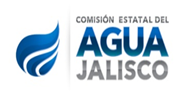 COMISIÓN ESTATAL DEL AGUA DE JALISCODIRECCIÓN DE ADMINISTRACIÓNFORMATO DE CONTROL Y GESTIÓN ARCHIVÍSTICA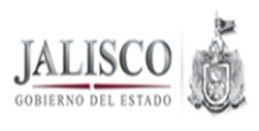 UNIDAD ADMINISTRATIVA:COMISIÓN ESTATAL DEL AGUA DE JALISCOÁREA DE PROCEDENCIA DE ARCHIVO:DIRECCIÓN DE ADMINISTRACIONRESPONSABLE:LIC. HECTOR MANUEL SALAS BARBACARGO:DIRECTOR DE ADMINISTRACIONDOMICILIO:AVENIDA ALEMANIA No1377 COLONIA MODERNA TELÉFONO:30 30 92 00 EXT. 8248CORREO ELECTRÓNICO:hsalas@ceajalisco.gob.mxUNIDAD PROCEDENCIA O FONDO:GERENCIA DE SERVICIOS GENERALESSECCIÓN DOCUMENTAL:JEFATURA DE ADQUISICIONESRESPONSABLE:JOSE EDUARDO RODRIGUEZ VERGARACARGO:JEFE DE ADQUISICIONESDOMICILIO:AV. ALEMANIA No1377 COLONIA MODERNATELÉFONO:3030 9200 EXT 8246CORREO ELECTRÓNICO:erodriguez@ceajalisco.gob.mxUBICACIÓN FÍSICA DEL ARCHIVO:AVENIDA ALEMANIA No1377 COLONIA MODERNANOMBRE DEL ARCHIVO:AFRICA COMERCIAL SA DE CVFECHAS:2016DESCRIPCIÓN:SOLICITUD, INVITACION,COTIZACION,CUADRO COMPARATIVO EN CASO DE NECESITARLO, ORDEN DE COMPRA, CONTRATO,RESOLUCION EN CASO DE ADJUDICACION DIRECTA, DICTAMEN TÉCNICO Y FACTURA.-VOLUMEN:   09CLAVE: NOMBRE DEL ARCHIVO:AQUA SIR, SA DE CVFECHAS:2016DESCRIPCIÓN:SOLICITUD, INVITACION,COTIZACION,CUADRO COMPARATIVO EN CASO DE NECESITARLO, ORDEN DE COMPRA, CONTRATO,RESOLUCION EN CASO DE ADJUDICACION DIRECTA, DICTAMEN TÉCNICO Y FACTURA.-VOLUMEN:   01CLAVE: NOMBRE DEL ARCHIVO:APOYO TECNICO INDUSTRIAL Y AMBIENTAL SA DE CVFECHAS:2016DESCRIPCIÓN:SOLICITUD, INVITACION,COTIZACION,CUADRO COMPARATIVO EN CASO DE NECESITARLO, ORDEN DE COMPRA, CONTRATO,RESOLUCION EN CASO DE ADJUDICACION DIRECTA, DICTAMEN TÉCNICO Y FACTURA.-VOLUMEN:   01CLAVE: NOMBRE DEL ARCHIVO:CENTURIÓN ALRA SEGURIDAD PRIVADA SA DE CVFECHAS:2016DESCRIPCIÓN:SOLICITUD, INVITACION,COTIZACION,CUADRO COMPARATIVO EN CASO DE NECESITARLO, ORDEN DE COMPRA, CONTRATO,RESOLUCION EN CASO DE ADJUDICACION DIRECTA, DICTAMEN TÉCNICO Y FACTURA.-VOLUMEN:   01CLAVE: NOMBRE DEL ARCHIVO:CALZADO DE TRABAJO SA DE CVFECHAS:2016DESCRIPCIÓN:SOLICITUD, INVITACION,COTIZACION,CUADRO COMPARATIVO EN CASO DE NECESITARLO, ORDEN DE COMPRA, CONTRATO,RESOLUCION EN CASO DE ADJUDICACION DIRECTA, DICTAMEN TÉCNICO Y FACTURA.-VOLUMEN:   03CLAVE: NOMBRE DEL ARCHIVO:AQUA SIR, SA DE CVFECHAS:2016DESCRIPCIÓN:SOLICITUD, INVITACION,COTIZACION,CUADRO COMPARATIVO EN CASO DE NECESITARLO, ORDEN DE COMPRA, CONTRATO,RESOLUCION EN CASO DE ADJUDICACION DIRECTA, DICTAMEN TÉCNICO Y FACTURA.-VOLUMEN:   01CLAVE: NOMBRE DEL ARCHIVO:DISTRIBUIDORA DE MEDICAMENTOS Y REACTIVOS, SA DE CVFECHAS:2016DESCRIPCIÓN:SOLICITUD, INVITACION,COTIZACION,CUADRO COMPARATIVO EN CASO DE NECESITARLO, ORDEN DE COMPRA, CONTRATO,RESOLUCION EN CASO DE ADJUDICACION DIRECTA, DICTAMEN TÉCNICO Y FACTURA.-VOLUMEN:   02CLAVE: NOMBRE DEL ARCHIVO:ESTRADA MERCADO CLAUDIA ELIZABETHFECHAS:2016DESCRIPCIÓN:SOLICITUD, INVITACION,COTIZACION,CUADRO COMPARATIVO EN CASO DE NECESITARLO, ORDEN DE COMPRA, CONTRATO,RESOLUCION EN CASO DE ADJUDICACION DIRECTA, DICTAMEN TÉCNICO Y FACTURA.-VOLUMEN:   01CLAVE: NOMBRE DEL ARCHIVO:GRUPO ISPE SA DE CVFECHAS:2016DESCRIPCIÓN:SOLICITUD, INVITACION,COTIZACION,CUADRO COMPARATIVO EN CASO DE NECESITARLO, ORDEN DE COMPRA, CONTRATO,RESOLUCION EN CASO DE ADJUDICACION DIRECTA, DICTAMEN TÉCNICO Y FACTURA.-VOLUMEN:   03CLAVE: NOMBRE DEL ARCHIVO:INSTRUMENTAL QUIRURGICO DE OCCIDENTE SA DE CVFECHAS:2016DESCRIPCIÓN:SOLICITUD, INVITACION,COTIZACION,CUADRO COMPARATIVO EN CASO DE NECESITARLO, ORDEN DE COMPRA, CONTRATO,RESOLUCION EN CASO DE ADJUDICACION DIRECTA, DICTAMEN TÉCNICO Y FACTURA.-VOLUMEN:   03CLAVE: NOMBRE DEL ARCHIVO:ITISA SA DE CVFECHAS:2016DESCRIPCIÓN:SOLICITUD, INVITACION,COTIZACION,CUADRO COMPARATIVO EN CASO DE NECESITARLO, ORDEN DE COMPRA, CONTRATO,RESOLUCION EN CASO DE ADJUDICACION DIRECTA, DICTAMEN TÉCNICO Y FACTURA.-VOLUMEN:   01CLAVE: NOMBRE DEL ARCHIVO:JIMENEZ MORENO IRENEFECHAS:2016DESCRIPCIÓN:SOLICITUD, INVITACION,COTIZACION,CUADRO COMPARATIVO EN CASO DE NECESITARLO, ORDEN DE COMPRA, CONTRATO,RESOLUCION EN CASO DE ADJUDICACION DIRECTA, DICTAMEN TÉCNICO Y FACTURA.-VOLUMEN:  09CLAVE: NOMBRE DEL ARCHIVO:LAB-TECH INSTRUMENTACIÓN, SA DE CVFECHAS:2016DESCRIPCIÓN:SOLICITUD, INVITACION,COTIZACION,CUADRO COMPARATIVO EN CASO DE NECESITARLO, ORDEN DE COMPRA, CONTRATO,RESOLUCION EN CASO DE ADJUDICACION DIRECTA, DICTAMEN TÉCNICO Y FACTURA.-VOLUMEN:  01CLAVE: NOMBRE DEL ARCHIVO:MERVIZA COMERCIALIZADORA , S. DE R.L. DE CVFECHAS:2016DESCRIPCIÓN:SOLICITUD, INVITACION,COTIZACION,CUADRO COMPARATIVO EN CASO DE NECESITARLO, ORDEN DE COMPRA, CONTRATO,RESOLUCION EN CASO DE ADJUDICACION DIRECTA, DICTAMEN TÉCNICO Y FACTURA.-VOLUMEN:  01CLAVE: NOMBRE DEL ARCHIVO:MICROBIOLOGIA APLICADA SA DE CVFECHAS:2016DESCRIPCIÓN:SOLICITUD, INVITACION,COTIZACION,CUADRO COMPARATIVO EN CASO DE NECESITARLO, ORDEN DE COMPRA, CONTRATO,RESOLUCION EN CASO DE ADJUDICACION DIRECTA, DICTAMEN TÉCNICO Y FACTURA.-VOLUMEN:  03CLAVE: NOMBRE DEL ARCHIVO:MORALES RODRIGUEZ JOSE MANUELFECHAS:2016DESCRIPCIÓN:SOLICITUD, INVITACION,COTIZACION,CUADRO COMPARATIVO EN CASO DE NECESITARLO, ORDEN DE COMPRA, CONTRATO,RESOLUCION EN CASO DE ADJUDICACION DIRECTA, DICTAMEN TÉCNICO Y FACTURA.-VOLUMEN:  01CLAVE: NOMBRE DEL ARCHIVO:NACIONAL QUIMICA INDUSTRIAL SA DE CVFECHAS:2016DESCRIPCIÓN:SOLICITUD, INVITACION,COTIZACION,CUADRO COMPARATIVO EN CASO DE NECESITARLO, ORDEN DE COMPRA, CONTRATO,RESOLUCION EN CASO DE ADJUDICACION DIRECTA, DICTAMEN TÉCNICO Y FACTURA.-VOLUMEN:  02CLAVE: NOMBRE DEL ARCHIVO:NISHIMURA TORRES JOSE RICARDOFECHAS:2016DESCRIPCIÓN:SOLICITUD, INVITACION,COTIZACION,CUADRO COMPARATIVO EN CASO DE NECESITARLO, ORDEN DE COMPRA, CONTRATO,RESOLUCION EN CASO DE ADJUDICACION DIRECTA, DICTAMEN TÉCNICO Y FACTURA.-VOLUMEN:  34CLAVE: NOMBRE DEL ARCHIVO:ORGANIZACIÓN PAPELERA OMEGA SA DE CVFECHAS:2016DESCRIPCIÓN:SOLICITUD, INVITACION,COTIZACION,CUADRO COMPARATIVO EN CASO DE NECESITARLO, ORDEN DE COMPRA, CONTRATO,RESOLUCION EN CASO DE ADJUDICACION DIRECTA, DICTAMEN TÉCNICO Y FACTURA.-VOLUMEN:  05CLAVE: NOMBRE DEL ARCHIVO:PRADO VARGAS CARLOS ALBERTOFECHAS:2016DESCRIPCIÓN:SOLICITUD, INVITACION,COTIZACION,CUADRO COMPARATIVO EN CASO DE NECESITARLO, ORDEN DE COMPRA, CONTRATO,RESOLUCION EN CASO DE ADJUDICACION DIRECTA, DICTAMEN TÉCNICO Y FACTURA.-VOLUMEN:  03CLAVE: NOMBRE DEL ARCHIVO:PROVE OFICINAS SA DE CVFECHAS:2016DESCRIPCIÓN:SOLICITUD, INVITACION,COTIZACION,CUADRO COMPARATIVO EN CASO DE NECESITARLO, ORDEN DE COMPRA, CONTRATO,RESOLUCION EN CASO DE ADJUDICACION DIRECTA, DICTAMEN TÉCNICO Y FACTURA.-VOLUMEN:  05CLAVE: NOMBRE DEL ARCHIVO:TLAQUEPAQUE ESCOLAR, SA DE CVFECHAS:2016DESCRIPCIÓN:SOLICITUD, INVITACION,COTIZACION,CUADRO COMPARATIVO EN CASO DE NECESITARLO, ORDEN DE COMPRA, CONTRATO,RESOLUCION EN CASO DE ADJUDICACION DIRECTA, DICTAMEN TÉCNICO Y FACTURA.-VOLUMEN:  02CLAVE: NOMBRE DEL ARCHIVO:REACTIVOS Y EQUIPO, SA DE CVFECHAS:2016DESCRIPCIÓN:SOLICITUD, INVITACION,COTIZACION,CUADRO COMPARATIVO EN CASO DE NECESITARLO, ORDEN DE COMPRA, CONTRATO,RESOLUCION EN CASO DE ADJUDICACION DIRECTA, DICTAMEN TÉCNICO Y FACTURA.-VOLUMEN:  01CLAVE: NOMBRE DEL ARCHIVO:RIVERA RAMOS MARTHA ELENAFECHAS:2016DESCRIPCIÓN:SOLICITUD, INVITACION,COTIZACION,CUADRO COMPARATIVO EN CASO DE NECESITARLO, ORDEN DE COMPRA, CONTRATO,RESOLUCION EN CASO DE ADJUDICACION DIRECTA, DICTAMEN TÉCNICO Y FACTURA.-VOLUMEN:  01CLAVE: NOMBRE DEL ARCHIVO:RIVELAB, SA DE CVFECHAS:2016DESCRIPCIÓN:SOLICITUD, INVITACION,COTIZACION,CUADRO COMPARATIVO EN CASO DE NECESITARLO, ORDEN DE COMPRA, CONTRATO,RESOLUCION EN CASO DE ADJUDICACION DIRECTA, DICTAMEN TÉCNICO Y FACTURA.-VOLUMEN:  01CLAVE: NOMBRE DEL ARCHIVO:SISTEMAS INTEGRADOS DE CONSULTORÍA EMPRESARILA Y DE NEGOCIOS SCFECHAS:2016DESCRIPCIÓN:SOLICITUD, INVITACION,COTIZACION,CUADRO COMPARATIVO EN CASO DE NECESITARLO, ORDEN DE COMPRA, CONTRATO,RESOLUCION EN CASO DE ADJUDICACION DIRECTA, DICTAMEN TÉCNICO Y FACTURA.-VOLUMEN:  01CLAVE: NOMBRE DEL ARCHIVO:UNIFORMES ATLANTICO, SA DE CVFECHAS:2016DESCRIPCIÓN:SOLICITUD, INVITACION,COTIZACION,CUADRO COMPARATIVO EN CASO DE NECESITARLO, ORDEN DE COMPRA, CONTRATO,RESOLUCION EN CASO DE ADJUDICACION DIRECTA, DICTAMEN TÉCNICO Y FACTURA.-VOLUMEN:  01CLAVE: NOMBRE DEL ARCHIVO:ZONA FERRETERA SA DE CVFECHAS:2016DESCRIPCIÓN:SOLICITUD, INVITACION,COTIZACION,CUADRO COMPARATIVO EN CASO DE NECESITARLO, ORDEN DE COMPRA, CONTRATO,RESOLUCION EN CASO DE ADJUDICACION DIRECTA, DICTAMEN TÉCNICO Y FACTURA.-VOLUMEN:  02CLAVE: NOMBRE DEL ARCHIVO:ORDENES DE COMPRA EN CIRCULACION 2016FECHAS:2016DESCRIPCIÓN:SOLICITUD, INVITACION,COTIZACION,CUADRO COMPARATIVO EN CASO DE NECESITARLO, ORDEN DE COMPRA, CONTRATO,RESOLUCION EN CASO DE ADJUDICACION DIRECTA, DICTAMEN TÉCNICO Y FACTURA.-VOLUMEN:  26CLAVE: COMISIÓN ESTATAL DEL AGUA DE JALISCODIRECCIÓN DE ADMINISTRACIÓNFORMATO DE CONTROL Y GESTIÓN ARCHIVÍSTICAUNIDAD ADMINISTRATIVA:COMISIÓN ESTATAL DEL AGUA DE JALISCOÁREA DE PROCEDENCIA DE ARCHIVO:DIRECCIÓN DE ADMINISTRACIONRESPONSABLE:LIC. HECTOR MANUEL SALAS BARBACARGO:DIRECTOR DE ADMINISTRACIONDOMICILIO:AVENIDA ALEMANIA No1377 COLONIA MODERNA TELÉFONO:30 30 92 00 EXT. 8248CORREO ELECTRÓNICO:hsalas@ceajalisco.gob.mxUNIDAD PROCEDENCIA O FONDO:GERENCIA DE SERVICIOS GENERALESSECCIÓN DOCUMENTAL:JEFATURA DE ADQUISICIONESRESPONSABLE:JOSE EDUARDO RODRIGUEZ VERGARACARGO:JEFE DE ADQUISICIONESDOMICILIO:AV. ALEMANIA No1377 COLONIA MODERNATELÉFONO:3030 9200 EXT 8246CORREO ELECTRÓNICO:erodriguez@ceajalisco.gob.mxUBICACIÓN FÍSICA DEL ARCHIVO:AVENIDA ALEMANIA No1377 COLONIA MODERNANOMBRE DEL ARCHIVO:Solicitud: 1FECHAS:2015DESCRIPCIÓN:Arrendamiento de terrenosVOLUMEN:1NOMBRE DEL ARCHIVO:Solicitud: 2FECHAS:2015DESCRIPCIÓN:Arrendamiento de edificiosVOLUMEN:1NOMBRE DEL ARCHIVO:Solicitud: 3FECHAS:2015DESCRIPCIÓN:Arrendamiento de edificiosVOLUMEN:1NOMBRE DEL ARCHIVO:Solicitud: 4FECHAS:2015DESCRIPCIÓN:Arrendamiento de edificiosVOLUMEN:1NOMBRE DEL ARCHIVO:Solicitud: 5FECHAS:2015DESCRIPCIÓN:Arrendamiento de edificiosVOLUMEN:1NOMBRE DEL ARCHIVO:Solicitud: 6FECHAS:2015DESCRIPCIÓN:Arrendamiento de edificiosVOLUMEN:1NOMBRE DEL ARCHIVO:Solicitud: 7FECHAS:2015DESCRIPCIÓN:Mantenimiento y conservación de vehículos terrestres, aéreos, marítimos, lacustres y fluvialesVOLUMEN:1NOMBRE DEL ARCHIVO:Solicitud: 8FECHAS:2015DESCRIPCIÓN:Servicio de Energía eléctricaVOLUMEN:1NOMBRE DEL ARCHIVO:Solicitud: 9FECHAS:2015DESCRIPCIÓN:Arrendamiento de mobiliario y equipo de administración, educacional y recreativoVOLUMEN:1NOMBRE DEL ARCHIVO:Solicitud: 10FECHAS:2015DESCRIPCIÓN:Arrendamiento de mobiliario y equipo de administración, educacional y recreativoVOLUMEN:1NOMBRE DEL ARCHIVO:Solicitud: 11FECHAS:2015DESCRIPCIÓN:Servicios de limpieza y manejo de desechosVOLUMEN:1NOMBRE DEL ARCHIVO:Solicitud: 12FECHAS:2015DESCRIPCIÓN:Servicio de Acceso de Internet, redes y procesamiento de InformaciónVOLUMEN:1NOMBRE DEL ARCHIVO:Solicitud: 13FECHAS:2015DESCRIPCIÓN:Servicio telefónico tradicionalVOLUMEN:1NOMBRE DEL ARCHIVO:Solicitud: 14FECHAS:2015DESCRIPCIÓN:Servicio de aguaVOLUMEN:1NOMBRE DEL ARCHIVO:Solicitud: 15FECHAS:2015DESCRIPCIÓN:Servicio de Energía eléctrica para bombeo y tratamiento de aguaVOLUMEN:1NOMBRE DEL ARCHIVO:Solicitud: 16FECHAS:2015DESCRIPCIÓN:Mantenimiento y conservación de vehículos terrestres, aéreos, marítimos, lacustres y pluvialesVOLUMEN:1NOMBRE DEL ARCHIVO:Solicitud: 17FECHAS:2015DESCRIPCIÓN:Refacciones y accesorios menores de equipo de transporteVOLUMEN:1NOMBRE DEL ARCHIVO:Solicitud: 18FECHAS:2015DESCRIPCIÓN:Materiales y útiles de impresión y reproducciónVOLUMEN:1NOMBRE DEL ARCHIVO:Solicitud: 19FECHAS:2015DESCRIPCIÓN:Servicios de VigilanciaVOLUMEN:1NOMBRE DEL ARCHIVO:Solicitud: 20FECHAS:2015DESCRIPCIÓN:Materiales, útiles y equipos menores de tecnologías de la información y comunicacionesVOLUMEN:1NOMBRE DEL ARCHIVO:Solicitud: 21FECHAS:2015DESCRIPCIÓN:Mantenimiento y conservación de vehículos terrestres, aéreos, marítimos, lacustres y fluvialesVOLUMEN:1NOMBRE DEL ARCHIVO:Solicitud: 22FECHAS:2015DESCRIPCIÓN:Materiales, útiles y equipos menores de tecnologías de la información y comunicacionesVOLUMEN:1NOMBRE DEL ARCHIVO:Solicitud: 23FECHAS:2015DESCRIPCIÓN:Mantenimiento y conservación de vehículos terrestres, aéreos, marítimos, lacustres y fluvialesVOLUMEN:1NOMBRE DEL ARCHIVO:Solicitud: 24FECHAS:2015DESCRIPCIÓN:Mantenimiento y conservación de vehículos terrestres, aéreos, marítimos, lacustres y fluvialesVOLUMEN:1NOMBRE DEL ARCHIVO:Solicitud: 25FECHAS:2015DESCRIPCIÓN:Materiales, útiles y equipos menores de tecnologías de la información y comunicacionesVOLUMEN:1NOMBRE DEL ARCHIVO:Solicitud: 26FECHAS:2015DESCRIPCIÓN:Materiales, útiles y equipos menores de oficinaVOLUMEN:1NOMBRE DEL ARCHIVO:Solicitud: 27FECHAS:2015DESCRIPCIÓN:Materiales, útiles y equipos menores de oficinaVOLUMEN:1NOMBRE DEL ARCHIVO:Solicitud: 28FECHAS:2015DESCRIPCIÓN:Refacciones y accesorios menores de equipo de transporteVOLUMEN:1NOMBRE DEL ARCHIVO:Solicitud: 29FECHAS:2015DESCRIPCIÓN:Mantenimiento y conservación de vehículos terrestres, aéreos, marítimos, lacustres y fluvialesVOLUMEN:1NOMBRE DEL ARCHIVO:Solicitud: 30FECHAS:2015DESCRIPCIÓN:Mantenimiento y conservación de vehículos terrestres, aéreos, marítimos, lacustres y fluvialesVOLUMEN:1NOMBRE DEL ARCHIVO:Solicitud: 31FECHAS:2015DESCRIPCIÓN:Mantenimiento y conservación de vehículos terrestres, aéreos, marítimos, lacustres y fluvialesVOLUMEN:1NOMBRE DEL ARCHIVO:Solicitud: 32FECHAS:2015DESCRIPCIÓN:Materiales, útiles y equipos menores de oficinaVOLUMEN:1NOMBRE DEL ARCHIVO:Solicitud: 33FECHAS:2015DESCRIPCIÓN:Mantenimiento y conservación de vehículos terrestres, aéreos, marítimos, lacustres y fluvialesVOLUMEN:1NOMBRE DEL ARCHIVO:Solicitud: 34FECHAS:2015DESCRIPCIÓN:Mantenimiento y conservación de vehículos terrestres, aéreos, marítimos, lacustres y fluvialesVOLUMEN:1NOMBRE DEL ARCHIVO:Solicitud: 35FECHAS:2015DESCRIPCIÓN:Mantenimiento y conservación de vehículos terrestres, aéreos, marítimos, lacustres y fluvialesVOLUMEN:1NOMBRE DEL ARCHIVO:Solicitud: 36FECHAS:2015DESCRIPCIÓN:Mantenimiento y conservación de vehículos terrestres, aéreos, marítimos, lacustres y fluvialesVOLUMEN:1NOMBRE DEL ARCHIVO:Solicitud: 37FECHAS:2015DESCRIPCIÓN:Mantenimiento y conservación de vehículos terrestres, aéreos, marítimos, lacustres y fluvialesVOLUMEN:1NOMBRE DEL ARCHIVO:Solicitud: 38FECHAS:2015DESCRIPCIÓN:Mantenimiento y conservación de vehículos terrestres, aéreos, marítimos, lacustres y fluvialesVOLUMEN:1NOMBRE DEL ARCHIVO:Solicitud: 39FECHAS:2015DESCRIPCIÓN:Materiales, útiles y equipos menores de tecnologías de la información y comunicacionesVOLUMEN:1NOMBRE DEL ARCHIVO:Solicitud: 40FECHAS:2015DESCRIPCIÓN:Mantenimiento y conservación de vehículos terrestres, aéreos, marítimos, lacustres y fluvialesVOLUMEN:1NOMBRE DEL ARCHIVO:Solicitud: 41FECHAS:2015DESCRIPCIÓN:Materiales, útiles y equipos menores de tecnologías de la información y comunicacionesVOLUMEN:1NOMBRE DEL ARCHIVO:Solicitud: 42FECHAS:2015DESCRIPCIÓN:Materiales, útiles y equipos menores de oficinaVOLUMEN:1NOMBRE DEL ARCHIVO:Solicitud: 43FECHAS:2015DESCRIPCIÓN:Mantenimiento y conservación de vehículos terrestres, aéreos, marítimos, lacustres y fluvialesVOLUMEN:1NOMBRE DEL ARCHIVO:Solicitud: 44FECHAS:2015DESCRIPCIÓN:Materiales, útiles y equipos menores de tecnologías de la información y comunicacionesVOLUMEN:1NOMBRE DEL ARCHIVO:Solicitud: 45FECHAS:2015DESCRIPCIÓN:Servicios de VigilanciaVOLUMEN:1NOMBRE DEL ARCHIVO:Solicitud: 46FECHAS:2015DESCRIPCIÓN:Materiales, útiles y equipos menores de tecnologías de la información y comunicacionesVOLUMEN:1NOMBRE DEL ARCHIVO:Solicitud: 47FECHAS:2015DESCRIPCIÓN:Mantenimiento y conservación de vehículos terrestres, aéreos, marítimos, lacustres y fluvialesVOLUMEN:1NOMBRE DEL ARCHIVO:Solicitud: 48FECHAS:2015DESCRIPCIÓN:Mantenimiento y conservación de vehículos terrestres, aéreos, marítimos, lacustres y fluvialesVOLUMEN:1NOMBRE DEL ARCHIVO:Solicitud: 49FECHAS:2015DESCRIPCIÓN:Mantenimiento y conservación de vehículos terrestres, aéreos, marítimos, lacustres y fluvialesVOLUMEN:1NOMBRE DEL ARCHIVO:Solicitud: 50FECHAS:2015DESCRIPCIÓN:Mantenimiento y conservación de vehículos terrestres, aéreos, marítimos, lacustres y fluvialesVOLUMEN:1NOMBRE DEL ARCHIVO:Solicitud: 51FECHAS:2015DESCRIPCIÓN:Mantenimiento y conservación de vehículos terrestres, aéreos, marítimos, lacustres y fluvialesVOLUMEN:1NOMBRE DEL ARCHIVO:Solicitud: 52FECHAS:2015DESCRIPCIÓN:Materiales, útiles y equipos menores de tecnologías de la información y comunicacionesVOLUMEN:1NOMBRE DEL ARCHIVO:Solicitud: 53FECHAS:2015DESCRIPCIÓN:Materiales, útiles y equipos menores de oficinaVOLUMEN:1NOMBRE DEL ARCHIVO:Solicitud: 54FECHAS:2015DESCRIPCIÓN:Materiales, útiles y equipos menores de tecnologías de la información y comunicacionesVOLUMEN:1NOMBRE DEL ARCHIVO:Solicitud: 55FECHAS:2015DESCRIPCIÓN:Mantenimiento y conservación de vehículos terrestres, aéreos, marítimos, lacustres y fluvialesVOLUMEN:1NOMBRE DEL ARCHIVO:Solicitud: 56FECHAS:2015DESCRIPCIÓN:Mantenimiento y conservación de vehículos terrestres, aéreos, marítimos, lacustres y fluvialesVOLUMEN:1NOMBRE DEL ARCHIVO:Solicitud: 57FECHAS:2015DESCRIPCIÓN:Materiales, útiles y equipos menores de tecnologías de la información y comunicacionesVOLUMEN:1NOMBRE DEL ARCHIVO:Solicitud: 58FECHAS:2015DESCRIPCIÓN:Servicio de Impresión de documentos y papelería oficialVOLUMEN:1NOMBRE DEL ARCHIVO:Solicitud: 59FECHAS:2015DESCRIPCIÓN:Materiales, útiles y equipos menores de oficinaVOLUMEN:1NOMBRE DEL ARCHIVO:Solicitud: 60FECHAS:2015DESCRIPCIÓN:Cámaras fotográficas y de videoVOLUMEN:1NOMBRE DEL ARCHIVO:Solicitud: 61FECHAS:2015DESCRIPCIÓN:Productos alimenticios para el personal en las instalaciones de las dependencias y entidadesVOLUMEN:1NOMBRE DEL ARCHIVO:Solicitud: 62FECHAS:2015DESCRIPCIÓN:Utensilios para el servicio de alimentaciónVOLUMEN:1NOMBRE DEL ARCHIVO:Solicitud: 63FECHAS:2015DESCRIPCIÓN:Mantenimiento y conservación de vehículos terrestres, aéreos, marítimos, lacustres y fluvialesVOLUMEN:1NOMBRE DEL ARCHIVO:Solicitud: 64FECHAS:2015DESCRIPCIÓN:Mantenimiento y conservación de vehículos terrestres, aéreos, marítimos, lacustres y fluvialesVOLUMEN:1NOMBRE DEL ARCHIVO:Solicitud: 65FECHAS:2015DESCRIPCIÓN:Mantenimiento y conservación de vehículos terrestres, aéreos, marítimos, lacustres y fluvialesVOLUMEN:1NOMBRE DEL ARCHIVO:Solicitud: 66FECHAS:2015DESCRIPCIÓN:Refacciones y accesorios menores de equipo de transporteVOLUMEN:1NOMBRE DEL ARCHIVO:Solicitud: 67FECHAS:2015DESCRIPCIÓN:Mantenimiento y conservación de vehículos terrestres, aéreos, marítimos, lacustres y fluvialesVOLUMEN:1NOMBRE DEL ARCHIVO:Solicitud: 68FECHAS:2015DESCRIPCIÓN:Mantenimiento y conservación de vehículos terrestres, aéreos, marítimos, lacustres y fluvialesVOLUMEN:1NOMBRE DEL ARCHIVO:Solicitud: 69FECHAS:2015DESCRIPCIÓN:Mantenimiento y conservación de vehículos terrestres, aéreos, marítimos, lacustres y fluvialesVOLUMEN:1NOMBRE DEL ARCHIVO:Solicitud: 70FECHAS:2015DESCRIPCIÓN:Mantenimiento y conservación de vehículos terrestres, aéreos, marítimos, lacustres y fluvialesVOLUMEN:1NOMBRE DEL ARCHIVO:Solicitud: 71FECHAS:2015DESCRIPCIÓN:Mantenimiento y conservación de vehículos terrestres, aéreos, marítimos, lacustres y fluvialesVOLUMEN:1NOMBRE DEL ARCHIVO:Solicitud: 72FECHAS:2015DESCRIPCIÓN:Mantenimiento y conservación de vehículos terrestres, aéreos, marítimos, lacustres y fluvialesVOLUMEN:1NOMBRE DEL ARCHIVO:Solicitud: 73FECHAS:2015DESCRIPCIÓN:Materiales, útiles y equipos menores de oficinaVOLUMEN:1NOMBRE DEL ARCHIVO:Solicitud: 74FECHAS:2015DESCRIPCIÓN:Materiales, útiles y equipos menores de oficinaVOLUMEN:1NOMBRE DEL ARCHIVO:Solicitud: 75FECHAS:2015DESCRIPCIÓN:Combustibles, lubricantes y aditivos para vehículos terrestres, aéreos, marítimos, lacustres y fluviales destinados a servicios públicos y la operación de programas públicosVOLUMEN:1NOMBRE DEL ARCHIVO:Solicitud: 76FECHAS:2015DESCRIPCIÓN:Mantenimiento y conservación de vehículos terrestres, aéreos, marítimos, lacustres y fluvialesVOLUMEN:1NOMBRE DEL ARCHIVO:Solicitud: 77FECHAS:2015DESCRIPCIÓN:Materiales, útiles y equipos menores de oficinaVOLUMEN:1NOMBRE DEL ARCHIVO:Solicitud: 78FECHAS:2015DESCRIPCIÓN:Materiales, útiles y equipos menores de oficinaVOLUMEN:1NOMBRE DEL ARCHIVO:Solicitud: 79FECHAS:2015DESCRIPCIÓN:Servicios de limpieza y manejo de desechosVOLUMEN:1NOMBRE DEL ARCHIVO:Solicitud: 80FECHAS:2015DESCRIPCIÓN:Mantenimiento y conservación de vehículos terrestres, aéreos, marítimos, lacustres y fluvialesVOLUMEN:1NOMBRE DEL ARCHIVO:Solicitud: 81FECHAS:2015DESCRIPCIÓN:Materiales, útiles y equipos menores de tecnologías de la información y comunicacionesVOLUMEN:1NOMBRE DEL ARCHIVO:Solicitud: 82FECHAS:2015DESCRIPCIÓN:Materiales, útiles y equipos menores de tecnologías de la información y comunicacionesVOLUMEN:1NOMBRE DEL ARCHIVO:Solicitud: 83FECHAS:2015DESCRIPCIÓN:Materiales, útiles y equipos menores de oficinaVOLUMEN:1NOMBRE DEL ARCHIVO:Solicitud: 84FECHAS:2015DESCRIPCIÓN:Materiales, útiles y equipos menores de oficinaVOLUMEN:1NOMBRE DEL ARCHIVO:Solicitud: 85FECHAS:2015DESCRIPCIÓN:Productos químicos básicosVOLUMEN:1NOMBRE DEL ARCHIVO:Solicitud: 86FECHAS:2015DESCRIPCIÓN:Materiales, útiles y equipos menores de tecnologías de la información y comunicacionesVOLUMEN:1NOMBRE DEL ARCHIVO:Solicitud: 87FECHAS:2015DESCRIPCIÓN:Materiales, útiles y equipos menores de oficinaVOLUMEN:1NOMBRE DEL ARCHIVO:Solicitud: 88FECHAS:2015DESCRIPCIÓN:Materiales, útiles y equipos menores de oficinaVOLUMEN:1NOMBRE DEL ARCHIVO:Solicitud: 89FECHAS:2015DESCRIPCIÓN:Refacciones y accesorios menores de equipo de cómputo y telecomunicacionesVOLUMEN:1NOMBRE DEL ARCHIVO:Solicitud: 90FECHAS:2015DESCRIPCIÓN:Servicios profesionales, científicos y técnicos VOLUMEN:1NOMBRE DEL ARCHIVO:Solicitud: 91FECHAS:2015DESCRIPCIÓN:Materiales, útiles y equipos menores de oficinaVOLUMEN:1NOMBRE DEL ARCHIVO:Solicitud: 92FECHAS:2015DESCRIPCIÓN:Productos químicos básicosVOLUMEN:1NOMBRE DEL ARCHIVO:Solicitud: 93FECHAS:2015DESCRIPCIÓN:Mantenimiento y conservación de vehículos terrestres, aéreos, marítimos, lacustres y fluvialesVOLUMEN:1NOMBRE DEL ARCHIVO:Solicitud: 94FECHAS:2015DESCRIPCIÓN:Mantenimiento y conservación de vehículos terrestres, aéreos, marítimos, lacustres y fluvialesVOLUMEN:1NOMBRE DEL ARCHIVO:Solicitud: 95FECHAS:2015DESCRIPCIÓN:Materiales, útiles y equipos menores de oficinaVOLUMEN:1NOMBRE DEL ARCHIVO:Solicitud: 96FECHAS:2015DESCRIPCIÓN:Materiales, útiles y equipos menores de tecnologías de la información y comunicacionesVOLUMEN:1NOMBRE DEL ARCHIVO:Solicitud: 97FECHAS:2015DESCRIPCIÓN:Mantenimiento y conservación de vehículos terrestres, aéreos, marítimos, lacustres y fluvialesVOLUMEN:1NOMBRE DEL ARCHIVO:Solicitud: 98FECHAS:2015DESCRIPCIÓN:Mantenimiento y conservación de vehículos terrestres, aéreos, marítimos, lacustres y fluvialesVOLUMEN:1NOMBRE DEL ARCHIVO:Solicitud: 99FECHAS:2015DESCRIPCIÓN:Mantenimiento y conservación de vehículos terrestres, aéreos, marítimos, lacustres y fluvialesVOLUMEN:1NOMBRE DEL ARCHIVO:Solicitud: 100FECHAS:2015DESCRIPCIÓN:Mantenimiento y conservación de vehículos terrestres, aéreos, marítimos, lacustres y fluvialesVOLUMEN:1NOMBRE DEL ARCHIVO:Solicitud: 101FECHAS:2015DESCRIPCIÓN:Mantenimiento y conservación de vehículos terrestres, aéreos, marítimos, lacustres y fluvialesVOLUMEN:1NOMBRE DEL ARCHIVO:Solicitud: 102FECHAS:2015DESCRIPCIÓN:Materiales, útiles y equipos menores de oficinaVOLUMEN:1NOMBRE DEL ARCHIVO:Solicitud: 103FECHAS:2015DESCRIPCIÓN:Materiales, útiles y equipos menores de oficinaVOLUMEN:1NOMBRE DEL ARCHIVO:Solicitud: 104FECHAS:2015DESCRIPCIÓN:Materiales y útiles de impresión y reproducciónVOLUMEN:1NOMBRE DEL ARCHIVO:Solicitud: 105FECHAS:2015DESCRIPCIÓN:Productos alimenticios para el personal en las instalaciones de las dependencias y entidadesVOLUMEN:1NOMBRE DEL ARCHIVO:Solicitud: 106FECHAS:2015DESCRIPCIÓN:Materiales, útiles y equipos menores de oficinaVOLUMEN:1NOMBRE DEL ARCHIVO:Solicitud: 107FECHAS:2015DESCRIPCIÓN:Productos químicos básicosVOLUMEN:1NOMBRE DEL ARCHIVO:Solicitud: 108FECHAS:2015DESCRIPCIÓN:Materiales, útiles y equipos menores de tecnologías de la información y comunicacionesVOLUMEN:1NOMBRE DEL ARCHIVO:Solicitud: 109FECHAS:2015DESCRIPCIÓN:Mantenimiento y conservación de vehículos terrestres, aéreos, marítimos, lacustres y fluvialesVOLUMEN:1NOMBRE DEL ARCHIVO:Solicitud: 110FECHAS:2015DESCRIPCIÓN:Mantenimiento y conservación de vehículos terrestres, aéreos, marítimos, lacustres y fluvialesVOLUMEN:1NOMBRE DEL ARCHIVO:Solicitud: 111FECHAS:2015DESCRIPCIÓN:Mantenimiento y conservación de vehículos terrestres, aéreos, marítimos, lacustres y fluvialesVOLUMEN:1NOMBRE DEL ARCHIVO:Solicitud: 112FECHAS:2015DESCRIPCIÓN:Mantenimiento y conservación de vehículos terrestres, aéreos, marítimos, lacustres y fluvialesVOLUMEN:1NOMBRE DEL ARCHIVO:Solicitud: 113FECHAS:2015DESCRIPCIÓN:Materiales, útiles y equipos menores de tecnologías de la información y comunicacionesVOLUMEN:1NOMBRE DEL ARCHIVO:Solicitud: 114FECHAS:2015DESCRIPCIÓN:Productos químicos básicosVOLUMEN:1NOMBRE DEL ARCHIVO:Solicitud: 115FECHAS:2015DESCRIPCIÓN:Materiales, útiles y equipos menores de tecnologías de la información y comunicacionesVOLUMEN:1NOMBRE DEL ARCHIVO:Solicitud: 116FECHAS:2015DESCRIPCIÓN:Materiales, útiles y equipos menores de oficinaVOLUMEN:1NOMBRE DEL ARCHIVO:Solicitud: 117FECHAS:2015DESCRIPCIÓN:Mantenimiento y conservación de vehículos terrestres, aéreos, marítimos, lacustres y fluvialesVOLUMEN:1NOMBRE DEL ARCHIVO:Solicitud: 118FECHAS:2015DESCRIPCIÓN:Mantenimiento y conservación de vehículos terrestres, aéreos, marítimos, lacustres y fluvialesVOLUMEN:1NOMBRE DEL ARCHIVO:Solicitud: 119FECHAS:2015DESCRIPCIÓN:Refacciones y accesorios menores de equipo de transporteVOLUMEN:1NOMBRE DEL ARCHIVO:Solicitud: 120FECHAS:2015DESCRIPCIÓN:Materiales, útiles y equipos menores de tecnologías de la información y comunicacionesVOLUMEN:1NOMBRE DEL ARCHIVO:Solicitud: 121FECHAS:2015DESCRIPCIÓN:Materiales, accesorios y s de laboratorioVOLUMEN:1NOMBRE DEL ARCHIVO:Solicitud: 122FECHAS:2015DESCRIPCIÓN:Mantenimiento y conservación de vehículos terrestres, aéreos, marítimos, lacustres y fluvialesVOLUMEN:1NOMBRE DEL ARCHIVO:Solicitud: 123FECHAS:2015DESCRIPCIÓN:Mantenimiento y conservación de vehículos terrestres, aéreos, marítimos, lacustres y fluvialesVOLUMEN:1NOMBRE DEL ARCHIVO:Solicitud: 124FECHAS:2015DESCRIPCIÓN:Mantenimiento y conservación de vehículos terrestres, aéreos, marítimos, lacustres y fluvialesVOLUMEN:1NOMBRE DEL ARCHIVO:Solicitud: 125FECHAS:2015DESCRIPCIÓN:Material eléctrico y electrónicoVOLUMEN:1NOMBRE DEL ARCHIVO:Solicitud: 126FECHAS:2015DESCRIPCIÓN:Refacciones y accesorios menores de equipo de transporteVOLUMEN:1NOMBRE DEL ARCHIVO:Solicitud: 127FECHAS:2015DESCRIPCIÓN:Materiales, útiles y equipos menores de tecnologías de la información y comunicacionesVOLUMEN:1NOMBRE DEL ARCHIVO:Solicitud: 128FECHAS:2015DESCRIPCIÓN:Mantenimiento y conservación de vehículos terrestres, aéreos, marítimos, lacustres y fluvialesVOLUMEN:1NOMBRE DEL ARCHIVO:Solicitud: 129FECHAS:2015DESCRIPCIÓN:Mantenimiento y conservación de vehículos terrestres, aéreos, marítimos, lacustres y fluvialesVOLUMEN:1NOMBRE DEL ARCHIVO:Solicitud: 130FECHAS:2015DESCRIPCIÓN:Materiales, útiles y equipos menores de tecnologías de la información y comunicacionesVOLUMEN:1NOMBRE DEL ARCHIVO:Solicitud: 131FECHAS:2015DESCRIPCIÓN:Mantenimiento y conservación de vehículos terrestres, aéreos, marítimos, lacustres y fluvialesVOLUMEN:1NOMBRE DEL ARCHIVO:Solicitud: 132FECHAS:2015DESCRIPCIÓN:Mantenimiento y conservación de vehículos terrestres, aéreos, marítimos, lacustres y fluvialesVOLUMEN:1NOMBRE DEL ARCHIVO:Solicitud: 133FECHAS:2015DESCRIPCIÓN:Materiales y útiles de impresión y reproducciónVOLUMEN:1NOMBRE DEL ARCHIVO:Solicitud: 134FECHAS:2015DESCRIPCIÓN:Material de limpiezaVOLUMEN:1NOMBRE DEL ARCHIVO:Solicitud: 135FECHAS:2015DESCRIPCIÓN:Productos químicos básicosVOLUMEN:1NOMBRE DEL ARCHIVO:Solicitud: 136FECHAS:2015DESCRIPCIÓN:Fibras sintéticas, hules, plásticos y derivadosVOLUMEN:1NOMBRE DEL ARCHIVO:Solicitud: 137FECHAS:2015DESCRIPCIÓN:Materiales, accesorios y s médicosVOLUMEN:1NOMBRE DEL ARCHIVO:Solicitud: 138FECHAS:2015DESCRIPCIÓN:Refacciones y accesorios menores de equipo de transporteVOLUMEN:1NOMBRE DEL ARCHIVO:Solicitud: 139FECHAS:2015DESCRIPCIÓN:Materiales, accesorios y s de laboratorioVOLUMEN:1NOMBRE DEL ARCHIVO:Solicitud: 140FECHAS:2015DESCRIPCIÓN:Servicios de consultoría administrativa e informáticaVOLUMEN:1NOMBRE DEL ARCHIVO:Solicitud: 141FECHAS:2015DESCRIPCIÓN:Instalación, reparación y mantenimiento de equipo de cómputo y tecnologías de la informaciónVOLUMEN:1NOMBRE DEL ARCHIVO:Solicitud: 142FECHAS:2015DESCRIPCIÓN:Productos alimenticios para el personal en las instalaciones de las dependencias y entidadesVOLUMEN:1NOMBRE DEL ARCHIVO:Solicitud: 143FECHAS:2015DESCRIPCIÓN:Productos alimenticios para el personal en las instalaciones de las dependencias y entidadesVOLUMEN:1NOMBRE DEL ARCHIVO:Solicitud: 144FECHAS:2015DESCRIPCIÓN:Materiales, útiles y equipos menores de oficinaVOLUMEN:1NOMBRE DEL ARCHIVO:Solicitud: 145FECHAS:2015DESCRIPCIÓN:Mantenimiento y conservación de maquinaria y equipo de trabajo específicoVOLUMEN:1NOMBRE DEL ARCHIVO:Solicitud: 146FECHAS:2015DESCRIPCIÓN:Materiales, útiles y equipos menores de tecnologías de la información y comunicacionesVOLUMEN:1NOMBRE DEL ARCHIVO:Solicitud: 147FECHAS:2015DESCRIPCIÓN:Mantenimiento y conservación de vehículos terrestres, aéreos, marítimos, lacustres y fluvialesVOLUMEN:1NOMBRE DEL ARCHIVO:Solicitud: 148FECHAS:2015DESCRIPCIÓN:Materiales, útiles y equipos menores de tecnologías de la información y comunicacionesVOLUMEN:1NOMBRE DEL ARCHIVO:Solicitud: 149FECHAS:2015DESCRIPCIÓN:Refacciones y accesorios menores de equipo de cómputo y telecomunicacionesVOLUMEN:1NOMBRE DEL ARCHIVO:Solicitud: 150FECHAS:2015DESCRIPCIÓN:Materiales, útiles y equipos menores de oficinaVOLUMEN:1NOMBRE DEL ARCHIVO:Solicitud: 151FECHAS:2015DESCRIPCIÓN:Mantenimiento y conservación de vehículos terrestres, aéreos, marítimos, lacustres y fluvialesVOLUMEN:1NOMBRE DEL ARCHIVO:Solicitud: 152FECHAS:2015DESCRIPCIÓN:Mantenimiento y conservación de vehículos terrestres, aéreos, marítimos, lacustres y fluvialesVOLUMEN:1NOMBRE DEL ARCHIVO:Solicitud: 153FECHAS:2015DESCRIPCIÓN:Mantenimiento y conservación de vehículos terrestres, aéreos, marítimos, lacustres y fluvialesVOLUMEN:1NOMBRE DEL ARCHIVO:Solicitud: 154FECHAS:2015DESCRIPCIÓN:Capacitación institucionalVOLUMEN:1NOMBRE DEL ARCHIVO:Solicitud: 155FECHAS:2015DESCRIPCIÓN:Materiales y útiles de impresión y reproducciónVOLUMEN:1NOMBRE DEL ARCHIVO:Solicitud: 156FECHAS:2015DESCRIPCIÓN:Materiales, útiles y equipos menores de oficinaVOLUMEN:1NOMBRE DEL ARCHIVO:Solicitud: 157FECHAS:2015DESCRIPCIÓN:Materiales, útiles y equipos menores de tecnologías de la información y comunicacionesVOLUMEN:1NOMBRE DEL ARCHIVO:Solicitud: 158FECHAS:2015DESCRIPCIÓN:Materiales, útiles y equipos menores de tecnologías de la información y comunicacionesVOLUMEN:1NOMBRE DEL ARCHIVO:Solicitud: 159FECHAS:2015DESCRIPCIÓN:Mantenimiento y conservación de vehículos terrestres, aéreos, marítimos, lacustres y fluvialesVOLUMEN:1NOMBRE DEL ARCHIVO:Solicitud: 160FECHAS:2015DESCRIPCIÓN:Mantenimiento y conservación de vehículos terrestres, aéreos, marítimos, lacustres y fluvialesVOLUMEN:1NOMBRE DEL ARCHIVO:Solicitud: 161FECHAS:2015DESCRIPCIÓN:Materiales, útiles y equipos menores de tecnologías de la información y comunicacionesVOLUMEN:1NOMBRE DEL ARCHIVO:Solicitud: 162FECHAS:2015DESCRIPCIÓN:Fibras sintéticas, hules, plásticos y derivadosVOLUMEN:1NOMBRE DEL ARCHIVO:Solicitud: 163FECHAS:2015DESCRIPCIÓN:Material de limpiezaVOLUMEN:1NOMBRE DEL ARCHIVO:Solicitud: 164FECHAS:2015DESCRIPCIÓN:Materiales, útiles y equipos menores de oficinaVOLUMEN:1NOMBRE DEL ARCHIVO:Solicitud: 165FECHAS:2015DESCRIPCIÓN:Mantenimiento y conservación de vehículos terrestres, aéreos, marítimos, lacustres y fluvialesVOLUMEN:1NOMBRE DEL ARCHIVO:Solicitud: 166FECHAS:2015DESCRIPCIÓN:Materiales, útiles y equipos menores de tecnologías de la información y comunicacionesVOLUMEN:1NOMBRE DEL ARCHIVO:Solicitud: 167FECHAS:2015DESCRIPCIÓN:Materiales, útiles y equipos menores de tecnologías de la información y comunicacionesVOLUMEN:1NOMBRE DEL ARCHIVO:Solicitud: 168FECHAS:2015DESCRIPCIÓN:Materiales, útiles y equipos menores de tecnologías de la información y comunicacionesVOLUMEN:1NOMBRE DEL ARCHIVO:Solicitud: 169FECHAS:2015DESCRIPCIÓN:Materiales, útiles y equipos menores de tecnologías de la información y comunicacionesVOLUMEN:1NOMBRE DEL ARCHIVO:Solicitud: 170FECHAS:2015DESCRIPCIÓN:Materiales, útiles y equipos menores de tecnologías de la información y comunicacionesVOLUMEN:1NOMBRE DEL ARCHIVO:Solicitud: 171FECHAS:2015DESCRIPCIÓN:Materiales, útiles y equipos menores de tecnologías de la información y comunicacionesVOLUMEN:1NOMBRE DEL ARCHIVO:Solicitud: 172FECHAS:2015DESCRIPCIÓN:Combustibles, lubricantes y aditivos para vehículos terrestres, aéreos, marítimos, lacustres y fluviales destinados a servicios públicos y la operación de programas públicosVOLUMEN:1NOMBRE DEL ARCHIVO:Solicitud: 173FECHAS:2015DESCRIPCIÓN:Refacciones y accesorios menores de equipo de cómputo y telecomunicacionesVOLUMEN:1NOMBRE DEL ARCHIVO:Solicitud: 174FECHAS:2015DESCRIPCIÓN:Materiales, útiles y equipos menores de tecnologías de la información y comunicacionesVOLUMEN:1NOMBRE DEL ARCHIVO:Solicitud: 175FECHAS:2015DESCRIPCIÓN:Materiales, útiles y equipos menores de tecnologías de la información y comunicacionesVOLUMEN:1NOMBRE DEL ARCHIVO:Solicitud: 176FECHAS:2015DESCRIPCIÓN:Materiales, útiles y equipos menores de oficinaVOLUMEN:1NOMBRE DEL ARCHIVO:Solicitud: 177FECHAS:2015DESCRIPCIÓN:Productos alimenticios para el personal en las instalaciones de las dependencias y entidadesVOLUMEN:1NOMBRE DEL ARCHIVO:Solicitud: 178FECHAS:2015DESCRIPCIÓN:Materiales, útiles y equipos menores de oficinaVOLUMEN:1NOMBRE DEL ARCHIVO:Solicitud: 179FECHAS:2015DESCRIPCIÓN:Materiales, útiles y equipos menores de oficinaVOLUMEN:1NOMBRE DEL ARCHIVO:Solicitud: 180FECHAS:2015DESCRIPCIÓN:Materiales, útiles y equipos menores de oficinaVOLUMEN:1NOMBRE DEL ARCHIVO:Solicitud: 181FECHAS:2015DESCRIPCIÓN:Materiales, útiles y equipos menores de tecnologías de la información y comunicacionesVOLUMEN:1NOMBRE DEL ARCHIVO:Solicitud: 182FECHAS:2015DESCRIPCIÓN:Servicios de jardinería y fumigaciónVOLUMEN:1NOMBRE DEL ARCHIVO:Solicitud: 183FECHAS:2015DESCRIPCIÓN:Prendas de seguridad y protección personalVOLUMEN:1NOMBRE DEL ARCHIVO:Solicitud: 184FECHAS:2015DESCRIPCIÓN:Maquinaria y equipo industrialVOLUMEN:1NOMBRE DEL ARCHIVO:Solicitud: 185FECHAS:2015DESCRIPCIÓN:Productos químicos básicosVOLUMEN:1NOMBRE DEL ARCHIVO:Solicitud: 186FECHAS:2015DESCRIPCIÓN:Mantenimiento y conservación de vehículos terrestres, aéreos, marítimos, lacustres y fluvialesVOLUMEN:1NOMBRE DEL ARCHIVO:Solicitud: 187FECHAS:2015DESCRIPCIÓN:Mantenimiento y conservación de vehículos terrestres, aéreos, marítimos, lacustres y fluvialesVOLUMEN:1NOMBRE DEL ARCHIVO:Solicitud: 188FECHAS:2015DESCRIPCIÓN:Materiales, útiles y equipos menores de oficinaVOLUMEN:1NOMBRE DEL ARCHIVO:Solicitud: 189FECHAS:2015DESCRIPCIÓN:Servicios profesionales, científicos y técnicos VOLUMEN:1NOMBRE DEL ARCHIVO:Solicitud: 190FECHAS:2015DESCRIPCIÓN:Mantenimiento y conservación de vehículos terrestres, aéreos, marítimos, lacustres y fluvialesVOLUMEN:1NOMBRE DEL ARCHIVO:Solicitud: 191FECHAS:2015DESCRIPCIÓN:Productos químicos básicosVOLUMEN:1NOMBRE DEL ARCHIVO:Solicitud: 192FECHAS:2015DESCRIPCIÓN:Mantenimiento y conservación de vehículos terrestres, aéreos, marítimos, lacustres y fluvialesVOLUMEN:1NOMBRE DEL ARCHIVO:Solicitud: 193FECHAS:2015DESCRIPCIÓN:Refacciones y accesorios menores de equipo de transporteVOLUMEN:1NOMBRE DEL ARCHIVO:Solicitud: 194FECHAS:2015DESCRIPCIÓN:Refacciones y accesorios menores de equipo de transporteVOLUMEN:1NOMBRE DEL ARCHIVO:Solicitud: 195FECHAS:2015DESCRIPCIÓN:Mantenimiento y conservación de vehículos terrestres, aéreos, marítimos, lacustres y fluvialesVOLUMEN:1NOMBRE DEL ARCHIVO:Solicitud: 196FECHAS:2015DESCRIPCIÓN:Mantenimiento y conservación de vehículos terrestres, aéreos, marítimos, lacustres y fluvialesVOLUMEN:1NOMBRE DEL ARCHIVO:Solicitud: 197FECHAS:2015DESCRIPCIÓN:Refacciones y accesorios menores de equipo de transporteVOLUMEN:1NOMBRE DEL ARCHIVO:Solicitud: 198FECHAS:#N/ADESCRIPCIÓN:#N/AVOLUMEN:1NOMBRE DEL ARCHIVO:Solicitud: 199FECHAS:2015DESCRIPCIÓN:Muebles de oficina y estanteríaVOLUMEN:1NOMBRE DEL ARCHIVO:Solicitud: 200FECHAS:#N/ADESCRIPCIÓN:#N/AVOLUMEN:1NOMBRE DEL ARCHIVO:Solicitud: 201FECHAS:2015DESCRIPCIÓN:Mantenimiento y conservación de vehículos terrestres, aéreos, marítimos, lacustres y fluvialesVOLUMEN:1NOMBRE DEL ARCHIVO:Solicitud: 202FECHAS:2015DESCRIPCIÓN:Materiales, útiles y equipos menores de tecnologías de la información y comunicacionesVOLUMEN:1NOMBRE DEL ARCHIVO:Solicitud: 203FECHAS:2015DESCRIPCIÓN:Mantenimiento y conservación de vehículos terrestres, aéreos, marítimos, lacustres y fluvialesVOLUMEN:1NOMBRE DEL ARCHIVO:Solicitud: 204FECHAS:2015DESCRIPCIÓN:Mantenimiento y conservación de vehículos terrestres, aéreos, marítimos, lacustres y fluvialesVOLUMEN:1NOMBRE DEL ARCHIVO:Solicitud: 205FECHAS:2015DESCRIPCIÓN:Mantenimiento y conservación de vehículos terrestres, aéreos, marítimos, lacustres y fluvialesVOLUMEN:1NOMBRE DEL ARCHIVO:Solicitud: 206FECHAS:2015DESCRIPCIÓN:Materiales, útiles y equipos menores de oficinaVOLUMEN:1NOMBRE DEL ARCHIVO:Solicitud: 207FECHAS:2015DESCRIPCIÓN:Mantenimiento y conservación de vehículos terrestres, aéreos, marítimos, lacustres y fluvialesVOLUMEN:1NOMBRE DEL ARCHIVO:Solicitud: 208FECHAS:2015DESCRIPCIÓN:Materiales, útiles y equipos menores de tecnologías de la información y comunicacionesVOLUMEN:1NOMBRE DEL ARCHIVO:Solicitud: 209FECHAS:2015DESCRIPCIÓN:Materiales y útiles de impresión y reproducciónVOLUMEN:1NOMBRE DEL ARCHIVO:Solicitud: 210FECHAS:2015DESCRIPCIÓN:Refacciones y accesorios menores de equipo de cómputo y telecomunicacionesVOLUMEN:1NOMBRE DEL ARCHIVO:Solicitud: 211FECHAS:2015DESCRIPCIÓN:Equipos de generación eléctrica, aparatos y accesorios eléctricosVOLUMEN:1NOMBRE DEL ARCHIVO:Solicitud: 212FECHAS:2015DESCRIPCIÓN:Obras para el tratamiento, distribución y suministro de agua y drenajeVOLUMEN:1NOMBRE DEL ARCHIVO:Solicitud: 213FECHAS:2015DESCRIPCIÓN:Mantenimiento y conservación de vehículos terrestres, aéreos, marítimos, lacustres y fluvialesVOLUMEN:1NOMBRE DEL ARCHIVO:Solicitud: 214FECHAS:2015DESCRIPCIÓN:Instalación, reparación y mantenimiento de equipo de cómputo y tecnologías de la informaciónVOLUMEN:1NOMBRE DEL ARCHIVO:Solicitud: 215FECHAS:2015DESCRIPCIÓN:Mantenimiento y conservación de vehículos terrestres, aéreos, marítimos, lacustres y fluvialesVOLUMEN:1NOMBRE DEL ARCHIVO:Solicitud: 216FECHAS:2015DESCRIPCIÓN:Mantenimiento y conservación de vehículos terrestres, aéreos, marítimos, lacustres y fluvialesVOLUMEN:1NOMBRE DEL ARCHIVO:Solicitud: 217FECHAS:2015DESCRIPCIÓN:Mantenimiento y conservación de vehículos terrestres, aéreos, marítimos, lacustres y fluvialesVOLUMEN:1NOMBRE DEL ARCHIVO:Solicitud: 218FECHAS:2015DESCRIPCIÓN:Mantenimiento y conservación de vehículos terrestres, aéreos, marítimos, lacustres y fluvialesVOLUMEN:1NOMBRE DEL ARCHIVO:Solicitud: 219FECHAS:2015DESCRIPCIÓN:Mantenimiento y conservación de vehículos terrestres, aéreos, marítimos, lacustres y fluvialesVOLUMEN:1NOMBRE DEL ARCHIVO:Solicitud: 220FECHAS:2015DESCRIPCIÓN:Mantenimiento y conservación de vehículos terrestres, aéreos, marítimos, lacustres y fluvialesVOLUMEN:1NOMBRE DEL ARCHIVO:Solicitud: 221FECHAS:2015DESCRIPCIÓN:Mantenimiento y conservación de vehículos terrestres, aéreos, marítimos, lacustres y fluvialesVOLUMEN:1NOMBRE DEL ARCHIVO:Solicitud: 222FECHAS:2015DESCRIPCIÓN:Mantenimiento y conservación de vehículos terrestres, aéreos, marítimos, lacustres y fluvialesVOLUMEN:1NOMBRE DEL ARCHIVO:Solicitud: 223FECHAS:2015DESCRIPCIÓN:Mantenimiento y conservación de vehículos terrestres, aéreos, marítimos, lacustres y fluvialesVOLUMEN:1NOMBRE DEL ARCHIVO:Solicitud: 224FECHAS:2015DESCRIPCIÓN:Mantenimiento y conservación de vehículos terrestres, aéreos, marítimos, lacustres y fluvialesVOLUMEN:1NOMBRE DEL ARCHIVO:Solicitud: 225FECHAS:2015DESCRIPCIÓN:Mantenimiento y conservación de vehículos terrestres, aéreos, marítimos, lacustres y fluvialesVOLUMEN:1NOMBRE DEL ARCHIVO:Solicitud: 226FECHAS:2015DESCRIPCIÓN:Mantenimiento y conservación de vehículos terrestres, aéreos, marítimos, lacustres y fluvialesVOLUMEN:1NOMBRE DEL ARCHIVO:Solicitud: 227FECHAS:2015DESCRIPCIÓN:Mantenimiento y conservación de vehículos terrestres, aéreos, marítimos, lacustres y fluvialesVOLUMEN:1NOMBRE DEL ARCHIVO:Solicitud: 228FECHAS:2015DESCRIPCIÓN:Herramientas menoresVOLUMEN:1NOMBRE DEL ARCHIVO:Solicitud: 229FECHAS:2015DESCRIPCIÓN:Herramientas y máquinas herramientaVOLUMEN:1NOMBRE DEL ARCHIVO:Solicitud: 230FECHAS:2015DESCRIPCIÓN:Materiales, útiles y equipos menores de tecnologías de la información y comunicacionesVOLUMEN:1NOMBRE DEL ARCHIVO:Solicitud: 231FECHAS:2015DESCRIPCIÓN:Materiales y útiles de impresión y reproducciónVOLUMEN:1NOMBRE DEL ARCHIVO:Solicitud: 232FECHAS:2015DESCRIPCIÓN:Materiales, útiles y equipos menores de tecnologías de la información y comunicacionesVOLUMEN:1NOMBRE DEL ARCHIVO:Solicitud: 233FECHAS:2015DESCRIPCIÓN:Materiales, útiles y equipos menores de tecnologías de la información y comunicacionesVOLUMEN:1NOMBRE DEL ARCHIVO:Solicitud: 234FECHAS:2015DESCRIPCIÓN:Mantenimiento y conservación de vehículos terrestres, aéreos, marítimos, lacustres y fluvialesVOLUMEN:1NOMBRE DEL ARCHIVO:Solicitud: 235FECHAS:2015DESCRIPCIÓN:Mantenimiento y conservación de vehículos terrestres, aéreos, marítimos, lacustres y fluvialesVOLUMEN:1NOMBRE DEL ARCHIVO:Solicitud: 236FECHAS:#N/ADESCRIPCIÓN:VOLUMEN:1NOMBRE DEL ARCHIVO:Solicitud: 237FECHAS:2015DESCRIPCIÓN:Mantenimiento y conservación de vehículos terrestres, aéreos, marítimos, lacustres y fluvialesVOLUMEN:1NOMBRE DEL ARCHIVO:Solicitud: 238FECHAS:2015DESCRIPCIÓN:Materiales, útiles y equipos menores de tecnologías de la información y comunicacionesVOLUMEN:1NOMBRE DEL ARCHIVO:Solicitud: 239FECHAS:2015DESCRIPCIÓN:Materiales, útiles y equipos menores de tecnologías de la información y comunicacionesVOLUMEN:1NOMBRE DEL ARCHIVO:Solicitud: 240FECHAS:2015DESCRIPCIÓN:Materiales, útiles y equipos menores de oficinaVOLUMEN:1NOMBRE DEL ARCHIVO:Solicitud: 241FECHAS:2015DESCRIPCIÓN:Materiales, útiles y equipos menores de tecnologías de la información y comunicacionesVOLUMEN:1NOMBRE DEL ARCHIVO:Solicitud: 242FECHAS:2015DESCRIPCIÓN:Materiales, útiles y equipos menores de tecnologías de la información y comunicacionesVOLUMEN:1NOMBRE DEL ARCHIVO:Solicitud: 243FECHAS:2015DESCRIPCIÓN:Mantenimiento y conservación de vehículos terrestres, aéreos, marítimos, lacustres y fluvialesVOLUMEN:1NOMBRE DEL ARCHIVO:Solicitud: 244FECHAS:2015DESCRIPCIÓN:Mantenimiento y conservación de vehículos terrestres, aéreos, marítimos, lacustres y fluvialesVOLUMEN:1NOMBRE DEL ARCHIVO:Solicitud: 245FECHAS:2015DESCRIPCIÓN:Refacciones y accesorios menores de equipo de transporteVOLUMEN:1NOMBRE DEL ARCHIVO:Solicitud: 246FECHAS:2015DESCRIPCIÓN:Equipo de cómputo y de tecnología de la informaciónVOLUMEN:1NOMBRE DEL ARCHIVO:Solicitud: 247FECHAS:2015DESCRIPCIÓN:Equipo de cómputo y de tecnología de la informaciónVOLUMEN:1NOMBRE DEL ARCHIVO:Solicitud: 248FECHAS:2015DESCRIPCIÓN:Mantenimiento y conservación de vehículos terrestres, aéreos, marítimos, lacustres y fluvialesVOLUMEN:1NOMBRE DEL ARCHIVO:Solicitud: 249FECHAS:2015DESCRIPCIÓN:Refacciones y accesorios menores de equipo de transporteVOLUMEN:1NOMBRE DEL ARCHIVO:Solicitud: 250FECHAS:2015DESCRIPCIÓN:Refacciones y accesorios menores de equipo de transporteVOLUMEN:1NOMBRE DEL ARCHIVO:Solicitud: 251FECHAS:2015DESCRIPCIÓN:Materiales, útiles y equipos menores de oficinaVOLUMEN:1NOMBRE DEL ARCHIVO:Solicitud: 252FECHAS:2015DESCRIPCIÓN:Mantenimiento y conservación de vehículos terrestres, aéreos, marítimos, lacustres y fluvialesVOLUMEN:1NOMBRE DEL ARCHIVO:Solicitud: 253FECHAS:2015DESCRIPCIÓN:Mantenimiento y conservación de vehículos terrestres, aéreos, marítimos, lacustres y fluvialesVOLUMEN:1NOMBRE DEL ARCHIVO:Solicitud: 254FECHAS:2015DESCRIPCIÓN:Servicios legales, de contabilidad, auditoría y relacionadosVOLUMEN:1NOMBRE DEL ARCHIVO:Solicitud: 255FECHAS:2015DESCRIPCIÓN:Mantenimiento y conservación de vehículos terrestres, aéreos, marítimos, lacustres y fluvialesVOLUMEN:1NOMBRE DEL ARCHIVO:Solicitud: 256FECHAS:2015DESCRIPCIÓN:Mantenimiento y conservación de vehículos terrestres, aéreos, marítimos, lacustres y fluvialesVOLUMEN:1NOMBRE DEL ARCHIVO:Solicitud: 257FECHAS:2015DESCRIPCIÓN:Herramientas menoresVOLUMEN:1NOMBRE DEL ARCHIVO:Solicitud: 258FECHAS:2015DESCRIPCIÓN:Combustibles, lubricantes y aditivos para vehículos terrestres, aéreos, marítimos, lacustres y fluviales destinados a servicios públicos y la operación de programas públicosVOLUMEN:1NOMBRE DEL ARCHIVO:Solicitud: 259FECHAS:2015DESCRIPCIÓN:Mantenimiento y conservación de vehículos terrestres, aéreos, marítimos, lacustres y fluvialesVOLUMEN:1NOMBRE DEL ARCHIVO:Solicitud: 260FECHAS:2015DESCRIPCIÓN:Mantenimiento y conservación de vehículos terrestres, aéreos, marítimos, lacustres y fluvialesVOLUMEN:1NOMBRE DEL ARCHIVO:Solicitud: 261FECHAS:2015DESCRIPCIÓN:Materiales, útiles y equipos menores de tecnologías de la información y comunicacionesVOLUMEN:1NOMBRE DEL ARCHIVO:Solicitud: 262FECHAS:2015DESCRIPCIÓN:Servicios de consultoría administrativa e informáticaVOLUMEN:1NOMBRE DEL ARCHIVO:Solicitud: 263FECHAS:2015DESCRIPCIÓN:Mantenimiento y conservación de vehículos terrestres, aéreos, marítimos, lacustres y fluvialesVOLUMEN:1NOMBRE DEL ARCHIVO:Solicitud: 264FECHAS:2015DESCRIPCIÓN:Materiales, útiles y equipos menores de oficinaVOLUMEN:1NOMBRE DEL ARCHIVO:Solicitud: 265FECHAS:2015DESCRIPCIÓN:Materiales, útiles y equipos menores de oficinaVOLUMEN:1NOMBRE DEL ARCHIVO:Solicitud: 266FECHAS:2015DESCRIPCIÓN:Materiales, útiles y equipos menores de tecnologías de la información y comunicacionesVOLUMEN:1NOMBRE DEL ARCHIVO:Solicitud: 267FECHAS:2015DESCRIPCIÓN:Materiales, útiles y equipos menores de oficinaVOLUMEN:1NOMBRE DEL ARCHIVO:Solicitud: 268FECHAS:2015DESCRIPCIÓN:Materiales, útiles y equipos menores de oficinaVOLUMEN:1NOMBRE DEL ARCHIVO:Solicitud: 269FECHAS:2015DESCRIPCIÓN:Refacciones y accesorios menores de equipo de cómputo y telecomunicacionesVOLUMEN:1NOMBRE DEL ARCHIVO:Solicitud: 270FECHAS:2015DESCRIPCIÓN:Refacciones y accesorios menores de equipo de transporteVOLUMEN:1NOMBRE DEL ARCHIVO:Solicitud: 271FECHAS:2015DESCRIPCIÓN:Mantenimiento y conservación de vehículos terrestres, aéreos, marítimos, lacustres y fluvialesVOLUMEN:1NOMBRE DEL ARCHIVO:Solicitud: 272FECHAS:2015DESCRIPCIÓN:Materiales, útiles y equipos menores de tecnologías de la información y comunicacionesVOLUMEN:1NOMBRE DEL ARCHIVO:Solicitud: 273FECHAS:2015DESCRIPCIÓN:Productos alimenticios para el personal en las instalaciones de las dependencias y entidadesVOLUMEN:1NOMBRE DEL ARCHIVO:Solicitud: 274FECHAS:2015DESCRIPCIÓN:Materiales, útiles y equipos menores de tecnologías de la información y comunicacionesVOLUMEN:1NOMBRE DEL ARCHIVO:Solicitud: 275FECHAS:2015DESCRIPCIÓN:Materiales, accesorios y s de laboratorioVOLUMEN:1NOMBRE DEL ARCHIVO:Solicitud: 276FECHAS:2015DESCRIPCIÓN:Productos químicos básicosVOLUMEN:1NOMBRE DEL ARCHIVO:Solicitud: 277FECHAS:2015DESCRIPCIÓN:Mantenimiento y conservación de vehículos terrestres, aéreos, marítimos, lacustres y fluvialesVOLUMEN:1NOMBRE DEL ARCHIVO:Solicitud: 278FECHAS:2015DESCRIPCIÓN:Mantenimiento y conservación de vehículos terrestres, aéreos, marítimos, lacustres y fluvialesVOLUMEN:1NOMBRE DEL ARCHIVO:Solicitud: 279FECHAS:2015DESCRIPCIÓN:Mantenimiento y conservación de vehículos terrestres, aéreos, marítimos, lacustres y fluvialesVOLUMEN:1NOMBRE DEL ARCHIVO:Solicitud: 280FECHAS:2015DESCRIPCIÓN:Instalación, reparación y mantenimiento de equipo e instrumental médico y de laboratorioVOLUMEN:1NOMBRE DEL ARCHIVO:Solicitud: 281FECHAS:2015DESCRIPCIÓN:Instalación, reparación y mantenimiento de equipo e instrumental médico y de laboratorioVOLUMEN:1NOMBRE DEL ARCHIVO:Solicitud: 282FECHAS:2015DESCRIPCIÓN:Instalación, reparación y mantenimiento de equipo e instrumental médico y de laboratorioVOLUMEN:1NOMBRE DEL ARCHIVO:Solicitud: 283FECHAS:2015DESCRIPCIÓN:Materiales, útiles y equipos menores de tecnologías de la información y comunicacionesVOLUMEN:1NOMBRE DEL ARCHIVO:Solicitud: 284FECHAS:2015DESCRIPCIÓN:Instalación, reparación  y mantenimiento de equipo e instrumental médico y de laboratorioVOLUMEN:1NOMBRE DEL ARCHIVO:Solicitud: 285FECHAS:2015DESCRIPCIÓN:Instalación, reparación y mantenimiento de equipo e instrumental médico y de laboratorioVOLUMEN:1NOMBRE DEL ARCHIVO:Solicitud: 286FECHAS:2015DESCRIPCIÓN:Utensilios para el servicio de alimentaciónVOLUMEN:1NOMBRE DEL ARCHIVO:Solicitud: 287FECHAS:2015DESCRIPCIÓN:Materiales, útiles y equipos menores de oficinaVOLUMEN:1NOMBRE DEL ARCHIVO:Solicitud: 288FECHAS:2015DESCRIPCIÓN:Materiales, útiles y equipos menores de tecnologías de la información y comunicacionesVOLUMEN:1NOMBRE DEL ARCHIVO:Solicitud: 289FECHAS:2015DESCRIPCIÓN:Mantenimiento y conservación menor de inmuebles para la prestación de servicios administrativosVOLUMEN:1NOMBRE DEL ARCHIVO:Solicitud: 290FECHAS:2015DESCRIPCIÓN:Mantenimiento y conservación de vehículos terrestres, aéreos, marítimos, lacustres y fluvialesVOLUMEN:1NOMBRE DEL ARCHIVO:Solicitud: 291FECHAS:2015DESCRIPCIÓN:Mantenimiento y conservación menor de inmuebles para la prestación de servicios administrativosVOLUMEN:1NOMBRE DEL ARCHIVO:Solicitud: 292FECHAS:2015DESCRIPCIÓN:Materiales, útiles y equipos menores de oficinaVOLUMEN:1NOMBRE DEL ARCHIVO:Solicitud: 293FECHAS:2015DESCRIPCIÓN:Mantenimiento y conservación menor de inmuebles para la prestación de servicios administrativosVOLUMEN:1NOMBRE DEL ARCHIVO:Solicitud: 294FECHAS:2015DESCRIPCIÓN:Mantenimiento y conservación de vehículos terrestres, aéreos, marítimos, lacustres y fluvialesVOLUMEN:1NOMBRE DEL ARCHIVO:Solicitud: 295FECHAS:2015DESCRIPCIÓN:Refacciones y accesorios menores de equipo de transporteVOLUMEN:1NOMBRE DEL ARCHIVO:Solicitud: 296FECHAS:2015DESCRIPCIÓN:Refacciones y accesorios menores de equipo de transporteVOLUMEN:1NOMBRE DEL ARCHIVO:Solicitud: 297FECHAS:2015DESCRIPCIÓN:Mantenimiento y conservación de vehículos terrestres, aéreos, marítimos, lacustres y fluvialesVOLUMEN:1NOMBRE DEL ARCHIVO:Solicitud: 298FECHAS:2015DESCRIPCIÓN:Mantenimiento y conservación de vehículos terrestres, aéreos, marítimos, lacustres y fluvialesVOLUMEN:1NOMBRE DEL ARCHIVO:Solicitud: 299FECHAS:2015DESCRIPCIÓN:Mantenimiento y conservación de vehículos terrestres, aéreos, marítimos, lacustres y fluvialesVOLUMEN:1NOMBRE DEL ARCHIVO:Solicitud: 300FECHAS:2015DESCRIPCIÓN:Mantenimiento y conservación de vehículos terrestres, aéreos, marítimos, lacustres y fluvialesVOLUMEN:1NOMBRE DEL ARCHIVO:Solicitud: 301FECHAS:2015DESCRIPCIÓN:Productos químicos básicosVOLUMEN:1NOMBRE DEL ARCHIVO:Solicitud: 302FECHAS:2015DESCRIPCIÓN:Materiales, útiles y equipos menores de tecnologías de la información y comunicacionesVOLUMEN:1NOMBRE DEL ARCHIVO:Solicitud: 303FECHAS:2015DESCRIPCIÓN:Materiales, útiles y equipos menores de oficinaVOLUMEN:1NOMBRE DEL ARCHIVO:Solicitud: 304FECHAS:2015DESCRIPCIÓN:Refacciones y accesorios menores de equipo e instrumental médico y de laboratorioVOLUMEN:1NOMBRE DEL ARCHIVO:Solicitud: 305FECHAS:2015DESCRIPCIÓN:Equipo médico y de laboratorioVOLUMEN:1NOMBRE DEL ARCHIVO:Solicitud: 306FECHAS:2015DESCRIPCIÓN:Material eléctrico y electrónicoVOLUMEN:1NOMBRE DEL ARCHIVO:Solicitud: 307FECHAS:2015DESCRIPCIÓN:Mantenimiento y conservación de vehículos terrestres, aéreos, marítimos, lacustres y fluvialesVOLUMEN:1NOMBRE DEL ARCHIVO:Solicitud: 308FECHAS:2015DESCRIPCIÓN:Mantenimiento y conservación de vehículos terrestres, aéreos, marítimos, lacustres y fluvialesVOLUMEN:1NOMBRE DEL ARCHIVO:Solicitud: 309FECHAS:2015DESCRIPCIÓN:Productos alimenticios para el personal en las instalaciones de las dependencias y entidadesVOLUMEN:1NOMBRE DEL ARCHIVO:Solicitud: 310FECHAS:2015DESCRIPCIÓN:Mantenimiento y conservación de vehículos terrestres, aéreos, marítimos, lacustres y fluvialesVOLUMEN:1NOMBRE DEL ARCHIVO:Solicitud: 311FECHAS:2015DESCRIPCIÓN:Herramientas menoresVOLUMEN:1NOMBRE DEL ARCHIVO:Solicitud: 312FECHAS:2015DESCRIPCIÓN:Mantenimiento y conservación de maquinaria y equipo de trabajo específicoVOLUMEN:1NOMBRE DEL ARCHIVO:Solicitud: 313FECHAS:2015DESCRIPCIÓN:Mantenimiento y conservación de vehículos terrestres, aéreos, marítimos, lacustres y fluvialesVOLUMEN:1NOMBRE DEL ARCHIVO:Solicitud: 314FECHAS:2015DESCRIPCIÓN:Servicios de consultoría administrativa e informáticaVOLUMEN:1NOMBRE DEL ARCHIVO:Solicitud: 315FECHAS:2015DESCRIPCIÓN:Materiales, útiles y equipos menores de oficinaVOLUMEN:1NOMBRE DEL ARCHIVO:Solicitud: 316FECHAS:2015DESCRIPCIÓN:Materiales y útiles de impresión y reproducciónVOLUMEN:1NOMBRE DEL ARCHIVO:Solicitud: 317FECHAS:2015DESCRIPCIÓN:Materiales y útiles de impresión y reproducciónVOLUMEN:1NOMBRE DEL ARCHIVO:Solicitud: 318FECHAS:2015DESCRIPCIÓN:Mantenimiento y conservación de vehículos terrestres, aéreos, marítimos, lacustres y fluvialesVOLUMEN:1NOMBRE DEL ARCHIVO:Solicitud: 319FECHAS:2015DESCRIPCIÓN:Materiales, útiles y equipos menores de tecnologías de la información y comunicacionesVOLUMEN:1NOMBRE DEL ARCHIVO:Solicitud: 320FECHAS:#N/ADESCRIPCIÓN:#N/AVOLUMEN:1NOMBRE DEL ARCHIVO:Solicitud: 321FECHAS:2015DESCRIPCIÓN:Mantenimiento y conservación de vehículos terrestres, aéreos, marítimos, lacustres y fluvialesVOLUMEN:1NOMBRE DEL ARCHIVO:Solicitud: 322FECHAS:2015DESCRIPCIÓN:Mantenimiento y conservación de vehículos terrestres, aéreos, marítimos, lacustres y fluvialesVOLUMEN:1NOMBRE DEL ARCHIVO:Solicitud: 323FECHAS:2015DESCRIPCIÓN:Herramientas menoresVOLUMEN:1NOMBRE DEL ARCHIVO:Solicitud: 324FECHAS:2015DESCRIPCIÓN:Herramientas menoresVOLUMEN:1NOMBRE DEL ARCHIVO:Solicitud: 325FECHAS:2015DESCRIPCIÓN:Mantenimiento y conservación de vehículos terrestres, aéreos, marítimos, lacustres y fluvialesVOLUMEN:1NOMBRE DEL ARCHIVO:Solicitud: 326FECHAS:2015DESCRIPCIÓN:Materiales, útiles y equipos menores de tecnologías de la información y comunicacionesVOLUMEN:1NOMBRE DEL ARCHIVO:Solicitud: 327FECHAS:2015DESCRIPCIÓN:Materiales, útiles y equipos menores de tecnologías de la información y comunicacionesVOLUMEN:1NOMBRE DEL ARCHIVO:Solicitud: 328FECHAS:2015DESCRIPCIÓN:Materiales, útiles y equipos menores de tecnologías de la información y comunicacionesVOLUMEN:1NOMBRE DEL ARCHIVO:Solicitud: 329FECHAS:2015DESCRIPCIÓN:Materiales, útiles y equipos menores de oficinaVOLUMEN:1NOMBRE DEL ARCHIVO:Solicitud: 330FECHAS:2015DESCRIPCIÓN:Materiales y útiles de impresión y reproducciónVOLUMEN:1NOMBRE DEL ARCHIVO:Solicitud: 331FECHAS:2015DESCRIPCIÓN:Materiales, útiles y equipos menores de tecnologías de la información y comunicacionesVOLUMEN:1NOMBRE DEL ARCHIVO:Solicitud: 332FECHAS:2015DESCRIPCIÓN:Materiales, útiles y equipos menores de oficinaVOLUMEN:1NOMBRE DEL ARCHIVO:Solicitud: 333FECHAS:2015DESCRIPCIÓN:Materiales, útiles y equipos menores de oficinaVOLUMEN:1NOMBRE DEL ARCHIVO:Solicitud: 334FECHAS:2015DESCRIPCIÓN:Materiales, útiles y equipos menores de tecnologías de la información y comunicacionesVOLUMEN:1NOMBRE DEL ARCHIVO:Solicitud: 335FECHAS:2015DESCRIPCIÓN:Materiales, útiles y equipos menores de oficinaVOLUMEN:1NOMBRE DEL ARCHIVO:Solicitud: 336FECHAS:2015DESCRIPCIÓN:Materiales, útiles y equipos menores de tecnologías de la información y comunicacionesVOLUMEN:1NOMBRE DEL ARCHIVO:Solicitud: 337FECHAS:2015DESCRIPCIÓN:Materiales, útiles y equipos menores de tecnologías de la información y comunicacionesVOLUMEN:1NOMBRE DEL ARCHIVO:Solicitud: 338FECHAS:2015DESCRIPCIÓN:Mantenimiento y conservación de vehículos terrestres, aéreos, marítimos, lacustres y fluvialesVOLUMEN:1NOMBRE DEL ARCHIVO:Solicitud: 339FECHAS:2015DESCRIPCIÓN:Materiales, útiles y equipos menores de tecnologías de la información y comunicacionesVOLUMEN:1NOMBRE DEL ARCHIVO:Solicitud: 340FECHAS:2015DESCRIPCIÓN:Otros mobiliarios y equipos de administraciónVOLUMEN:1NOMBRE DEL ARCHIVO:Solicitud: 341FECHAS:2015DESCRIPCIÓN:Materiales, útiles y equipos menores de tecnologías de la información y comunicacionesVOLUMEN:1NOMBRE DEL ARCHIVO:Solicitud: 342FECHAS:2015DESCRIPCIÓN:Materiales, útiles y equipos menores de tecnologías de la información y comunicacionesVOLUMEN:1NOMBRE DEL ARCHIVO:Solicitud: 343FECHAS:2015DESCRIPCIÓN:Material de limpiezaVOLUMEN:1NOMBRE DEL ARCHIVO:Solicitud: 344FECHAS:2015DESCRIPCIÓN:Productos alimenticios para el personal en las instalaciones de las dependencias y entidadesVOLUMEN:1NOMBRE DEL ARCHIVO:Solicitud: 345FECHAS:2015DESCRIPCIÓN:Materiales, útiles y equipos menores de oficinaVOLUMEN:1NOMBRE DEL ARCHIVO:Solicitud: 346FECHAS:2015DESCRIPCIÓN:Materiales, útiles y equipos menores de tecnologías de la información y comunicacionesVOLUMEN:1NOMBRE DEL ARCHIVO:Solicitud: 347FECHAS:2015DESCRIPCIÓN:Materiales, útiles y equipos menores de oficinaVOLUMEN:1NOMBRE DEL ARCHIVO:Solicitud: 348FECHAS:2015DESCRIPCIÓN:Materiales, útiles y equipos menores de tecnologías de la información y comunicacionesVOLUMEN:1NOMBRE DEL ARCHIVO:Solicitud: 349FECHAS:2015DESCRIPCIÓN:Materiales, útiles y equipos menores de tecnologías de la información y comunicacionesVOLUMEN:1NOMBRE DEL ARCHIVO:Solicitud: 350FECHAS:2015DESCRIPCIÓN:Servicio de Impresión de documentos y papelería oficialVOLUMEN:1NOMBRE DEL ARCHIVO:Solicitud: 351FECHAS:2015DESCRIPCIÓN:Materiales, útiles y equipos menores de oficinaVOLUMEN:1NOMBRE DEL ARCHIVO:Solicitud: 352FECHAS:2015DESCRIPCIÓN:Materiales, útiles y equipos menores de tecnologías de la información y comunicacionesVOLUMEN:1NOMBRE DEL ARCHIVO:Solicitud: 353FECHAS:2015DESCRIPCIÓN:Materiales, útiles y equipos menores de tecnologías de la información y comunicacionesVOLUMEN:1NOMBRE DEL ARCHIVO:Solicitud: 354FECHAS:2015DESCRIPCIÓN:Materiales, útiles y equipos menores de oficinaVOLUMEN:1NOMBRE DEL ARCHIVO:Solicitud: 355FECHAS:2015DESCRIPCIÓN:Mantenimiento y conservación de vehículos terrestres, aéreos, marítimos, lacustres y fluvialesVOLUMEN:1NOMBRE DEL ARCHIVO:Solicitud: 356FECHAS:2015DESCRIPCIÓN:Materiales, útiles y equipos menores de tecnologías de la información y comunicacionesVOLUMEN:1NOMBRE DEL ARCHIVO:Solicitud: 357FECHAS:2015DESCRIPCIÓN:Materiales, útiles y equipos menores de oficinaVOLUMEN:1NOMBRE DEL ARCHIVO:Solicitud: 358FECHAS:2015DESCRIPCIÓN:Materiales, útiles y equipos menores de tecnologías de la información y comunicacionesVOLUMEN:1NOMBRE DEL ARCHIVO:Solicitud: 359FECHAS:2015DESCRIPCIÓN:Materiales, útiles y equipos menores de tecnologías de la información y comunicacionesVOLUMEN:1NOMBRE DEL ARCHIVO:Solicitud: 360FECHAS:2015DESCRIPCIÓN:Materiales y útiles de impresión y reproducciónVOLUMEN:1NOMBRE DEL ARCHIVO:Solicitud: 361FECHAS:2015DESCRIPCIÓN:Materiales, útiles y equipos menores de oficinaVOLUMEN:1NOMBRE DEL ARCHIVO:Solicitud: 362FECHAS:2015DESCRIPCIÓN:Prendas de seguridad y protección personalVOLUMEN:1NOMBRE DEL ARCHIVO:Solicitud: 363FECHAS:2015DESCRIPCIÓN:Materiales, útiles y equipos menores de oficinaVOLUMEN:1NOMBRE DEL ARCHIVO:Solicitud: 364FECHAS:2015DESCRIPCIÓN:Equipo médico y de laboratorioVOLUMEN:1NOMBRE DEL ARCHIVO:Solicitud: 365FECHAS:2015DESCRIPCIÓN:Mantenimiento y conservación de vehículos terrestres, aéreos, marítimos, lacustres y fluvialesVOLUMEN:1NOMBRE DEL ARCHIVO:Solicitud: 366FECHAS:2015DESCRIPCIÓN:Mantenimiento y conservación de vehículos terrestres, aéreos, marítimos, lacustres y fluvialesVOLUMEN:1NOMBRE DEL ARCHIVO:Solicitud: 367FECHAS:2015DESCRIPCIÓN:Mantenimiento y conservación de vehículos terrestres, aéreos, marítimos, lacustres y fluvialesVOLUMEN:1NOMBRE DEL ARCHIVO:Solicitud: 368FECHAS:2015DESCRIPCIÓN:Materiales, útiles y equipos menores de oficinaVOLUMEN:1NOMBRE DEL ARCHIVO:Solicitud: 369FECHAS:2015DESCRIPCIÓN:Materiales, útiles y equipos menores de tecnologías de la información y comunicacionesVOLUMEN:1NOMBRE DEL ARCHIVO:Solicitud: 370FECHAS:2015DESCRIPCIÓN:Materiales, útiles y equipos menores de oficinaVOLUMEN:1NOMBRE DEL ARCHIVO:Solicitud: 371FECHAS:2015DESCRIPCIÓN:Materiales y útiles de impresión y reproducciónVOLUMEN:1NOMBRE DEL ARCHIVO:Solicitud: 372FECHAS:2015DESCRIPCIÓN:Mantenimiento y conservación menor de inmuebles para la prestación de servicios administrativosVOLUMEN:1NOMBRE DEL ARCHIVO:Solicitud: 373FECHAS:2015DESCRIPCIÓN:Materiales, útiles y equipos menores de tecnologías de la información y comunicacionesVOLUMEN:1NOMBRE DEL ARCHIVO:Solicitud: 374FECHAS:2015DESCRIPCIÓN:Materiales, accesorios y s de laboratorioVOLUMEN:1NOMBRE DEL ARCHIVO:Solicitud: 375FECHAS:2015DESCRIPCIÓN:Materiales, útiles y equipos menores de oficinaVOLUMEN:1NOMBRE DEL ARCHIVO:Solicitud: 376FECHAS:2015DESCRIPCIÓN:Mantenimiento y conservación de vehículos terrestres, aéreos, marítimos, lacustres y fluvialesVOLUMEN:1NOMBRE DEL ARCHIVO:Solicitud: 377FECHAS:2015DESCRIPCIÓN:Mantenimiento y conservación de vehículos terrestres, aéreos, marítimos, lacustres y fluvialesVOLUMEN:1NOMBRE DEL ARCHIVO:Solicitud: 378FECHAS:2015DESCRIPCIÓN:Mantenimiento y conservación de vehículos terrestres, aéreos, marítimos, lacustres y fluvialesVOLUMEN:1NOMBRE DEL ARCHIVO:Solicitud: 379FECHAS:2015DESCRIPCIÓN:Mantenimiento y conservación de vehículos terrestres, aéreos, marítimos, lacustres y fluvialesVOLUMEN:1NOMBRE DEL ARCHIVO:Solicitud: 380FECHAS:2015DESCRIPCIÓN:Mantenimiento y conservación de vehículos terrestres, aéreos, marítimos, lacustres y fluvialesVOLUMEN:1NOMBRE DEL ARCHIVO:Solicitud: 381FECHAS:2015DESCRIPCIÓN:Mantenimiento y conservación de vehículos terrestres, aéreos, marítimos, lacustres y fluvialesVOLUMEN:1NOMBRE DEL ARCHIVO:Solicitud: 382FECHAS:2015DESCRIPCIÓN:Materiales, útiles y equipos menores de oficinaVOLUMEN:1NOMBRE DEL ARCHIVO:Solicitud: 383FECHAS:2015DESCRIPCIÓN:Materiales, útiles y equipos menores de tecnologías de la información y comunicacionesVOLUMEN:1NOMBRE DEL ARCHIVO:Solicitud: 384FECHAS:2015DESCRIPCIÓN:Mantenimiento y conservación de vehículos terrestres, aéreos, marítimos, lacustres y fluvialesVOLUMEN:1NOMBRE DEL ARCHIVO:Solicitud: 385FECHAS:2015DESCRIPCIÓN:Servicios legales, de contabilidad, auditoría y relacionadosVOLUMEN:1NOMBRE DEL ARCHIVO:Solicitud: 386FECHAS:2015DESCRIPCIÓN:Productos químicos básicosVOLUMEN:1NOMBRE DEL ARCHIVO:Solicitud: 387FECHAS:2015DESCRIPCIÓN:Mantenimiento y conservación de vehículos terrestres, aéreos, marítimos, lacustres y fluvialesVOLUMEN:1NOMBRE DEL ARCHIVO:Solicitud: 388FECHAS:2015DESCRIPCIÓN:Mantenimiento y conservación de vehículos terrestres, aéreos, marítimos, lacustres y fluvialesVOLUMEN:1NOMBRE DEL ARCHIVO:Solicitud: 389FECHAS:2015DESCRIPCIÓN:Mantenimiento y conservación de vehículos terrestres, aéreos, marítimos, lacustres y fluvialesVOLUMEN:1NOMBRE DEL ARCHIVO:Solicitud: 390FECHAS:2015DESCRIPCIÓN:Mantenimiento y conservación de vehículos terrestres, aéreos, marítimos, lacustres y fluvialesVOLUMEN:1NOMBRE DEL ARCHIVO:Solicitud: 391FECHAS:2015DESCRIPCIÓN:Mantenimiento y conservación de vehículos terrestres, aéreos, marítimos, lacustres y fluvialesVOLUMEN:1NOMBRE DEL ARCHIVO:Solicitud: 392FECHAS:2015DESCRIPCIÓN:Materiales, útiles y equipos menores de oficinaVOLUMEN:1NOMBRE DEL ARCHIVO:Solicitud: 393FECHAS:2015DESCRIPCIÓN:Materiales, útiles y equipos menores de oficinaVOLUMEN:1NOMBRE DEL ARCHIVO:Solicitud: 394FECHAS:2015DESCRIPCIÓN:Mantenimiento y conservación de vehículos terrestres, aéreos, marítimos, lacustres y fluvialesVOLUMEN:1NOMBRE DEL ARCHIVO:Solicitud: 395FECHAS:2015DESCRIPCIÓN:Mantenimiento y conservación de vehículos terrestres, aéreos, marítimos, lacustres y fluvialesVOLUMEN:1NOMBRE DEL ARCHIVO:Solicitud: 396FECHAS:2015DESCRIPCIÓN:Mantenimiento y conservación de vehículos terrestres, aéreos, marítimos, lacustres y fluvialesVOLUMEN:1NOMBRE DEL ARCHIVO:Solicitud: 397FECHAS:2015DESCRIPCIÓN:Mantenimiento y conservación de vehículos terrestres, aéreos, marítimos, lacustres y fluvialesVOLUMEN:1NOMBRE DEL ARCHIVO:Solicitud: 398FECHAS:2015DESCRIPCIÓN:Materiales, útiles y equipos menores de tecnologías de la información y comunicacionesVOLUMEN:1NOMBRE DEL ARCHIVO:Solicitud: 399FECHAS:#N/ADESCRIPCIÓN:#N/AVOLUMEN:1NOMBRE DEL ARCHIVO:Solicitud: 400FECHAS:2015DESCRIPCIÓN:Materiales y útiles de impresión y reproducciónVOLUMEN:1NOMBRE DEL ARCHIVO:Solicitud: 401FECHAS:#N/ADESCRIPCIÓN:#N/AVOLUMEN:1NOMBRE DEL ARCHIVO:Solicitud: 402FECHAS:2015DESCRIPCIÓN:Servicio de Impresión de documentos y papelería oficialVOLUMEN:1NOMBRE DEL ARCHIVO:Solicitud: 403FECHAS:2015DESCRIPCIÓN:Mantenimiento y conservación de vehículos terrestres, aéreos, marítimos, lacustres y fluvialesVOLUMEN:1NOMBRE DEL ARCHIVO:Solicitud: 404FECHAS:2015DESCRIPCIÓN:Material de limpiezaVOLUMEN:1NOMBRE DEL ARCHIVO:Solicitud: 405FECHAS:2015DESCRIPCIÓN:Materiales, útiles y equipos menores de oficinaVOLUMEN:1NOMBRE DEL ARCHIVO:Solicitud: 406FECHAS:2015DESCRIPCIÓN:Herramientas menoresVOLUMEN:1NOMBRE DEL ARCHIVO:Solicitud: 407FECHAS:2015DESCRIPCIÓN:Materiales y útiles de impresión y reproducciónVOLUMEN:1NOMBRE DEL ARCHIVO:Solicitud: 408FECHAS:2015DESCRIPCIÓN:Refacciones y accesorios menores de edificiosVOLUMEN:1NOMBRE DEL ARCHIVO:Solicitud: 409FECHAS:2015DESCRIPCIÓN:Materiales, útiles y equipos menores de tecnologías de la información y comunicacionesVOLUMEN:1NOMBRE DEL ARCHIVO:Solicitud: 410FECHAS:2015DESCRIPCIÓN:Materiales, útiles y equipos menores de tecnologías de la información y comunicacionesVOLUMEN:1NOMBRE DEL ARCHIVO:Solicitud: 411FECHAS:2015DESCRIPCIÓN:Materiales, útiles y equipos menores de tecnologías de la información y comunicacionesVOLUMEN:1NOMBRE DEL ARCHIVO:Solicitud: 412FECHAS:2015DESCRIPCIÓN:Materiales, útiles y equipos menores de oficinaVOLUMEN:1NOMBRE DEL ARCHIVO:Solicitud: 413FECHAS:2015DESCRIPCIÓN:Material de limpiezaVOLUMEN:1NOMBRE DEL ARCHIVO:Solicitud: 414FECHAS:2015DESCRIPCIÓN:Mantenimiento y conservación de vehículos terrestres, aéreos, marítimos, lacustres y fluvialesVOLUMEN:1NOMBRE DEL ARCHIVO:Solicitud: 415FECHAS:2015DESCRIPCIÓN:Mantenimiento y conservación de vehículos terrestres, aéreos, marítimos, lacustres y fluvialesVOLUMEN:1NOMBRE DEL ARCHIVO:Solicitud: 416FECHAS:2015DESCRIPCIÓN:Mantenimiento y conservación de vehículos terrestres, aéreos, marítimos, lacustres y fluvialesVOLUMEN:1NOMBRE DEL ARCHIVO:Solicitud: 417FECHAS:2015DESCRIPCIÓN:Mantenimiento y conservación de vehículos terrestres, aéreos, marítimos, lacustres y fluvialesVOLUMEN:1NOMBRE DEL ARCHIVO:Solicitud: 418FECHAS:2015DESCRIPCIÓN:Mantenimiento y conservación de vehículos terrestres, aéreos, marítimos, lacustres y fluvialesVOLUMEN:1NOMBRE DEL ARCHIVO:Solicitud: 419FECHAS:2015DESCRIPCIÓN:Refacciones y accesorios menores de equipo de transporteVOLUMEN:1NOMBRE DEL ARCHIVO:Solicitud: 420FECHAS:2015DESCRIPCIÓN:Vestuario y uniformesVOLUMEN:1NOMBRE DEL ARCHIVO:Solicitud: 421FECHAS:2015DESCRIPCIÓN:Combustibles, lubricantes y aditivos para vehículos terrestres, aéreos, marítimos, lacustres y fluviales destinados a servicios públicos y la operación de programas públicosVOLUMEN:1NOMBRE DEL ARCHIVO:Solicitud: 422FECHAS:2015DESCRIPCIÓN:Refacciones y accesorios menores de equipo e instrumental médico y de laboratorioVOLUMEN:1NOMBRE DEL ARCHIVO:Solicitud: 423FECHAS:2015DESCRIPCIÓN:Materiales, útiles y equipos menores de oficinaVOLUMEN:1NOMBRE DEL ARCHIVO:Solicitud: 424FECHAS:2015DESCRIPCIÓN:Materiales, útiles y equipos menores de tecnologías de la información y comunicacionesVOLUMEN:1NOMBRE DEL ARCHIVO:Solicitud: 425FECHAS:2015DESCRIPCIÓN:Mantenimiento y conservación de vehículos terrestres, aéreos, marítimos, lacustres y fluvialesVOLUMEN:1NOMBRE DEL ARCHIVO:Solicitud: 426FECHAS:2015DESCRIPCIÓN:Mantenimiento y conservación de maquinaria y equipo de trabajo específicoVOLUMEN:1NOMBRE DEL ARCHIVO:Solicitud: 427FECHAS:2015DESCRIPCIÓN:Materiales, útiles y equipos menores de oficinaVOLUMEN:1NOMBRE DEL ARCHIVO:Solicitud: 428FECHAS:2015DESCRIPCIÓN:Materiales, útiles y equipos menores de tecnologías de la información y comunicacionesVOLUMEN:1NOMBRE DEL ARCHIVO:Solicitud: 429FECHAS:2015DESCRIPCIÓN:Productos químicos básicosVOLUMEN:1NOMBRE DEL ARCHIVO:Solicitud: 430FECHAS:2015DESCRIPCIÓN:Refacciones y accesorios menores de maquinaria y otros equiposVOLUMEN:1NOMBRE DEL ARCHIVO:Solicitud: 431FECHAS:2015DESCRIPCIÓN:Mantenimiento y conservación de vehículos terrestres, aéreos, marítimos, lacustres y fluvialesVOLUMEN:1NOMBRE DEL ARCHIVO:Solicitud: 432FECHAS:2015DESCRIPCIÓN:Sistemas de aire acondicionado, calefacción y de refrigeraciónVOLUMEN:1NOMBRE DEL ARCHIVO:Solicitud: 433FECHAS:2015DESCRIPCIÓN:Materiales, útiles y equipos menores de oficinaVOLUMEN:1NOMBRE DEL ARCHIVO:Solicitud: 434FECHAS:2015DESCRIPCIÓN:Materiales, útiles y equipos menores de tecnologías de la información y comunicacionesVOLUMEN:1NOMBRE DEL ARCHIVO:Solicitud: 435FECHAS:2015DESCRIPCIÓN:Materiales, útiles y equipos menores de oficinaVOLUMEN:1NOMBRE DEL ARCHIVO:Solicitud: 436FECHAS:2015DESCRIPCIÓN:Mantenimiento y conservación de vehículos terrestres, aéreos, marítimos, lacustres y fluvialesVOLUMEN:1NOMBRE DEL ARCHIVO:Solicitud: 437FECHAS:2015DESCRIPCIÓN:Mantenimiento y conservación de vehículos terrestres, aéreos, marítimos, lacustres y fluvialesVOLUMEN:1NOMBRE DEL ARCHIVO:Solicitud: 438FECHAS:2015DESCRIPCIÓN:Materiales, útiles y equipos menores de oficinaVOLUMEN:1NOMBRE DEL ARCHIVO:Solicitud: 439FECHAS:2015DESCRIPCIÓN:Materiales, útiles y equipos menores de tecnologías de la información y comunicacionesVOLUMEN:1NOMBRE DEL ARCHIVO:Solicitud: 440FECHAS:2015DESCRIPCIÓN:Mantenimiento y conservación de vehículos terrestres, aéreos, marítimos, lacustres y fluvialesVOLUMEN:1NOMBRE DEL ARCHIVO:Solicitud: 441FECHAS:2015DESCRIPCIÓN:SoftwareVOLUMEN:1NOMBRE DEL ARCHIVO:Solicitud: 442FECHAS:2015DESCRIPCIÓN:Mantenimiento y conservación de vehículos terrestres, aéreos, marítimos, lacustres y fluvialesVOLUMEN:1NOMBRE DEL ARCHIVO:Solicitud: 443FECHAS:2015DESCRIPCIÓN:Mantenimiento y conservación de vehículos terrestres, aéreos, marítimos, lacustres y fluvialesVOLUMEN:1NOMBRE DEL ARCHIVO:Solicitud: 444FECHAS:2015DESCRIPCIÓN:Mantenimiento y conservación de vehículos terrestres, aéreos, marítimos, lacustres y fluvialesVOLUMEN:1NOMBRE DEL ARCHIVO:Solicitud: 445FECHAS:2015DESCRIPCIÓN:Mantenimiento y conservación de vehículos terrestres, aéreos, marítimos, lacustres y fluvialesVOLUMEN:1NOMBRE DEL ARCHIVO:Solicitud: 446FECHAS:2015DESCRIPCIÓN:Mantenimiento y conservación de vehículos terrestres, aéreos, marítimos, lacustres y fluvialesVOLUMEN:1NOMBRE DEL ARCHIVO:Solicitud: 447FECHAS:2015DESCRIPCIÓN:Equipo de comunicación y telecomunicaciónVOLUMEN:1NOMBRE DEL ARCHIVO:Solicitud: 448FECHAS:2015DESCRIPCIÓN:Refacciones y accesorios menores de equipo de cómputo y telecomunicacionesVOLUMEN:1NOMBRE DEL ARCHIVO:Solicitud: 449FECHAS:2015DESCRIPCIÓN:Refacciones y accesorios menores de equipo de transporteVOLUMEN:1NOMBRE DEL ARCHIVO:Solicitud: 450FECHAS:2015DESCRIPCIÓN:Refacciones y accesorios menores de equipo de transporteVOLUMEN:1NOMBRE DEL ARCHIVO:Solicitud: 451FECHAS:2015DESCRIPCIÓN:Mantenimiento y conservación de vehículos terrestres, aéreos, marítimos, lacustres y fluvialesVOLUMEN:1NOMBRE DEL ARCHIVO:Solicitud: 452FECHAS:2015DESCRIPCIÓN:Mantenimiento y conservación de vehículos terrestres, aéreos, marítimos, lacustres y fluvialesVOLUMEN:1NOMBRE DEL ARCHIVO:Solicitud: 453FECHAS:2015DESCRIPCIÓN:Otros mobiliarios y equipos de administraciónVOLUMEN:1NOMBRE DEL ARCHIVO:Solicitud: 454FECHAS:2015DESCRIPCIÓN:Mantenimiento y conservación de vehículos terrestres, aéreos, marítimos, lacustres y fluvialesVOLUMEN:1NOMBRE DEL ARCHIVO:Solicitud: 455FECHAS:#N/ADESCRIPCIÓN:#N/AVOLUMEN:1NOMBRE DEL ARCHIVO:Solicitud: 456FECHAS:2015DESCRIPCIÓN:Materiales, útiles y equipos menores de oficinaVOLUMEN:1NOMBRE DEL ARCHIVO:Solicitud: 457FECHAS:2015DESCRIPCIÓN:Materiales, útiles y equipos menores de tecnologías de la información y comunicacionesVOLUMEN:1NOMBRE DEL ARCHIVO:Solicitud: 458FECHAS:2015DESCRIPCIÓN:Materiales y útiles de impresión y reproducciónVOLUMEN:1NOMBRE DEL ARCHIVO:Solicitud: 459FECHAS:2015DESCRIPCIÓN:Mantenimiento y conservación de vehículos terrestres, aéreos, marítimos, lacustres y fluvialesVOLUMEN:1NOMBRE DEL ARCHIVO:Solicitud: 460FECHAS:2015DESCRIPCIÓN:Mantenimiento y conservación de vehículos terrestres, aéreos, marítimos, lacustres y fluvialesVOLUMEN:1NOMBRE DEL ARCHIVO:Solicitud: 461FECHAS:2015DESCRIPCIÓN:Mantenimiento y conservación de vehículos terrestres, aéreos, marítimos, lacustres y fluvialesVOLUMEN:1NOMBRE DEL ARCHIVO:Solicitud: 462FECHAS:2015DESCRIPCIÓN:Mantenimiento y conservación de vehículos terrestres, aéreos, marítimos, lacustres y fluvialesVOLUMEN:1NOMBRE DEL ARCHIVO:Solicitud: 463FECHAS:2015DESCRIPCIÓN:Refacciones y accesorios menores otros bienes mueblesVOLUMEN:1NOMBRE DEL ARCHIVO:Solicitud: 464FECHAS:2015DESCRIPCIÓN:Obras para el tratamiento, distribución y suministro de agua y drenajeVOLUMEN:1NOMBRE DEL ARCHIVO:Solicitud: 465FECHAS:2015DESCRIPCIÓN:Instalación, reparación y mantenimiento de maquinaria y otros equiposVOLUMEN:1NOMBRE DEL ARCHIVO:Solicitud: 466FECHAS:2015DESCRIPCIÓN:Equipo de comunicación y telecomunicaciónVOLUMEN:1NOMBRE DEL ARCHIVO:Solicitud: 467FECHAS:2015DESCRIPCIÓN:Mantenimiento y conservación de vehículos terrestres, aéreos, marítimos, lacustres y fluvialesVOLUMEN:1NOMBRE DEL ARCHIVO:Solicitud: 468FECHAS:2015DESCRIPCIÓN:Materiales, útiles y equipos menores de oficinaVOLUMEN:1NOMBRE DEL ARCHIVO:Solicitud: 469FECHAS:2015DESCRIPCIÓN:Mantenimiento y conservación de vehículos terrestres, aéreos, marítimos, lacustres y fluvialesVOLUMEN:1NOMBRE DEL ARCHIVO:Solicitud: 470FECHAS:2015DESCRIPCIÓN:Mantenimiento y conservación de vehículos terrestres, aéreos, marítimos, lacustres y fluvialesVOLUMEN:1NOMBRE DEL ARCHIVO:Solicitud: 471FECHAS:#N/ADESCRIPCIÓN:#N/AVOLUMEN:1NOMBRE DEL ARCHIVO:Solicitud: 472FECHAS:2015DESCRIPCIÓN:Mantenimiento y conservación de vehículos terrestres, aéreos, marítimos, lacustres y fluvialesVOLUMEN:1NOMBRE DEL ARCHIVO:Solicitud: 473FECHAS:2015DESCRIPCIÓN:Mantenimiento y conservación de vehículos terrestres, aéreos, marítimos, lacustres y fluvialesVOLUMEN:1NOMBRE DEL ARCHIVO:Solicitud: 474FECHAS:2015DESCRIPCIÓN:Mantenimiento y conservación de vehículos terrestres, aéreos, marítimos, lacustres y fluvialesVOLUMEN:1NOMBRE DEL ARCHIVO:Solicitud: 475FECHAS:2015DESCRIPCIÓN:Mantenimiento y conservación de vehículos terrestres, aéreos, marítimos, lacustres y fluvialesVOLUMEN:1NOMBRE DEL ARCHIVO:Solicitud: 476FECHAS:2015DESCRIPCIÓN:Materiales, útiles y equipos menores de tecnologías de la información y comunicacionesVOLUMEN:1NOMBRE DEL ARCHIVO:Solicitud: 477FECHAS:2015DESCRIPCIÓN:Materiales, útiles y equipos menores de oficinaVOLUMEN:1NOMBRE DEL ARCHIVO:Solicitud: 478FECHAS:2015DESCRIPCIÓN:Mantenimiento y conservación de vehículos terrestres, aéreos, marítimos, lacustres y fluvialesVOLUMEN:1NOMBRE DEL ARCHIVO:Solicitud: 479FECHAS:2015DESCRIPCIÓN:Mantenimiento y conservación de vehículos terrestres, aéreos, marítimos, lacustres y fluvialesVOLUMEN:1NOMBRE DEL ARCHIVO:Solicitud: 480FECHAS:2015DESCRIPCIÓN:Mantenimiento y conservación de vehículos terrestres, aéreos, marítimos, lacustres y fluvialesVOLUMEN:1NOMBRE DEL ARCHIVO:Solicitud: 481FECHAS:2015DESCRIPCIÓN:Mantenimiento y conservación de vehículos terrestres, aéreos, marítimos, lacustres y fluvialesVOLUMEN:1NOMBRE DEL ARCHIVO:Solicitud: 482FECHAS:2015DESCRIPCIÓN:Mantenimiento y conservación de vehículos terrestres, aéreos, marítimos, lacustres y fluvialesVOLUMEN:1NOMBRE DEL ARCHIVO:Solicitud: 483FECHAS:2015DESCRIPCIÓN:Materiales, útiles y equipos menores de tecnologías de la información y comunicacionesVOLUMEN:1NOMBRE DEL ARCHIVO:Solicitud: 484FECHAS:2015DESCRIPCIÓN:Medicinas y productos farmacéuticosVOLUMEN:1NOMBRE DEL ARCHIVO:Solicitud: 485FECHAS:2015DESCRIPCIÓN:Materiales, accesorios y s médicosVOLUMEN:1NOMBRE DEL ARCHIVO:Solicitud: 486FECHAS:2015DESCRIPCIÓN:Mantenimiento y conservación de vehículos terrestres, aéreos, marítimos, lacustres y fluvialesVOLUMEN:1NOMBRE DEL ARCHIVO:Solicitud: 487FECHAS:2015DESCRIPCIÓN:Mantenimiento y conservación de vehículos terrestres, aéreos, marítimos, lacustres y fluvialesVOLUMEN:1NOMBRE DEL ARCHIVO:Solicitud: 488FECHAS:2015DESCRIPCIÓN:Mantenimiento y conservación de vehículos terrestres, aéreos, marítimos, lacustres y fluvialesVOLUMEN:1NOMBRE DEL ARCHIVO:Solicitud: 489FECHAS:2015DESCRIPCIÓN:Mantenimiento y conservación de vehículos terrestres, aéreos, marítimos, lacustres y fluvialesVOLUMEN:1NOMBRE DEL ARCHIVO:Solicitud: 490FECHAS:2015DESCRIPCIÓN:Materiales, útiles y equipos menores de oficinaVOLUMEN:1NOMBRE DEL ARCHIVO:Solicitud: 491FECHAS:2015DESCRIPCIÓN:Mantenimiento y conservación de vehículos terrestres, aéreos, marítimos, lacustres y fluvialesVOLUMEN:1NOMBRE DEL ARCHIVO:Solicitud: 492FECHAS:2015DESCRIPCIÓN:Materiales, útiles y equipos menores de tecnologías de la información y comunicacionesVOLUMEN:1NOMBRE DEL ARCHIVO:Solicitud: 493FECHAS:2015DESCRIPCIÓN:Materiales, útiles y equipos menores de oficinaVOLUMEN:1NOMBRE DEL ARCHIVO:Solicitud: 494FECHAS:2015DESCRIPCIÓN:Materiales, útiles y equipos menores de oficinaVOLUMEN:1NOMBRE DEL ARCHIVO:Solicitud: 495FECHAS:2015DESCRIPCIÓN:Mantenimiento y conservación de vehículos terrestres, aéreos, marítimos, lacustres y fluvialesVOLUMEN:1NOMBRE DEL ARCHIVO:Solicitud: 496FECHAS:#N/ADESCRIPCIÓN:#N/AVOLUMEN:1NOMBRE DEL ARCHIVO:Solicitud: 497FECHAS:2015DESCRIPCIÓN:Mantenimiento y conservación de vehículos terrestres, aéreos, marítimos, lacustres y fluvialesVOLUMEN:1NOMBRE DEL ARCHIVO:Solicitud: 498FECHAS:2015DESCRIPCIÓN:Mantenimiento y conservación de vehículos terrestres, aéreos, marítimos, lacustres y fluvialesVOLUMEN:1NOMBRE DEL ARCHIVO:Solicitud: 499FECHAS:2015DESCRIPCIÓN:Mantenimiento y conservación de vehículos terrestres, aéreos, marítimos, lacustres y fluvialesVOLUMEN:1NOMBRE DEL ARCHIVO:Solicitud: 500FECHAS:2015DESCRIPCIÓN:Mantenimiento y conservación de vehículos terrestres, aéreos, marítimos, lacustres y fluvialesVOLUMEN:1NOMBRE DEL ARCHIVO:Solicitud: 501FECHAS:2015DESCRIPCIÓN:Mantenimiento y conservación de vehículos terrestres, aéreos, marítimos, lacustres y fluvialesVOLUMEN:1NOMBRE DEL ARCHIVO:Solicitud: 502FECHAS:2015DESCRIPCIÓN:Refacciones y accesorios menores de equipo de transporteVOLUMEN:1NOMBRE DEL ARCHIVO:Solicitud: 503FECHAS:2015DESCRIPCIÓN:Mantenimiento y conservación de vehículos terrestres, aéreos, marítimos, lacustres y fluvialesVOLUMEN:1NOMBRE DEL ARCHIVO:Solicitud: 504FECHAS:2015DESCRIPCIÓN:Mantenimiento y conservación menor de inmuebles para la prestación de servicios administrativosVOLUMEN:1NOMBRE DEL ARCHIVO:Solicitud: 505FECHAS:2015DESCRIPCIÓN:Mantenimiento y conservación de vehículos terrestres, aéreos, marítimos, lacustres y fluvialesVOLUMEN:1NOMBRE DEL ARCHIVO:Solicitud: 506FECHAS:2015DESCRIPCIÓN:Mantenimiento y conservación de vehículos terrestres, aéreos, marítimos, lacustres y fluvialesVOLUMEN:1NOMBRE DEL ARCHIVO:Solicitud: 507FECHAS:2015DESCRIPCIÓN:Obras para el tratamiento, distribución y suministro de agua y drenajeVOLUMEN:1NOMBRE DEL ARCHIVO:Solicitud: 508FECHAS:2015DESCRIPCIÓN:Obras para el tratamiento, distribución y suministro de agua y drenajeVOLUMEN:1NOMBRE DEL ARCHIVO:Solicitud: 509FECHAS:2015DESCRIPCIÓN:Servicios profesionales, científicos y técnicos VOLUMEN:1NOMBRE DEL ARCHIVO:Solicitud: 510FECHAS:2015DESCRIPCIÓN:Obras para el tratamiento, distribución y suministro de agua y drenajeVOLUMEN:1NOMBRE DEL ARCHIVO:Solicitud: 511FECHAS:2015DESCRIPCIÓN:Obras para el tratamiento, distribución y suministro de agua y drenajeVOLUMEN:1NOMBRE DEL ARCHIVO:Solicitud: 512FECHAS:2015DESCRIPCIÓN:Mantenimiento y conservación de vehículos terrestres, aéreos, marítimos, lacustres y fluvialesVOLUMEN:1NOMBRE DEL ARCHIVO:Solicitud: 513FECHAS:2015DESCRIPCIÓN:Mantenimiento y conservación de vehículos terrestres, aéreos, marítimos, lacustres y fluvialesVOLUMEN:1NOMBRE DEL ARCHIVO:Solicitud: 514FECHAS:2015DESCRIPCIÓN:Mantenimiento y conservación de vehículos terrestres, aéreos, marítimos, lacustres y fluvialesVOLUMEN:1NOMBRE DEL ARCHIVO:Solicitud: 515FECHAS:2015DESCRIPCIÓN:Obras para el tratamiento, distribución y suministro de agua y drenajeVOLUMEN:1NOMBRE DEL ARCHIVO:Solicitud: 516FECHAS:2015DESCRIPCIÓN:Mantenimiento y conservación de vehículos terrestres, aéreos, marítimos, lacustres y fluvialesVOLUMEN:1NOMBRE DEL ARCHIVO:Solicitud: 517FECHAS:2015DESCRIPCIÓN:Mantenimiento y conservación de vehículos terrestres, aéreos, marítimos, lacustres y fluvialesVOLUMEN:1NOMBRE DEL ARCHIVO:Solicitud: 518FECHAS:2015DESCRIPCIÓN:Materiales, útiles y equipos menores de oficinaVOLUMEN:1NOMBRE DEL ARCHIVO:Solicitud: 519FECHAS:2015DESCRIPCIÓN:Mantenimiento y conservación de vehículos terrestres, aéreos, marítimos, lacustres y fluvialesVOLUMEN:1NOMBRE DEL ARCHIVO:Solicitud: 520FECHAS:2015DESCRIPCIÓN:Mantenimiento y conservación de vehículos terrestres, aéreos, marítimos, lacustres y fluvialesVOLUMEN:1NOMBRE DEL ARCHIVO:Solicitud: 521FECHAS:2015DESCRIPCIÓN:Materiales, útiles y equipos menores de tecnologías de la información y comunicacionesVOLUMEN:1NOMBRE DEL ARCHIVO:Solicitud: 522FECHAS:2015DESCRIPCIÓN:Materiales, útiles y equipos menores de oficinaVOLUMEN:1NOMBRE DEL ARCHIVO:Solicitud: 523FECHAS:2015DESCRIPCIÓN:Combustibles, lubricantes y aditivos para vehículos terrestres, aéreos, marítimos, lacustres y fluviales destinados a servicios públicos y la operación de programas públicosVOLUMEN:1NOMBRE DEL ARCHIVO:Solicitud: 524FECHAS:2015DESCRIPCIÓN:Mantenimiento y conservación de vehículos terrestres, aéreos, marítimos, lacustres y fluvialesVOLUMEN:1NOMBRE DEL ARCHIVO:Solicitud: 525FECHAS:2015DESCRIPCIÓN:Mantenimiento y conservación de vehículos terrestres, aéreos, marítimos, lacustres y fluvialesVOLUMEN:1NOMBRE DEL ARCHIVO:Solicitud: 526FECHAS:2015DESCRIPCIÓN:Materiales, útiles y equipos menores de oficinaVOLUMEN:1NOMBRE DEL ARCHIVO:Solicitud: 527FECHAS:2015DESCRIPCIÓN:Materiales, útiles y equipos menores de oficinaVOLUMEN:1NOMBRE DEL ARCHIVO:Solicitud: 528FECHAS:2015DESCRIPCIÓN:Materiales, útiles y equipos menores de tecnologías de la información y comunicacionesVOLUMEN:1NOMBRE DEL ARCHIVO:Solicitud: 529FECHAS:2015DESCRIPCIÓN:Mantenimiento y conservación de vehículos terrestres, aéreos, marítimos, lacustres y fluvialesVOLUMEN:1NOMBRE DEL ARCHIVO:Solicitud: 530FECHAS:2015DESCRIPCIÓN:Mantenimiento y conservación de vehículos terrestres, aéreos, marítimos, lacustres y fluvialesVOLUMEN:1NOMBRE DEL ARCHIVO:Solicitud: 531FECHAS:2015DESCRIPCIÓN:SoftwareVOLUMEN:1NOMBRE DEL ARCHIVO:Solicitud: 532FECHAS:2015DESCRIPCIÓN:Materiales, útiles y equipos menores de tecnologías de la información y comunicacionesVOLUMEN:1NOMBRE DEL ARCHIVO:Solicitud: 533FECHAS:2015DESCRIPCIÓN:Mantenimiento y conservación de vehículos terrestres, aéreos, marítimos, lacustres y fluvialesVOLUMEN:1NOMBRE DEL ARCHIVO:Solicitud: 534FECHAS:2015DESCRIPCIÓN:Refacciones y accesorios menores de equipo de transporteVOLUMEN:1NOMBRE DEL ARCHIVO:Solicitud: 535FECHAS:2015DESCRIPCIÓN:Material eléctrico y electrónicoVOLUMEN:1NOMBRE DEL ARCHIVO:Solicitud: 536FECHAS:2015DESCRIPCIÓN:Obras para el tratamiento, distribución y suministro de agua y drenajeVOLUMEN:1NOMBRE DEL ARCHIVO:Solicitud: 537FECHAS:#N/ADESCRIPCIÓN:#N/AVOLUMEN:1NOMBRE DEL ARCHIVO:Solicitud: 538FECHAS:2015DESCRIPCIÓN:Mantenimiento y conservación de vehículos terrestres, aéreos, marítimos, lacustres y fluvialesVOLUMEN:1NOMBRE DEL ARCHIVO:Solicitud: 539FECHAS:2015DESCRIPCIÓN:Mantenimiento y conservación de vehículos terrestres, aéreos, marítimos, lacustres y fluvialesVOLUMEN:1NOMBRE DEL ARCHIVO:Solicitud: 540FECHAS:2015DESCRIPCIÓN:Mantenimiento y conservación de vehículos terrestres, aéreos, marítimos, lacustres y fluvialesVOLUMEN:1NOMBRE DEL ARCHIVO:Solicitud: 541FECHAS:2015DESCRIPCIÓN:Instalación, reparación y mantenimiento de equipo de cómputo y tecnologías de la informaciónVOLUMEN:1NOMBRE DEL ARCHIVO:Solicitud: 542FECHAS:2015DESCRIPCIÓN:Servicio de Impresión de documentos y papelería oficialVOLUMEN:1NOMBRE DEL ARCHIVO:Solicitud: 543FECHAS:2015DESCRIPCIÓN:Refacciones y accesorios menores de equipo de transporteVOLUMEN:1NOMBRE DEL ARCHIVO:Solicitud: 544FECHAS:#N/ADESCRIPCIÓN:#N/AVOLUMEN:1NOMBRE DEL ARCHIVO:Solicitud: 545FECHAS:2015DESCRIPCIÓN:Refacciones y accesorios menores de equipo de transporteVOLUMEN:1NOMBRE DEL ARCHIVO:Solicitud: 546FECHAS:2015DESCRIPCIÓN:Refacciones y accesorios menores de equipo de transporteVOLUMEN:1NOMBRE DEL ARCHIVO:Solicitud: 547FECHAS:2015DESCRIPCIÓN:Mantenimiento y conservación de vehículos terrestres, aéreos, marítimos, lacustres y fluvialesVOLUMEN:1NOMBRE DEL ARCHIVO:Solicitud: 548FECHAS:2015DESCRIPCIÓN:Mantenimiento y conservación de vehículos terrestres, aéreos, marítimos, lacustres y fluvialesVOLUMEN:1NOMBRE DEL ARCHIVO:Solicitud: 549FECHAS:2015DESCRIPCIÓN:Obras para el tratamiento, distribución y suministro de agua y drenajeVOLUMEN:1NOMBRE DEL ARCHIVO:Solicitud: 550FECHAS:2015DESCRIPCIÓN:Mantenimiento y conservación de vehículos terrestres, aéreos, marítimos, lacustres y fluvialesVOLUMEN:1NOMBRE DEL ARCHIVO:Solicitud: 551FECHAS:2015DESCRIPCIÓN:Mantenimiento y conservación de maquinaria y equipo de trabajo específicoVOLUMEN:1NOMBRE DEL ARCHIVO:Solicitud: 552FECHAS:2015DESCRIPCIÓN:Obras para el tratamiento, distribución y suministro de agua y drenajeVOLUMEN:1NOMBRE DEL ARCHIVO:Solicitud: 553FECHAS:2015DESCRIPCIÓN:Obras para el tratamiento, distribución y suministro de agua y drenajeVOLUMEN:1NOMBRE DEL ARCHIVO:Solicitud: 554FECHAS:2015DESCRIPCIÓN:Obras para el tratamiento, distribución y suministro de agua y drenajeVOLUMEN:1NOMBRE DEL ARCHIVO:Solicitud: 555FECHAS:2015DESCRIPCIÓN:Obras para el tratamiento, distribución y suministro de agua y drenajeVOLUMEN:1NOMBRE DEL ARCHIVO:Solicitud: 556FECHAS:2015DESCRIPCIÓN:Refacciones y accesorios menores de equipo de transporteVOLUMEN:1NOMBRE DEL ARCHIVO:Solicitud: 557FECHAS:2015DESCRIPCIÓN:Refacciones y accesorios menores de equipo de transporteVOLUMEN:1NOMBRE DEL ARCHIVO:Solicitud: 558FECHAS:2015DESCRIPCIÓN:Mantenimiento y conservación de vehículos terrestres, aéreos, marítimos, lacustres y fluvialesVOLUMEN:1NOMBRE DEL ARCHIVO:Solicitud: 559FECHAS:2015DESCRIPCIÓN:Refacciones y accesorios menores de equipo de transporteVOLUMEN:1NOMBRE DEL ARCHIVO:Solicitud: 560FECHAS:2015DESCRIPCIÓN:Mantenimiento y conservación de vehículos terrestres, aéreos, marítimos, lacustres y fluvialesVOLUMEN:1NOMBRE DEL ARCHIVO:Solicitud: 561FECHAS:2015DESCRIPCIÓN:Mantenimiento y conservación de vehículos terrestres, aéreos, marítimos, lacustres y fluvialesVOLUMEN:1NOMBRE DEL ARCHIVO:Solicitud: 562FECHAS:2015DESCRIPCIÓN:SoftwareVOLUMEN:1NOMBRE DEL ARCHIVO:Solicitud: 563FECHAS:2015DESCRIPCIÓN:Materiales, útiles y equipos menores de tecnologías de la información y comunicacionesVOLUMEN:1NOMBRE DEL ARCHIVO:Solicitud: 564FECHAS:2015DESCRIPCIÓN:Materiales y útiles de impresión y reproducciónVOLUMEN:1NOMBRE DEL ARCHIVO:Solicitud: 565FECHAS:2015DESCRIPCIÓN:Mantenimiento y conservación de vehículos terrestres, aéreos, marítimos, lacustres y fluvialesVOLUMEN:1NOMBRE DEL ARCHIVO:Solicitud: 566FECHAS:2015DESCRIPCIÓN:Mantenimiento y conservación de vehículos terrestres, aéreos, marítimos, lacustres y fluvialesVOLUMEN:1NOMBRE DEL ARCHIVO:Solicitud: 567FECHAS:2015DESCRIPCIÓN:SoftwareVOLUMEN:1NOMBRE DEL ARCHIVO:Solicitud: 568FECHAS:2015DESCRIPCIÓN:Refacciones y accesorios menores de equipo de transporteVOLUMEN:1NOMBRE DEL ARCHIVO:Solicitud: 569FECHAS:2015DESCRIPCIÓN:Fertilizantes, pesticidas y otros agroquímicosVOLUMEN:1NOMBRE DEL ARCHIVO:Solicitud: 570FECHAS:2015DESCRIPCIÓN:Mantenimiento y conservación de vehículos terrestres, aéreos, marítimos, lacustres y fluvialesVOLUMEN:1NOMBRE DEL ARCHIVO:Solicitud: 571FECHAS:2015DESCRIPCIÓN:Refacciones y accesorios menores de equipo de transporteVOLUMEN:1NOMBRE DEL ARCHIVO:Solicitud: 572FECHAS:2015DESCRIPCIÓN:Mantenimiento y conservación de vehículos terrestres, aéreos, marítimos, lacustres y fluvialesVOLUMEN:1NOMBRE DEL ARCHIVO:Solicitud: 573FECHAS:2015DESCRIPCIÓN:Materiales, útiles y equipos menores de tecnologías de la información y comunicacionesVOLUMEN:1NOMBRE DEL ARCHIVO:Solicitud: 574FECHAS:2015DESCRIPCIÓN:Materiales, útiles y equipos menores de oficinaVOLUMEN:1NOMBRE DEL ARCHIVO:Solicitud: 575FECHAS:2015DESCRIPCIÓN:Mantenimiento y conservación de vehículos terrestres, aéreos, marítimos, lacustres y fluvialesVOLUMEN:1NOMBRE DEL ARCHIVO:Solicitud: 576FECHAS:2015DESCRIPCIÓN:Refacciones y accesorios menores de equipo de transporteVOLUMEN:1NOMBRE DEL ARCHIVO:Solicitud: 577FECHAS:2015DESCRIPCIÓN:Obras para el tratamiento, distribución y suministro de agua y drenajeVOLUMEN:1NOMBRE DEL ARCHIVO:Solicitud: 578FECHAS:2015DESCRIPCIÓN:Refacciones y accesorios menores de equipo de transporteVOLUMEN:1NOMBRE DEL ARCHIVO:Solicitud: 579FECHAS:2015DESCRIPCIÓN:Refacciones y accesorios menores de equipo de transporteVOLUMEN:1NOMBRE DEL ARCHIVO:Solicitud: 580FECHAS:2015DESCRIPCIÓN:Refacciones y accesorios menores de equipo de transporteVOLUMEN:1NOMBRE DEL ARCHIVO:Solicitud: 581FECHAS:2015DESCRIPCIÓN:Cámaras fotográficas y de videoVOLUMEN:1NOMBRE DEL ARCHIVO:Solicitud: 582FECHAS:2015DESCRIPCIÓN:Materiales, útiles y equipos menores de oficinaVOLUMEN:1NOMBRE DEL ARCHIVO:Solicitud: 583FECHAS:2015DESCRIPCIÓN:Mantenimiento y conservación de vehículos terrestres, aéreos, marítimos, lacustres y fluvialesVOLUMEN:1NOMBRE DEL ARCHIVO:Solicitud: 584FECHAS:2015DESCRIPCIÓN:Mantenimiento y conservación de vehículos terrestres, aéreos, marítimos, lacustres y fluvialesVOLUMEN:1NOMBRE DEL ARCHIVO:Solicitud: 585FECHAS:2015DESCRIPCIÓN:Materiales, útiles y equipos menores de oficinaVOLUMEN:1NOMBRE DEL ARCHIVO:Solicitud: 586FECHAS:2015DESCRIPCIÓN:Equipo de cómputo y de tecnología de la informaciónVOLUMEN:1NOMBRE DEL ARCHIVO:Solicitud: 587FECHAS:2015DESCRIPCIÓN:Refacciones y accesorios menores de equipo de transporteVOLUMEN:1NOMBRE DEL ARCHIVO:Solicitud: 588FECHAS:2015DESCRIPCIÓN:Mantenimiento y conservación menor de inmuebles para la prestación de servicios administrativosVOLUMEN:1NOMBRE DEL ARCHIVO:Solicitud: 589FECHAS:2015DESCRIPCIÓN:Mantenimiento y conservación menor de inmuebles para la prestación de servicios administrativosVOLUMEN:1NOMBRE DEL ARCHIVO:Solicitud: 590FECHAS:2015DESCRIPCIÓN:Mantenimiento y conservación de vehículos terrestres, aéreos, marítimos, lacustres y fluvialesVOLUMEN:1NOMBRE DEL ARCHIVO:Solicitud: 591FECHAS:2015DESCRIPCIÓN:Prendas de seguridad y protección personalVOLUMEN:1NOMBRE DEL ARCHIVO:Solicitud: 592FECHAS:2015DESCRIPCIÓN:Mantenimiento y conservación de vehículos terrestres, aéreos, marítimos, lacustres y fluvialesVOLUMEN:1NOMBRE DEL ARCHIVO:Solicitud: 593FECHAS:2015DESCRIPCIÓN:Refacciones y accesorios menores de equipo de transporteVOLUMEN:1NOMBRE DEL ARCHIVO:Solicitud: 594FECHAS:2015DESCRIPCIÓN:Mantenimiento y conservación de vehículos terrestres, aéreos, marítimos, lacustres y fluvialesVOLUMEN:1NOMBRE DEL ARCHIVO:Solicitud: 595FECHAS:2015DESCRIPCIÓN:Materiales, útiles y equipos menores de tecnologías de la información y comunicacionesVOLUMEN:1NOMBRE DEL ARCHIVO:Solicitud: 596FECHAS:#N/ADESCRIPCIÓN:#N/AVOLUMEN:1NOMBRE DEL ARCHIVO:Solicitud: 597FECHAS:2015DESCRIPCIÓN:Mantenimiento y conservación de vehículos terrestres, aéreos, marítimos, lacustres y fluvialesVOLUMEN:1NOMBRE DEL ARCHIVO:Solicitud: 598FECHAS:2015DESCRIPCIÓN:Obras para el tratamiento, distribución y suministro de agua y drenajeVOLUMEN:1NOMBRE DEL ARCHIVO:Solicitud: 599FECHAS:2015DESCRIPCIÓN:Obras para el tratamiento, distribución y suministro de agua y drenajeVOLUMEN:1NOMBRE DEL ARCHIVO:Solicitud: 600FECHAS:2015DESCRIPCIÓN:Materiales, útiles y equipos menores de oficinaVOLUMEN:1NOMBRE DEL ARCHIVO:Solicitud: 601FECHAS:2015DESCRIPCIÓN:Mantenimiento y conservación de vehículos terrestres, aéreos, marítimos, lacustres y fluvialesVOLUMEN:1NOMBRE DEL ARCHIVO:Solicitud: 602FECHAS:2015DESCRIPCIÓN:SoftwareVOLUMEN:1NOMBRE DEL ARCHIVO:Solicitud: 603FECHAS:#N/ADESCRIPCIÓN:#N/AVOLUMEN:1NOMBRE DEL ARCHIVO:Solicitud: 604FECHAS:2015DESCRIPCIÓN:SoftwareVOLUMEN:1NOMBRE DEL ARCHIVO:Solicitud: 605FECHAS:2015DESCRIPCIÓN:SoftwareVOLUMEN:1NOMBRE DEL ARCHIVO:Solicitud: 606FECHAS:2015DESCRIPCIÓN:Materiales, útiles y equipos menores de oficinaVOLUMEN:1NOMBRE DEL ARCHIVO:Solicitud: 607FECHAS:2015DESCRIPCIÓN:Mantenimiento y conservación de maquinaria y equipo de trabajo específicoVOLUMEN:1NOMBRE DEL ARCHIVO:Solicitud: 608FECHAS:2015DESCRIPCIÓN:Materiales, útiles y equipos menores de oficinaVOLUMEN:1NOMBRE DEL ARCHIVO:Solicitud: 609FECHAS:2015DESCRIPCIÓN:Mantenimiento y conservación de vehículos terrestres, aéreos, marítimos, lacustres y fluvialesVOLUMEN:1NOMBRE DEL ARCHIVO:Solicitud: 610FECHAS:2015DESCRIPCIÓN:Mantenimiento y conservación de vehículos terrestres, aéreos, marítimos, lacustres y fluvialesVOLUMEN:1NOMBRE DEL ARCHIVO:Solicitud: 611FECHAS:2015DESCRIPCIÓN:Obras para el tratamiento, distribución y suministro de agua y drenajeVOLUMEN:1NOMBRE DEL ARCHIVO:Solicitud: 612FECHAS:2015DESCRIPCIÓN:Mantenimiento y conservación de vehículos terrestres, aéreos, marítimos, lacustres y fluvialesVOLUMEN:1NOMBRE DEL ARCHIVO:Solicitud: 613FECHAS:2015DESCRIPCIÓN:Muebles de oficina y estanteríaVOLUMEN:1NOMBRE DEL ARCHIVO:Solicitud: 614FECHAS:2015DESCRIPCIÓN:Servicio de Impresión de documentos y papelería oficialVOLUMEN:1NOMBRE DEL ARCHIVO:Solicitud: 615FECHAS:2015DESCRIPCIÓN:Materiales, útiles y equipos menores de tecnologías de la información y comunicacionesVOLUMEN:1NOMBRE DEL ARCHIVO:Solicitud: 616FECHAS:2015DESCRIPCIÓN:Materiales y útiles de impresión y reproducciónVOLUMEN:1NOMBRE DEL ARCHIVO:Solicitud: 617FECHAS:2015DESCRIPCIÓN:Refacciones y accesorios menores de equipo de transporteVOLUMEN:1NOMBRE DEL ARCHIVO:Solicitud: 618FECHAS:2015DESCRIPCIÓN:Refacciones y accesorios menores de equipo de transporteVOLUMEN:1NOMBRE DEL ARCHIVO:Solicitud: 619FECHAS:2015DESCRIPCIÓN:Mantenimiento y conservación de vehículos terrestres, aéreos, marítimos, lacustres y fluvialesVOLUMEN:1NOMBRE DEL ARCHIVO:Solicitud: 620FECHAS:2015DESCRIPCIÓN:Mantenimiento y conservación de vehículos terrestres, aéreos, marítimos, lacustres y fluvialesVOLUMEN:1NOMBRE DEL ARCHIVO:Solicitud: 621FECHAS:2015DESCRIPCIÓN:Mantenimiento y conservación menor de inmuebles para la prestación de servicios administrativosVOLUMEN:1NOMBRE DEL ARCHIVO:Solicitud: 622FECHAS:2015DESCRIPCIÓN:Mantenimiento y conservación de vehículos terrestres, aéreos, marítimos, lacustres y fluvialesVOLUMEN:1NOMBRE DEL ARCHIVO:Solicitud: 623FECHAS:2015DESCRIPCIÓN:Mantenimiento y conservación de vehículos terrestres, aéreos, marítimos, lacustres y fluvialesVOLUMEN:1NOMBRE DEL ARCHIVO:Solicitud: 624FECHAS:2015DESCRIPCIÓN:Materiales, útiles y equipos menores de oficinaVOLUMEN:1NOMBRE DEL ARCHIVO:Solicitud: 625FECHAS:2015DESCRIPCIÓN:Mantenimiento y conservación de vehículos terrestres, aéreos, marítimos, lacustres y fluvialesVOLUMEN:1NOMBRE DEL ARCHIVO:Solicitud: 626FECHAS:2015DESCRIPCIÓN:Mantenimiento y conservación de vehículos terrestres, aéreos, marítimos, lacustres y fluvialesVOLUMEN:1NOMBRE DEL ARCHIVO:Solicitud: 627FECHAS:2015DESCRIPCIÓN:Mantenimiento y conservación de vehículos terrestres, aéreos, marítimos, lacustres y fluvialesVOLUMEN:1NOMBRE DEL ARCHIVO:Solicitud: 628FECHAS:2015DESCRIPCIÓN:Material de limpiezaVOLUMEN:1NOMBRE DEL ARCHIVO:Solicitud: 629FECHAS:2015DESCRIPCIÓN:Productos químicos básicosVOLUMEN:1NOMBRE DEL ARCHIVO:Solicitud: 630FECHAS:2015DESCRIPCIÓN:Equipo médico y de laboratorioVOLUMEN:1NOMBRE DEL ARCHIVO:Solicitud: 631FECHAS:2015DESCRIPCIÓN:Mantenimiento y conservación de vehículos terrestres, aéreos, marítimos, lacustres y fluvialesVOLUMEN:1NOMBRE DEL ARCHIVO:Solicitud: 632FECHAS:2015DESCRIPCIÓN:Mantenimiento y conservación de vehículos terrestres, aéreos, marítimos, lacustres y fluvialesVOLUMEN:1NOMBRE DEL ARCHIVO:Solicitud: 633FECHAS:2015DESCRIPCIÓN:Mantenimiento y conservación de vehículos terrestres, aéreos, marítimos, lacustres y fluvialesVOLUMEN:1NOMBRE DEL ARCHIVO:Solicitud: 634FECHAS:2015DESCRIPCIÓN:Mantenimiento y conservación de vehículos terrestres, aéreos, marítimos, lacustres y fluvialesVOLUMEN:1NOMBRE DEL ARCHIVO:Solicitud: 635FECHAS:2015DESCRIPCIÓN:Mantenimiento y conservación de vehículos terrestres, aéreos, marítimos, lacustres y fluvialesVOLUMEN:1NOMBRE DEL ARCHIVO:Solicitud: 636FECHAS:2015DESCRIPCIÓN:Combustibles, lubricantes y aditivos para vehículos terrestres, aéreos, marítimos, lacustres y fluviales destinados a servicios públicos y la operación de programas públicosVOLUMEN:1NOMBRE DEL ARCHIVO:Solicitud: 637FECHAS:2015DESCRIPCIÓN:Materiales, útiles y equipos menores de tecnologías de la información y comunicacionesVOLUMEN:1NOMBRE DEL ARCHIVO:Solicitud: 638FECHAS:2015DESCRIPCIÓN:Materiales, útiles y equipos menores de tecnologías de la información y comunicacionesVOLUMEN:1NOMBRE DEL ARCHIVO:Solicitud: 639FECHAS:2015DESCRIPCIÓN:Mantenimiento y conservación de vehículos terrestres, aéreos, marítimos, lacustres y fluvialesVOLUMEN:1NOMBRE DEL ARCHIVO:Solicitud: 640FECHAS:2015DESCRIPCIÓN:Mantenimiento y conservación de vehículos terrestres, aéreos, marítimos, lacustres y fluvialesVOLUMEN:1NOMBRE DEL ARCHIVO:Solicitud: 641FECHAS:2015DESCRIPCIÓN:Materiales, útiles y equipos menores de tecnologías de la información y comunicacionesVOLUMEN:1NOMBRE DEL ARCHIVO:Solicitud: 642FECHAS:2015DESCRIPCIÓN:Servicio de Impresión de documentos y papelería oficialVOLUMEN:1NOMBRE DEL ARCHIVO:Solicitud: 643FECHAS:2015DESCRIPCIÓN:Herramientas menoresVOLUMEN:1NOMBRE DEL ARCHIVO:Solicitud: 644FECHAS:2015DESCRIPCIÓN:Material eléctrico y electrónicoVOLUMEN:1NOMBRE DEL ARCHIVO:Solicitud: 645FECHAS:2015DESCRIPCIÓN:Utensilios para el servicio de alimentaciónVOLUMEN:1NOMBRE DEL ARCHIVO:Solicitud: 646FECHAS:2015DESCRIPCIÓN:Mantenimiento y conservación de vehículos terrestres, aéreos, marítimos, lacustres y fluvialesVOLUMEN:1NOMBRE DEL ARCHIVO:Solicitud: 647FECHAS:2015DESCRIPCIÓN:Productos químicos básicosVOLUMEN:1NOMBRE DEL ARCHIVO:Solicitud: 648FECHAS:2015DESCRIPCIÓN:Materiales, útiles y equipos menores de oficinaVOLUMEN:1NOMBRE DEL ARCHIVO:Solicitud: 649FECHAS:2015DESCRIPCIÓN:Mantenimiento y conservación de vehículos terrestres, aéreos, marítimos, lacustres y fluvialesVOLUMEN:1NOMBRE DEL ARCHIVO:Solicitud: 650FECHAS:#N/ADESCRIPCIÓN:#N/AVOLUMEN:1NOMBRE DEL ARCHIVO:Solicitud: 651FECHAS:2015DESCRIPCIÓN:Servicios profesionales, científicos y técnicos VOLUMEN:1NOMBRE DEL ARCHIVO:Solicitud: 652FECHAS:2015DESCRIPCIÓN:Mantenimiento y conservación menor de inmuebles para la prestación de servicios administrativosVOLUMEN:1NOMBRE DEL ARCHIVO:Solicitud: 653FECHAS:2015DESCRIPCIÓN:Otros mobiliarios y equipos de administraciónVOLUMEN:1NOMBRE DEL ARCHIVO:Solicitud: 654FECHAS:2015DESCRIPCIÓN:Mantenimiento y conservación de vehículos terrestres, aéreos, marítimos, lacustres y fluvialesVOLUMEN:1NOMBRE DEL ARCHIVO:Solicitud: 655FECHAS:2015DESCRIPCIÓN:Mantenimiento y conservación de vehículos terrestres, aéreos, marítimos, lacustres y fluvialesVOLUMEN:1NOMBRE DEL ARCHIVO:Solicitud: 656FECHAS:#N/ADESCRIPCIÓN:#N/AVOLUMEN:1NOMBRE DEL ARCHIVO:Solicitud: 657FECHAS:2015DESCRIPCIÓN:Mantenimiento y conservación de vehículos terrestres, aéreos, marítimos, lacustres y fluvialesVOLUMEN:1NOMBRE DEL ARCHIVO:Solicitud: 658FECHAS:2015DESCRIPCIÓN:Obras para el tratamiento, distribución y suministro de agua y drenajeVOLUMEN:1NOMBRE DEL ARCHIVO:Solicitud: 659FECHAS:2015DESCRIPCIÓN:Obras para el tratamiento, distribución y suministro de agua y drenajeVOLUMEN:1NOMBRE DEL ARCHIVO:Solicitud: 660FECHAS:2015DESCRIPCIÓN:Refacciones y accesorios menores de equipo de transporteVOLUMEN:1NOMBRE DEL ARCHIVO:Solicitud: 661FECHAS:2015DESCRIPCIÓN:Materiales, útiles y equipos menores de tecnologías de la información y comunicacionesVOLUMEN:1NOMBRE DEL ARCHIVO:Solicitud: 662FECHAS:2015DESCRIPCIÓN:Materiales, útiles y equipos menores de oficinaVOLUMEN:1NOMBRE DEL ARCHIVO:Solicitud: 663FECHAS:2015DESCRIPCIÓN:Mantenimiento y conservación de vehículos terrestres, aéreos, marítimos, lacustres y fluvialesVOLUMEN:1NOMBRE DEL ARCHIVO:Solicitud: 664FECHAS:2015DESCRIPCIÓN:Materiales, útiles y equipos menores de tecnologías de la información y comunicacionesVOLUMEN:1NOMBRE DEL ARCHIVO:Solicitud: 665FECHAS:2015DESCRIPCIÓN:Mantenimiento y conservación de vehículos terrestres, aéreos, marítimos, lacustres y fluvialesVOLUMEN:1NOMBRE DEL ARCHIVO:Solicitud: 666FECHAS:2015DESCRIPCIÓN:Mantenimiento y conservación de vehículos terrestres, aéreos, marítimos, lacustres y fluvialesVOLUMEN:1NOMBRE DEL ARCHIVO:Solicitud: 667FECHAS:2015DESCRIPCIÓN:Materiales, útiles y equipos menores de tecnologías de la información y comunicacionesVOLUMEN:1NOMBRE DEL ARCHIVO:Solicitud: 668FECHAS:2015DESCRIPCIÓN:Materiales, útiles y equipos menores de oficinaVOLUMEN:1NOMBRE DEL ARCHIVO:Solicitud: 669FECHAS:2015DESCRIPCIÓN:Refacciones y accesorios menores de equipo de transporteVOLUMEN:1NOMBRE DEL ARCHIVO:Solicitud: 670FECHAS:2015DESCRIPCIÓN:Refacciones y accesorios menores de equipo de transporteVOLUMEN:1NOMBRE DEL ARCHIVO:Solicitud: 671FECHAS:2015DESCRIPCIÓN:Refacciones y accesorios menores de equipo de transporteVOLUMEN:1NOMBRE DEL ARCHIVO:Solicitud: 672FECHAS:2015DESCRIPCIÓN:Mantenimiento y conservación de vehículos terrestres, aéreos, marítimos, lacustres y fluvialesVOLUMEN:1NOMBRE DEL ARCHIVO:Solicitud: 673FECHAS:2015DESCRIPCIÓN:Mantenimiento y conservación de vehículos terrestres, aéreos, marítimos, lacustres y fluvialesVOLUMEN:1NOMBRE DEL ARCHIVO:Solicitud: 674FECHAS:2015DESCRIPCIÓN:Obras para el tratamiento, distribución y suministro de agua y drenajeVOLUMEN:1NOMBRE DEL ARCHIVO:Solicitud: 675FECHAS:2015DESCRIPCIÓN:Obras para el tratamiento, distribución y suministro de agua y drenajeVOLUMEN:1NOMBRE DEL ARCHIVO:Solicitud: 676FECHAS:2015DESCRIPCIÓN:Mantenimiento y conservación de vehículos terrestres, aéreos, marítimos, lacustres y fluvialesVOLUMEN:1NOMBRE DEL ARCHIVO:Solicitud: 677FECHAS:2015DESCRIPCIÓN:Obras para el tratamiento, distribución y suministro de agua y drenajeVOLUMEN:1NOMBRE DEL ARCHIVO:Solicitud: 678FECHAS:2015DESCRIPCIÓN:Obras para el tratamiento, distribución y suministro de agua y drenajeVOLUMEN:1NOMBRE DEL ARCHIVO:Solicitud: 679FECHAS:2015DESCRIPCIÓN:Servicio de Impresión de documentos y papelería oficialVOLUMEN:1NOMBRE DEL ARCHIVO:Solicitud: 680FECHAS:2015DESCRIPCIÓN:Materiales, útiles y equipos menores de oficinaVOLUMEN:1NOMBRE DEL ARCHIVO:Solicitud: 681FECHAS:2015DESCRIPCIÓN:Mantenimiento y conservación de vehículos terrestres, aéreos, marítimos, lacustres y fluvialesVOLUMEN:1NOMBRE DEL ARCHIVO:Solicitud: 682FECHAS:2015DESCRIPCIÓN:Mantenimiento y conservación de vehículos terrestres, aéreos, marítimos, lacustres y fluvialesVOLUMEN:1NOMBRE DEL ARCHIVO:Solicitud: 683FECHAS:2015DESCRIPCIÓN:Mantenimiento y conservación de vehículos terrestres, aéreos, marítimos, lacustres y fluvialesVOLUMEN:1NOMBRE DEL ARCHIVO:Solicitud: 684FECHAS:2015DESCRIPCIÓN:Maquinaria y equipo industrialVOLUMEN:1NOMBRE DEL ARCHIVO:Solicitud: 685FECHAS:2015DESCRIPCIÓN:Refacciones y accesorios menores de equipo de cómputo y telecomunicacionesVOLUMEN:1NOMBRE DEL ARCHIVO:Solicitud: 686FECHAS:2015DESCRIPCIÓN:Materiales, útiles y equipos menores de oficinaVOLUMEN:1NOMBRE DEL ARCHIVO:Solicitud: 687FECHAS:2015DESCRIPCIÓN:Refacciones y accesorios menores de equipo de cómputo y telecomunicacionesVOLUMEN:1NOMBRE DEL ARCHIVO:Solicitud: 688FECHAS:2015DESCRIPCIÓN:Mantenimiento y conservación de vehículos terrestres, aéreos, marítimos, lacustres y fluvialesVOLUMEN:1NOMBRE DEL ARCHIVO:Solicitud: 689FECHAS:2015DESCRIPCIÓN:Mantenimiento y conservación de vehículos terrestres, aéreos, marítimos, lacustres y fluvialesVOLUMEN:1NOMBRE DEL ARCHIVO:Solicitud: 690FECHAS:2015DESCRIPCIÓN:Mantenimiento y conservación de vehículos terrestres, aéreos, marítimos, lacustres y fluvialesVOLUMEN:1NOMBRE DEL ARCHIVO:Solicitud: 691FECHAS:2015DESCRIPCIÓN:Refacciones y accesorios menores de equipo de transporteVOLUMEN:1NOMBRE DEL ARCHIVO:Solicitud: 692FECHAS:2015DESCRIPCIÓN:Mantenimiento y conservación de vehículos terrestres, aéreos, marítimos, lacustres y fluvialesVOLUMEN:1NOMBRE DEL ARCHIVO:Solicitud: 693FECHAS:2015DESCRIPCIÓN:Mantenimiento y conservación de vehículos terrestres, aéreos, marítimos, lacustres y fluvialesVOLUMEN:1NOMBRE DEL ARCHIVO:Solicitud: 694FECHAS:2015DESCRIPCIÓN:Refacciones y accesorios menores de equipo de transporteVOLUMEN:1NOMBRE DEL ARCHIVO:Solicitud: 695FECHAS:2015DESCRIPCIÓN:Refacciones y accesorios menores de maquinaria y otros equiposVOLUMEN:1NOMBRE DEL ARCHIVO:Solicitud: 696FECHAS:2015DESCRIPCIÓN:Refacciones y accesorios menores de maquinaria y otros equiposVOLUMEN:1NOMBRE DEL ARCHIVO:Solicitud: 697FECHAS:2015DESCRIPCIÓN:Refacciones y accesorios menores de equipo de transporteVOLUMEN:1NOMBRE DEL ARCHIVO:Solicitud: 698FECHAS:2015DESCRIPCIÓN:Refacciones y accesorios menores de equipo de transporteVOLUMEN:1NOMBRE DEL ARCHIVO:Solicitud: 699FECHAS:2015DESCRIPCIÓN:Instalación, reparación y mantenimiento de equipo de cómputo y tecnologías de la informaciónVOLUMEN:1NOMBRE DEL ARCHIVO:Solicitud: 700FECHAS:2015DESCRIPCIÓN:Materiales, útiles y equipos menores de tecnologías de la información y comunicacionesVOLUMEN:1NOMBRE DEL ARCHIVO:Solicitud: 701FECHAS:2015DESCRIPCIÓN:Refacciones y accesorios menores de equipo de transporteVOLUMEN:1NOMBRE DEL ARCHIVO:Solicitud: 702FECHAS:#N/ADESCRIPCIÓN:#N/AVOLUMEN:1NOMBRE DEL ARCHIVO:Solicitud: 703FECHAS:2015DESCRIPCIÓN:Mantenimiento y conservación de vehículos terrestres, aéreos, marítimos, lacustres y fluvialesVOLUMEN:1NOMBRE DEL ARCHIVO:Solicitud: 704FECHAS:2015DESCRIPCIÓN:Materiales, útiles y equipos menores de oficinaVOLUMEN:1NOMBRE DEL ARCHIVO:Solicitud: 705FECHAS:2015DESCRIPCIÓN:Mantenimiento y conservación de vehículos terrestres, aéreos, marítimos, lacustres y fluvialesVOLUMEN:1NOMBRE DEL ARCHIVO:Solicitud: 706FECHAS:2015DESCRIPCIÓN:Herramientas menoresVOLUMEN:1NOMBRE DEL ARCHIVO:Solicitud: 707FECHAS:2015DESCRIPCIÓN:Refacciones y accesorios menores otros bienes mueblesVOLUMEN:1NOMBRE DEL ARCHIVO:Solicitud: 708FECHAS:2015DESCRIPCIÓN:Mantenimiento y conservación de vehículos terrestres, aéreos, marítimos, lacustres y fluvialesVOLUMEN:1NOMBRE DEL ARCHIVO:Solicitud: 709FECHAS:2015DESCRIPCIÓN:Mantenimiento y conservación de vehículos terrestres, aéreos, marítimos, lacustres y fluvialesVOLUMEN:1NOMBRE DEL ARCHIVO:Solicitud: 710FECHAS:2015DESCRIPCIÓN:Materiales, útiles y equipos menores de oficinaVOLUMEN:1NOMBRE DEL ARCHIVO:Solicitud: 711FECHAS:2015DESCRIPCIÓN:Herramientas y máquinas herramientaVOLUMEN:1NOMBRE DEL ARCHIVO:Solicitud: 712FECHAS:2015DESCRIPCIÓN:Otros mobiliarios y equipos de administraciónVOLUMEN:1NOMBRE DEL ARCHIVO:Solicitud: 713FECHAS:2015DESCRIPCIÓN:Vestuario y uniformesVOLUMEN:1NOMBRE DEL ARCHIVO:Solicitud: 714FECHAS:2015DESCRIPCIÓN:Equipo de comunicación y telecomunicaciónVOLUMEN:1NOMBRE DEL ARCHIVO:Solicitud: 715FECHAS:2015DESCRIPCIÓN:Vehículos y equipo terrestres, destinados a servicios públicos y la operación de programas públicosVOLUMEN:1NOMBRE DEL ARCHIVO:Solicitud: 716FECHAS:2015DESCRIPCIÓN:Servicio de Impresión de documentos y papelería oficialVOLUMEN:1NOMBRE DEL ARCHIVO:Solicitud: 717FECHAS:2015DESCRIPCIÓN:Obras para el tratamiento, distribución y suministro de agua y drenajeVOLUMEN:1NOMBRE DEL ARCHIVO:Solicitud: 718FECHAS:2015DESCRIPCIÓN:Obras para el tratamiento, distribución y suministro de agua y drenajeVOLUMEN:1NOMBRE DEL ARCHIVO:Solicitud: 719FECHAS:2015DESCRIPCIÓN:Obras para el tratamiento, distribución y suministro de agua y drenajeVOLUMEN:1NOMBRE DEL ARCHIVO:Solicitud: 720FECHAS:2015DESCRIPCIÓN:Obras para el tratamiento, distribución y suministro de agua y drenajeVOLUMEN:1NOMBRE DEL ARCHIVO:Solicitud: 721FECHAS:2015DESCRIPCIÓN:Fibras sintéticas, hules, plásticos y derivadosVOLUMEN:1NOMBRE DEL ARCHIVO:Solicitud: 722FECHAS:2015DESCRIPCIÓN:Mantenimiento y conservación de vehículos terrestres, aéreos, marítimos, lacustres y fluvialesVOLUMEN:1NOMBRE DEL ARCHIVO:Solicitud: 723FECHAS:2015DESCRIPCIÓN:Vehículos y equipo terrestres, destinados a servicios públicos y la operación de programas públicosVOLUMEN:1NOMBRE DEL ARCHIVO:Solicitud: 724FECHAS:2015DESCRIPCIÓN:Mantenimiento y conservación de vehículos terrestres, aéreos, marítimos, lacustres y fluvialesVOLUMEN:1NOMBRE DEL ARCHIVO:Solicitud: 725FECHAS:2015DESCRIPCIÓN:Materiales, útiles y equipos menores de oficinaVOLUMEN:1NOMBRE DEL ARCHIVO:Solicitud: 726FECHAS:2015DESCRIPCIÓN:Mantenimiento y conservación de vehículos terrestres, aéreos, marítimos, lacustres y fluvialesVOLUMEN:1NOMBRE DEL ARCHIVO:Solicitud: 727FECHAS:2015DESCRIPCIÓN:Productos químicos básicosVOLUMEN:1NOMBRE DEL ARCHIVO:Solicitud: 728FECHAS:2015DESCRIPCIÓN:Mantenimiento y conservación de vehículos terrestres, aéreos, marítimos, lacustres y fluvialesVOLUMEN:1NOMBRE DEL ARCHIVO:Solicitud: 729FECHAS:2015DESCRIPCIÓN:Instalación, reparación y mantenimiento de equipo de cómputo y tecnologías de la informaciónVOLUMEN:1NOMBRE DEL ARCHIVO:Solicitud: 730FECHAS:2015DESCRIPCIÓN:Mantenimiento y conservación de vehículos terrestres, aéreos, marítimos, lacustres y fluvialesVOLUMEN:1NOMBRE DEL ARCHIVO:Solicitud: 731FECHAS:2015DESCRIPCIÓN:Mantenimiento y conservación de vehículos terrestres, aéreos, marítimos, lacustres y fluvialesVOLUMEN:1NOMBRE DEL ARCHIVO:Solicitud: 732FECHAS:2015DESCRIPCIÓN:Refacciones y accesorios menores de equipo de transporteVOLUMEN:1NOMBRE DEL ARCHIVO:Solicitud: 733FECHAS:2015DESCRIPCIÓN:Combustibles, lubricantes y aditivos para vehículos terrestres, aéreos, marítimos, lacustres y fluviales destinados a servicios públicos y la operación de programas públicosVOLUMEN:1NOMBRE DEL ARCHIVO:Solicitud: 734FECHAS:2015DESCRIPCIÓN:Materiales, útiles y equipos menores de tecnologías de la información y comunicacionesVOLUMEN:1NOMBRE DEL ARCHIVO:Solicitud: 735FECHAS:2015DESCRIPCIÓN:Materiales, accesorios y s de laboratorioVOLUMEN:1NOMBRE DEL ARCHIVO:Solicitud: 736FECHAS:2015DESCRIPCIÓN:Productos minerales no metálicosVOLUMEN:1NOMBRE DEL ARCHIVO:Solicitud: 737FECHAS:2015DESCRIPCIÓN:Fertilizantes, pesticidas y otros agroquímicosVOLUMEN:1NOMBRE DEL ARCHIVO:Solicitud: 738FECHAS:2015DESCRIPCIÓN:Refacciones y accesorios menores de equipo de transporteVOLUMEN:1NOMBRE DEL ARCHIVO:Solicitud: 739FECHAS:2015DESCRIPCIÓN:Mantenimiento y conservación de vehículos terrestres, aéreos, marítimos, lacustres y fluvialesVOLUMEN:1NOMBRE DEL ARCHIVO:Solicitud: 740FECHAS:2015DESCRIPCIÓN:Productos químicos básicosVOLUMEN:1NOMBRE DEL ARCHIVO:Solicitud: 741FECHAS:2015DESCRIPCIÓN:Combustibles, lubricantes y aditivos para vehículos terrestres, aéreos, marítimos, lacustres y fluviales destinados a servicios públicos y la operación de programas públicosVOLUMEN:1NOMBRE DEL ARCHIVO:Solicitud: 742FECHAS:2015DESCRIPCIÓN:Mantenimiento y conservación de vehículos terrestres, aéreos, marítimos, lacustres y fluvialesVOLUMEN:1NOMBRE DEL ARCHIVO:Solicitud: 743FECHAS:2015DESCRIPCIÓN:Mantenimiento y conservación de vehículos terrestres, aéreos, marítimos, lacustres y fluvialesVOLUMEN:1NOMBRE DEL ARCHIVO:Solicitud: 744FECHAS:2015DESCRIPCIÓN:Obras para el tratamiento, distribución y suministro de agua y drenajeVOLUMEN:1NOMBRE DEL ARCHIVO:Solicitud: 745FECHAS:2015DESCRIPCIÓN:Servicio de Impresión de documentos y papelería oficialVOLUMEN:1NOMBRE DEL ARCHIVO:Solicitud: 746FECHAS:2015DESCRIPCIÓN:Mantenimiento y conservación de vehículos terrestres, aéreos, marítimos, lacustres y fluvialesVOLUMEN:1NOMBRE DEL ARCHIVO:Solicitud: 747FECHAS:2015DESCRIPCIÓN:Materiales, útiles y equipos menores de oficinaVOLUMEN:1NOMBRE DEL ARCHIVO:Solicitud: 748FECHAS:2015DESCRIPCIÓN:Mantenimiento y conservación de vehículos terrestres, aéreos, marítimos, lacustres y fluvialesVOLUMEN:1NOMBRE DEL ARCHIVO:Solicitud: 749FECHAS:2015DESCRIPCIÓN:Mantenimiento y conservación de vehículos terrestres, aéreos, marítimos, lacustres y fluvialesVOLUMEN:1NOMBRE DEL ARCHIVO:Solicitud: 750FECHAS:2015DESCRIPCIÓN:Mantenimiento y conservación de vehículos terrestres, aéreos, marítimos, lacustres y fluvialesVOLUMEN:1NOMBRE DEL ARCHIVO:Solicitud: 751FECHAS:2015DESCRIPCIÓN:Obras para el tratamiento, distribución y suministro de agua y drenajeVOLUMEN:1NOMBRE DEL ARCHIVO:Solicitud: 752FECHAS:2015DESCRIPCIÓN:Mantenimiento y conservación de vehículos terrestres, aéreos, marítimos, lacustres y fluvialesVOLUMEN:1NOMBRE DEL ARCHIVO:Solicitud: 753FECHAS:2015DESCRIPCIÓN:Refacciones y accesorios menores de equipo de transporteVOLUMEN:1NOMBRE DEL ARCHIVO:Solicitud: 754FECHAS:2015DESCRIPCIÓN:Refacciones y accesorios menores de equipo de transporteVOLUMEN:1NOMBRE DEL ARCHIVO:Solicitud: 755FECHAS:2015DESCRIPCIÓN:Obras para el tratamiento, distribución y suministro de agua y drenajeVOLUMEN:1NOMBRE DEL ARCHIVO:Solicitud: 756FECHAS:2015DESCRIPCIÓN:Mantenimiento y conservación de vehículos terrestres, aéreos, marítimos, lacustres y fluvialesVOLUMEN:1NOMBRE DEL ARCHIVO:Solicitud: 757FECHAS:2015DESCRIPCIÓN:Mantenimiento y conservación de vehículos terrestres, aéreos, marítimos, lacustres y fluvialesVOLUMEN:1NOMBRE DEL ARCHIVO:Solicitud: 758FECHAS:2015DESCRIPCIÓN:Refacciones y accesorios menores de equipo de transporteVOLUMEN:1NOMBRE DEL ARCHIVO:Solicitud: 759FECHAS:2015DESCRIPCIÓN:Mantenimiento y conservación de vehículos terrestres, aéreos, marítimos, lacustres y fluvialesVOLUMEN:1NOMBRE DEL ARCHIVO:Solicitud: 760FECHAS:2015DESCRIPCIÓN:Mantenimiento y conservación de vehículos terrestres, aéreos, marítimos, lacustres y fluvialesVOLUMEN:1NOMBRE DEL ARCHIVO:Solicitud: 761FECHAS:2015DESCRIPCIÓN:Obras para el tratamiento, distribución y suministro de agua y drenajeVOLUMEN:1NOMBRE DEL ARCHIVO:Solicitud: 762FECHAS:2015DESCRIPCIÓN:Instalación, repación y mantenimiento de equipo e instrumental médico y de laboratorioVOLUMEN:1NOMBRE DEL ARCHIVO:Solicitud: 763FECHAS:2015DESCRIPCIÓN:Mantenimiento y conservación de vehículos terrestres, aéreos, marítimos, lacustres y fluvialesVOLUMEN:1NOMBRE DEL ARCHIVO:Solicitud: 764FECHAS:2015DESCRIPCIÓN:Refacciones y accesorios menores de equipo de transporteVOLUMEN:1NOMBRE DEL ARCHIVO:Solicitud: 765FECHAS:2015DESCRIPCIÓN:Refacciones y accesorios menores de equipo de transporteVOLUMEN:1NOMBRE DEL ARCHIVO:Solicitud: 766FECHAS:2015DESCRIPCIÓN:Obras para el tratamiento, distribución y suministro de agua y drenajeVOLUMEN:1NOMBRE DEL ARCHIVO:Solicitud: 767FECHAS:2015DESCRIPCIÓN:Materiales, útiles y equipos menores de tecnologías de la información y comunicacionesVOLUMEN:1NOMBRE DEL ARCHIVO:Solicitud: 768FECHAS:2015DESCRIPCIÓN:Maquinaria y equipo diversoVOLUMEN:1NOMBRE DEL ARCHIVO:Solicitud: 769FECHAS:2015DESCRIPCIÓN:Mantenimiento y conservación de maquinaria y equipo de trabajo específicoVOLUMEN:1NOMBRE DEL ARCHIVO:Solicitud: 770FECHAS:2015DESCRIPCIÓN:Obras para el tratamiento, distribución y suministro de agua y drenajeVOLUMEN:1NOMBRE DEL ARCHIVO:Solicitud: 771FECHAS:2015DESCRIPCIÓN:Maquinaria y equipo industrialVOLUMEN:1NOMBRE DEL ARCHIVO:Solicitud: 772FECHAS:2015DESCRIPCIÓN:Obras para el tratamiento, distribución y suministro de agua y drenajeVOLUMEN:1NOMBRE DEL ARCHIVO:Solicitud: 773FECHAS:2015DESCRIPCIÓN:Mantenimiento y conservación de vehículos terrestres, aéreos, marítimos, lacustres y fluvialesVOLUMEN:1NOMBRE DEL ARCHIVO:Solicitud: 774FECHAS:2015DESCRIPCIÓN:Mantenimiento y conservación de vehículos terrestres, aéreos, marítimos, lacustres y fluvialesVOLUMEN:1NOMBRE DEL ARCHIVO:Solicitud: 775FECHAS:2015DESCRIPCIÓN:Materiales, útiles y equipos menores de oficinaVOLUMEN:1NOMBRE DEL ARCHIVO:Solicitud: 776FECHAS:2015DESCRIPCIÓN:Obras para el tratamiento, distribución y suministro de agua y drenajeVOLUMEN:1NOMBRE DEL ARCHIVO:Solicitud: 777FECHAS:2015DESCRIPCIÓN:Obras para el tratamiento, distribución y suministro de agua y drenajeVOLUMEN:1NOMBRE DEL ARCHIVO:Solicitud: 778FECHAS:2015DESCRIPCIÓN:Mantenimiento y conservación de vehículos terrestres, aéreos, marítimos, lacustres y fluvialesVOLUMEN:1NOMBRE DEL ARCHIVO:Solicitud: 779FECHAS:#N/ADESCRIPCIÓN:#N/AVOLUMEN:1NOMBRE DEL ARCHIVO:Solicitud: 780FECHAS:2015DESCRIPCIÓN:Refacciones y accesorios menores de equipo de transporteVOLUMEN:1NOMBRE DEL ARCHIVO:Solicitud: 781FECHAS:2015DESCRIPCIÓN:Mantenimiento y conservación de vehículos terrestres, aéreos, marítimos, lacustres y fluvialesVOLUMEN:1NOMBRE DEL ARCHIVO:Solicitud: 782FECHAS:2015DESCRIPCIÓN:Mantenimiento y conservación de vehículos terrestres, aéreos, marítimos, lacustres y fluvialesVOLUMEN:1NOMBRE DEL ARCHIVO:Solicitud: 783FECHAS:2015DESCRIPCIÓN:Obras para el tratamiento, distribución y suministro de agua y drenajeVOLUMEN:1NOMBRE DEL ARCHIVO:Solicitud: 784FECHAS:2015DESCRIPCIÓN:Materiales, útiles y equipos menores de oficinaVOLUMEN:1NOMBRE DEL ARCHIVO:Solicitud: 785FECHAS:2015DESCRIPCIÓN:Refacciones y accesorios menores de equipo de transporteVOLUMEN:1NOMBRE DEL ARCHIVO:Solicitud: 786FECHAS:2015DESCRIPCIÓN:Fibras sintéticas, hules, plásticos y derivadosVOLUMEN:1NOMBRE DEL ARCHIVO:Solicitud: 787FECHAS:2015DESCRIPCIÓN:Utensilios para el servicio de alimentaciónVOLUMEN:1NOMBRE DEL ARCHIVO:Solicitud: 788FECHAS:2015DESCRIPCIÓN:Otros mobiliarios y equipos de administraciónVOLUMEN:1NOMBRE DEL ARCHIVO:Solicitud: 789FECHAS:2015DESCRIPCIÓN:Vehículos y equipo terrestres, destinados a servicios públicos y la operación de programas públicosVOLUMEN:1NOMBRE DEL ARCHIVO:Solicitud: 790FECHAS:2015DESCRIPCIÓN:Artículos metálicos para la construcciónVOLUMEN:1NOMBRE DEL ARCHIVO:Solicitud: 791FECHAS:2015DESCRIPCIÓN:Herramientas menoresVOLUMEN:1NOMBRE DEL ARCHIVO:Solicitud: 792FECHAS:2015DESCRIPCIÓN:Medicinas y productos farmacéuticosVOLUMEN:1NOMBRE DEL ARCHIVO:Solicitud: 793FECHAS:2015DESCRIPCIÓN:Materiales, accesorios y s médicosVOLUMEN:1NOMBRE DEL ARCHIVO:Solicitud: 794FECHAS:2015DESCRIPCIÓN:Obras para el tratamiento, distribución y suministro de agua y drenajeVOLUMEN:1NOMBRE DEL ARCHIVO:Solicitud: 795FECHAS:2015DESCRIPCIÓN:Obras para el tratamiento, distribución y suministro de agua y drenajeVOLUMEN:1NOMBRE DEL ARCHIVO:Solicitud: 796FECHAS:2015DESCRIPCIÓN:Mantenimiento y conservación de vehículos terrestres, aéreos, marítimos, lacustres y fluvialesVOLUMEN:1NOMBRE DEL ARCHIVO:Solicitud: 797FECHAS:2015DESCRIPCIÓN:Equipo de cómputo y de tecnología de la informaciónVOLUMEN:1NOMBRE DEL ARCHIVO:Solicitud: 798FECHAS:2015DESCRIPCIÓN:Servicio de Impresión de documentos y papelería oficialVOLUMEN:1NOMBRE DEL ARCHIVO:Solicitud: 799FECHAS:2015DESCRIPCIÓN:Materiales, útiles y equipos menores de tecnologías de la información y comunicacionesVOLUMEN:1NOMBRE DEL ARCHIVO:Solicitud: 800FECHAS:2015DESCRIPCIÓN:Materiales, útiles y equipos menores de oficinaVOLUMEN:1NOMBRE DEL ARCHIVO:Solicitud: 801FECHAS:2015DESCRIPCIÓN:Materiales, útiles y equipos menores de tecnologías de la información y comunicacionesVOLUMEN:1NOMBRE DEL ARCHIVO:Solicitud: 802FECHAS:2015DESCRIPCIÓN:Materiales, útiles y equipos menores de tecnologías de la información y comunicacionesVOLUMEN:1NOMBRE DEL ARCHIVO:Solicitud: 803FECHAS:#N/ADESCRIPCIÓN:#N/AVOLUMEN:1NOMBRE DEL ARCHIVO:Solicitud: 804FECHAS:2015DESCRIPCIÓN:Mantenimiento y conservación de vehículos terrestres, aéreos, marítimos, lacustres y fluvialesVOLUMEN:1NOMBRE DEL ARCHIVO:Solicitud: 805FECHAS:2015DESCRIPCIÓN:Mantenimiento y conservación de vehículos terrestres, aéreos, marítimos, lacustres y fluvialesVOLUMEN:1NOMBRE DEL ARCHIVO:Solicitud: 806FECHAS:2015DESCRIPCIÓN:Mantenimiento y conservación de vehículos terrestres, aéreos, marítimos, lacustres y fluvialesVOLUMEN:1NOMBRE DEL ARCHIVO:Solicitud: 807FECHAS:2015DESCRIPCIÓN:Mantenimiento y conservación de vehículos terrestres, aéreos, marítimos, lacustres y fluvialesVOLUMEN:1NOMBRE DEL ARCHIVO:Solicitud: 808FECHAS:2015DESCRIPCIÓN:Mantenimiento y conservación de vehículos terrestres, aéreos, marítimos, lacustres y fluvialesVOLUMEN:1NOMBRE DEL ARCHIVO:Solicitud: 809FECHAS:2015DESCRIPCIÓN:Materiales, útiles y equipos menores de oficinaVOLUMEN:1NOMBRE DEL ARCHIVO:Solicitud: 810FECHAS:2015DESCRIPCIÓN:Equipo de comunicación y telecomunicaciónVOLUMEN:1NOMBRE DEL ARCHIVO:Solicitud: 811FECHAS:2015DESCRIPCIÓN:Mantenimiento y conservación de vehículos terrestres, aéreos, marítimos, lacustres y fluvialesVOLUMEN:1NOMBRE DEL ARCHIVO:Solicitud: 812FECHAS:2015DESCRIPCIÓN:SoftwareVOLUMEN:1NOMBRE DEL ARCHIVO:Solicitud: 813FECHAS:2015DESCRIPCIÓN:Mantenimiento y conservación de vehículos terrestres, aéreos, marítimos, lacustres y fluvialesVOLUMEN:1NOMBRE DEL ARCHIVO:Solicitud: 814FECHAS:2015DESCRIPCIÓN:Obras para el tratamiento, distribución y suministro de agua y drenajeVOLUMEN:1NOMBRE DEL ARCHIVO:Solicitud: 815FECHAS:2015DESCRIPCIÓN:Servicios de jardinería y fumigaciónVOLUMEN:1NOMBRE DEL ARCHIVO:Solicitud: 816FECHAS:2015DESCRIPCIÓN:Servicios profesionales, científicos y técnicos VOLUMEN:1NOMBRE DEL ARCHIVO:Solicitud: 817FECHAS:2015DESCRIPCIÓN:Productos alimenticios para el personal en las instalaciones de las dependencias y entidadesVOLUMEN:1NOMBRE DEL ARCHIVO:Solicitud: 818FECHAS:2015DESCRIPCIÓN:Mantenimiento y conservación de vehículos terrestres, aéreos, marítimos, lacustres y fluvialesVOLUMEN:1NOMBRE DEL ARCHIVO:Solicitud: 819FECHAS:2015DESCRIPCIÓN:Mantenimiento y conservación de vehículos terrestres, aéreos, marítimos, lacustres y fluvialesVOLUMEN:1NOMBRE DEL ARCHIVO:Solicitud: 820FECHAS:2015DESCRIPCIÓN:Refacciones y accesorios menores de equipo de transporteVOLUMEN:1NOMBRE DEL ARCHIVO:Solicitud: 821FECHAS:2015DESCRIPCIÓN:SoftwareVOLUMEN:1NOMBRE DEL ARCHIVO:Solicitud: 822FECHAS:2015DESCRIPCIÓN:Mantenimiento y conservación menor de inmuebles para la prestación de servicios administrativosVOLUMEN:1NOMBRE DEL ARCHIVO:Solicitud: 823FECHAS:2015DESCRIPCIÓN:Materiales, útiles y equipos menores de oficinaVOLUMEN:1NOMBRE DEL ARCHIVO:Solicitud: 824FECHAS:2015DESCRIPCIÓN:Obras para el tratamiento, distribución y suministro de agua y drenajeVOLUMEN:1NOMBRE DEL ARCHIVO:Solicitud: 825FECHAS:#N/ADESCRIPCIÓN:#N/AVOLUMEN:1NOMBRE DEL ARCHIVO:Solicitud: 826FECHAS:2015DESCRIPCIÓN:Prendas de seguridad y protección personalVOLUMEN:1NOMBRE DEL ARCHIVO:Solicitud: 827FECHAS:2015DESCRIPCIÓN:Herramientas y máquinas herramientaVOLUMEN:1NOMBRE DEL ARCHIVO:Solicitud: 828FECHAS:2015DESCRIPCIÓN:Mantenimiento y conservación de vehículos terrestres, aéreos, marítimos, lacustres y fluvialesVOLUMEN:1NOMBRE DEL ARCHIVO:Solicitud: 829FECHAS:2015DESCRIPCIÓN:Mantenimiento y conservación de vehículos terrestres, aéreos, marítimos, lacustres y fluvialesVOLUMEN:1NOMBRE DEL ARCHIVO:Solicitud: 830FECHAS:2015DESCRIPCIÓN:Productos alimenticios para animalesVOLUMEN:1NOMBRE DEL ARCHIVO:Solicitud: 831FECHAS:2015DESCRIPCIÓN:Combustibles, lubricantes y aditivos para maquinaria, equipos de producción y servicios administrativosVOLUMEN:1NOMBRE DEL ARCHIVO:Solicitud: 832FECHAS:2015DESCRIPCIÓN:Equipo médico y de laboratorioVOLUMEN:1NOMBRE DEL ARCHIVO:Solicitud: 833FECHAS:2015DESCRIPCIÓN:Medicinas y productos farmacéuticosVOLUMEN:1NOMBRE DEL ARCHIVO:Solicitud: 834FECHAS:2015DESCRIPCIÓN:Mantenimiento y conservación de vehículos terrestres, aéreos, marítimos, lacustres y fluvialesVOLUMEN:1NOMBRE DEL ARCHIVO:Solicitud: 835FECHAS:2015DESCRIPCIÓN:Material eléctrico y electrónicoVOLUMEN:1NOMBRE DEL ARCHIVO:Solicitud: 836FECHAS:2015DESCRIPCIÓN:Otros materiales y artículos de construcción y reparaciónVOLUMEN:1NOMBRE DEL ARCHIVO:Solicitud: 837FECHAS:2015DESCRIPCIÓN:Mantenimiento y conservación de vehículos terrestres, aéreos, marítimos, lacustres y fluvialesVOLUMEN:1NOMBRE DEL ARCHIVO:Solicitud: 838FECHAS:2015DESCRIPCIÓN:Mantenimiento y conservación de vehículos terrestres, aéreos, marítimos, lacustres y fluvialesVOLUMEN:1NOMBRE DEL ARCHIVO:Solicitud: 839FECHAS:2015DESCRIPCIÓN:Otros mobiliarios y equipos de administraciónVOLUMEN:1NOMBRE DEL ARCHIVO:Solicitud: 840FECHAS:#N/ADESCRIPCIÓN:#N/AVOLUMEN:1NOMBRE DEL ARCHIVO:Solicitud: 841FECHAS:2015DESCRIPCIÓN:Mantenimiento y conservación de vehículos terrestres, aéreos, marítimos, lacustres y fluvialesVOLUMEN:1NOMBRE DEL ARCHIVO:Solicitud: 842FECHAS:2015DESCRIPCIÓN:Mantenimiento y conservación de vehículos terrestres, aéreos, marítimos, lacustres y fluvialesVOLUMEN:1NOMBRE DEL ARCHIVO:Solicitud: 843FECHAS:2015DESCRIPCIÓN:Mantenimiento y conservación de vehículos terrestres, aéreos, marítimos, lacustres y fluvialesVOLUMEN:1NOMBRE DEL ARCHIVO:Solicitud: 844FECHAS:2015DESCRIPCIÓN:Mantenimiento y conservación de vehículos terrestres, aéreos, marítimos, lacustres y fluvialesVOLUMEN:1NOMBRE DEL ARCHIVO:Solicitud: 845FECHAS:2015DESCRIPCIÓN:Instalación, reparación y mantenimiento de equipo de cómputo y tecnologías de la informaciónVOLUMEN:1NOMBRE DEL ARCHIVO:Solicitud: 846FECHAS:2015DESCRIPCIÓN:Mantenimiento y conservación de vehículos terrestres, aéreos, marítimos, lacustres y fluvialesVOLUMEN:1NOMBRE DEL ARCHIVO:Solicitud: 847FECHAS:2015DESCRIPCIÓN:Utensilios para el servicio de alimentaciónVOLUMEN:1NOMBRE DEL ARCHIVO:Solicitud: 848FECHAS:2015DESCRIPCIÓN:Equipos de generación eléctrica, aparatos y accesorios eléctricosVOLUMEN:1NOMBRE DEL ARCHIVO:Solicitud: 849FECHAS:2015DESCRIPCIÓN:Mantenimiento y conservación de vehículos terrestres, aéreos, marítimos, lacustres y fluvialesVOLUMEN:1NOMBRE DEL ARCHIVO:Solicitud: 850FECHAS:2015DESCRIPCIÓN:Mantenimiento y conservación de vehículos terrestres, aéreos, marítimos, lacustres y fluvialesVOLUMEN:1NOMBRE DEL ARCHIVO:Solicitud: 851FECHAS:2015DESCRIPCIÓN:Mantenimiento y conservación de vehículos terrestres, aéreos, marítimos, lacustres y fluvialesVOLUMEN:1NOMBRE DEL ARCHIVO:Solicitud: 852FECHAS:2015DESCRIPCIÓN:Obras para el tratamiento, distribución y suministro de agua y drenajeVOLUMEN:1NOMBRE DEL ARCHIVO:Solicitud: 853FECHAS:2015DESCRIPCIÓN:Obras para el tratamiento, distribución y suministro de agua y drenajeVOLUMEN:1NOMBRE DEL ARCHIVO:Solicitud: 854FECHAS:2015DESCRIPCIÓN:Obras para el tratamiento, distribución y suministro de agua y drenajeVOLUMEN:1NOMBRE DEL ARCHIVO:Solicitud: 855FECHAS:2015DESCRIPCIÓN:Obras para el tratamiento, distribución y suministro de agua y drenajeVOLUMEN:1NOMBRE DEL ARCHIVO:Solicitud: 856FECHAS:2015DESCRIPCIÓN:Obras para el tratamiento, distribución y suministro de agua y drenajeVOLUMEN:1NOMBRE DEL ARCHIVO:Solicitud: 857FECHAS:2015DESCRIPCIÓN:Mantenimiento y conservación de vehículos terrestres, aéreos, marítimos, lacustres y fluvialesVOLUMEN:1NOMBRE DEL ARCHIVO:Solicitud: 858FECHAS:2015DESCRIPCIÓN:Refacciones y accesorios menores de equipo de transporteVOLUMEN:1NOMBRE DEL ARCHIVO:Solicitud: 859FECHAS:2015DESCRIPCIÓN:Materiales, útiles y equipos menores de oficinaVOLUMEN:1NOMBRE DEL ARCHIVO:Solicitud: 860FECHAS:2015DESCRIPCIÓN:Materiales y útiles de impresión y reproducciónVOLUMEN:1NOMBRE DEL ARCHIVO:Solicitud: 861FECHAS:2015DESCRIPCIÓN:Refacciones y accesorios menores de equipo de transporteVOLUMEN:1NOMBRE DEL ARCHIVO:Solicitud: 862FECHAS:2015DESCRIPCIÓN:Materiales, útiles y equipos menores de tecnologías de la información y comunicacionesVOLUMEN:1NOMBRE DEL ARCHIVO:Solicitud: 863FECHAS:2015DESCRIPCIÓN:Combustibles, lubricantes y aditivos para vehículos terrestres, aéreos, marítimos, lacustres y fluviales destinados a servicios públicos y la operación de programas públicosVOLUMEN:1NOMBRE DEL ARCHIVO:Solicitud: 864FECHAS:2015DESCRIPCIÓN:Refacciones y accesorios menores de equipo de transporteVOLUMEN:1NOMBRE DEL ARCHIVO:Solicitud: 865FECHAS:2015DESCRIPCIÓN:Mantenimiento y conservación de vehículos terrestres, aéreos, marítimos, lacustres y fluvialesVOLUMEN:1NOMBRE DEL ARCHIVO:Solicitud: 866FECHAS:2015DESCRIPCIÓN:Mantenimiento y conservación de vehículos terrestres, aéreos, marítimos, lacustres y fluvialesVOLUMEN:1NOMBRE DEL ARCHIVO:Solicitud: 867FECHAS:2015DESCRIPCIÓN:Mantenimiento y conservación de vehículos terrestres, aéreos, marítimos, lacustres y fluvialesVOLUMEN:1NOMBRE DEL ARCHIVO:Solicitud: 868FECHAS:2015DESCRIPCIÓN:Mantenimiento y conservación de vehículos terrestres, aéreos, marítimos, lacustres y fluvialesVOLUMEN:1NOMBRE DEL ARCHIVO:Solicitud: 869FECHAS:2015DESCRIPCIÓN:Otros mobiliarios y equipos de administraciónVOLUMEN:1NOMBRE DEL ARCHIVO:Solicitud: 870FECHAS:2015DESCRIPCIÓN:Obras para el tratamiento, distribución y suministro de agua y drenajeVOLUMEN:1NOMBRE DEL ARCHIVO:Solicitud: 871FECHAS:2015DESCRIPCIÓN:Mantenimiento y conservación de vehículos terrestres, aéreos, marítimos, lacustres y fluvialesVOLUMEN:1NOMBRE DEL ARCHIVO:Solicitud: 872FECHAS:2015DESCRIPCIÓN:Muebles de oficina y estanteríaVOLUMEN:1NOMBRE DEL ARCHIVO:Solicitud: 873FECHAS:2015DESCRIPCIÓN:Mantenimiento y conservación de vehículos terrestres, aéreos, marítimos, lacustres y fluvialesVOLUMEN:1NOMBRE DEL ARCHIVO:Solicitud: 874FECHAS:2015DESCRIPCIÓN:Mantenimiento y conservación de vehículos terrestres, aéreos, marítimos, lacustres y fluvialesVOLUMEN:1NOMBRE DEL ARCHIVO:Solicitud: 875FECHAS:2015DESCRIPCIÓN:Obras para el tratamiento, distribución y suministro de agua y drenajeVOLUMEN:1NOMBRE DEL ARCHIVO:Solicitud: 876FECHAS:2015DESCRIPCIÓN:Obras para el tratamiento, distribución y suministro de agua y drenajeVOLUMEN:1NOMBRE DEL ARCHIVO:Solicitud: 877FECHAS:2015DESCRIPCIÓN:Mantenimiento y conservación de vehículos terrestres, aéreos, marítimos, lacustres y fluvialesVOLUMEN:1NOMBRE DEL ARCHIVO:Solicitud: 878FECHAS:2015DESCRIPCIÓN:Mantenimiento y conservación de vehículos terrestres, aéreos, marítimos, lacustres y fluvialesVOLUMEN:1NOMBRE DEL ARCHIVO:Solicitud: 879FECHAS:2015DESCRIPCIÓN:Materiales, útiles y equipos menores de oficinaVOLUMEN:1NOMBRE DEL ARCHIVO:Solicitud: 880FECHAS:2015DESCRIPCIÓN:Mantenimiento y conservación de vehículos terrestres, aéreos, marítimos, lacustres y fluvialesVOLUMEN:1NOMBRE DEL ARCHIVO:Solicitud: 881FECHAS:2015DESCRIPCIÓN:Mantenimiento y conservación de vehículos terrestres, aéreos, marítimos, lacustres y fluvialesVOLUMEN:1NOMBRE DEL ARCHIVO:Solicitud: 882FECHAS:2015DESCRIPCIÓN:Obras para el tratamiento, distribución y suministro de agua y drenajeVOLUMEN:1NOMBRE DEL ARCHIVO:Solicitud: 883FECHAS:2015DESCRIPCIÓN:Obras para el tratamiento, distribución y suministro de agua y drenajeVOLUMEN:1NOMBRE DEL ARCHIVO:Solicitud: 884FECHAS:2015DESCRIPCIÓN:Obras para el tratamiento, distribución y suministro de agua y drenajeVOLUMEN:1NOMBRE DEL ARCHIVO:Solicitud: 885FECHAS:2015DESCRIPCIÓN:Mantenimiento y conservación de vehículos terrestres, aéreos, marítimos, lacustres y fluvialesVOLUMEN:1NOMBRE DEL ARCHIVO:Solicitud: 886FECHAS:2015DESCRIPCIÓN:Mantenimiento y conservación de vehículos terrestres, aéreos, marítimos, lacustres y fluvialesVOLUMEN:1NOMBRE DEL ARCHIVO:Solicitud: 887FECHAS:2015DESCRIPCIÓN:Mantenimiento y conservación de vehículos terrestres, aéreos, marítimos, lacustres y fluvialesVOLUMEN:1NOMBRE DEL ARCHIVO:Solicitud: 888FECHAS:2015DESCRIPCIÓN:Combustibles, lubricantes y aditivos para vehículos terrestres, aéreos, marítimos, lacustres y fluviales destinados a servicios públicos y la operación de programas públicosVOLUMEN:1NOMBRE DEL ARCHIVO:Solicitud: 889FECHAS:2015DESCRIPCIÓN:Mantenimiento y conservación de vehículos terrestres, aéreos, marítimos, lacustres y fluvialesVOLUMEN:1NOMBRE DEL ARCHIVO:Solicitud: 890FECHAS:2015DESCRIPCIÓN:Mantenimiento y conservación de vehículos terrestres, aéreos, marítimos, lacustres y fluvialesVOLUMEN:1NOMBRE DEL ARCHIVO:Solicitud: 891FECHAS:2015DESCRIPCIÓN:Materiales, útiles y equipos menores de oficinaVOLUMEN:1NOMBRE DEL ARCHIVO:Solicitud: 892FECHAS:2015DESCRIPCIÓN:Materiales, útiles y equipos menores de oficinaVOLUMEN:1NOMBRE DEL ARCHIVO:Solicitud: 893FECHAS:2015DESCRIPCIÓN:Obras para el tratamiento, distribución y suministro de agua y drenajeVOLUMEN:1NOMBRE DEL ARCHIVO:Solicitud: 894FECHAS:2015DESCRIPCIÓN:Equipo de cómputo y de tecnología de la informaciónVOLUMEN:1NOMBRE DEL ARCHIVO:Solicitud: 895FECHAS:2015DESCRIPCIÓN:Mantenimiento y conservación de vehículos terrestres, aéreos, marítimos, lacustres y fluvialesVOLUMEN:1NOMBRE DEL ARCHIVO:Solicitud: 896FECHAS:2015DESCRIPCIÓN:Equipo de cómputo y de tecnología de la informaciónVOLUMEN:1NOMBRE DEL ARCHIVO:Solicitud: 897FECHAS:2015DESCRIPCIÓN:Mantenimiento y conservación de vehículos terrestres, aéreos, marítimos, lacustres y fluvialesVOLUMEN:1NOMBRE DEL ARCHIVO:Solicitud: 898FECHAS:2015DESCRIPCIÓN:Mantenimiento y conservación de vehículos terrestres, aéreos, marítimos, lacustres y fluvialesVOLUMEN:1NOMBRE DEL ARCHIVO:Solicitud: 899FECHAS:2015DESCRIPCIÓN:Productos químicos básicosVOLUMEN:1NOMBRE DEL ARCHIVO:Solicitud: 900FECHAS:2015DESCRIPCIÓN:Materiales, accesorios y s de laboratorioVOLUMEN:1NOMBRE DEL ARCHIVO:Solicitud: 901FECHAS:2015DESCRIPCIÓN:Equipo médico y de laboratorioVOLUMEN:1NOMBRE DEL ARCHIVO:Solicitud: 902FECHAS:2015DESCRIPCIÓN:Mantenimiento y conservación de vehículos terrestres, aéreos, marítimos, lacustres y fluvialesVOLUMEN:1NOMBRE DEL ARCHIVO:Solicitud: 903FECHAS:2015DESCRIPCIÓN:Servicios profesionales, científicos y técnicos VOLUMEN:1NOMBRE DEL ARCHIVO:Solicitud: 904FECHAS:2015DESCRIPCIÓN:Obras para el tratamiento, distribución y suministro de agua y drenajeVOLUMEN:1NOMBRE DEL ARCHIVO:Solicitud: 905FECHAS:2015DESCRIPCIÓN:Mantenimiento y conservación de vehículos terrestres, aéreos, marítimos, lacustres y fluvialesVOLUMEN:1NOMBRE DEL ARCHIVO:Solicitud: 906FECHAS:2015DESCRIPCIÓN:Maquinaria y equipo industrialVOLUMEN:1NOMBRE DEL ARCHIVO:Solicitud: 907FECHAS:2015DESCRIPCIÓN:Materiales, útiles y equipos menores de tecnologías de la información y comunicacionesVOLUMEN:1NOMBRE DEL ARCHIVO:Solicitud: 908FECHAS:2015DESCRIPCIÓN:Mantenimiento y conservación de maquinaria y equipo de trabajo específicoVOLUMEN:1NOMBRE DEL ARCHIVO:Solicitud: 909FECHAS:2015DESCRIPCIÓN:Equipo de cómputo y de tecnología de la informaciónVOLUMEN:1NOMBRE DEL ARCHIVO:Solicitud: 910FECHAS:2015DESCRIPCIÓN:Servicios de consultoría administrativa e informáticaVOLUMEN:1NOMBRE DEL ARCHIVO:Solicitud: 911FECHAS:2015DESCRIPCIÓN:Sistemas de aire acondicionado, calefacción y de refrigeraciónVOLUMEN:1NOMBRE DEL ARCHIVO:Solicitud: 912FECHAS:2015DESCRIPCIÓN:Obras para el tratamiento, distribución y suministro de agua y drenajeVOLUMEN:1NOMBRE DEL ARCHIVO:Solicitud: 913FECHAS:2015DESCRIPCIÓN:Obras para el tratamiento, distribución y suministro de agua y drenajeVOLUMEN:1NOMBRE DEL ARCHIVO:Solicitud: 914FECHAS:2015DESCRIPCIÓN:Obras para el tratamiento, distribución y suministro de agua y drenajeVOLUMEN:1NOMBRE DEL ARCHIVO:Solicitud: 915FECHAS:2015DESCRIPCIÓN:Mantenimiento y conservación de vehículos terrestres, aéreos, marítimos, lacustres y fluvialesVOLUMEN:1NOMBRE DEL ARCHIVO:Solicitud: 916FECHAS:2015DESCRIPCIÓN:Combustibles, lubricantes y aditivos para vehículos terrestres, aéreos, marítimos, lacustres y fluviales destinados a servicios públicos y la operación de programas públicosVOLUMEN:1NOMBRE DEL ARCHIVO:Solicitud: 917FECHAS:2015DESCRIPCIÓN:Obras para el tratamiento, distribución y suministro de agua y drenajeVOLUMEN:1NOMBRE DEL ARCHIVO:Solicitud: 918FECHAS:2015DESCRIPCIÓN:Productos químicos básicosVOLUMEN:1NOMBRE DEL ARCHIVO:Solicitud: 919FECHAS:2015DESCRIPCIÓN:Mantenimiento y conservación de vehículos terrestres, aéreos, marítimos, lacustres y fluvialesVOLUMEN:1NOMBRE DEL ARCHIVO:Solicitud: 920FECHAS:2015DESCRIPCIÓN:Mantenimiento y conservación de vehículos terrestres, aéreos, marítimos, lacustres y fluvialesVOLUMEN:1NOMBRE DEL ARCHIVO:Solicitud: 921FECHAS:2015DESCRIPCIÓN:Mantenimiento y conservación de vehículos terrestres, aéreos, marítimos, lacustres y fluvialesVOLUMEN:1NOMBRE DEL ARCHIVO:Solicitud: 922FECHAS:2015DESCRIPCIÓN:Mantenimiento y conservación de vehículos terrestres, aéreos, marítimos, lacustres y fluvialesVOLUMEN:1NOMBRE DEL ARCHIVO:Solicitud: 923FECHAS:2015DESCRIPCIÓN:Mantenimiento y conservación de vehículos terrestres, aéreos, marítimos, lacustres y fluvialesVOLUMEN:1NOMBRE DEL ARCHIVO:Solicitud: 924FECHAS:2015DESCRIPCIÓN:Obras para el tratamiento, distribución y suministro de agua y drenajeVOLUMEN:1NOMBRE DEL ARCHIVO:Solicitud: 925FECHAS:2015DESCRIPCIÓN:Obras para el tratamiento, distribución y suministro de agua y drenajeVOLUMEN:1NOMBRE DEL ARCHIVO:Solicitud: 926FECHAS:2015DESCRIPCIÓN:Obras para el tratamiento, distribución y suministro de agua y drenajeVOLUMEN:1NOMBRE DEL ARCHIVO:Solicitud: 927FECHAS:2015DESCRIPCIÓN:Obras para el tratamiento, distribución y suministro de agua y drenajeVOLUMEN:1NOMBRE DEL ARCHIVO:Solicitud: 928FECHAS:2015DESCRIPCIÓN:Obras para el tratamiento, distribución y suministro de agua y drenajeVOLUMEN:1NOMBRE DEL ARCHIVO:Solicitud: 929FECHAS:2015DESCRIPCIÓN:Mantenimiento y conservación de vehículos terrestres, aéreos, marítimos, lacustres y fluvialesVOLUMEN:1NOMBRE DEL ARCHIVO:Solicitud: 930FECHAS:2015DESCRIPCIÓN:Instalación, repación y mantenimiento de equipo e instrumental médico y de laboratorioVOLUMEN:1NOMBRE DEL ARCHIVO:Solicitud: 931FECHAS:2015DESCRIPCIÓN:Mantenimiento y conservación de vehículos terrestres, aéreos, marítimos, lacustres y fluvialesVOLUMEN:1NOMBRE DEL ARCHIVO:Solicitud: 932FECHAS:2015DESCRIPCIÓN:Obras para el tratamiento, distribución y suministro de agua y drenajeVOLUMEN:1NOMBRE DEL ARCHIVO:Solicitud: 933FECHAS:2015DESCRIPCIÓN:Equipo de cómputo y de tecnología de la informaciónVOLUMEN:1NOMBRE DEL ARCHIVO:Solicitud: 934FECHAS:2015DESCRIPCIÓN:Mantenimiento y conservación de vehículos terrestres, aéreos, marítimos, lacustres y fluvialesVOLUMEN:1NOMBRE DEL ARCHIVO:Solicitud: 935FECHAS:2015DESCRIPCIÓN:Productos químicos básicosVOLUMEN:1NOMBRE DEL ARCHIVO:Solicitud: 936FECHAS:2015DESCRIPCIÓN:Instalación, reparación y mantenimiento de equipo de cómputo y tecnologías de la informaciónVOLUMEN:1NOMBRE DEL ARCHIVO:Solicitud: 937FECHAS:2015DESCRIPCIÓN:Mantenimiento y conservación de vehículos terrestres, aéreos, marítimos, lacustres y fluvialesVOLUMEN:1NOMBRE DEL ARCHIVO:Solicitud: 938FECHAS:2015DESCRIPCIÓN:Servicios profesionales, científicos y técnicos VOLUMEN:1NOMBRE DEL ARCHIVO:Solicitud: 939FECHAS:2015DESCRIPCIÓN:Obras para el tratamiento, distribución y suministro de agua y drenajeVOLUMEN:1NOMBRE DEL ARCHIVO:Solicitud: 940FECHAS:2015DESCRIPCIÓN:Obras para el tratamiento, distribución y suministro de agua y drenajeVOLUMEN:1NOMBRE DEL ARCHIVO:Solicitud: 941FECHAS:2015DESCRIPCIÓN:Mantenimiento y conservación de vehículos terrestres, aéreos, marítimos, lacustres y fluvialesVOLUMEN:1NOMBRE DEL ARCHIVO:Solicitud: 942FECHAS:2015DESCRIPCIÓN:Materiales, útiles y equipos menores de tecnologías de la información y comunicacionesVOLUMEN:1NOMBRE DEL ARCHIVO:Solicitud: 943FECHAS:2015DESCRIPCIÓN:Productos químicos básicosVOLUMEN:1NOMBRE DEL ARCHIVO:Solicitud: 944FECHAS:2015DESCRIPCIÓN:Mantenimiento y conservación de vehículos terrestres, aéreos, marítimos, lacustres y fluvialesVOLUMEN:1NOMBRE DEL ARCHIVO:Solicitud: 945FECHAS:2015DESCRIPCIÓN:Vestuario y uniformesVOLUMEN:1NOMBRE DEL ARCHIVO:Solicitud: 946FECHAS:2015DESCRIPCIÓN:Refacciones y accesorios menores de equipo de transporteVOLUMEN:1NOMBRE DEL ARCHIVO:Solicitud: 947FECHAS:2015DESCRIPCIÓN:Prendas de seguridad y protección personalVOLUMEN:1NOMBRE DEL ARCHIVO:Solicitud: 948FECHAS:2015DESCRIPCIÓN:Obras para el tratamiento, distribución y suministro de agua y drenajeVOLUMEN:1NOMBRE DEL ARCHIVO:Solicitud: 949FECHAS:2015DESCRIPCIÓN:Materiales, útiles y equipos menores de oficinaVOLUMEN:1NOMBRE DEL ARCHIVO:Solicitud: 950FECHAS:2015DESCRIPCIÓN:Mantenimiento y conservación menor de inmuebles para la prestación de servicios administrativosVOLUMEN:1NOMBRE DEL ARCHIVO:Solicitud: 951FECHAS:2015DESCRIPCIÓN:Mantenimiento y conservación menor de inmuebles para la prestación de servicios administrativosVOLUMEN:1NOMBRE DEL ARCHIVO:Solicitud: 952FECHAS:2015DESCRIPCIÓN:Refacciones y accesorios menores de equipo de transporteVOLUMEN:1NOMBRE DEL ARCHIVO:Solicitud: 953FECHAS:2015DESCRIPCIÓN:Cemento y productos de concretoVOLUMEN:1NOMBRE DEL ARCHIVO:Solicitud: 954FECHAS:2015DESCRIPCIÓN:Servicios de consultoría administrativa e informáticaVOLUMEN:1NOMBRE DEL ARCHIVO:Solicitud: 955FECHAS:2015DESCRIPCIÓN:Materiales, útiles y equipos menores de oficinaVOLUMEN:1NOMBRE DEL ARCHIVO:Solicitud: 956FECHAS:2015DESCRIPCIÓN:Materiales, accesorios y s de laboratorioVOLUMEN:1NOMBRE DEL ARCHIVO:Solicitud: 957FECHAS:2015DESCRIPCIÓN:Materiales, útiles y equipos menores de oficinaVOLUMEN:1NOMBRE DEL ARCHIVO:Solicitud: 958FECHAS:2015DESCRIPCIÓN:Obras para el tratamiento, distribución y suministro de agua y drenajeVOLUMEN:1NOMBRE DEL ARCHIVO:Solicitud: 959FECHAS:2015DESCRIPCIÓN:Materiales, útiles y equipos menores de oficinaVOLUMEN:1NOMBRE DEL ARCHIVO:Solicitud: 960FECHAS:2015DESCRIPCIÓN:Obras para el tratamiento, distribución y suministro de agua y drenajeVOLUMEN:1NOMBRE DEL ARCHIVO:Solicitud: 961FECHAS:2015DESCRIPCIÓN:Obras para el tratamiento, distribución y suministro de agua y drenajeVOLUMEN:1NOMBRE DEL ARCHIVO:Solicitud: 962FECHAS:2015DESCRIPCIÓN:Obras para el tratamiento, distribución y suministro de agua y drenajeVOLUMEN:1NOMBRE DEL ARCHIVO:Solicitud: 963FECHAS:2015DESCRIPCIÓN:Materiales, útiles y equipos menores de tecnologías de la información y comunicacionesVOLUMEN:1NOMBRE DEL ARCHIVO:Solicitud: 964FECHAS:2015DESCRIPCIÓN:Mantenimiento y conservación de vehículos terrestres, aéreos, marítimos, lacustres y fluvialesVOLUMEN:1NOMBRE DEL ARCHIVO:Solicitud: 965FECHAS:2015DESCRIPCIÓN:Mantenimiento y conservación de vehículos terrestres, aéreos, marítimos, lacustres y fluvialesVOLUMEN:1NOMBRE DEL ARCHIVO:Solicitud: 966FECHAS:2015DESCRIPCIÓN:Servicio de Impresión de documentos y papelería oficialVOLUMEN:1NOMBRE DEL ARCHIVO:Solicitud: 967FECHAS:2015DESCRIPCIÓN:Mantenimiento y conservación de vehículos terrestres, aéreos, marítimos, lacustres y fluvialesVOLUMEN:1NOMBRE DEL ARCHIVO:Solicitud: 968FECHAS:2015DESCRIPCIÓN:Obras para el tratamiento, distribución y suministro de agua y drenajeVOLUMEN:1NOMBRE DEL ARCHIVO:Solicitud: 969FECHAS:2015DESCRIPCIÓN:Mantenimiento y conservación de vehículos terrestres, aéreos, marítimos, lacustres y fluvialesVOLUMEN:1NOMBRE DEL ARCHIVO:Solicitud: 970FECHAS:2015DESCRIPCIÓN:Mantenimiento y conservación de vehículos terrestres, aéreos, marítimos, lacustres y fluvialesVOLUMEN:1NOMBRE DEL ARCHIVO:Solicitud: 971FECHAS:2015DESCRIPCIÓN:Mantenimiento y conservación de vehículos terrestres, aéreos, marítimos, lacustres y fluvialesVOLUMEN:1NOMBRE DEL ARCHIVO:Solicitud: 972FECHAS:2015DESCRIPCIÓN:Materiales, útiles y equipos menores de oficinaVOLUMEN:1NOMBRE DEL ARCHIVO:Solicitud: 973FECHAS:2015DESCRIPCIÓN:Mantenimiento y conservación de vehículos terrestres, aéreos, marítimos, lacustres y fluvialesVOLUMEN:1NOMBRE DEL ARCHIVO:Solicitud: 974FECHAS:2015DESCRIPCIÓN:Mantenimiento y conservación de vehículos terrestres, aéreos, marítimos, lacustres y fluvialesVOLUMEN:1NOMBRE DEL ARCHIVO:Solicitud: 975FECHAS:2015DESCRIPCIÓN:Mantenimiento y conservación de vehículos terrestres, aéreos, marítimos, lacustres y fluvialesVOLUMEN:1NOMBRE DEL ARCHIVO:Solicitud: 976FECHAS:2015DESCRIPCIÓN:Materiales, útiles y equipos menores de tecnologías de la información y comunicacionesVOLUMEN:1NOMBRE DEL ARCHIVO:Solicitud: 977FECHAS:2015DESCRIPCIÓN:Obras para el tratamiento, distribución y suministro de agua y drenajeVOLUMEN:1NOMBRE DEL ARCHIVO:Solicitud: 978FECHAS:2015DESCRIPCIÓN:Obras para el tratamiento, distribución y suministro de agua y drenajeVOLUMEN:1NOMBRE DEL ARCHIVO:Solicitud: 979FECHAS:2015DESCRIPCIÓN:Obras para el tratamiento, distribución y suministro de agua y drenajeVOLUMEN:1NOMBRE DEL ARCHIVO:Solicitud: 980FECHAS:2015DESCRIPCIÓN:Obras para el tratamiento, distribución y suministro de agua y drenajeVOLUMEN:1NOMBRE DEL ARCHIVO:Solicitud: 981FECHAS:2015DESCRIPCIÓN:Obras para el tratamiento, distribución y suministro de agua y drenajeVOLUMEN:1NOMBRE DEL ARCHIVO:Solicitud: 982FECHAS:#N/ADESCRIPCIÓN:#N/AVOLUMEN:1NOMBRE DEL ARCHIVO:Solicitud: 983FECHAS:2015DESCRIPCIÓN:Materiales, útiles y equipos menores de tecnologías de la información y comunicacionesVOLUMEN:1NOMBRE DEL ARCHIVO:Solicitud: 984FECHAS:2015DESCRIPCIÓN:Mantenimiento y conservación de vehículos terrestres, aéreos, marítimos, lacustres y fluvialesVOLUMEN:1NOMBRE DEL ARCHIVO:Solicitud: 985FECHAS:2015DESCRIPCIÓN:Mantenimiento y conservación de vehículos terrestres, aéreos, marítimos, lacustres y fluvialesVOLUMEN:1NOMBRE DEL ARCHIVO:Solicitud: 986FECHAS:2015DESCRIPCIÓN:Mantenimiento y conservación de vehículos terrestres, aéreos, marítimos, lacustres y fluvialesVOLUMEN:1NOMBRE DEL ARCHIVO:Solicitud: 987FECHAS:2015DESCRIPCIÓN:Mantenimiento y conservación de vehículos terrestres, aéreos, marítimos, lacustres y fluvialesVOLUMEN:1NOMBRE DEL ARCHIVO:Solicitud: 988FECHAS:2015DESCRIPCIÓN:Mantenimiento y conservación de vehículos terrestres, aéreos, marítimos, lacustres y fluvialesVOLUMEN:1NOMBRE DEL ARCHIVO:Solicitud: 989FECHAS:2015DESCRIPCIÓN:Mantenimiento y conservación de vehículos terrestres, aéreos, marítimos, lacustres y fluvialesVOLUMEN:1NOMBRE DEL ARCHIVO:Solicitud: 990FECHAS:2015DESCRIPCIÓN:Mantenimiento y conservación de vehículos terrestres, aéreos, marítimos, lacustres y fluvialesVOLUMEN:1NOMBRE DEL ARCHIVO:Solicitud: 991FECHAS:2015DESCRIPCIÓN:Mantenimiento y conservación de vehículos terrestres, aéreos, marítimos, lacustres y fluvialesVOLUMEN:1NOMBRE DEL ARCHIVO:Solicitud: 992FECHAS:2015DESCRIPCIÓN:Mantenimiento y conservación de vehículos terrestres, aéreos, marítimos, lacustres y fluvialesVOLUMEN:1NOMBRE DEL ARCHIVO:Solicitud: 993FECHAS:2015DESCRIPCIÓN:Mantenimiento y conservación de vehículos terrestres, aéreos, marítimos, lacustres y fluvialesVOLUMEN:1NOMBRE DEL ARCHIVO:Solicitud: 994FECHAS:2015DESCRIPCIÓN:Obras para el tratamiento, distribución y suministro de agua y drenajeVOLUMEN:1NOMBRE DEL ARCHIVO:Solicitud: 995FECHAS:2015DESCRIPCIÓN:Obras para el tratamiento, distribución y suministro de agua y drenajeVOLUMEN:1NOMBRE DEL ARCHIVO:Solicitud: 996FECHAS:2015DESCRIPCIÓN:Materiales y útiles de impresión y reproducciónVOLUMEN:1NOMBRE DEL ARCHIVO:Solicitud: 997FECHAS:2015DESCRIPCIÓN:Mantenimiento y conservación de vehículos terrestres, aéreos, marítimos, lacustres y fluvialesVOLUMEN:1NOMBRE DEL ARCHIVO:Solicitud: 998FECHAS:2015DESCRIPCIÓN:Mantenimiento y conservación de vehículos terrestres, aéreos, marítimos, lacustres y fluvialesVOLUMEN:1NOMBRE DEL ARCHIVO:Solicitud: 999FECHAS:2015DESCRIPCIÓN:Mantenimiento y conservación de vehículos terrestres, aéreos, marítimos, lacustres y fluvialesVOLUMEN:1NOMBRE DEL ARCHIVO:Solicitud: 1000FECHAS:2015DESCRIPCIÓN:Mantenimiento y conservación de vehículos terrestres, aéreos, marítimos, lacustres y fluvialesVOLUMEN:1NOMBRE DEL ARCHIVO:Solicitud: 1001FECHAS:2015DESCRIPCIÓN:Obras para el tratamiento, distribución y suministro de agua y drenajeVOLUMEN:1NOMBRE DEL ARCHIVO:Solicitud: 1002FECHAS:2015DESCRIPCIÓN:Obras para el tratamiento, distribución y suministro de agua y drenajeVOLUMEN:1NOMBRE DEL ARCHIVO:Solicitud: 1003FECHAS:2015DESCRIPCIÓN:Materiales, útiles y equipos menores de tecnologías de la información y comunicacionesVOLUMEN:1NOMBRE DEL ARCHIVO:Solicitud: 1004FECHAS:2015DESCRIPCIÓN:Productos químicos básicosVOLUMEN:1NOMBRE DEL ARCHIVO:Solicitud: 1005FECHAS:2015DESCRIPCIÓN:Combustibles, lubricantes y aditivos para vehículos terrestres, aéreos, marítimos, lacustres y fluviales destinados a servicios públicos y la operación de programas públicosVOLUMEN:1NOMBRE DEL ARCHIVO:Solicitud: 1006FECHAS:2015DESCRIPCIÓN:Mantenimiento y conservación de vehículos terrestres, aéreos, marítimos, lacustres y fluvialesVOLUMEN:1NOMBRE DEL ARCHIVO:Solicitud: 1007FECHAS:2015DESCRIPCIÓN:Obras para el tratamiento, distribución y suministro de agua y drenajeVOLUMEN:1NOMBRE DEL ARCHIVO:Solicitud: 1008FECHAS:2015DESCRIPCIÓN:Medicinas y productos farmacéuticosVOLUMEN:1NOMBRE DEL ARCHIVO:Solicitud: 1009FECHAS:2015DESCRIPCIÓN:Mantenimiento y conservación de vehículos terrestres, aéreos, marítimos, lacustres y fluvialesVOLUMEN:1NOMBRE DEL ARCHIVO:Solicitud: 1010FECHAS:2015DESCRIPCIÓN:Materiales, accesorios y s médicosVOLUMEN:1NOMBRE DEL ARCHIVO:Solicitud: 1011FECHAS:2015DESCRIPCIÓN:Obras para el tratamiento, distribución y  de agua y drenajeVOLUMEN:1NOMBRE DEL ARCHIVO:Solicitud: 1012FECHAS:2015DESCRIPCIÓN:Obras para el tratamiento, distribución y  de agua y drenajeVOLUMEN:1NOMBRE DEL ARCHIVO:Solicitud: 1013FECHAS:2015DESCRIPCIÓN:Materiales, útiles y equipos menores de tecnologías de la información y comunicacionesVOLUMEN:1NOMBRE DEL ARCHIVO:Solicitud: 1014FECHAS:2015DESCRIPCIÓN:Materiales, útiles y equipos menores de oficinaVOLUMEN:1NOMBRE DEL ARCHIVO:Solicitud: 1015FECHAS:2015DESCRIPCIÓN:Instalación, reparación y mantenimiento de equipo de cómputo y tecnologías de la informaciónVOLUMEN:1NOMBRE DEL ARCHIVO:Solicitud: 1016FECHAS:2015DESCRIPCIÓN:Material eléctrico y electrónicoVOLUMEN:1NOMBRE DEL ARCHIVO:Solicitud: 1017FECHAS:2015DESCRIPCIÓN:Mantenimiento y conservación de vehículos terrestres, aéreos, marítimos, lacustres y fluvialesVOLUMEN:1NOMBRE DEL ARCHIVO:Solicitud: 1018FECHAS:2015DESCRIPCIÓN:Material de limpiezaVOLUMEN:1NOMBRE DEL ARCHIVO:Solicitud: 1019FECHAS:2015DESCRIPCIÓN:Muebles de oficina y estanteríaVOLUMEN:1NOMBRE DEL ARCHIVO:Solicitud: 1020FECHAS:2015DESCRIPCIÓN:Obras para el tratamiento, distribución y  de agua y drenajeVOLUMEN:1NOMBRE DEL ARCHIVO:Solicitud: 1021FECHAS:2015DESCRIPCIÓN:Obras para el tratamiento, distribución y  de agua y drenajeVOLUMEN:1NOMBRE DEL ARCHIVO:Solicitud: 1022FECHAS:2015DESCRIPCIÓN:Obras para el tratamiento, distribución y  de agua y drenajeVOLUMEN:1NOMBRE DEL ARCHIVO:Solicitud: 1023FECHAS:2015DESCRIPCIÓN:Obras para el tratamiento, distribución y  de agua y drenajeVOLUMEN:1NOMBRE DEL ARCHIVO:Solicitud: 1024FECHAS:2015DESCRIPCIÓN:Obras para el tratamiento, distribución y  de agua y drenajeVOLUMEN:1NOMBRE DEL ARCHIVO:Solicitud: 1025FECHAS:2015DESCRIPCIÓN:Instalación, reparación y mantenimiento de equipo de cómputo y tecnologías de la informaciónVOLUMEN:1NOMBRE DEL ARCHIVO:Solicitud: 1026FECHAS:2015DESCRIPCIÓN:Mantenimiento y conservación de vehículos terrestres, aéreos, marítimos, lacustres y fluvialesVOLUMEN:1NOMBRE DEL ARCHIVO:Solicitud: 1027FECHAS:2015DESCRIPCIÓN:Mantenimiento y conservación de vehículos terrestres, aéreos, marítimos, lacustres y fluvialesVOLUMEN:1NOMBRE DEL ARCHIVO:Solicitud: 1028FECHAS:2015DESCRIPCIÓN:SoftwareVOLUMEN:1NOMBRE DEL ARCHIVO:Solicitud: 1029FECHAS:2015DESCRIPCIÓN:Otros materiales y artículos de construcción y reparaciónVOLUMEN:1NOMBRE DEL ARCHIVO:Solicitud: 1030FECHAS:2015DESCRIPCIÓN:Otros materiales y artículos de construcción y reparaciónVOLUMEN:1NOMBRE DEL ARCHIVO:Solicitud: 1031FECHAS:2015DESCRIPCIÓN:Herramientas menoresVOLUMEN:1NOMBRE DEL ARCHIVO:Solicitud: 1032FECHAS:2015DESCRIPCIÓN:Mantenimiento y conservación de vehículos terrestres, aéreos, marítimos, lacustres y fluvialesVOLUMEN:1NOMBRE DEL ARCHIVO:Solicitud: 1033FECHAS:2015DESCRIPCIÓN:Instalación, reparación y mantenimiento de maquinaria y otros equiposVOLUMEN:1NOMBRE DEL ARCHIVO:Solicitud: 1034FECHAS:2015DESCRIPCIÓN:Materiales, útiles y equipos menores de tecnologías de la información y comunicacionesVOLUMEN:1NOMBRE DEL ARCHIVO:Solicitud: 1035FECHAS:2015DESCRIPCIÓN:Vehículos y equipo terrestres, destinados a servicios públicos y la operación de programas públicosVOLUMEN:1NOMBRE DEL ARCHIVO:Solicitud: 1036FECHAS:2015DESCRIPCIÓN:Obras para el tratamiento, distribución y  de agua y drenajeVOLUMEN:1NOMBRE DEL ARCHIVO:Solicitud: 1037FECHAS:2015DESCRIPCIÓN:Materiales, útiles y equipos menores de oficinaVOLUMEN:1NOMBRE DEL ARCHIVO:Solicitud: 1038FECHAS:2015DESCRIPCIÓN:Mantenimiento y conservación de vehículos terrestres, aéreos, marítimos, lacustres y fluvialesVOLUMEN:1NOMBRE DEL ARCHIVO:Solicitud: 1039FECHAS:2015DESCRIPCIÓN:Mantenimiento y conservación de vehículos terrestres, aéreos, marítimos, lacustres y fluvialesVOLUMEN:1NOMBRE DEL ARCHIVO:Solicitud: 1040FECHAS:2015DESCRIPCIÓN:Obras para el tratamiento, distribución y  de agua y drenajeVOLUMEN:1NOMBRE DEL ARCHIVO:Solicitud: 1041FECHAS:2015DESCRIPCIÓN:Mantenimiento y conservación de vehículos terrestres, aéreos, marítimos, lacustres y fluvialesVOLUMEN:1NOMBRE DEL ARCHIVO:Solicitud: 1042FECHAS:2015DESCRIPCIÓN:Mantenimiento y conservación de vehículos terrestres, aéreos, marítimos, lacustres y fluvialesVOLUMEN:1NOMBRE DEL ARCHIVO:Solicitud: 1043FECHAS:2015DESCRIPCIÓN:Mantenimiento y conservación de vehículos terrestres, aéreos, marítimos, lacustres y fluvialesVOLUMEN:1NOMBRE DEL ARCHIVO:Solicitud: 1044FECHAS:2015DESCRIPCIÓN:Mantenimiento y conservación de vehículos terrestres, aéreos, marítimos, lacustres y fluvialesVOLUMEN:1NOMBRE DEL ARCHIVO:Solicitud: 1045FECHAS:2015DESCRIPCIÓN:Obras para el tratamiento, distribución y  de agua y drenajeVOLUMEN:1NOMBRE DEL ARCHIVO:Solicitud: 1046FECHAS:2015DESCRIPCIÓN:Mantenimiento y conservación de vehículos terrestres, aéreos, marítimos, lacustres y fluvialesVOLUMEN:1NOMBRE DEL ARCHIVO:Solicitud: 1047FECHAS:2015DESCRIPCIÓN:Obras para el tratamiento, distribución y  de agua y drenajeVOLUMEN:1NOMBRE DEL ARCHIVO:Solicitud: 1048FECHAS:2015DESCRIPCIÓN:Refacciones y accesorios menores de equipo de transporteVOLUMEN:1NOMBRE DEL ARCHIVO:Solicitud: 1049FECHAS:2015DESCRIPCIÓN:Productos químicos básicosVOLUMEN:1NOMBRE DEL ARCHIVO:Solicitud: 1050FECHAS:2015DESCRIPCIÓN:Material de limpiezaVOLUMEN:1NOMBRE DEL ARCHIVO:Solicitud: 1051FECHAS:2015DESCRIPCIÓN:Mantenimiento y conservación de vehículos terrestres, aéreos, marítimos, lacustres y fluvialesVOLUMEN:1NOMBRE DEL ARCHIVO:Solicitud: 1052FECHAS:2015DESCRIPCIÓN:Material de limpiezaVOLUMEN:1NOMBRE DEL ARCHIVO:Solicitud: 1053FECHAS:2015DESCRIPCIÓN:Refacciones y accesorios menores de equipo de transporteVOLUMEN:1NOMBRE DEL ARCHIVO:Solicitud: 1054FECHAS:2015DESCRIPCIÓN:Mantenimiento y conservación de vehículos terrestres, aéreos, marítimos, lacustres y fluvialesVOLUMEN:1NOMBRE DEL ARCHIVO:Solicitud: 1055FECHAS:2015DESCRIPCIÓN:Mantenimiento y conservación de vehículos terrestres, aéreos, marítimos, lacustres y fluvialesVOLUMEN:1NOMBRE DEL ARCHIVO:Solicitud: 1056FECHAS:2015DESCRIPCIÓN:Mantenimiento y conservación de vehículos terrestres, aéreos, marítimos, lacustres y fluvialesVOLUMEN:1NOMBRE DEL ARCHIVO:Solicitud: 1057FECHAS:2015DESCRIPCIÓN:Servicio de Impresión de documentos y papelería oficialVOLUMEN:1NOMBRE DEL ARCHIVO:Solicitud: 1058FECHAS:2015DESCRIPCIÓN:Mantenimiento y conservación de vehículos terrestres, aéreos, marítimos, lacustres y fluvialesVOLUMEN:1NOMBRE DEL ARCHIVO:Solicitud: 1059FECHAS:2015DESCRIPCIÓN:Mantenimiento y conservación de vehículos terrestres, aéreos, marítimos, lacustres y fluvialesVOLUMEN:1NOMBRE DEL ARCHIVO:Solicitud: 1060FECHAS:2015DESCRIPCIÓN:Mantenimiento y conservación de vehículos terrestres, aéreos, marítimos, lacustres y fluvialesVOLUMEN:1NOMBRE DEL ARCHIVO:Solicitud: 1061FECHAS:2015DESCRIPCIÓN:Servicio de Impresión de documentos y papelería oficialVOLUMEN:1NOMBRE DEL ARCHIVO:Solicitud: 1062FECHAS:2015DESCRIPCIÓN:Mantenimiento y conservación de vehículos terrestres, aéreos, marítimos, lacustres y fluvialesVOLUMEN:1NOMBRE DEL ARCHIVO:Solicitud: 1063FECHAS:2015DESCRIPCIÓN:Mantenimiento y conservación de vehículos terrestres, aéreos, marítimos, lacustres y fluvialesVOLUMEN:1NOMBRE DEL ARCHIVO:Solicitud: 1064FECHAS:2015DESCRIPCIÓN:Mantenimiento y conservación de vehículos terrestres, aéreos, marítimos, lacustres y fluvialesVOLUMEN:1NOMBRE DEL ARCHIVO:Solicitud: 1065FECHAS:2015DESCRIPCIÓN:Mantenimiento y conservación de vehículos terrestres, aéreos, marítimos, lacustres y fluvialesVOLUMEN:1NOMBRE DEL ARCHIVO:Solicitud: 1066FECHAS:2015DESCRIPCIÓN:Materiales, útiles y equipos menores de tecnologías de la información y comunicacionesVOLUMEN:1NOMBRE DEL ARCHIVO:Solicitud: 1067FECHAS:2015DESCRIPCIÓN:Materiales, útiles y equipos menores de oficinaVOLUMEN:1NOMBRE DEL ARCHIVO:Solicitud: 1068FECHAS:2015DESCRIPCIÓN:Mantenimiento y conservación de vehículos terrestres, aéreos, marítimos, lacustres y fluvialesVOLUMEN:1NOMBRE DEL ARCHIVO:Solicitud: 1069FECHAS:2015DESCRIPCIÓN:Mantenimiento y conservación de vehículos terrestres, aéreos, marítimos, lacustres y fluvialesVOLUMEN:1NOMBRE DEL ARCHIVO:Solicitud: 1070FECHAS:2015DESCRIPCIÓN:Mantenimiento y conservación de vehículos terrestres, aéreos, marítimos, lacustres y fluvialesVOLUMEN:1NOMBRE DEL ARCHIVO:Solicitud: 1071FECHAS:2015DESCRIPCIÓN:Mantenimiento y conservación de vehículos terrestres, aéreos, marítimos, lacustres y fluvialesVOLUMEN:1NOMBRE DEL ARCHIVO:Solicitud: 1072FECHAS:2015DESCRIPCIÓN:Obras para el tratamiento, distribución y  de agua y drenajeVOLUMEN:1NOMBRE DEL ARCHIVO:Solicitud: 1073FECHAS:2015DESCRIPCIÓN:Materiales, útiles y equipos menores de tecnologías de la información y comunicacionesVOLUMEN:1NOMBRE DEL ARCHIVO:Solicitud: 1074FECHAS:2015DESCRIPCIÓN:Materiales, útiles y equipos menores de tecnologías de la información y comunicacionesVOLUMEN:1NOMBRE DEL ARCHIVO:Solicitud: 1075FECHAS:2015DESCRIPCIÓN:Prendas de seguridad y protección personalVOLUMEN:1NOMBRE DEL ARCHIVO:Solicitud: 1076FECHAS:2015DESCRIPCIÓN:Instalación, reparación y mantenimiento de equipo de cómputo y tecnologías de la informaciónVOLUMEN:1NOMBRE DEL ARCHIVO:Solicitud: 1077FECHAS:2015DESCRIPCIÓN:Instalación, reparación y mantenimiento de equipo de cómputo y tecnologías de la informaciónVOLUMEN:1NOMBRE DEL ARCHIVO:Solicitud: 1078FECHAS:2015DESCRIPCIÓN:Instalación, reparación y mantenimiento de equipo de cómputo y tecnologías de la informaciónVOLUMEN:1NOMBRE DEL ARCHIVO:Solicitud: 1079FECHAS:2015DESCRIPCIÓN:Mantenimiento y conservación de vehículos terrestres, aéreos, marítimos, lacustres y fluvialesVOLUMEN:1NOMBRE DEL ARCHIVO:Solicitud: 1080FECHAS:2015DESCRIPCIÓN:Mantenimiento y conservación de vehículos terrestres, aéreos, marítimos, lacustres y fluvialesVOLUMEN:1NOMBRE DEL ARCHIVO:Solicitud: 1081FECHAS:2015DESCRIPCIÓN:Mantenimiento y conservación de vehículos terrestres, aéreos, marítimos, lacustres y fluvialesVOLUMEN:1NOMBRE DEL ARCHIVO:Solicitud: 1082FECHAS:2015DESCRIPCIÓN:Mantenimiento y conservación de vehículos terrestres, aéreos, marítimos, lacustres y fluvialesVOLUMEN:1NOMBRE DEL ARCHIVO:Solicitud: 1083FECHAS:2015DESCRIPCIÓN:Mantenimiento y conservación de vehículos terrestres, aéreos, marítimos, lacustres y fluvialesVOLUMEN:1NOMBRE DEL ARCHIVO:Solicitud: 1084FECHAS:2015DESCRIPCIÓN:Mantenimiento y conservación de vehículos terrestres, aéreos, marítimos, lacustres y fluvialesVOLUMEN:1NOMBRE DEL ARCHIVO:Solicitud: 1085FECHAS:2015DESCRIPCIÓN:Mantenimiento y conservación de vehículos terrestres, aéreos, marítimos, lacustres y fluvialesVOLUMEN:1NOMBRE DEL ARCHIVO:Solicitud: 1086FECHAS:2015DESCRIPCIÓN:Refacciones y accesorios menores de equipo de cómputo y telecomunicacionesVOLUMEN:1NOMBRE DEL ARCHIVO:Solicitud: 1087FECHAS:2015DESCRIPCIÓN:Mantenimiento y conservación de mobiliario y equipo de administración, educacional y recreativoVOLUMEN:1NOMBRE DEL ARCHIVO:Solicitud: 1088FECHAS:#N/ADESCRIPCIÓN:#N/AVOLUMEN:1NOMBRE DEL ARCHIVO:Solicitud: 1089FECHAS:2015DESCRIPCIÓN:Mantenimiento y conservación de vehículos terrestres, aéreos, marítimos, lacustres y fluvialesVOLUMEN:1NOMBRE DEL ARCHIVO:Solicitud: 1090FECHAS:2015DESCRIPCIÓN:Obras para el tratamiento, distribución y  de agua y drenajeVOLUMEN:1NOMBRE DEL ARCHIVO:Solicitud: 1091FECHAS:2015DESCRIPCIÓN:Mantenimiento y conservación de vehículos terrestres, aéreos, marítimos, lacustres y fluvialesVOLUMEN:1NOMBRE DEL ARCHIVO:Solicitud: 1092FECHAS:2015DESCRIPCIÓN:Combustibles, lubricantes y aditivos para vehículos terrestres, aéreos, marítimos, lacustres y fluviales destinados a servicios públicos y la operación de programas públicosVOLUMEN:1NOMBRE DEL ARCHIVO:Solicitud: 1093FECHAS:2015DESCRIPCIÓN:Maquinaria y equipo industrialVOLUMEN:1NOMBRE DEL ARCHIVO:Solicitud: 1094FECHAS:2015DESCRIPCIÓN:Obras para el tratamiento, distribución y  de agua y drenajeVOLUMEN:1NOMBRE DEL ARCHIVO:Solicitud: 1095FECHAS:2015DESCRIPCIÓN:Obras para el tratamiento, distribución y  de agua y drenajeVOLUMEN:1NOMBRE DEL ARCHIVO:Solicitud: 1096FECHAS:2015DESCRIPCIÓN:Obras para el tratamiento, distribución y  de agua y drenajeVOLUMEN:1NOMBRE DEL ARCHIVO:Solicitud: 1097FECHAS:2015DESCRIPCIÓN:Mantenimiento y conservación de vehículos terrestres, aéreos, marítimos, lacustres y fluvialesVOLUMEN:1NOMBRE DEL ARCHIVO:Solicitud: 1098FECHAS:2015DESCRIPCIÓN:Mantenimiento y conservación de vehículos terrestres, aéreos, marítimos, lacustres y fluvialesVOLUMEN:1NOMBRE DEL ARCHIVO:Solicitud: 1099FECHAS:2015DESCRIPCIÓN:Mantenimiento y conservación de vehículos terrestres, aéreos, marítimos, lacustres y fluvialesVOLUMEN:1NOMBRE DEL ARCHIVO:Solicitud: 1100FECHAS:2015DESCRIPCIÓN:Refacciones y accesorios menores de equipo de transporteVOLUMEN:1NOMBRE DEL ARCHIVO:Solicitud: 1101FECHAS:2015DESCRIPCIÓN:Mantenimiento y conservación de vehículos terrestres, aéreos, marítimos, lacustres y fluvialesVOLUMEN:1NOMBRE DEL ARCHIVO:Solicitud: 1102FECHAS:2015DESCRIPCIÓN:Materiales, útiles y equipos menores de tecnologías de la información y comunicacionesVOLUMEN:1NOMBRE DEL ARCHIVO:Solicitud: 1103FECHAS:2015DESCRIPCIÓN:Materiales, útiles y equipos menores de tecnologías de la información y comunicacionesVOLUMEN:1NOMBRE DEL ARCHIVO:Solicitud: 1104FECHAS:2015DESCRIPCIÓN:Mantenimiento y conservación de vehículos terrestres, aéreos, marítimos, lacustres y fluvialesVOLUMEN:1NOMBRE DEL ARCHIVO:Solicitud: 1105FECHAS:2015DESCRIPCIÓN:Mantenimiento y conservación de vehículos terrestres, aéreos, marítimos, lacustres y fluvialesVOLUMEN:1NOMBRE DEL ARCHIVO:Solicitud: 1106FECHAS:2015DESCRIPCIÓN:Mantenimiento y conservación de vehículos terrestres, aéreos, marítimos, lacustres y fluvialesVOLUMEN:1NOMBRE DEL ARCHIVO:Solicitud: 1107FECHAS:2015DESCRIPCIÓN:Mantenimiento y conservación de vehículos terrestres, aéreos, marítimos, lacustres y fluvialesVOLUMEN:1NOMBRE DEL ARCHIVO:Solicitud: 1108FECHAS:2015DESCRIPCIÓN:Mantenimiento y conservación de vehículos terrestres, aéreos, marítimos, lacustres y fluvialesVOLUMEN:1NOMBRE DEL ARCHIVO:Solicitud: 1109FECHAS:2015DESCRIPCIÓN:Refacciones y accesorios menores de equipo de transporteVOLUMEN:1NOMBRE DEL ARCHIVO:Solicitud: 1110FECHAS:2015DESCRIPCIÓN:Mantenimiento y conservación de vehículos terrestres, aéreos, marítimos, lacustres y fluvialesVOLUMEN:1NOMBRE DEL ARCHIVO:Solicitud: 1111FECHAS:2015DESCRIPCIÓN:Maquinaria y equipo industrialVOLUMEN:1NOMBRE DEL ARCHIVO:Solicitud: 1112FECHAS:2015DESCRIPCIÓN:Materiales, útiles y equipos menores de tecnologías de la información y comunicacionesVOLUMEN:1NOMBRE DEL ARCHIVO:Solicitud: 1113FECHAS:2015DESCRIPCIÓN:Mantenimiento y conservación de vehículos terrestres, aéreos, marítimos, lacustres y fluvialesVOLUMEN:1NOMBRE DEL ARCHIVO:Solicitud: 1114FECHAS:2015DESCRIPCIÓN:Refacciones y accesorios menores de equipo de transporteVOLUMEN:1NOMBRE DEL ARCHIVO:Solicitud: 1115FECHAS:2015DESCRIPCIÓN:Instalación, reparación y mantenimiento de equipo de cómputo y tecnologías de la informaciónVOLUMEN:1NOMBRE DEL ARCHIVO:Solicitud: 1116FECHAS:2015DESCRIPCIÓN:Mantenimiento y conservación de maquinaria y equipo de trabajo específicoVOLUMEN:1NOMBRE DEL ARCHIVO:Solicitud: 1117FECHAS:2015DESCRIPCIÓN:Instalación, reparación y mantenimiento de equipo de cómputo y tecnologías de la informaciónVOLUMEN:1NOMBRE DEL ARCHIVO:Solicitud: 1118FECHAS:2015DESCRIPCIÓN:Instalación, reparación y mantenimiento de equipo de cómputo y tecnologías de la informaciónVOLUMEN:1NOMBRE DEL ARCHIVO:Solicitud: 1119FECHAS:2015DESCRIPCIÓN:Mantenimiento y conservación menor de inmuebles para la prestación de servicios administrativosVOLUMEN:1NOMBRE DEL ARCHIVO:Solicitud: 1120FECHAS:2015DESCRIPCIÓN:Materiales, útiles y equipos menores de oficinaVOLUMEN:1NOMBRE DEL ARCHIVO:Solicitud: 1121FECHAS:2015DESCRIPCIÓN:Materiales, útiles y equipos menores de tecnologías de la información y comunicacionesVOLUMEN:1NOMBRE DEL ARCHIVO:Solicitud: 1122FECHAS:2015DESCRIPCIÓN:Equipo de cómputo y de tecnología de la informaciónVOLUMEN:1NOMBRE DEL ARCHIVO:Solicitud: 1123FECHAS:2015DESCRIPCIÓN:Productos alimenticios para el personal en las instalaciones de las dependencias y entidadesVOLUMEN:1NOMBRE DEL ARCHIVO:Solicitud: 1124FECHAS:2015DESCRIPCIÓN:Obras para el tratamiento, distribución y  de agua y drenajeVOLUMEN:1NOMBRE DEL ARCHIVO:Solicitud: 1125FECHAS:2015DESCRIPCIÓN:Mantenimiento y conservación de vehículos terrestres, aéreos, marítimos, lacustres y fluvialesVOLUMEN:1NOMBRE DEL ARCHIVO:Solicitud: 1126FECHAS:2015DESCRIPCIÓN:Materiales, útiles y equipos menores de oficinaVOLUMEN:1NOMBRE DEL ARCHIVO:Solicitud: 1127FECHAS:2015DESCRIPCIÓN:Mantenimiento y conservación de vehículos terrestres, aéreos, marítimos, lacustres y fluvialesVOLUMEN:1NOMBRE DEL ARCHIVO:Solicitud: 1128FECHAS:2015DESCRIPCIÓN:Refacciones y accesorios menores de equipo de transporteVOLUMEN:1NOMBRE DEL ARCHIVO:Solicitud: 1129FECHAS:2015DESCRIPCIÓN:Mantenimiento y conservación de vehículos terrestres, aéreos, marítimos, lacustres y fluvialesVOLUMEN:1NOMBRE DEL ARCHIVO:Solicitud: 1130FECHAS:2015DESCRIPCIÓN:Refacciones y accesorios menores de equipo de transporteVOLUMEN:1NOMBRE DEL ARCHIVO:Solicitud: 1131FECHAS:2015DESCRIPCIÓN:Mantenimiento y conservación de vehículos terrestres, aéreos, marítimos, lacustres y fluvialesVOLUMEN:1NOMBRE DEL ARCHIVO:Solicitud: 1132FECHAS:2015DESCRIPCIÓN:Refacciones y accesorios menores de equipo de transporteVOLUMEN:1NOMBRE DEL ARCHIVO:Solicitud: 1133FECHAS:2015DESCRIPCIÓN:Maquinaria y equipo industrialVOLUMEN:1NOMBRE DEL ARCHIVO:Solicitud: 1134FECHAS:2015DESCRIPCIÓN:Maquinaria y equipo industrialVOLUMEN:1NOMBRE DEL ARCHIVO:Solicitud: 1135FECHAS:2015DESCRIPCIÓN:Mantenimiento y conservación de maquinaria y equipo de trabajo específicoVOLUMEN:1NOMBRE DEL ARCHIVO:Solicitud: 1136FECHAS:2015DESCRIPCIÓN:Mantenimiento y conservación de maquinaria y equipo de trabajo específicoVOLUMEN:1NOMBRE DEL ARCHIVO:Solicitud: 1137FECHAS:2015DESCRIPCIÓN:Mantenimiento y conservación de vehículos terrestres, aéreos, marítimos, lacustres y fluvialesVOLUMEN:1NOMBRE DEL ARCHIVO:Solicitud: 1138FECHAS:2015DESCRIPCIÓN:Mantenimiento y conservación de vehículos terrestres, aéreos, marítimos, lacustres y fluvialesVOLUMEN:1NOMBRE DEL ARCHIVO:Solicitud: 1139FECHAS:2015DESCRIPCIÓN:Mantenimiento y conservación de vehículos terrestres, aéreos, marítimos, lacustres y fluvialesVOLUMEN:1NOMBRE DEL ARCHIVO:Solicitud: 1140FECHAS:2015DESCRIPCIÓN:Otros mobiliarios y equipos de administraciónVOLUMEN:1NOMBRE DEL ARCHIVO:Solicitud: 1141FECHAS:2015DESCRIPCIÓN:Materiales, útiles y equipos menores de oficinaVOLUMEN:1NOMBRE DEL ARCHIVO:Solicitud: 1142FECHAS:2015DESCRIPCIÓN:Materiales, útiles y equipos menores de tecnologías de la información y comunicacionesVOLUMEN:1NOMBRE DEL ARCHIVO:Solicitud: 1143FECHAS:2015DESCRIPCIÓN:Mantenimiento y conservación de vehículos terrestres, aéreos, marítimos, lacustres y fluvialesVOLUMEN:1NOMBRE DEL ARCHIVO:Solicitud: 1144FECHAS:2015DESCRIPCIÓN:Mantenimiento y conservación de vehículos terrestres, aéreos, marítimos, lacustres y fluvialesVOLUMEN:1NOMBRE DEL ARCHIVO:Solicitud: 1145FECHAS:2015DESCRIPCIÓN:Cemento y productos de concretoVOLUMEN:1NOMBRE DEL ARCHIVO:Solicitud: 1146FECHAS:2015DESCRIPCIÓN:Materiales, útiles y equipos menores de oficinaVOLUMEN:1NOMBRE DEL ARCHIVO:Solicitud: 1147FECHAS:2015DESCRIPCIÓN:Combustibles, lubricantes y aditivos para vehículos terrestres, aéreos, marítimos, lacustres y fluviales destinados a servicios públicos y la operación de programas públicosVOLUMEN:1NOMBRE DEL ARCHIVO:Solicitud: 1148FECHAS:2015DESCRIPCIÓN:Materiales y útiles de impresión y reproducciónVOLUMEN:1NOMBRE DEL ARCHIVO:Solicitud: 1149FECHAS:#N/ADESCRIPCIÓN:#N/AVOLUMEN:1NOMBRE DEL ARCHIVO:Solicitud: 1150FECHAS:2015DESCRIPCIÓN:Obras para el tratamiento, distribución y  de agua y drenajeVOLUMEN:1NOMBRE DEL ARCHIVO:Solicitud: 1151FECHAS:2015DESCRIPCIÓN:Obras para el tratamiento, distribución y  de agua y drenajeVOLUMEN:1NOMBRE DEL ARCHIVO:Solicitud: 1152FECHAS:2015DESCRIPCIÓN:Materiales, útiles y equipos menores de oficinaVOLUMEN:1NOMBRE DEL ARCHIVO:Solicitud: 1153FECHAS:2015DESCRIPCIÓN:Obras para el tratamiento, distribución y  de agua y drenajeVOLUMEN:1NOMBRE DEL ARCHIVO:Solicitud: 1154FECHAS:2015DESCRIPCIÓN:Obras para el tratamiento, distribución y suministro de agua y drenajeVOLUMEN:1NOMBRE DEL ARCHIVO:Solicitud: 1155FECHAS:2015DESCRIPCIÓN:Obras para el tratamiento, distribución y suministro de agua y drenajeVOLUMEN:1NOMBRE DEL ARCHIVO:Solicitud: 1156FECHAS:2015DESCRIPCIÓN:Obras para el tratamiento, distribución y suministro de agua y drenajeVOLUMEN:1NOMBRE DEL ARCHIVO:Solicitud: 1157FECHAS:2015DESCRIPCIÓN:Obras para el tratamiento, distribución y suministro de agua y drenajeVOLUMEN:1NOMBRE DEL ARCHIVO:Solicitud: 1158FECHAS:2015DESCRIPCIÓN:Obras para el tratamiento, distribución y suministro de agua y drenajeVOLUMEN:1NOMBRE DEL ARCHIVO:Solicitud: 1159FECHAS:2015DESCRIPCIÓN:Obras para el tratamiento, distribución y suministro de agua y drenajeVOLUMEN:1NOMBRE DEL ARCHIVO:Solicitud: 1160FECHAS:2015DESCRIPCIÓN:Mantenimiento y conservación de maquinaria y equipo de trabajo específicoVOLUMEN:1NOMBRE DEL ARCHIVO:Solicitud: 1161FECHAS:2015DESCRIPCIÓN:Materiales, útiles y equipos menores de oficinaVOLUMEN:1NOMBRE DEL ARCHIVO:Solicitud: 1162FECHAS:2015DESCRIPCIÓN:Materiales, útiles y equipos menores de oficinaVOLUMEN:1NOMBRE DEL ARCHIVO:Solicitud: 1163FECHAS:2015DESCRIPCIÓN:Obras para el tratamiento, distribución y suministro de agua y drenajeVOLUMEN:1NOMBRE DEL ARCHIVO:Solicitud: 1164FECHAS:2015DESCRIPCIÓN:Obras para el tratamiento, distribución y suministro de agua y drenajeVOLUMEN:1NOMBRE DEL ARCHIVO:Solicitud: 1165FECHAS:2015DESCRIPCIÓN:Materiales, útiles y equipos menores de tecnologías de la información y comunicacionesVOLUMEN:1NOMBRE DEL ARCHIVO:Solicitud: 1166FECHAS:2015DESCRIPCIÓN:Servicios de impresión de material informativo derivado de la operación y administraciónVOLUMEN:1NOMBRE DEL ARCHIVO:Solicitud: 1167FECHAS:2015DESCRIPCIÓN:Mantenimiento y conservación de vehículos terrestres, aéreos, marítimos, lacustres y fluvialesVOLUMEN:1NOMBRE DEL ARCHIVO:Solicitud: 1168FECHAS:2015DESCRIPCIÓN:Obras para el tratamiento, distribución y suministro de agua y drenajeVOLUMEN:1NOMBRE DEL ARCHIVO:Solicitud: 1169FECHAS:2015DESCRIPCIÓN:Productos minerales no metálicosVOLUMEN:1NOMBRE DEL ARCHIVO:Solicitud: 1170FECHAS:2015DESCRIPCIÓN:Material de limpiezaVOLUMEN:1NOMBRE DEL ARCHIVO:Solicitud: 1171FECHAS:2015DESCRIPCIÓN:Obras para el tratamiento, distribución y suministro de agua y drenajeVOLUMEN:1NOMBRE DEL ARCHIVO:Solicitud: 1172FECHAS:2015DESCRIPCIÓN:Instalación, reparación y mantenimiento de equipo de cómputo y tecnologías de la informaciónVOLUMEN:1NOMBRE DEL ARCHIVO:Solicitud: 1173FECHAS:2015DESCRIPCIÓN:Productos alimenticios para animalesVOLUMEN:1NOMBRE DEL ARCHIVO:Solicitud: 1174FECHAS:2015DESCRIPCIÓN:Herramientas menoresVOLUMEN:1NOMBRE DEL ARCHIVO:Solicitud: 1175FECHAS:2015DESCRIPCIÓN:Instalación, reparación y mantenimiento de equipo de cómputo y tecnologías de la informaciónVOLUMEN:1NOMBRE DEL ARCHIVO:Solicitud: 1176FECHAS:2015DESCRIPCIÓN:Prendas de seguridad y protección personalVOLUMEN:1NOMBRE DEL ARCHIVO:Solicitud: 1177FECHAS:2015DESCRIPCIÓN:Prendas de seguridad y protección personalVOLUMEN:1NOMBRE DEL ARCHIVO:Solicitud: 1178FECHAS:2015DESCRIPCIÓN:Servicio de Impresión de documentos y papelería oficialVOLUMEN:1NOMBRE DEL ARCHIVO:Solicitud: 1179FECHAS:2015DESCRIPCIÓN:Materiales, útiles y equipos menores de oficinaVOLUMEN:1NOMBRE DEL ARCHIVO:Solicitud: 1180FECHAS:2015DESCRIPCIÓN:Mantenimiento y conservación de vehículos terrestres, aéreos, marítimos, lacustres y fluvialesVOLUMEN:1NOMBRE DEL ARCHIVO:Solicitud: 1181FECHAS:2015DESCRIPCIÓN:Mantenimiento y conservación de vehículos terrestres, aéreos, marítimos, lacustres y fluvialesVOLUMEN:1NOMBRE DEL ARCHIVO:Solicitud: 1182FECHAS:2015DESCRIPCIÓN:Materiales, útiles y equipos menores de tecnologías de la información y comunicacionesVOLUMEN:1NOMBRE DEL ARCHIVO:Solicitud: 1183FECHAS:2015DESCRIPCIÓN:Materiales, útiles y equipos menores de tecnologías de la información y comunicacionesVOLUMEN:1NOMBRE DEL ARCHIVO:Solicitud: 1184FECHAS:2015DESCRIPCIÓN:Servicios de impresión de material informativo derivado de la operación y administraciónVOLUMEN:1NOMBRE DEL ARCHIVO:Solicitud: 1185FECHAS:2015DESCRIPCIÓN:Servicios de impresión de material informativo derivado de la operación y administraciónVOLUMEN:1NOMBRE DEL ARCHIVO:Solicitud: 1186FECHAS:2015DESCRIPCIÓN:Mantenimiento y conservación de vehículos terrestres, aéreos, marítimos, lacustres y fluvialesVOLUMEN:1NOMBRE DEL ARCHIVO:Solicitud: 1187FECHAS:2015DESCRIPCIÓN:Mantenimiento y conservación de vehículos terrestres, aéreos, marítimos, lacustres y fluvialesVOLUMEN:1NOMBRE DEL ARCHIVO:Solicitud: 1188FECHAS:2015DESCRIPCIÓN:Mantenimiento y conservación de vehículos terrestres, aéreos, marítimos, lacustres y fluvialesVOLUMEN:1NOMBRE DEL ARCHIVO:Solicitud: 1189FECHAS:2015DESCRIPCIÓN:Maquinaria y equipo diversoVOLUMEN:1NOMBRE DEL ARCHIVO:Solicitud: 1190FECHAS:2015DESCRIPCIÓN:Materiales, útiles y equipos menores de tecnologías de la información y comunicacionesVOLUMEN:1NOMBRE DEL ARCHIVO:Solicitud: 1191FECHAS:2015DESCRIPCIÓN:Mantenimiento y conservación de vehículos terrestres, aéreos, marítimos, lacustres y fluvialesVOLUMEN:1NOMBRE DEL ARCHIVO:Solicitud: 1192FECHAS:2015DESCRIPCIÓN:Mantenimiento y conservación de vehículos terrestres, aéreos, marítimos, lacustres y fluvialesVOLUMEN:1NOMBRE DEL ARCHIVO:Solicitud: 1193FECHAS:2015DESCRIPCIÓN:Licencias informáticas e intelectualesVOLUMEN:1NOMBRE DEL ARCHIVO:Solicitud: 1194FECHAS:2015DESCRIPCIÓN:Materiales y útiles de impresión y reproducciónVOLUMEN:1NOMBRE DEL ARCHIVO:Solicitud: 1195FECHAS:2015DESCRIPCIÓN:Refacciones y accesorios menores de equipo de transporteVOLUMEN:1NOMBRE DEL ARCHIVO:Solicitud: 1196FECHAS:2015DESCRIPCIÓN:Equipo médico y de laboratorioVOLUMEN:1NOMBRE DEL ARCHIVO:Solicitud: 1197FECHAS:2015DESCRIPCIÓN:Materiales, útiles y equipos menores de oficinaVOLUMEN:1NOMBRE DEL ARCHIVO:Solicitud: 1198FECHAS:2015DESCRIPCIÓN:Mantenimiento y conservación de vehículos terrestres, aéreos, marítimos, lacustres y fluvialesVOLUMEN:1NOMBRE DEL ARCHIVO:Solicitud: 1199FECHAS:2015DESCRIPCIÓN:Mantenimiento y conservación de vehículos terrestres, aéreos, marítimos, lacustres y fluvialesVOLUMEN:1NOMBRE DEL ARCHIVO:Solicitud: 1200FECHAS:2015DESCRIPCIÓN:Mantenimiento y conservación de vehículos terrestres, aéreos, marítimos, lacustres y fluvialesVOLUMEN:1NOMBRE DEL ARCHIVO:Solicitud: 1201FECHAS:2015DESCRIPCIÓN:Servicio de Impresión de documentos y papelería oficialVOLUMEN:1NOMBRE DEL ARCHIVO:Solicitud: 1202FECHAS:2015DESCRIPCIÓN:Gastos de orden socialVOLUMEN:1NOMBRE DEL ARCHIVO:Solicitud: 1203FECHAS:2015DESCRIPCIÓN:Muebles de oficina y estanteríaVOLUMEN:1NOMBRE DEL ARCHIVO:Solicitud: 1204FECHAS:2015DESCRIPCIÓN:Muebles de oficina y estanteríaVOLUMEN:1NOMBRE DEL ARCHIVO:Solicitud: 1205FECHAS:2015DESCRIPCIÓN:Obras para el tratamiento, distribución y  de agua y drenajeVOLUMEN:1NOMBRE DEL ARCHIVO:Solicitud: 1206FECHAS:2015DESCRIPCIÓN:Obras para el tratamiento, distribución y  de agua y drenajeVOLUMEN:1NOMBRE DEL ARCHIVO:Solicitud: 1207FECHAS:2015DESCRIPCIÓN:Instalación, reparación y mantenimiento de equipo de cómputo y tecnologías de la informaciónVOLUMEN:1NOMBRE DEL ARCHIVO:Solicitud: 1208FECHAS:2015DESCRIPCIÓN:Instalación, reparación y mantenimiento de equipo de cómputo y tecnologías de la informaciónVOLUMEN:1NOMBRE DEL ARCHIVO:Solicitud: 1209FECHAS:2015DESCRIPCIÓN:Materiales, útiles y equipos menores de oficinaVOLUMEN:1NOMBRE DEL ARCHIVO:Solicitud: 1210FECHAS:2015DESCRIPCIÓN:Gastos de orden socialVOLUMEN:1COMISIÓN ESTATAL DEL AGUA DE JALISCODIRECCIÓN DE ADMINISTRACIÓNFORMATO DE CONTROL Y GESTIÓN ARCHIVÍSTICAUNIDAD ADMINISTRATIVA:COMISIÓN ESTATAL DEL AGUA DE JALISCOÁREA DE PROCEDENCIA DE ARCHIVO:DIRECCIÓN DE ADMINISTRACIONRESPONSABLE:LIC. HECTOR MANUEL SALAS BARBACARGO:DIRECTOR DE ADMINISTRACIONDOMICILIO:AVENIDA ALEMANIA No1377 COLONIA MODERNA TELÉFONO:30 30 92 00 EXT. 8248CORREO ELECTRÓNICO:hsalas@ceajalisco.gob.mxUNIDAD PROCEDENCIA O FONDO:GERENCIA DE SERVICIOS GENERALESSECCIÓN DOCUMENTAL:JEFATURA DE ADQUISICIONESRESPONSABLE:JOSE EDUARDO RODRIGUEZ VERGARACARGO:JEFE DE ADQUISICIONESDOMICILIO:AV. ALEMANIA No1377 COLONIA MODERNATELÉFONO:3030 9200 EXT 8246CORREO ELECTRÓNICO:erodriguez@ceajalisco.gob.mxUBICACIÓN FÍSICA DEL ARCHIVO:AVENIDA ALEMANIA No1377 COLONIA MODERNANOMBRE DEL ARCHIVO:Solicitud: 1FECHAS:2014DESCRIPCIÓN:Servicio de Energía eléctricaVOLUMEN:1NOMBRE DEL ARCHIVO:Solicitud: 2FECHAS:2014DESCRIPCIÓN:Servicio de Energía eléctrica para bombeo y tratamiento de aguaVOLUMEN:1NOMBRE DEL ARCHIVO:Solicitud: 3FECHAS:2014DESCRIPCIÓN:Servicio de agua VOLUMEN:1NOMBRE DEL ARCHIVO:Solicitud: 4FECHAS:2014DESCRIPCIÓN:Servicios de limpieza y manejo de desechosVOLUMEN:1NOMBRE DEL ARCHIVO:Solicitud: 5FECHAS:2014DESCRIPCIÓN:Arrendamiento de mobiliarioVOLUMEN:1NOMBRE DEL ARCHIVO:Solicitud: 6FECHAS:2014DESCRIPCIÓN:Servicios de limpieza y manejo de desechosVOLUMEN:1NOMBRE DEL ARCHIVO:Solicitud: 7FECHAS:2014DESCRIPCIÓN:Arrendamiento de mobiliarioVOLUMEN:1NOMBRE DEL ARCHIVO:Solicitud: 8FECHAS:2014DESCRIPCIÓN:Servicio telefónico tradicionalVOLUMEN:1NOMBRE DEL ARCHIVO:Solicitud: 9FECHAS:2014DESCRIPCIÓN:Servicio telefónico tradicionalVOLUMEN:1NOMBRE DEL ARCHIVO:Solicitud: 10FECHAS:2014DESCRIPCIÓN:Materiales, útiles y equipos menores de oficinaVOLUMEN:1NOMBRE DEL ARCHIVO:Solicitud: 11FECHAS:2014DESCRIPCIÓN:Arrendamiento de edificios VOLUMEN:1NOMBRE DEL ARCHIVO:Solicitud: 12FECHAS:2014DESCRIPCIÓN:Arrendamiento de edificios VOLUMEN:1NOMBRE DEL ARCHIVO:Solicitud: 13FECHAS:2014DESCRIPCIÓN:Arrendamiento de edificios VOLUMEN:1NOMBRE DEL ARCHIVO:Solicitud: 14FECHAS:2014DESCRIPCIÓN:Arrendamiento de edificios VOLUMEN:1NOMBRE DEL ARCHIVO:Solicitud: 15FECHAS:2014DESCRIPCIÓN:Arrendamiento de edificios VOLUMEN:1NOMBRE DEL ARCHIVO:Solicitud: 16FECHAS:2014DESCRIPCIÓN:Arrendamiento de terrenosVOLUMEN:1NOMBRE DEL ARCHIVO:Solicitud: 17FECHAS:2014DESCRIPCIÓN:Materiales, útiles y equipos menores de oficinaVOLUMEN:1NOMBRE DEL ARCHIVO:Solicitud: 18FECHAS:2014DESCRIPCIÓN:Refacciones y accesorios menores de equipo de transporteVOLUMEN:1NOMBRE DEL ARCHIVO:Solicitud: 19FECHAS:2014DESCRIPCIÓN:Refacciones y accesorios menores de equipo de transporteVOLUMEN:1NOMBRE DEL ARCHIVO:Solicitud: 20FECHAS:2014DESCRIPCIÓN:Refacciones y accesorios menores de equipo de transporteVOLUMEN:1NOMBRE DEL ARCHIVO:Solicitud: 21FECHAS:2014DESCRIPCIÓN:Refacciones y accesorios menores de equipo de transporteVOLUMEN:1NOMBRE DEL ARCHIVO:Solicitud: 22FECHAS:2014DESCRIPCIÓN:Mantenimiento y conservación de vehículos terrestres, aéreos, marítimos, lacustres y fluvialesVOLUMEN:1NOMBRE DEL ARCHIVO:Solicitud: 23FECHAS:2014DESCRIPCIÓN:Mantenimiento y conservación de vehículos terrestres, aéreos, marítimos, lacustres y fluvialesVOLUMEN:1NOMBRE DEL ARCHIVO:Solicitud: 24FECHAS:2014DESCRIPCIÓN:Productos minerales no metálicosVOLUMEN:1NOMBRE DEL ARCHIVO:Solicitud: 25FECHAS:2014DESCRIPCIÓN:Cemento y productos de concretoVOLUMEN:1NOMBRE DEL ARCHIVO:Solicitud: 26FECHAS:2014DESCRIPCIÓN:Mantenimiento y conservación de vehículos terrestres, aéreos, marítimos, lacustres y fluvialesVOLUMEN:1NOMBRE DEL ARCHIVO:Solicitud: 27FECHAS:2014DESCRIPCIÓN:Productos minerales no metálicosVOLUMEN:1NOMBRE DEL ARCHIVO:Solicitud: 28FECHAS:2014DESCRIPCIÓN:Mantenimiento y conservación de vehículos terrestres, aéreos, marítimos, lacustres y fluvialesVOLUMEN:1NOMBRE DEL ARCHIVO:Solicitud: 29FECHAS:2014DESCRIPCIÓN:Mantenimiento y conservación de vehículos terrestres, aéreos, marítimos, lacustres y fluvialesVOLUMEN:1NOMBRE DEL ARCHIVO:Solicitud: 30FECHAS:2014DESCRIPCIÓN:Mantenimiento y conservación de vehículos terrestres, aéreos, marítimos, lacustres y fluvialesVOLUMEN:1NOMBRE DEL ARCHIVO:Solicitud: 31FECHAS:2014DESCRIPCIÓN:Mantenimiento y conservación de vehículos terrestres, aéreos, marítimos, lacustres y fluvialesVOLUMEN:1NOMBRE DEL ARCHIVO:Solicitud: 32FECHAS:2014DESCRIPCIÓN:Materiales, útiles y equipos menores de oficinaVOLUMEN:1NOMBRE DEL ARCHIVO:Solicitud: 33FECHAS:2014DESCRIPCIÓN:Mantenimiento y conservación de vehículos terrestres, aéreos, marítimos, lacustres y fluvialesVOLUMEN:1NOMBRE DEL ARCHIVO:Solicitud: 34FECHAS:2014DESCRIPCIÓN:Mantenimiento y conservación de vehículos terrestres, aéreos, marítimos, lacustres y fluvialesVOLUMEN:1NOMBRE DEL ARCHIVO:Solicitud: 35FECHAS:2014DESCRIPCIÓN:Materiales, útiles y equipos menores de oficinaVOLUMEN:1NOMBRE DEL ARCHIVO:Solicitud: 36FECHAS:2014DESCRIPCIÓN:Servicio de VigilanciaVOLUMEN:1NOMBRE DEL ARCHIVO:Solicitud: 37FECHAS:2014DESCRIPCIÓN:Materiales, útiles y equipos menores de tecnologías de la información y comunicacionesVOLUMEN:1NOMBRE DEL ARCHIVO:Solicitud: 38FECHAS:2014DESCRIPCIÓN:Materiales, útiles y equipos menores de oficinaVOLUMEN:1NOMBRE DEL ARCHIVO:Solicitud: 39FECHAS:2014DESCRIPCIÓN:Mantenimiento y conservación de vehículos terrestres, aéreos, marítimos, lacustres y fluvialesVOLUMEN:1NOMBRE DEL ARCHIVO:Solicitud: 40FECHAS:2014DESCRIPCIÓN:Materiales, útiles y equipos menores de oficinaVOLUMEN:1NOMBRE DEL ARCHIVO:Solicitud: 41FECHAS:2014DESCRIPCIÓN:Materiales, útiles y equipos menores de oficinaVOLUMEN:1NOMBRE DEL ARCHIVO:Solicitud: 42FECHAS:2014DESCRIPCIÓN:Refacciones y accesorios menores de equipo de transporteVOLUMEN:1NOMBRE DEL ARCHIVO:Solicitud: 43FECHAS:2014DESCRIPCIÓN:Refacciones y accesorios menores de equipo de transporteVOLUMEN:1NOMBRE DEL ARCHIVO:Solicitud: 44FECHAS:2014DESCRIPCIÓN:Mantenimiento y conservación de vehículos terrestres, aéreos, marítimos, lacustres y fluvialesVOLUMEN:1NOMBRE DEL ARCHIVO:Solicitud: 45FECHAS:2014DESCRIPCIÓN:Materiales y útiles de impresión y reproducciónVOLUMEN:1NOMBRE DEL ARCHIVO:Solicitud: 46FECHAS:2014DESCRIPCIÓN:Refacciones y accesorios menores de equipo de transporteVOLUMEN:1NOMBRE DEL ARCHIVO:Solicitud: 47FECHAS:2014DESCRIPCIÓN:Mantenimiento y conservación de vehículos terrestres, aéreos, marítimos, lacustres y fluvialesVOLUMEN:1NOMBRE DEL ARCHIVO:Solicitud: 48FECHAS:2014DESCRIPCIÓN:Mantenimiento y conservación de vehículos terrestres, aéreos, marítimos, lacustres y fluvialesVOLUMEN:1NOMBRE DEL ARCHIVO:Solicitud: 49FECHAS:2014DESCRIPCIÓN:Servicio de Acceso de Internet, redes y procesamiento de InformaciónVOLUMEN:1NOMBRE DEL ARCHIVO:Solicitud: 50FECHAS:2014DESCRIPCIÓN:Mantenimiento y conservación de vehículos terrestres, aéreos, marítimos, lacustres y fluvialesVOLUMEN:1NOMBRE DEL ARCHIVO:Solicitud: 51FECHAS:2014DESCRIPCIÓN:Mantenimiento y conservación de vehículos terrestres, aéreos, marítimos, lacustres y fluvialesVOLUMEN:1NOMBRE DEL ARCHIVO:Solicitud: 52FECHAS:2014DESCRIPCIÓN:Mantenimiento y conservación de vehículos terrestres, aéreos, marítimos, lacustres y fluvialesVOLUMEN:1NOMBRE DEL ARCHIVO:Solicitud: 53FECHAS:2014DESCRIPCIÓN:Mantenimiento y conservación de vehículos terrestres, aéreos, marítimos, lacustres y fluvialesVOLUMEN:1NOMBRE DEL ARCHIVO:Solicitud: 54FECHAS:2014DESCRIPCIÓN:Mantenimiento y conservación de vehículos terrestres, aéreos, marítimos, lacustres y fluvialesVOLUMEN:1NOMBRE DEL ARCHIVO:Solicitud: 55FECHAS:2014DESCRIPCIÓN:Mantenimiento y conservación de vehículos terrestres, aéreos, marítimos, lacustres y fluvialesVOLUMEN:1NOMBRE DEL ARCHIVO:Solicitud: 56FECHAS:2014DESCRIPCIÓN:Mantenimiento y conservación de vehículos terrestres, aéreos, marítimos, lacustres y fluvialesVOLUMEN:1NOMBRE DEL ARCHIVO:Solicitud: 57FECHAS:2014DESCRIPCIÓN:Mantenimiento y conservación de vehículos terrestres, aéreos, marítimos, lacustres y fluvialesVOLUMEN:1NOMBRE DEL ARCHIVO:Solicitud: 58FECHAS:2014DESCRIPCIÓN:Mantenimiento y conservación de vehículos terrestres, aéreos, marítimos, lacustres y fluvialesVOLUMEN:1NOMBRE DEL ARCHIVO:Solicitud: 59FECHAS:2014DESCRIPCIÓN:Mantenimiento y conservación de vehículos terrestres, aéreos, marítimos, lacustres y fluvialesVOLUMEN:1NOMBRE DEL ARCHIVO:Solicitud: 60FECHAS:2014DESCRIPCIÓN:Mantenimiento y conservación de vehículos terrestres, aéreos, marítimos, lacustres y fluvialesVOLUMEN:1NOMBRE DEL ARCHIVO:Solicitud: 61FECHAS:2014DESCRIPCIÓN:Mantenimiento y conservación de vehículos terrestres, aéreos, marítimos, lacustres y fluvialesVOLUMEN:1NOMBRE DEL ARCHIVO:Solicitud: 62FECHAS:2014DESCRIPCIÓN:Materiales, útiles y equipos menores de oficinaVOLUMEN:1NOMBRE DEL ARCHIVO:Solicitud: 63FECHAS:2014DESCRIPCIÓN:Productos químicos básicosVOLUMEN:1NOMBRE DEL ARCHIVO:Solicitud: 64FECHAS:2014DESCRIPCIÓN:Material de limpiezaVOLUMEN:1NOMBRE DEL ARCHIVO:Solicitud: 65FECHAS:2014DESCRIPCIÓN:Materiales, útiles y equipos menores de oficinaVOLUMEN:1NOMBRE DEL ARCHIVO:Solicitud: 66FECHAS:2014DESCRIPCIÓN:Materiales y útiles de impresión y reproducciónVOLUMEN:1NOMBRE DEL ARCHIVO:Solicitud: 67FECHAS:2014DESCRIPCIÓN:Servicios de jardinería y fumigaciónVOLUMEN:1NOMBRE DEL ARCHIVO:Solicitud: 68FECHAS:2014DESCRIPCIÓN:Productos alimenticios para el personal en las instalaciones de las dependencias y entidadesVOLUMEN:1NOMBRE DEL ARCHIVO:Solicitud: 69FECHAS:2014DESCRIPCIÓN:Materiales, útiles y equipos menores de oficinaVOLUMEN:1NOMBRE DEL ARCHIVO:Solicitud: 70FECHAS:2014DESCRIPCIÓN:Herramientas menoresVOLUMEN:1NOMBRE DEL ARCHIVO:Solicitud: 71FECHAS:2014DESCRIPCIÓN:Material de limpiezaVOLUMEN:1NOMBRE DEL ARCHIVO:Solicitud: 72FECHAS:2014DESCRIPCIÓN:Otros materiales y artículos de construcción y reparaciónVOLUMEN:1NOMBRE DEL ARCHIVO:Solicitud: 73FECHAS:2014DESCRIPCIÓN:Fertilizantes, pesticidas y otros agroquímicosVOLUMEN:1NOMBRE DEL ARCHIVO:Solicitud: 74FECHAS:2014DESCRIPCIÓN:Servicios de consultoría administrativa e informáticaVOLUMEN:1NOMBRE DEL ARCHIVO:Solicitud: 75FECHAS:2014DESCRIPCIÓN:Instalación, reparación y mantenimiento de equipo de cómputo y tecnología de la informaciónVOLUMEN:1NOMBRE DEL ARCHIVO:Solicitud: 76FECHAS:2014DESCRIPCIÓN:Materiales, útiles y equipos menores de oficinaVOLUMEN:1NOMBRE DEL ARCHIVO:Solicitud: 77FECHAS:2014DESCRIPCIÓN:Materiales, útiles y equipos menores de oficinaVOLUMEN:1NOMBRE DEL ARCHIVO:Solicitud: 78FECHAS:2014DESCRIPCIÓN:Mantenimiento y conservación de vehículos terrestres, aéreos, marítimos, lacustres y fluvialesVOLUMEN:1NOMBRE DEL ARCHIVO:Solicitud: 79FECHAS:2014DESCRIPCIÓN:Equipo de cómputo y de tecnología de la informaciónVOLUMEN:1NOMBRE DEL ARCHIVO:Solicitud: 80FECHAS:2014DESCRIPCIÓN:Mantenimiento y conservación de vehículos terrestres, aéreos, marítimos, lacustres y fluvialesVOLUMEN:1NOMBRE DEL ARCHIVO:Solicitud: 81FECHAS:2014DESCRIPCIÓN:Mantenimiento y conservación de inmuebles para la prestación de servicios administrativosVOLUMEN:1NOMBRE DEL ARCHIVO:Solicitud: 82FECHAS:2014DESCRIPCIÓN:Equipo de cómputo y de tecnología de la informaciónVOLUMEN:1NOMBRE DEL ARCHIVO:Solicitud: 83FECHAS:2014DESCRIPCIÓN:Instalación, reparación y mantenimiento de equipo de cómputo y tecnología de la informaciónVOLUMEN:1NOMBRE DEL ARCHIVO:Solicitud: 84FECHAS:2014DESCRIPCIÓN:Instalación, reparación y mantenimiento de equipo de cómputo y tecnología de la informaciónVOLUMEN:1NOMBRE DEL ARCHIVO:Solicitud: 85FECHAS:2014DESCRIPCIÓN:Productos químicos básicosVOLUMEN:1NOMBRE DEL ARCHIVO:Solicitud: 86FECHAS:2014DESCRIPCIÓN:Mantenimiento y conservación de vehículos terrestres, aéreos, marítimos, lacustres y fluvialesVOLUMEN:1NOMBRE DEL ARCHIVO:Solicitud: 87FECHAS:2014DESCRIPCIÓN:Mantenimiento y conservación de vehículos terrestres, aéreos, marítimos, lacustres y fluvialesVOLUMEN:1NOMBRE DEL ARCHIVO:Solicitud: 88FECHAS:2014DESCRIPCIÓN:Servicios profesionales, científicos y técnicos integralesVOLUMEN:1NOMBRE DEL ARCHIVO:Solicitud: 89FECHAS:2014DESCRIPCIÓN:Mantenimiento y conservación de vehículos terrestres, aéreos, marítimos, lacustres y fluvialesVOLUMEN:1NOMBRE DEL ARCHIVO:Solicitud: 90FECHAS:2014DESCRIPCIÓN:Mantenimiento y conservación de vehículos terrestres, aéreos, marítimos, lacustres y fluvialesVOLUMEN:1NOMBRE DEL ARCHIVO:Solicitud: 91FECHAS:2014DESCRIPCIÓN:Mantenimiento y conservación de vehículos terrestres, aéreos, marítimos, lacustres y fluvialesVOLUMEN:1NOMBRE DEL ARCHIVO:Solicitud: 92FECHAS:2014DESCRIPCIÓN:Productos alimenticios para el personal en las instalaciones de las dependencias y entidadesVOLUMEN:1NOMBRE DEL ARCHIVO:Solicitud: 93FECHAS:2014DESCRIPCIÓN:Equipo de cómputo y de tecnología de la informaciónVOLUMEN:1NOMBRE DEL ARCHIVO:Solicitud: 94FECHAS:2014DESCRIPCIÓN:Equipo de cómputo y de tecnología de la informaciónVOLUMEN:1NOMBRE DEL ARCHIVO:Solicitud: 95FECHAS:2014DESCRIPCIÓN:Mantenimiento y conservación de vehículos terrestres, aéreos, marítimos, lacustres y fluvialesVOLUMEN:1NOMBRE DEL ARCHIVO:Solicitud: 96FECHAS:2014DESCRIPCIÓN:Refacciones y accesorios menores de equipo de transporteVOLUMEN:1NOMBRE DEL ARCHIVO:Solicitud: 97FECHAS:2014DESCRIPCIÓN:Servicio de Impresión de documentos y papelería oficialVOLUMEN:1NOMBRE DEL ARCHIVO:Solicitud: 98FECHAS:2014DESCRIPCIÓN:Materiales, útiles y equipos menores de oficinaVOLUMEN:1NOMBRE DEL ARCHIVO:Solicitud: 99FECHAS:2014DESCRIPCIÓN:Mantenimiento y conservación de vehículos terrestres, aéreos, marítimos, lacustres y fluvialesVOLUMEN:1NOMBRE DEL ARCHIVO:Solicitud: 100FECHAS:2014DESCRIPCIÓN:Mantenimiento y conservación de vehículos terrestres, aéreos, marítimos, lacustres y fluvialesVOLUMEN:1NOMBRE DEL ARCHIVO:Solicitud: 101FECHAS:2014DESCRIPCIÓN:Mantenimiento y conservación de vehículos terrestres, aéreos, marítimos, lacustres y fluvialesVOLUMEN:1NOMBRE DEL ARCHIVO:Solicitud: 102FECHAS:2014DESCRIPCIÓN:Mantenimiento y conservación de vehículos terrestres, aéreos, marítimos, lacustres y fluvialesVOLUMEN:1NOMBRE DEL ARCHIVO:Solicitud: 103FECHAS:2014DESCRIPCIÓN:Mantenimiento y conservación de vehículos terrestres, aéreos, marítimos, lacustres y fluvialesVOLUMEN:1NOMBRE DEL ARCHIVO:Solicitud: 104FECHAS:2014DESCRIPCIÓN:Materiales, útiles y equipos menores de oficinaVOLUMEN:1NOMBRE DEL ARCHIVO:Solicitud: 105FECHAS:2014DESCRIPCIÓN:Refacciones y accesorios menores de equipo de cómputo y tecnologías de la información VOLUMEN:1NOMBRE DEL ARCHIVO:Solicitud: 106FECHAS:2014DESCRIPCIÓN:Mantenimiento y conservación de vehículos terrestres, aéreos, marítimos, lacustres y fluvialesVOLUMEN:1NOMBRE DEL ARCHIVO:Solicitud: 107FECHAS:2014DESCRIPCIÓN:Refacciones y accesorios menores de equipo de transporteVOLUMEN:1NOMBRE DEL ARCHIVO:Solicitud: 108FECHAS:2014DESCRIPCIÓN:Mantenimiento y conservación de vehículos terrestres, aéreos, marítimos, lacustres y fluvialesVOLUMEN:1NOMBRE DEL ARCHIVO:Solicitud: 109FECHAS:2014DESCRIPCIÓN:Mantenimiento y conservación de vehículos terrestres, aéreos, marítimos, lacustres y fluvialesVOLUMEN:1NOMBRE DEL ARCHIVO:Solicitud: 110FECHAS:2014DESCRIPCIÓN:Instalación, reparación y mantenimiento de equipo de cómputo y tecnología de la informaciónVOLUMEN:1NOMBRE DEL ARCHIVO:Solicitud: 111FECHAS:2014DESCRIPCIÓN:Refacciones y accesorios menores de equipo de cómputo y tecnologías de la información VOLUMEN:1NOMBRE DEL ARCHIVO:Solicitud: 112FECHAS:2014DESCRIPCIÓN:Otros mobiliarios y equipos de administraciónVOLUMEN:1NOMBRE DEL ARCHIVO:Solicitud: 113FECHAS:2014DESCRIPCIÓN:Mantenimiento y conservación de vehículos terrestres, aéreos, marítimos, lacustres y fluvialesVOLUMEN:1NOMBRE DEL ARCHIVO:Solicitud: 114FECHAS:2014DESCRIPCIÓN:Materiales, útiles y equipos menores de oficinaVOLUMEN:1NOMBRE DEL ARCHIVO:Solicitud: 115FECHAS:2014DESCRIPCIÓN:Mantenimiento y conservación de vehículos terrestres, aéreos, marítimos, lacustres y fluvialesVOLUMEN:1NOMBRE DEL ARCHIVO:Solicitud: 116FECHAS:2014DESCRIPCIÓN:Mantenimiento y conservación de maquinaria y equipo de trabajo específicoVOLUMEN:1NOMBRE DEL ARCHIVO:Solicitud: 117FECHAS:2014DESCRIPCIÓN:Mantenimiento y conservación de maquinaria y equipo de trabajo específicoVOLUMEN:1NOMBRE DEL ARCHIVO:Solicitud: 118FECHAS:2014DESCRIPCIÓN:Mantenimiento y conservación de vehículos terrestres, aéreos, marítimos, lacustres y fluvialesVOLUMEN:1NOMBRE DEL ARCHIVO:Solicitud: 119FECHAS:2014DESCRIPCIÓN:Refacciones y accesorios menores de equipo de transporteVOLUMEN:1NOMBRE DEL ARCHIVO:Solicitud: 120FECHAS:2014DESCRIPCIÓN:Mantenimiento y conservación de vehículos terrestres, aéreos, marítimos, lacustres y fluvialesVOLUMEN:1NOMBRE DEL ARCHIVO:Solicitud: 121FECHAS:#N/ADESCRIPCIÓN:#N/AVOLUMEN:1NOMBRE DEL ARCHIVO:Solicitud: 122FECHAS:2014DESCRIPCIÓN:Mantenimiento y conservación de vehículos terrestres, aéreos, marítimos, lacustres y fluvialesVOLUMEN:1NOMBRE DEL ARCHIVO:Solicitud: 123FECHAS:2014DESCRIPCIÓN:Mantenimiento y conservación de vehículos terrestres, aéreos, marítimos, lacustres y fluvialesVOLUMEN:1NOMBRE DEL ARCHIVO:Solicitud: 124FECHAS:2014DESCRIPCIÓN:Mantenimiento y conservación de vehículos terrestres, aéreos, marítimos, lacustres y fluvialesVOLUMEN:1NOMBRE DEL ARCHIVO:Solicitud: 125FECHAS:2014DESCRIPCIÓN:Combustibles, lubricantes y aditivos para vehículos terrestres, aéreos, marítimos, lacustres y fluviales destinados a servicios públicos y la operación de programas públicosVOLUMEN:1NOMBRE DEL ARCHIVO:Solicitud: 126FECHAS:2014DESCRIPCIÓN:Mantenimiento y conservación de vehículos terrestres, aéreos, marítimos, lacustres y fluvialesVOLUMEN:1NOMBRE DEL ARCHIVO:Solicitud: 127FECHAS:2014DESCRIPCIÓN:Refacciones y accesorios menores de equipo de transporteVOLUMEN:1NOMBRE DEL ARCHIVO:Solicitud: 128FECHAS:2014DESCRIPCIÓN:Mantenimiento y conservación de vehículos terrestres, aéreos, marítimos, lacustres y fluvialesVOLUMEN:1NOMBRE DEL ARCHIVO:Solicitud: 129FECHAS:2014DESCRIPCIÓN:Refacciones y accesorios menores de equipo de transporteVOLUMEN:1NOMBRE DEL ARCHIVO:Solicitud: 130FECHAS:2014DESCRIPCIÓN:Materiales, útiles y equipos menores de oficinaVOLUMEN:1NOMBRE DEL ARCHIVO:Solicitud: 131FECHAS:2014DESCRIPCIÓN:Mantenimiento y conservación de vehículos terrestres, aéreos, marítimos, lacustres y fluvialesVOLUMEN:1NOMBRE DEL ARCHIVO:Solicitud: 132FECHAS:2014DESCRIPCIÓN:Materiales, útiles y equipos menores de tecnologías de la información y comunicacionesVOLUMEN:1NOMBRE DEL ARCHIVO:Solicitud: 133FECHAS:2014DESCRIPCIÓN:Equipo de cómputo y de tecnología de la informaciónVOLUMEN:1NOMBRE DEL ARCHIVO:Solicitud: 134FECHAS:2014DESCRIPCIÓN:Mantenimiento y conservación de inmuebles para la prestación de servicios administrativosVOLUMEN:1NOMBRE DEL ARCHIVO:Solicitud: 135FECHAS:2014DESCRIPCIÓN:Servicio de VigilanciaVOLUMEN:1NOMBRE DEL ARCHIVO:Solicitud: 136FECHAS:2014DESCRIPCIÓN:Productos alimenticios para el personal en las instalaciones de las dependencias y entidadesVOLUMEN:1NOMBRE DEL ARCHIVO:Solicitud: 137FECHAS:2014DESCRIPCIÓN:Materiales, útiles y equipos menores de oficinaVOLUMEN:1NOMBRE DEL ARCHIVO:Solicitud: 138FECHAS:2014DESCRIPCIÓN:Materiales, útiles y equipos menores de oficinaVOLUMEN:1NOMBRE DEL ARCHIVO:Solicitud: 139FECHAS:2014DESCRIPCIÓN:Equipo de cómputo y de tecnología de la informaciónVOLUMEN:1NOMBRE DEL ARCHIVO:Solicitud: 140FECHAS:2014DESCRIPCIÓN:Servicios de jardinería y fumigaciónVOLUMEN:1NOMBRE DEL ARCHIVO:Solicitud: 141FECHAS:2014DESCRIPCIÓN:Mantenimiento y conservación de vehículos terrestres, aéreos, marítimos, lacustres y fluvialesVOLUMEN:1NOMBRE DEL ARCHIVO:Solicitud: 142FECHAS:2014DESCRIPCIÓN:Servicios profesionales, científicos y técnicos integralesVOLUMEN:1NOMBRE DEL ARCHIVO:Solicitud: 143FECHAS:2014DESCRIPCIÓN:Productos químicos básicosVOLUMEN:1NOMBRE DEL ARCHIVO:Solicitud: 144FECHAS:2014DESCRIPCIÓN:Materiales, accesorios y s de laboratorioVOLUMEN:1NOMBRE DEL ARCHIVO:Solicitud: 145FECHAS:2014DESCRIPCIÓN:Materiales, útiles y equipos menores de oficinaVOLUMEN:1NOMBRE DEL ARCHIVO:Solicitud: 146FECHAS:2014DESCRIPCIÓN:Refacciones y accesorios menores de equipo e instrumental médico y de laboratorioVOLUMEN:1NOMBRE DEL ARCHIVO:Solicitud: 147FECHAS:2014DESCRIPCIÓN:Refacciones y accesorios menores otros bienes mueblesVOLUMEN:1NOMBRE DEL ARCHIVO:Solicitud: 148FECHAS:2014DESCRIPCIÓN:Equipo médico y de laboratorioVOLUMEN:1NOMBRE DEL ARCHIVO:Solicitud: 149FECHAS:2014DESCRIPCIÓN:Mantenimiento y conservación de vehículos terrestres, aéreos, marítimos, lacustres y fluvialesVOLUMEN:1NOMBRE DEL ARCHIVO:Solicitud: 150FECHAS:2014DESCRIPCIÓN:Mantenimiento y conservación de vehículos terrestres, aéreos, marítimos, lacustres y fluvialesVOLUMEN:1NOMBRE DEL ARCHIVO:Solicitud: 151FECHAS:2014DESCRIPCIÓN:Productos alimenticios para el personal en las instalaciones de las dependencias y entidadesVOLUMEN:1NOMBRE DEL ARCHIVO:Solicitud: 152FECHAS:2014DESCRIPCIÓN:Mantenimiento y conservación de vehículos terrestres, aéreos, marítimos, lacustres y fluvialesVOLUMEN:1NOMBRE DEL ARCHIVO:Solicitud: 153FECHAS:2014DESCRIPCIÓN:Otros materiales y artículos de construcción y reparaciónVOLUMEN:1NOMBRE DEL ARCHIVO:Solicitud: 154FECHAS:2014DESCRIPCIÓN:Infraestructura hidráulicaVOLUMEN:1NOMBRE DEL ARCHIVO:Solicitud: 155FECHAS:2014DESCRIPCIÓN:Refacciones y accesorios menores de equipo de cómputo y tecnologías de la información VOLUMEN:1NOMBRE DEL ARCHIVO:Solicitud: 156FECHAS:2014DESCRIPCIÓN:Materiales, útiles y equipos menores de oficinaVOLUMEN:1NOMBRE DEL ARCHIVO:Solicitud: 157FECHAS:2014DESCRIPCIÓN:Productos alimenticios para el personal en las instalaciones de las dependencias y entidadesVOLUMEN:1NOMBRE DEL ARCHIVO:Solicitud: 158FECHAS:2014DESCRIPCIÓN:Mantenimiento y conservación de vehículos terrestres, aéreos, marítimos, lacustres y fluvialesVOLUMEN:1NOMBRE DEL ARCHIVO:Solicitud: 159FECHAS:2014DESCRIPCIÓN:Mantenimiento y conservación de vehículos terrestres, aéreos, marítimos, lacustres y fluvialesVOLUMEN:1NOMBRE DEL ARCHIVO:Solicitud: 160FECHAS:2014DESCRIPCIÓN:Mantenimiento y conservación de vehículos terrestres, aéreos, marítimos, lacustres y fluvialesVOLUMEN:1NOMBRE DEL ARCHIVO:Solicitud: 161FECHAS:2014DESCRIPCIÓN:Refacciones y accesorios menores de equipo de transporteVOLUMEN:1NOMBRE DEL ARCHIVO:Solicitud: 162FECHAS:2014DESCRIPCIÓN:Mantenimiento y conservación de vehículos terrestres, aéreos, marítimos, lacustres y fluvialesVOLUMEN:1NOMBRE DEL ARCHIVO:Solicitud: 163FECHAS:2014DESCRIPCIÓN:Mantenimiento y conservación de vehículos terrestres, aéreos, marítimos, lacustres y fluvialesVOLUMEN:1NOMBRE DEL ARCHIVO:Solicitud: 164FECHAS:2014DESCRIPCIÓN:Mantenimiento y conservación de inmuebles para la prestación de servicios administrativosVOLUMEN:1NOMBRE DEL ARCHIVO:Solicitud: 165FECHAS:2014DESCRIPCIÓN:Materiales, útiles y equipos menores de tecnologías de la información y comunicacionesVOLUMEN:1NOMBRE DEL ARCHIVO:Solicitud: 166FECHAS:2014DESCRIPCIÓN:Mantenimiento y conservación de vehículos terrestres, aéreos, marítimos, lacustres y fluvialesVOLUMEN:1NOMBRE DEL ARCHIVO:Solicitud: 167FECHAS:2014DESCRIPCIÓN:Mantenimiento y conservación de vehículos terrestres, aéreos, marítimos, lacustres y fluvialesVOLUMEN:1NOMBRE DEL ARCHIVO:Solicitud: 168FECHAS:2014DESCRIPCIÓN:Servicios profesionales, científicos y técnicos integralesVOLUMEN:1NOMBRE DEL ARCHIVO:Solicitud: 169FECHAS:2014DESCRIPCIÓN:Productos químicos básicosVOLUMEN:1NOMBRE DEL ARCHIVO:Solicitud: 170FECHAS:2014DESCRIPCIÓN:Productos químicos básicosVOLUMEN:1NOMBRE DEL ARCHIVO:Solicitud: 171FECHAS:2014DESCRIPCIÓN:Mantenimiento y conservación de vehículos terrestres, aéreos, marítimos, lacustres y fluvialesVOLUMEN:1NOMBRE DEL ARCHIVO:Solicitud: 172FECHAS:2014DESCRIPCIÓN:Mantenimiento y conservación de vehículos terrestres, aéreos, marítimos, lacustres y fluvialesVOLUMEN:1NOMBRE DEL ARCHIVO:Solicitud: 173FECHAS:2014DESCRIPCIÓN:Mantenimiento y conservación de vehículos terrestres, aéreos, marítimos, lacustres y fluvialesVOLUMEN:1NOMBRE DEL ARCHIVO:Solicitud: 174FECHAS:2014DESCRIPCIÓN:Fibras sintéticas, hules, plásticos y derivadosVOLUMEN:1NOMBRE DEL ARCHIVO:Solicitud: 175FECHAS:2014DESCRIPCIÓN:Instalación, reparación y mantenimiento de equipo de cómputo y tecnología de la informaciónVOLUMEN:1NOMBRE DEL ARCHIVO:Solicitud: 176FECHAS:2014DESCRIPCIÓN:Capacitación institucionalVOLUMEN:1NOMBRE DEL ARCHIVO:Solicitud: 177FECHAS:2014DESCRIPCIÓN:Mantenimiento y conservación de vehículos terrestres, aéreos, marítimos, lacustres y fluvialesVOLUMEN:1NOMBRE DEL ARCHIVO:Solicitud: 178FECHAS:2014DESCRIPCIÓN:Mantenimiento y conservación de vehículos terrestres, aéreos, marítimos, lacustres y fluvialesVOLUMEN:1NOMBRE DEL ARCHIVO:Solicitud: 179FECHAS:2014DESCRIPCIÓN:Prendas de seguridad y protección personalVOLUMEN:1NOMBRE DEL ARCHIVO:Solicitud: 180FECHAS:2014DESCRIPCIÓN:Mantenimiento y conservación de vehículos terrestres, aéreos, marítimos, lacustres y fluvialesVOLUMEN:1NOMBRE DEL ARCHIVO:Solicitud: 181FECHAS:2014DESCRIPCIÓN:Materiales, útiles y equipos menores de tecnologías de la información y comunicacionesVOLUMEN:1NOMBRE DEL ARCHIVO:Solicitud: 182FECHAS:2014DESCRIPCIÓN:Mantenimiento y conservación de vehículos terrestres, aéreos, marítimos, lacustres y fluvialesVOLUMEN:1NOMBRE DEL ARCHIVO:Solicitud: 183FECHAS:2014DESCRIPCIÓN:Mantenimiento y conservación de vehículos terrestres, aéreos, marítimos, lacustres y fluvialesVOLUMEN:1NOMBRE DEL ARCHIVO:Solicitud: 184FECHAS:2014DESCRIPCIÓN:Mantenimiento y conservación de vehículos terrestres, aéreos, marítimos, lacustres y fluvialesVOLUMEN:1NOMBRE DEL ARCHIVO:Solicitud: 185FECHAS:2014DESCRIPCIÓN:Mantenimiento y conservación de vehículos terrestres, aéreos, marítimos, lacustres y fluvialesVOLUMEN:1NOMBRE DEL ARCHIVO:Solicitud: 186FECHAS:2014DESCRIPCIÓN:Mantenimiento y conservación de vehículos terrestres, aéreos, marítimos, lacustres y fluvialesVOLUMEN:1NOMBRE DEL ARCHIVO:Solicitud: 187FECHAS:2014DESCRIPCIÓN:Mantenimiento y conservación de vehículos terrestres, aéreos, marítimos, lacustres y fluvialesVOLUMEN:1NOMBRE DEL ARCHIVO:Solicitud: 188FECHAS:2014DESCRIPCIÓN:Mantenimiento y conservación de vehículos terrestres, aéreos, marítimos, lacustres y fluvialesVOLUMEN:1NOMBRE DEL ARCHIVO:Solicitud: 189FECHAS:2014DESCRIPCIÓN:Mantenimiento y conservación de vehículos terrestres, aéreos, marítimos, lacustres y fluvialesVOLUMEN:1NOMBRE DEL ARCHIVO:Solicitud: 190FECHAS:#N/ADESCRIPCIÓN:#N/AVOLUMEN:1NOMBRE DEL ARCHIVO:Solicitud: 191FECHAS:#N/ADESCRIPCIÓN:#N/AVOLUMEN:1NOMBRE DEL ARCHIVO:Solicitud: 192FECHAS:2014DESCRIPCIÓN:Mantenimiento y conservación de vehículos terrestres, aéreos, marítimos, lacustres y fluvialesVOLUMEN:1NOMBRE DEL ARCHIVO:Solicitud: 193FECHAS:2014DESCRIPCIÓN:Otros materiales y artículos de construcción y reparaciónVOLUMEN:1NOMBRE DEL ARCHIVO:Solicitud: 194FECHAS:2014DESCRIPCIÓN:Combustibles, lubricantes y aditivos para vehículos terrestres, aéreos, marítimos, lacustres y fluviales destinados a servicios públicos y la operación de programas públicosVOLUMEN:1NOMBRE DEL ARCHIVO:Solicitud: 195FECHAS:2014DESCRIPCIÓN:Mantenimiento y conservación de vehículos terrestres, aéreos, marítimos, lacustres y fluvialesVOLUMEN:1NOMBRE DEL ARCHIVO:Solicitud: 196FECHAS:2014DESCRIPCIÓN:Mantenimiento y conservación de vehículos terrestres, aéreos, marítimos, lacustres y fluvialesVOLUMEN:1NOMBRE DEL ARCHIVO:Solicitud: 197FECHAS:2014DESCRIPCIÓN:Mantenimiento y conservación de vehículos terrestres, aéreos, marítimos, lacustres y fluvialesVOLUMEN:1NOMBRE DEL ARCHIVO:Solicitud: 198FECHAS:2014DESCRIPCIÓN:Mantenimiento y conservación de vehículos terrestres, aéreos, marítimos, lacustres y fluvialesVOLUMEN:1NOMBRE DEL ARCHIVO:Solicitud: 199FECHAS:2014DESCRIPCIÓN:Materiales, útiles y equipos menores de oficinaVOLUMEN:1NOMBRE DEL ARCHIVO:Solicitud: 200FECHAS:2014DESCRIPCIÓN:Mantenimiento y conservación de vehículos terrestres, aéreos, marítimos, lacustres y fluvialesVOLUMEN:1NOMBRE DEL ARCHIVO:Solicitud: 201FECHAS:2014DESCRIPCIÓN:Productos minerales no metálicosVOLUMEN:1NOMBRE DEL ARCHIVO:Solicitud: 202FECHAS:2014DESCRIPCIÓN:Mantenimiento y conservación de vehículos terrestres, aéreos, marítimos, lacustres y fluvialesVOLUMEN:1NOMBRE DEL ARCHIVO:Solicitud: 203FECHAS:2014DESCRIPCIÓN:Mantenimiento y conservación de vehículos terrestres, aéreos, marítimos, lacustres y fluvialesVOLUMEN:1NOMBRE DEL ARCHIVO:Solicitud: 204FECHAS:2014DESCRIPCIÓN:Mantenimiento y conservación de vehículos terrestres, aéreos, marítimos, lacustres y fluvialesVOLUMEN:1NOMBRE DEL ARCHIVO:Solicitud: 205FECHAS:2014DESCRIPCIÓN:Mantenimiento y conservación de vehículos terrestres, aéreos, marítimos, lacustres y fluvialesVOLUMEN:1NOMBRE DEL ARCHIVO:Solicitud: 206FECHAS:2014DESCRIPCIÓN:Mantenimiento y conservación de vehículos terrestres, aéreos, marítimos, lacustres y fluvialesVOLUMEN:1NOMBRE DEL ARCHIVO:Solicitud: 207FECHAS:2014DESCRIPCIÓN:Mantenimiento y conservación de vehículos terrestres, aéreos, marítimos, lacustres y fluvialesVOLUMEN:1NOMBRE DEL ARCHIVO:Solicitud: 208FECHAS:2014DESCRIPCIÓN:Mantenimiento y conservación de vehículos terrestres, aéreos, marítimos, lacustres y fluvialesVOLUMEN:1NOMBRE DEL ARCHIVO:Solicitud: 209FECHAS:2014DESCRIPCIÓN:Mantenimiento y conservación de vehículos terrestres, aéreos, marítimos, lacustres y fluvialesVOLUMEN:1NOMBRE DEL ARCHIVO:Solicitud: 210FECHAS:2014DESCRIPCIÓN:Mantenimiento y conservación de vehículos terrestres, aéreos, marítimos, lacustres y fluvialesVOLUMEN:1NOMBRE DEL ARCHIVO:Solicitud: 211FECHAS:2014DESCRIPCIÓN:Productos alimenticios para el personal en las instalaciones de las dependencias y entidadesVOLUMEN:1NOMBRE DEL ARCHIVO:Solicitud: 212FECHAS:2014DESCRIPCIÓN:Utensilios para el servicio de alimentaciónVOLUMEN:1NOMBRE DEL ARCHIVO:Solicitud: 213FECHAS:2014DESCRIPCIÓN:Utensilios para el servicio de alimentaciónVOLUMEN:1NOMBRE DEL ARCHIVO:Solicitud: 214FECHAS:2014DESCRIPCIÓN:Materiales, útiles y equipos menores de oficinaVOLUMEN:1NOMBRE DEL ARCHIVO:Solicitud: 215FECHAS:2014DESCRIPCIÓN:Materiales y útiles de impresión y reproducciónVOLUMEN:1NOMBRE DEL ARCHIVO:Solicitud: 216FECHAS:2014DESCRIPCIÓN:Otros materiales y artículos de construcción y reparaciónVOLUMEN:1NOMBRE DEL ARCHIVO:Solicitud: 217FECHAS:2014DESCRIPCIÓN:Mantenimiento y conservación de vehículos terrestres, aéreos, marítimos, lacustres y fluvialesVOLUMEN:1NOMBRE DEL ARCHIVO:Solicitud: 218FECHAS:2014DESCRIPCIÓN:Mantenimiento y conservación de vehículos terrestres, aéreos, marítimos, lacustres y fluvialesVOLUMEN:1NOMBRE DEL ARCHIVO:Solicitud: 219FECHAS:2014DESCRIPCIÓN:Refacciones y accesorios menores de equipo de cómputo y tecnologías de la información VOLUMEN:1NOMBRE DEL ARCHIVO:Solicitud: 220FECHAS:2014DESCRIPCIÓN:Mantenimiento y conservación de vehículos terrestres, aéreos, marítimos, lacustres y fluvialesVOLUMEN:1NOMBRE DEL ARCHIVO:Solicitud: 221FECHAS:2014DESCRIPCIÓN:Mantenimiento y conservación de vehículos terrestres, aéreos, marítimos, lacustres y fluvialesVOLUMEN:1NOMBRE DEL ARCHIVO:Solicitud: 222FECHAS:2014DESCRIPCIÓN:Mantenimiento y conservación de vehículos terrestres, aéreos, marítimos, lacustres y fluvialesVOLUMEN:1NOMBRE DEL ARCHIVO:Solicitud: 223FECHAS:2014DESCRIPCIÓN:Mantenimiento y conservación de maquinaria y equipo de trabajo específicoVOLUMEN:1NOMBRE DEL ARCHIVO:Solicitud: 224FECHAS:2014DESCRIPCIÓN:Servicio de Impresión de documentos y papelería oficialVOLUMEN:1NOMBRE DEL ARCHIVO:Solicitud: 225FECHAS:2014DESCRIPCIÓN:Instalación, reparación y mantenimiento de equipo de cómputo y tecnología de la informaciónVOLUMEN:1NOMBRE DEL ARCHIVO:Solicitud: 226FECHAS:2014DESCRIPCIÓN:Equipo de comunicación y telecomunicaciónVOLUMEN:1NOMBRE DEL ARCHIVO:Solicitud: 227FECHAS:2014DESCRIPCIÓN:Mantenimiento y conservación de vehículos terrestres, aéreos, marítimos, lacustres y fluvialesVOLUMEN:1NOMBRE DEL ARCHIVO:Solicitud: 228FECHAS:2014DESCRIPCIÓN:Productos químicos básicosVOLUMEN:1NOMBRE DEL ARCHIVO:Solicitud: 229FECHAS:2014DESCRIPCIÓN:Productos químicos básicosVOLUMEN:1NOMBRE DEL ARCHIVO:Solicitud: 230FECHAS:2014DESCRIPCIÓN:Materiales, accesorios y s de laboratorioVOLUMEN:1NOMBRE DEL ARCHIVO:Solicitud: 231FECHAS:2014DESCRIPCIÓN:Materiales, útiles y equipos menores de oficinaVOLUMEN:1NOMBRE DEL ARCHIVO:Solicitud: 232FECHAS:2014DESCRIPCIÓN:Mantenimiento y conservación de inmuebles para la prestación de servicios administrativosVOLUMEN:1NOMBRE DEL ARCHIVO:Solicitud: 233FECHAS:2014DESCRIPCIÓN:Mantenimiento y conservación de vehículos terrestres, aéreos, marítimos, lacustres y fluvialesVOLUMEN:1NOMBRE DEL ARCHIVO:Solicitud: 234FECHAS:2014DESCRIPCIÓN:Materiales, útiles y equipos menores de oficinaVOLUMEN:1NOMBRE DEL ARCHIVO:Solicitud: 235FECHAS:2014DESCRIPCIÓN:Materiales y útiles de impresión y reproducciónVOLUMEN:1NOMBRE DEL ARCHIVO:Solicitud: 236FECHAS:2014DESCRIPCIÓN:Mantenimiento y conservación de vehículos terrestres, aéreos, marítimos, lacustres y fluvialesVOLUMEN:1NOMBRE DEL ARCHIVO:Solicitud: 237FECHAS:2014DESCRIPCIÓN:Mantenimiento y conservación de vehículos terrestres, aéreos, marítimos, lacustres y fluvialesVOLUMEN:1NOMBRE DEL ARCHIVO:Solicitud: 238FECHAS:2014DESCRIPCIÓN:Mantenimiento y conservación de vehículos terrestres, aéreos, marítimos, lacustres y fluvialesVOLUMEN:1NOMBRE DEL ARCHIVO:Solicitud: 239FECHAS:2014DESCRIPCIÓN:Mantenimiento y conservación de vehículos terrestres, aéreos, marítimos, lacustres y fluvialesVOLUMEN:1NOMBRE DEL ARCHIVO:Solicitud: 240FECHAS:2014DESCRIPCIÓN:Mantenimiento y conservación de vehículos terrestres, aéreos, marítimos, lacustres y fluvialesVOLUMEN:1NOMBRE DEL ARCHIVO:Solicitud: 241FECHAS:2014DESCRIPCIÓN:Mantenimiento y conservación de vehículos terrestres, aéreos, marítimos, lacustres y fluvialesVOLUMEN:1NOMBRE DEL ARCHIVO:Solicitud: 242FECHAS:2014DESCRIPCIÓN:Mantenimiento y conservación de vehículos terrestres, aéreos, marítimos, lacustres y fluvialesVOLUMEN:1NOMBRE DEL ARCHIVO:Solicitud: 243FECHAS:2014DESCRIPCIÓN:Mantenimiento y conservación de vehículos terrestres, aéreos, marítimos, lacustres y fluvialesVOLUMEN:1NOMBRE DEL ARCHIVO:Solicitud: 244FECHAS:2014DESCRIPCIÓN:Productos alimenticios para el personal en las instalaciones de las dependencias y entidadesVOLUMEN:1NOMBRE DEL ARCHIVO:Solicitud: 245FECHAS:2014DESCRIPCIÓN:Materiales complementariosVOLUMEN:1NOMBRE DEL ARCHIVO:Solicitud: 246FECHAS:2014DESCRIPCIÓN:Materiales, útiles y equipos menores de oficinaVOLUMEN:1NOMBRE DEL ARCHIVO:Solicitud: 247FECHAS:2014DESCRIPCIÓN:Prendas de seguridad y protección personalVOLUMEN:1NOMBRE DEL ARCHIVO:Solicitud: 248FECHAS:2014DESCRIPCIÓN:Material de limpiezaVOLUMEN:1NOMBRE DEL ARCHIVO:Solicitud: 249FECHAS:2014DESCRIPCIÓN:Fibras sintéticas, hules, plásticos y derivadosVOLUMEN:1NOMBRE DEL ARCHIVO:Solicitud: 250FECHAS:2014DESCRIPCIÓN:Instalación, reparación y mantenimiento de equipo de cómputo y tecnología de la informaciónVOLUMEN:1NOMBRE DEL ARCHIVO:Solicitud: 251FECHAS:2014DESCRIPCIÓN:Instalación, reparación y mantenimiento de equipo de cómputo y tecnología de la informaciónVOLUMEN:1NOMBRE DEL ARCHIVO:Solicitud: 252FECHAS:2014DESCRIPCIÓN:Mantenimiento y conservación de vehículos terrestres, aéreos, marítimos, lacustres y fluvialesVOLUMEN:1NOMBRE DEL ARCHIVO:Solicitud: 253FECHAS:2014DESCRIPCIÓN:Equipo médico y de laboratorioVOLUMEN:1NOMBRE DEL ARCHIVO:Solicitud: 254FECHAS:2014DESCRIPCIÓN:Productos químicos básicosVOLUMEN:1NOMBRE DEL ARCHIVO:Solicitud: 255FECHAS:2014DESCRIPCIÓN:Materiales, accesorios y s de laboratorioVOLUMEN:1NOMBRE DEL ARCHIVO:Solicitud: 256FECHAS:2014DESCRIPCIÓN:Materiales, útiles y equipos menores de oficinaVOLUMEN:1NOMBRE DEL ARCHIVO:Solicitud: 257FECHAS:2014DESCRIPCIÓN:Refacciones y accesorios menores de equipo de transporteVOLUMEN:1NOMBRE DEL ARCHIVO:Solicitud: 258FECHAS:2014DESCRIPCIÓN:Mantenimiento y conservación de vehículos terrestres, aéreos, marítimos, lacustres y fluvialesVOLUMEN:1NOMBRE DEL ARCHIVO:Solicitud: 259FECHAS:2014DESCRIPCIÓN:Mantenimiento y conservación de vehículos terrestres, aéreos, marítimos, lacustres y fluvialesVOLUMEN:1NOMBRE DEL ARCHIVO:Solicitud: 260FECHAS:2014DESCRIPCIÓN:Servicio de Impresión de documentos y papelería oficialVOLUMEN:1NOMBRE DEL ARCHIVO:Solicitud: 261FECHAS:2014DESCRIPCIÓN:Mantenimiento y conservación de vehículos terrestres, aéreos, marítimos, lacustres y fluvialesVOLUMEN:1NOMBRE DEL ARCHIVO:Solicitud: 262FECHAS:2014DESCRIPCIÓN:Productos químicos básicosVOLUMEN:1NOMBRE DEL ARCHIVO:Solicitud: 263FECHAS:2014DESCRIPCIÓN:Productos químicos básicosVOLUMEN:1NOMBRE DEL ARCHIVO:Solicitud: 264FECHAS:2014DESCRIPCIÓN:Mantenimiento y conservación de vehículos terrestres, aéreos, marítimos, lacustres y fluvialesVOLUMEN:1NOMBRE DEL ARCHIVO:Solicitud: 265FECHAS:2014DESCRIPCIÓN:Refacciones y accesorios menores de equipo e instrumental médico y de laboratorioVOLUMEN:1NOMBRE DEL ARCHIVO:Solicitud: 266FECHAS:2014DESCRIPCIÓN:Servicios de jardinería y fumigaciónVOLUMEN:1NOMBRE DEL ARCHIVO:Solicitud: 267FECHAS:2014DESCRIPCIÓN:Mantenimiento y conservación de vehículos terrestres, aéreos, marítimos, lacustres y fluvialesVOLUMEN:1NOMBRE DEL ARCHIVO:Solicitud: 268FECHAS:2014DESCRIPCIÓN:Mantenimiento y conservación de vehículos terrestres, aéreos, marítimos, lacustres y fluvialesVOLUMEN:1NOMBRE DEL ARCHIVO:Solicitud: 269FECHAS:2014DESCRIPCIÓN:Mantenimiento y conservación de vehículos terrestres, aéreos, marítimos, lacustres y fluvialesVOLUMEN:1NOMBRE DEL ARCHIVO:Solicitud: 270FECHAS:2014DESCRIPCIÓN:Mantenimiento y conservación de vehículos terrestres, aéreos, marítimos, lacustres y fluvialesVOLUMEN:1NOMBRE DEL ARCHIVO:Solicitud: 271FECHAS:2014DESCRIPCIÓN:Mantenimiento y conservación de vehículos terrestres, aéreos, marítimos, lacustres y fluvialesVOLUMEN:1NOMBRE DEL ARCHIVO:Solicitud: 272FECHAS:2014DESCRIPCIÓN:Otros servicios de informaciónVOLUMEN:1NOMBRE DEL ARCHIVO:Solicitud: 273FECHAS:2014DESCRIPCIÓN:Otros materiales y artículos de construcción y reparaciónVOLUMEN:1NOMBRE DEL ARCHIVO:Solicitud: 274FECHAS:2014DESCRIPCIÓN:Mantenimiento y conservación de vehículos terrestres, aéreos, marítimos, lacustres y fluvialesVOLUMEN:1NOMBRE DEL ARCHIVO:Solicitud: 275FECHAS:2014DESCRIPCIÓN:Mantenimiento y conservación de vehículos terrestres, aéreos, marítimos, lacustres y fluvialesVOLUMEN:1NOMBRE DEL ARCHIVO:Solicitud: 276FECHAS:2014DESCRIPCIÓN:Mantenimiento y conservación de vehículos terrestres, aéreos, marítimos, lacustres y fluvialesVOLUMEN:1NOMBRE DEL ARCHIVO:Solicitud: 277FECHAS:2014DESCRIPCIÓN:Materiales y útiles de impresión y reproducciónVOLUMEN:1NOMBRE DEL ARCHIVO:Solicitud: 278FECHAS:2014DESCRIPCIÓN:Materiales, útiles y equipos menores de tecnologías de la información y comunicacionesVOLUMEN:1NOMBRE DEL ARCHIVO:Solicitud: 279FECHAS:2014DESCRIPCIÓN:Mantenimiento y conservación de vehículos terrestres, aéreos, marítimos, lacustres y fluvialesVOLUMEN:1NOMBRE DEL ARCHIVO:Solicitud: 280FECHAS:2014DESCRIPCIÓN:Mantenimiento y conservación de vehículos terrestres, aéreos, marítimos, lacustres y fluvialesVOLUMEN:1NOMBRE DEL ARCHIVO:Solicitud: 281FECHAS:2014DESCRIPCIÓN:Materiales, útiles y equipos menores de oficinaVOLUMEN:1NOMBRE DEL ARCHIVO:Solicitud: 282FECHAS:2014DESCRIPCIÓN:Material de limpiezaVOLUMEN:1NOMBRE DEL ARCHIVO:Solicitud: 283FECHAS:2014DESCRIPCIÓN:Material de limpiezaVOLUMEN:1NOMBRE DEL ARCHIVO:Solicitud: 284FECHAS:2014DESCRIPCIÓN:Fibras sintéticas, hules, plásticos y derivadosVOLUMEN:1NOMBRE DEL ARCHIVO:Solicitud: 285FECHAS:2014DESCRIPCIÓN:Equipo médico y de laboratorioVOLUMEN:1NOMBRE DEL ARCHIVO:Solicitud: 286FECHAS:2014DESCRIPCIÓN:Productos químicos básicosVOLUMEN:1NOMBRE DEL ARCHIVO:Solicitud: 287FECHAS:2014DESCRIPCIÓN:Materiales, accesorios y s de laboratorioVOLUMEN:1NOMBRE DEL ARCHIVO:Solicitud: 288FECHAS:2014DESCRIPCIÓN:Materiales, útiles y equipos menores de oficinaVOLUMEN:1NOMBRE DEL ARCHIVO:Solicitud: 289FECHAS:2014DESCRIPCIÓN:Productos químicos básicosVOLUMEN:1NOMBRE DEL ARCHIVO:Solicitud: 290FECHAS:2014DESCRIPCIÓN:Productos químicos básicosVOLUMEN:1NOMBRE DEL ARCHIVO:Solicitud: 291FECHAS:2014DESCRIPCIÓN:Refacciones y accesorios menores de equipo e instrumental médico y de laboratorioVOLUMEN:1NOMBRE DEL ARCHIVO:Solicitud: 292FECHAS:2014DESCRIPCIÓN:Servicios de jardinería y fumigaciónVOLUMEN:1NOMBRE DEL ARCHIVO:Solicitud: 293FECHAS:2014DESCRIPCIÓN:Mantenimiento y conservación de vehículos terrestres, aéreos, marítimos, lacustres y fluvialesVOLUMEN:1NOMBRE DEL ARCHIVO:Solicitud: 294FECHAS:2014DESCRIPCIÓN:Mantenimiento y conservación de vehículos terrestres, aéreos, marítimos, lacustres y fluvialesVOLUMEN:1NOMBRE DEL ARCHIVO:Solicitud: 295FECHAS:2014DESCRIPCIÓN:Materiales, útiles y equipos menores de oficinaVOLUMEN:1NOMBRE DEL ARCHIVO:Solicitud: 296FECHAS:2014DESCRIPCIÓN:Herramientas y máquinas herramientaVOLUMEN:1NOMBRE DEL ARCHIVO:Solicitud: 297FECHAS:2014DESCRIPCIÓN:Otros servicios de informaciónVOLUMEN:1NOMBRE DEL ARCHIVO:Solicitud: 298FECHAS:2014DESCRIPCIÓN:Mantenimiento y conservación de vehículos terrestres, aéreos, marítimos, lacustres y fluvialesVOLUMEN:1NOMBRE DEL ARCHIVO:Solicitud: 299FECHAS:2014DESCRIPCIÓN:Equipo de cómputo y de tecnología de la informaciónVOLUMEN:1NOMBRE DEL ARCHIVO:Solicitud: 300FECHAS:2014DESCRIPCIÓN:Mantenimiento y conservación de maquinaria y equipo de trabajo específicoVOLUMEN:1NOMBRE DEL ARCHIVO:Solicitud: 301FECHAS:2014DESCRIPCIÓN:Mantenimiento y conservación de vehículos terrestres, aéreos, marítimos, lacustres y fluvialesVOLUMEN:1NOMBRE DEL ARCHIVO:Solicitud: 302FECHAS:2014DESCRIPCIÓN:Mantenimiento y conservación de maquinaria y equipo de trabajo específicoVOLUMEN:1NOMBRE DEL ARCHIVO:Solicitud: 303FECHAS:2014DESCRIPCIÓN:Equipo de comunicación y telecomunicaciónVOLUMEN:1NOMBRE DEL ARCHIVO:Solicitud: 304FECHAS:2014DESCRIPCIÓN:Servicios de jardinería y fumigaciónVOLUMEN:1NOMBRE DEL ARCHIVO:Solicitud: 305FECHAS:2014DESCRIPCIÓN:Productos químicos básicosVOLUMEN:1NOMBRE DEL ARCHIVO:Solicitud: 306FECHAS:2014DESCRIPCIÓN:Servicios profesionales, científicos y técnicos integralesVOLUMEN:1NOMBRE DEL ARCHIVO:Solicitud: 307FECHAS:2014DESCRIPCIÓN:Equipo médico y de laboratorioVOLUMEN:1NOMBRE DEL ARCHIVO:Solicitud: 308FECHAS:2014DESCRIPCIÓN:Mantenimiento y conservación de vehículos terrestres, aéreos, marítimos, lacustres y fluvialesVOLUMEN:1NOMBRE DEL ARCHIVO:Solicitud: 309FECHAS:2014DESCRIPCIÓN:Mantenimiento y conservación de vehículos terrestres, aéreos, marítimos, lacustres y fluvialesVOLUMEN:1NOMBRE DEL ARCHIVO:Solicitud: 310FECHAS:2014DESCRIPCIÓN:Medicinas y productos farmacéuticosVOLUMEN:1NOMBRE DEL ARCHIVO:Solicitud: 311FECHAS:2014DESCRIPCIÓN:Herramientas menoresVOLUMEN:1NOMBRE DEL ARCHIVO:Solicitud: 312FECHAS:2014DESCRIPCIÓN:Prendas de seguridad y protección personalVOLUMEN:1NOMBRE DEL ARCHIVO:Solicitud: 313FECHAS:2014DESCRIPCIÓN:Refacciones y accesorios menores de maquinaria y otros equiposVOLUMEN:1NOMBRE DEL ARCHIVO:Solicitud: 314FECHAS:2014DESCRIPCIÓN:Materiales, accesorios y s de laboratorioVOLUMEN:1NOMBRE DEL ARCHIVO:Solicitud: 315FECHAS:2014DESCRIPCIÓN:Materiales, accesorios y s médicosVOLUMEN:1NOMBRE DEL ARCHIVO:Solicitud: 316FECHAS:2014DESCRIPCIÓN:Materiales, útiles y equipos menores de oficinaVOLUMEN:1NOMBRE DEL ARCHIVO:Solicitud: 317FECHAS:2014DESCRIPCIÓN:Materiales, útiles y equipos menores de oficinaVOLUMEN:1NOMBRE DEL ARCHIVO:Solicitud: 318FECHAS:2014DESCRIPCIÓN:Materiales, útiles y equipos menores de oficinaVOLUMEN:1NOMBRE DEL ARCHIVO:Solicitud: 319FECHAS:2014DESCRIPCIÓN:Materiales, útiles y equipos menores de oficinaVOLUMEN:1NOMBRE DEL ARCHIVO:Solicitud: 320FECHAS:2014DESCRIPCIÓN:Refacciones y accesorios menores de equipo de cómputo y tecnologías de la información VOLUMEN:1NOMBRE DEL ARCHIVO:Solicitud: 321FECHAS:2014DESCRIPCIÓN:Mantenimiento y conservación de vehículos terrestres, aéreos, marítimos, lacustres y fluvialesVOLUMEN:1NOMBRE DEL ARCHIVO:Solicitud: 322FECHAS:2014DESCRIPCIÓN:Mantenimiento y conservación de vehículos terrestres, aéreos, marítimos, lacustres y fluvialesVOLUMEN:1NOMBRE DEL ARCHIVO:Solicitud: 323FECHAS:2014DESCRIPCIÓN:Mantenimiento y conservación de vehículos terrestres, aéreos, marítimos, lacustres y fluvialesVOLUMEN:1NOMBRE DEL ARCHIVO:Solicitud: 324FECHAS:2014DESCRIPCIÓN:Mantenimiento y conservación de vehículos terrestres, aéreos, marítimos, lacustres y fluvialesVOLUMEN:1NOMBRE DEL ARCHIVO:Solicitud: 325FECHAS:2014DESCRIPCIÓN:Refacciones y accesorios menores de equipo de transporteVOLUMEN:1NOMBRE DEL ARCHIVO:Solicitud: 326FECHAS:2014DESCRIPCIÓN:Mantenimiento y conservación de vehículos terrestres, aéreos, marítimos, lacustres y fluvialesVOLUMEN:1NOMBRE DEL ARCHIVO:Solicitud: 327FECHAS:2014DESCRIPCIÓN:Mantenimiento y conservación de vehículos terrestres, aéreos, marítimos, lacustres y fluvialesVOLUMEN:1NOMBRE DEL ARCHIVO:Solicitud: 328FECHAS:2014DESCRIPCIÓN:Cámaras fotográficas y de videoVOLUMEN:1NOMBRE DEL ARCHIVO:Solicitud: 329FECHAS:2014DESCRIPCIÓN:Mantenimiento y conservación de vehículos terrestres, aéreos, marítimos, lacustres y fluvialesVOLUMEN:1NOMBRE DEL ARCHIVO:Solicitud: 330FECHAS:2014DESCRIPCIÓN:Refacciones y accesorios menores de equipo de transporteVOLUMEN:1NOMBRE DEL ARCHIVO:Solicitud: 331FECHAS:2014DESCRIPCIÓN:Mantenimiento y conservación de vehículos terrestres, aéreos, marítimos, lacustres y fluvialesVOLUMEN:1NOMBRE DEL ARCHIVO:Solicitud: 332FECHAS:2014DESCRIPCIÓN:Mantenimiento y conservación de vehículos terrestres, aéreos, marítimos, lacustres y fluvialesVOLUMEN:1NOMBRE DEL ARCHIVO:Solicitud: 333FECHAS:2014DESCRIPCIÓN:Prendas de seguridad y protección personalVOLUMEN:1NOMBRE DEL ARCHIVO:Solicitud: 334FECHAS:2014DESCRIPCIÓN:Mantenimiento y conservación de vehículos terrestres, aéreos, marítimos, lacustres y fluvialesVOLUMEN:1NOMBRE DEL ARCHIVO:Solicitud: 335FECHAS:2014DESCRIPCIÓN:Mantenimiento y conservación de vehículos terrestres, aéreos, marítimos, lacustres y fluvialesVOLUMEN:1NOMBRE DEL ARCHIVO:Solicitud: 336FECHAS:2014DESCRIPCIÓN:Mantenimiento y conservación de vehículos terrestres, aéreos, marítimos, lacustres y fluvialesVOLUMEN:1NOMBRE DEL ARCHIVO:Solicitud: 337FECHAS:2014DESCRIPCIÓN:Mantenimiento y conservación de vehículos terrestres, aéreos, marítimos, lacustres y fluvialesVOLUMEN:1NOMBRE DEL ARCHIVO:Solicitud: 338FECHAS:2014DESCRIPCIÓN:Otros mobiliarios y equipos de administraciónVOLUMEN:1NOMBRE DEL ARCHIVO:Solicitud: 339FECHAS:2014DESCRIPCIÓN:Mantenimiento y conservación de vehículos terrestres, aéreos, marítimos, lacustres y fluvialesVOLUMEN:1NOMBRE DEL ARCHIVO:Solicitud: 340FECHAS:2014DESCRIPCIÓN:Mantenimiento y conservación de vehículos terrestres, aéreos, marítimos, lacustres y fluvialesVOLUMEN:1NOMBRE DEL ARCHIVO:Solicitud: 341FECHAS:2014DESCRIPCIÓN:Vestuario y uniformesVOLUMEN:1NOMBRE DEL ARCHIVO:Solicitud: 342FECHAS:2014DESCRIPCIÓN:Servicios profesionales, científicos y técnicos integralesVOLUMEN:1NOMBRE DEL ARCHIVO:Solicitud: 343FECHAS:2014DESCRIPCIÓN:Mantenimiento y conservación de vehículos terrestres, aéreos, marítimos, lacustres y fluvialesVOLUMEN:1NOMBRE DEL ARCHIVO:Solicitud: 344FECHAS:2014DESCRIPCIÓN:Refacciones y accesorios menores otros bienes mueblesVOLUMEN:1NOMBRE DEL ARCHIVO:Solicitud: 345FECHAS:2014DESCRIPCIÓN:Otros mobiliarios y equipos de administraciónVOLUMEN:1NOMBRE DEL ARCHIVO:Solicitud: 346FECHAS:2014DESCRIPCIÓN:Materiales, útiles y equipos menores de tecnologías de la información y comunicacionesVOLUMEN:1NOMBRE DEL ARCHIVO:Solicitud: 347FECHAS:2014DESCRIPCIÓN:Mantenimiento y conservación de vehículos terrestres, aéreos, marítimos, lacustres y fluvialesVOLUMEN:1NOMBRE DEL ARCHIVO:Solicitud: 348FECHAS:2014DESCRIPCIÓN:Mantenimiento y conservación de vehículos terrestres, aéreos, marítimos, lacustres y fluvialesVOLUMEN:1NOMBRE DEL ARCHIVO:Solicitud: 349FECHAS:2014DESCRIPCIÓN:Mantenimiento y conservación de vehículos terrestres, aéreos, marítimos, lacustres y fluvialesVOLUMEN:1NOMBRE DEL ARCHIVO:Solicitud: 350FECHAS:2014DESCRIPCIÓN:Mantenimiento y conservación de vehículos terrestres, aéreos, marítimos, lacustres y fluvialesVOLUMEN:1NOMBRE DEL ARCHIVO:Solicitud: 351FECHAS:2014DESCRIPCIÓN:Servicios legales, de contabilidad, auditoría y relacionadosVOLUMEN:1NOMBRE DEL ARCHIVO:Solicitud: 352FECHAS:#N/ADESCRIPCIÓN:#N/AVOLUMEN:1NOMBRE DEL ARCHIVO:Solicitud: 353FECHAS:2014DESCRIPCIÓN:Servicio de Impresión de documentos y papelería oficialVOLUMEN:1NOMBRE DEL ARCHIVO:Solicitud: 354FECHAS:2014DESCRIPCIÓN:Mantenimiento y conservación de vehículos terrestres, aéreos, marítimos, lacustres y fluvialesVOLUMEN:1NOMBRE DEL ARCHIVO:Solicitud: 355FECHAS:2014DESCRIPCIÓN:Mantenimiento y conservación de vehículos terrestres, aéreos, marítimos, lacustres y fluvialesVOLUMEN:1NOMBRE DEL ARCHIVO:Solicitud: 356FECHAS:2014DESCRIPCIÓN:Combustibles, lubricantes y aditivos para vehículos terrestres, aéreos, marítimos, lacustres y fluviales destinados a servicios públicos y la operación de programas públicosVOLUMEN:1NOMBRE DEL ARCHIVO:Solicitud: 357FECHAS:2014DESCRIPCIÓN:Cámaras fotográficas y de videoVOLUMEN:1NOMBRE DEL ARCHIVO:Solicitud: 358FECHAS:2014DESCRIPCIÓN:Cámaras fotográficas y de videoVOLUMEN:1NOMBRE DEL ARCHIVO:Solicitud: 359FECHAS:#N/ADESCRIPCIÓN:#N/AVOLUMEN:1NOMBRE DEL ARCHIVO:Solicitud: 360FECHAS:2014DESCRIPCIÓN:Vestuario y uniformesVOLUMEN:1NOMBRE DEL ARCHIVO:Solicitud: 361FECHAS:2014DESCRIPCIÓN:Prendas de seguridad y protección personalVOLUMEN:1NOMBRE DEL ARCHIVO:Solicitud: 362FECHAS:2014DESCRIPCIÓN:Mantenimiento y conservación de vehículos terrestres, aéreos, marítimos, lacustres y fluvialesVOLUMEN:1NOMBRE DEL ARCHIVO:Solicitud: 363FECHAS:2014DESCRIPCIÓN:Infraestructura hidráulicaVOLUMEN:1NOMBRE DEL ARCHIVO:Solicitud: 364FECHAS:2014DESCRIPCIÓN:Materiales, útiles y equipos menores de tecnologías de la información y comunicacionesVOLUMEN:1NOMBRE DEL ARCHIVO:Solicitud: 365FECHAS:2014DESCRIPCIÓN:Material de limpiezaVOLUMEN:1NOMBRE DEL ARCHIVO:Solicitud: 366FECHAS:2014DESCRIPCIÓN:Fibras sintéticas, hules, plásticos y derivadosVOLUMEN:1NOMBRE DEL ARCHIVO:Solicitud: 367FECHAS:2014DESCRIPCIÓN:Refacciones y accesorios menores de equipo de transporteVOLUMEN:1NOMBRE DEL ARCHIVO:Solicitud: 368FECHAS:2014DESCRIPCIÓN:Productos químicos básicosVOLUMEN:1NOMBRE DEL ARCHIVO:Solicitud: 369FECHAS:2014DESCRIPCIÓN:Materiales, útiles y equipos menores de oficinaVOLUMEN:1NOMBRE DEL ARCHIVO:Solicitud: 370FECHAS:2014DESCRIPCIÓN:Infraestructura hidráulicaVOLUMEN:1NOMBRE DEL ARCHIVO:Solicitud: 371FECHAS:2014DESCRIPCIÓN:Mantenimiento y conservación de vehículos terrestres, aéreos, marítimos, lacustres y fluvialesVOLUMEN:1NOMBRE DEL ARCHIVO:Solicitud: 372FECHAS:2014DESCRIPCIÓN:Mantenimiento y conservación de vehículos terrestres, aéreos, marítimos, lacustres y fluvialesVOLUMEN:1NOMBRE DEL ARCHIVO:Solicitud: 373FECHAS:2014DESCRIPCIÓN:Equipo médico y de laboratorioVOLUMEN:1NOMBRE DEL ARCHIVO:Solicitud: 374FECHAS:2014DESCRIPCIÓN:Mantenimiento y conservación de vehículos terrestres, aéreos, marítimos, lacustres y fluvialesVOLUMEN:1NOMBRE DEL ARCHIVO:Solicitud: 375FECHAS:2014DESCRIPCIÓN:Materiales, accesorios y s de laboratorioVOLUMEN:1NOMBRE DEL ARCHIVO:Solicitud: 376FECHAS:2014DESCRIPCIÓN:Materiales, accesorios y s de laboratorioVOLUMEN:1NOMBRE DEL ARCHIVO:Solicitud: 377FECHAS:2014DESCRIPCIÓN:Productos químicos básicosVOLUMEN:1NOMBRE DEL ARCHIVO:Solicitud: 378FECHAS:2014DESCRIPCIÓN:Productos químicos básicosVOLUMEN:1NOMBRE DEL ARCHIVO:Solicitud: 379FECHAS:2014DESCRIPCIÓN:Refacciones y accesorios menores de equipo e instrumental médico y de laboratorioVOLUMEN:1NOMBRE DEL ARCHIVO:Solicitud: 380FECHAS:2014DESCRIPCIÓN:Servicios de jardinería y fumigaciónVOLUMEN:1NOMBRE DEL ARCHIVO:Solicitud: 381FECHAS:2014DESCRIPCIÓN:Mantenimiento y conservación de vehículos terrestres, aéreos, marítimos, lacustres y fluvialesVOLUMEN:1NOMBRE DEL ARCHIVO:Solicitud: 382FECHAS:2014DESCRIPCIÓN:Blancos y otros productos textiles excepto prendas de vestirVOLUMEN:1NOMBRE DEL ARCHIVO:Solicitud: 383FECHAS:2014DESCRIPCIÓN:Mantenimiento y conservación de vehículos terrestres, aéreos, marítimos, lacustres y fluvialesVOLUMEN:1NOMBRE DEL ARCHIVO:Solicitud: 384FECHAS:2014DESCRIPCIÓN:Mantenimiento y conservación de vehículos terrestres, aéreos, marítimos, lacustres y fluvialesVOLUMEN:1NOMBRE DEL ARCHIVO:Solicitud: 385FECHAS:2014DESCRIPCIÓN:Materiales, útiles y equipos menores de oficinaVOLUMEN:1NOMBRE DEL ARCHIVO:Solicitud: 386FECHAS:2014DESCRIPCIÓN:Mantenimiento y conservación de vehículos terrestres, aéreos, marítimos, lacustres y fluvialesVOLUMEN:1NOMBRE DEL ARCHIVO:Solicitud: 387FECHAS:2014DESCRIPCIÓN:Mantenimiento y conservación de vehículos terrestres, aéreos, marítimos, lacustres y fluvialesVOLUMEN:1NOMBRE DEL ARCHIVO:Solicitud: 388FECHAS:2014DESCRIPCIÓN:Mantenimiento y conservación de vehículos terrestres, aéreos, marítimos, lacustres y fluvialesVOLUMEN:1NOMBRE DEL ARCHIVO:Solicitud: 389FECHAS:2014DESCRIPCIÓN:Mantenimiento y conservación de vehículos terrestres, aéreos, marítimos, lacustres y fluvialesVOLUMEN:1NOMBRE DEL ARCHIVO:Solicitud: 390FECHAS:2014DESCRIPCIÓN:Mantenimiento y conservación de vehículos terrestres, aéreos, marítimos, lacustres y fluvialesVOLUMEN:1NOMBRE DEL ARCHIVO:Solicitud: 391FECHAS:2014DESCRIPCIÓN:Mantenimiento y conservación de vehículos terrestres, aéreos, marítimos, lacustres y fluvialesVOLUMEN:1NOMBRE DEL ARCHIVO:Solicitud: 392FECHAS:2014DESCRIPCIÓN:Mantenimiento y conservación de vehículos terrestres, aéreos, marítimos, lacustres y fluvialesVOLUMEN:1NOMBRE DEL ARCHIVO:Solicitud: 393FECHAS:2014DESCRIPCIÓN:Mantenimiento y conservación de vehículos terrestres, aéreos, marítimos, lacustres y fluvialesVOLUMEN:1NOMBRE DEL ARCHIVO:Solicitud: 394FECHAS:2014DESCRIPCIÓN:Mantenimiento y conservación de vehículos terrestres, aéreos, marítimos, lacustres y fluvialesVOLUMEN:1NOMBRE DEL ARCHIVO:Solicitud: 395FECHAS:2014DESCRIPCIÓN:Mantenimiento y conservación de vehículos terrestres, aéreos, marítimos, lacustres y fluvialesVOLUMEN:1NOMBRE DEL ARCHIVO:Solicitud: 396FECHAS:2014DESCRIPCIÓN:Mantenimiento y conservación de vehículos terrestres, aéreos, marítimos, lacustres y fluvialesVOLUMEN:1NOMBRE DEL ARCHIVO:Solicitud: 397FECHAS:2014DESCRIPCIÓN:Mantenimiento y conservación de vehículos terrestres, aéreos, marítimos, lacustres y fluvialesVOLUMEN:1NOMBRE DEL ARCHIVO:Solicitud: 398FECHAS:2014DESCRIPCIÓN:Materiales, útiles y equipos menores de tecnologías de la información y comunicacionesVOLUMEN:1NOMBRE DEL ARCHIVO:Solicitud: 399FECHAS:2014DESCRIPCIÓN:Mantenimiento y conservación de vehículos terrestres, aéreos, marítimos, lacustres y fluvialesVOLUMEN:1NOMBRE DEL ARCHIVO:Solicitud: 400FECHAS:2014DESCRIPCIÓN:Refacciones y accesorios menores de maquinaria y otros equiposVOLUMEN:1NOMBRE DEL ARCHIVO:Solicitud: 401FECHAS:2014DESCRIPCIÓN:Materiales, útiles y equipos menores de tecnologías de la información y comunicacionesVOLUMEN:1NOMBRE DEL ARCHIVO:Solicitud: 402FECHAS:2014DESCRIPCIÓN:Equipo de comunicación y telecomunicaciónVOLUMEN:1NOMBRE DEL ARCHIVO:Solicitud: 403FECHAS:2014DESCRIPCIÓN:Mantenimiento y conservación de vehículos terrestres, aéreos, marítimos, lacustres y fluvialesVOLUMEN:1NOMBRE DEL ARCHIVO:Solicitud: 404FECHAS:2014DESCRIPCIÓN:Mantenimiento y conservación de vehículos terrestres, aéreos, marítimos, lacustres y fluvialesVOLUMEN:1NOMBRE DEL ARCHIVO:Solicitud: 405FECHAS:2014DESCRIPCIÓN:Mantenimiento y conservación de vehículos terrestres, aéreos, marítimos, lacustres y fluvialesVOLUMEN:1NOMBRE DEL ARCHIVO:Solicitud: 406FECHAS:2014DESCRIPCIÓN:Mantenimiento y conservación de vehículos terrestres, aéreos, marítimos, lacustres y fluvialesVOLUMEN:1NOMBRE DEL ARCHIVO:Solicitud: 407FECHAS:2014DESCRIPCIÓN:Refacciones y accesorios menores de equipo de transporteVOLUMEN:1NOMBRE DEL ARCHIVO:Solicitud: 408FECHAS:2014DESCRIPCIÓN:Materiales, útiles y equipos menores de tecnologías de la información y comunicacionesVOLUMEN:1NOMBRE DEL ARCHIVO:Solicitud: 409FECHAS:2014DESCRIPCIÓN:Refacciones y accesorios menores de equipo de transporteVOLUMEN:1NOMBRE DEL ARCHIVO:Solicitud: 410FECHAS:#N/ADESCRIPCIÓN:#N/AVOLUMEN:1NOMBRE DEL ARCHIVO:Solicitud: 411FECHAS:2014DESCRIPCIÓN:Mantenimiento y conservación de vehículos terrestres, aéreos, marítimos, lacustres y fluvialesVOLUMEN:1NOMBRE DEL ARCHIVO:Solicitud: 412FECHAS:2014DESCRIPCIÓN:Mantenimiento y conservación de vehículos terrestres, aéreos, marítimos, lacustres y fluvialesVOLUMEN:1NOMBRE DEL ARCHIVO:Solicitud: 413FECHAS:2014DESCRIPCIÓN:Sistemas de aire acondicionado, calefacción y de refrigeraciónVOLUMEN:1NOMBRE DEL ARCHIVO:Solicitud: 414FECHAS:2014DESCRIPCIÓN:Materiales, útiles y equipos menores de oficinaVOLUMEN:1NOMBRE DEL ARCHIVO:Solicitud: 415FECHAS:2014DESCRIPCIÓN:Materiales, útiles y equipos menores de tecnologías de la información y comunicacionesVOLUMEN:1NOMBRE DEL ARCHIVO:Solicitud: 416FECHAS:2014DESCRIPCIÓN:Mantenimiento y conservación de inmuebles para la prestación de servicios administrativosVOLUMEN:1NOMBRE DEL ARCHIVO:Solicitud: 417FECHAS:2014DESCRIPCIÓN:Materiales, útiles y equipos menores de oficinaVOLUMEN:1NOMBRE DEL ARCHIVO:Solicitud: 418FECHAS:2014DESCRIPCIÓN:Mantenimiento y conservación de inmuebles para la prestación de servicios administrativosVOLUMEN:1NOMBRE DEL ARCHIVO:Solicitud: 419FECHAS:2014DESCRIPCIÓN:Mantenimiento y conservación de vehículos terrestres, aéreos, marítimos, lacustres y fluvialesVOLUMEN:1NOMBRE DEL ARCHIVO:Solicitud: 420FECHAS:#N/ADESCRIPCIÓN:#N/AVOLUMEN:1NOMBRE DEL ARCHIVO:Solicitud: 421FECHAS:2014DESCRIPCIÓN:Mantenimiento y conservación de vehículos terrestres, aéreos, marítimos, lacustres y fluvialesVOLUMEN:1NOMBRE DEL ARCHIVO:Solicitud: 422FECHAS:2014DESCRIPCIÓN:Materiales, útiles y equipos menores de oficinaVOLUMEN:1NOMBRE DEL ARCHIVO:Solicitud: 423FECHAS:2014DESCRIPCIÓN:Materiales, útiles y equipos menores de oficinaVOLUMEN:1NOMBRE DEL ARCHIVO:Solicitud: 424FECHAS:2014DESCRIPCIÓN:Materiales, útiles y equipos menores de oficinaVOLUMEN:1NOMBRE DEL ARCHIVO:Solicitud: 425FECHAS:2014DESCRIPCIÓN:Refacciones y accesorios menores de equipo de transporteVOLUMEN:1NOMBRE DEL ARCHIVO:Solicitud: 426FECHAS:2014DESCRIPCIÓN:Refacciones y accesorios menores de equipo de transporteVOLUMEN:1NOMBRE DEL ARCHIVO:Solicitud: 427FECHAS:2014DESCRIPCIÓN:Refacciones y accesorios menores de equipo de transporteVOLUMEN:1NOMBRE DEL ARCHIVO:Solicitud: 428FECHAS:2014DESCRIPCIÓN:Mantenimiento y conservación de vehículos terrestres, aéreos, marítimos, lacustres y fluvialesVOLUMEN:1NOMBRE DEL ARCHIVO:Solicitud: 429FECHAS:2014DESCRIPCIÓN:Materiales, útiles y equipos menores de oficinaVOLUMEN:1NOMBRE DEL ARCHIVO:Solicitud: 430FECHAS:2014DESCRIPCIÓN:Materiales, útiles y equipos menores de oficinaVOLUMEN:1NOMBRE DEL ARCHIVO:Solicitud: 431FECHAS:2014DESCRIPCIÓN:Refacciones y accesorios menores de equipo de transporteVOLUMEN:1NOMBRE DEL ARCHIVO:Solicitud: 432FECHAS:2014DESCRIPCIÓN:Mantenimiento y conservación de vehículos terrestres, aéreos, marítimos, lacustres y fluvialesVOLUMEN:1NOMBRE DEL ARCHIVO:Solicitud: 433FECHAS:2014DESCRIPCIÓN:Mantenimiento y conservación de vehículos terrestres, aéreos, marítimos, lacustres y fluvialesVOLUMEN:1NOMBRE DEL ARCHIVO:Solicitud: 434FECHAS:2014DESCRIPCIÓN:Mantenimiento y conservación de vehículos terrestres, aéreos, marítimos, lacustres y fluvialesVOLUMEN:1NOMBRE DEL ARCHIVO:Solicitud: 435FECHAS:2014DESCRIPCIÓN:Mantenimiento y conservación de vehículos terrestres, aéreos, marítimos, lacustres y fluvialesVOLUMEN:1NOMBRE DEL ARCHIVO:Solicitud: 436FECHAS:2014DESCRIPCIÓN:Mantenimiento y conservación de vehículos terrestres, aéreos, marítimos, lacustres y fluvialesVOLUMEN:1NOMBRE DEL ARCHIVO:Solicitud: 437FECHAS:2014DESCRIPCIÓN:Mantenimiento y conservación de vehículos terrestres, aéreos, marítimos, lacustres y fluvialesVOLUMEN:1NOMBRE DEL ARCHIVO:Solicitud: 438FECHAS:2014DESCRIPCIÓN:Refacciones y accesorios menores de equipo de transporteVOLUMEN:1NOMBRE DEL ARCHIVO:Solicitud: 439FECHAS:2014DESCRIPCIÓN:Materiales, útiles y equipos menores de tecnologías de la información y comunicacionesVOLUMEN:1NOMBRE DEL ARCHIVO:Solicitud: 440FECHAS:2014DESCRIPCIÓN:Mantenimiento y conservación de vehículos terrestres, aéreos, marítimos, lacustres y fluvialesVOLUMEN:1NOMBRE DEL ARCHIVO:Solicitud: 441FECHAS:2014DESCRIPCIÓN:Materiales, útiles y equipos menores de tecnologías de la información y comunicacionesVOLUMEN:1NOMBRE DEL ARCHIVO:Solicitud: 442FECHAS:2014DESCRIPCIÓN:Materiales, útiles y equipos menores de oficinaVOLUMEN:1NOMBRE DEL ARCHIVO:Solicitud: 443FECHAS:2014DESCRIPCIÓN:Instalación, reparación y mantenimiento de equipo de cómputo y tecnología de la informaciónVOLUMEN:1NOMBRE DEL ARCHIVO:Solicitud: 444FECHAS:2014DESCRIPCIÓN:Materiales, útiles y equipos menores de oficinaVOLUMEN:1NOMBRE DEL ARCHIVO:Solicitud: 445FECHAS:2014DESCRIPCIÓN:Equipo de cómputo y de tecnología de la informaciónVOLUMEN:1NOMBRE DEL ARCHIVO:Solicitud: 446FECHAS:2014DESCRIPCIÓN:Mantenimiento y conservación de vehículos terrestres, aéreos, marítimos, lacustres y fluvialesVOLUMEN:1NOMBRE DEL ARCHIVO:Solicitud: 447FECHAS:2014DESCRIPCIÓN:Refacciones y accesorios menores de equipo de transporteVOLUMEN:1NOMBRE DEL ARCHIVO:Solicitud: 448FECHAS:2014DESCRIPCIÓN:Mantenimiento y conservación de vehículos terrestres, aéreos, marítimos, lacustres y fluvialesVOLUMEN:1NOMBRE DEL ARCHIVO:Solicitud: 449FECHAS:2014DESCRIPCIÓN:Refacciones y accesorios menores de maquinaria y otros equiposVOLUMEN:1NOMBRE DEL ARCHIVO:Solicitud: 450FECHAS:2014DESCRIPCIÓN:Mantenimiento y conservación de vehículos terrestres, aéreos, marítimos, lacustres y fluvialesVOLUMEN:1NOMBRE DEL ARCHIVO:Solicitud: 451FECHAS:2014DESCRIPCIÓN:Material de limpiezaVOLUMEN:1NOMBRE DEL ARCHIVO:Solicitud: 452FECHAS:2014DESCRIPCIÓN:Mantenimiento y conservación de vehículos terrestres, aéreos, marítimos, lacustres y fluvialesVOLUMEN:1NOMBRE DEL ARCHIVO:Solicitud: 453FECHAS:2014DESCRIPCIÓN:Mantenimiento y conservación de vehículos terrestres, aéreos, marítimos, lacustres y fluvialesVOLUMEN:1NOMBRE DEL ARCHIVO:Solicitud: 454FECHAS:2014DESCRIPCIÓN:Materiales, útiles y equipos menores de oficinaVOLUMEN:1NOMBRE DEL ARCHIVO:Solicitud: 455FECHAS:#N/ADESCRIPCIÓN:#N/AVOLUMEN:1NOMBRE DEL ARCHIVO:Solicitud: 456FECHAS:2014DESCRIPCIÓN:Mantenimiento y conservación de vehículos terrestres, aéreos, marítimos, lacustres y fluvialesVOLUMEN:1NOMBRE DEL ARCHIVO:Solicitud: 457FECHAS:2014DESCRIPCIÓN:Refacciones y accesorios menores de equipo de transporteVOLUMEN:1NOMBRE DEL ARCHIVO:Solicitud: 458FECHAS:2014DESCRIPCIÓN:Refacciones y accesorios menores de equipo de transporteVOLUMEN:1NOMBRE DEL ARCHIVO:Solicitud: 459FECHAS:2014DESCRIPCIÓN:Mantenimiento y conservación de vehículos terrestres, aéreos, marítimos, lacustres y fluvialesVOLUMEN:1NOMBRE DEL ARCHIVO:Solicitud: 460FECHAS:2014DESCRIPCIÓN:Mantenimiento y conservación de vehículos terrestres, aéreos, marítimos, lacustres y fluvialesVOLUMEN:1NOMBRE DEL ARCHIVO:Solicitud: 461FECHAS:2014DESCRIPCIÓN:Mantenimiento y conservación de vehículos terrestres, aéreos, marítimos, lacustres y fluvialesVOLUMEN:1NOMBRE DEL ARCHIVO:Solicitud: 462FECHAS:2014DESCRIPCIÓN:Materiales, útiles y equipos menores de oficinaVOLUMEN:1NOMBRE DEL ARCHIVO:Solicitud: 463FECHAS:2014DESCRIPCIÓN:Equipo de comunicación y telecomunicaciónVOLUMEN:1NOMBRE DEL ARCHIVO:Solicitud: 464FECHAS:2014DESCRIPCIÓN:Combustibles, lubricantes y aditivos para vehículos terrestres, aéreos, marítimos, lacustres y fluviales destinados a servicios públicos y la operación de programas públicosVOLUMEN:1NOMBRE DEL ARCHIVO:Solicitud: 465FECHAS:2014DESCRIPCIÓN:Materiales, útiles y equipos menores de oficinaVOLUMEN:1NOMBRE DEL ARCHIVO:Solicitud: 466FECHAS:2014DESCRIPCIÓN:Mantenimiento y conservación de vehículos terrestres, aéreos, marítimos, lacustres y fluvialesVOLUMEN:1NOMBRE DEL ARCHIVO:Solicitud: 467FECHAS:2014DESCRIPCIÓN:Mantenimiento y conservación de vehículos terrestres, aéreos, marítimos, lacustres y fluvialesVOLUMEN:1NOMBRE DEL ARCHIVO:Solicitud: 468FECHAS:2014DESCRIPCIÓN:Mantenimiento y conservación de vehículos terrestres, aéreos, marítimos, lacustres y fluvialesVOLUMEN:1NOMBRE DEL ARCHIVO:Solicitud: 469FECHAS:2014DESCRIPCIÓN:Productos químicos básicosVOLUMEN:1NOMBRE DEL ARCHIVO:Solicitud: 470FECHAS:2014DESCRIPCIÓN:Materiales, útiles y equipos menores de oficinaVOLUMEN:1NOMBRE DEL ARCHIVO:Solicitud: 471FECHAS:2014DESCRIPCIÓN:Mantenimiento y conservación de vehículos terrestres, aéreos, marítimos, lacustres y fluvialesVOLUMEN:1NOMBRE DEL ARCHIVO:Solicitud: 472FECHAS:2014DESCRIPCIÓN:Mantenimiento y conservación de vehículos terrestres, aéreos, marítimos, lacustres y fluvialesVOLUMEN:1NOMBRE DEL ARCHIVO:Solicitud: 473FECHAS:2014DESCRIPCIÓN:Mantenimiento y conservación de vehículos terrestres, aéreos, marítimos, lacustres y fluvialesVOLUMEN:1NOMBRE DEL ARCHIVO:Solicitud: 474FECHAS:2014DESCRIPCIÓN:Mantenimiento y conservación de vehículos terrestres, aéreos, marítimos, lacustres y fluvialesVOLUMEN:1NOMBRE DEL ARCHIVO:Solicitud: 475FECHAS:2014DESCRIPCIÓN:Mantenimiento y conservación de vehículos terrestres, aéreos, marítimos, lacustres y fluvialesVOLUMEN:1NOMBRE DEL ARCHIVO:Solicitud: 476FECHAS:2014DESCRIPCIÓN:Mantenimiento y conservación de vehículos terrestres, aéreos, marítimos, lacustres y fluvialesVOLUMEN:1NOMBRE DEL ARCHIVO:Solicitud: 477FECHAS:2014DESCRIPCIÓN:Mantenimiento y conservación de vehículos terrestres, aéreos, marítimos, lacustres y fluvialesVOLUMEN:1NOMBRE DEL ARCHIVO:Solicitud: 478FECHAS:2014DESCRIPCIÓN:Mantenimiento y conservación de vehículos terrestres, aéreos, marítimos, lacustres y fluvialesVOLUMEN:1NOMBRE DEL ARCHIVO:Solicitud: 479FECHAS:2014DESCRIPCIÓN:Mantenimiento y conservación de vehículos terrestres, aéreos, marítimos, lacustres y fluvialesVOLUMEN:1NOMBRE DEL ARCHIVO:Solicitud: 480FECHAS:2014DESCRIPCIÓN:Materiales, útiles y equipos menores de oficinaVOLUMEN:1NOMBRE DEL ARCHIVO:Solicitud: 481FECHAS:2014DESCRIPCIÓN:Materiales, útiles y equipos menores de tecnologías de la información y comunicacionesVOLUMEN:1NOMBRE DEL ARCHIVO:Solicitud: 482FECHAS:2014DESCRIPCIÓN:Mantenimiento y conservación de vehículos terrestres, aéreos, marítimos, lacustres y fluvialesVOLUMEN:1NOMBRE DEL ARCHIVO:Solicitud: 483FECHAS:#N/ADESCRIPCIÓN:#N/AVOLUMEN:1NOMBRE DEL ARCHIVO:Solicitud: 484FECHAS:2014DESCRIPCIÓN:Mantenimiento y conservación de vehículos terrestres, aéreos, marítimos, lacustres y fluvialesVOLUMEN:1NOMBRE DEL ARCHIVO:Solicitud: 485FECHAS:2014DESCRIPCIÓN:Materiales, útiles y equipos menores de tecnologías de la información y comunicacionesVOLUMEN:1NOMBRE DEL ARCHIVO:Solicitud: 486FECHAS:2014DESCRIPCIÓN:Materiales, útiles y equipos menores de oficinaVOLUMEN:1NOMBRE DEL ARCHIVO:Solicitud: 487FECHAS:2014DESCRIPCIÓN:Mantenimiento y conservación de vehículos terrestres, aéreos, marítimos, lacustres y fluvialesVOLUMEN:1NOMBRE DEL ARCHIVO:Solicitud: 488FECHAS:2014DESCRIPCIÓN:Materiales, útiles y equipos menores de oficinaVOLUMEN:1NOMBRE DEL ARCHIVO:Solicitud: 489FECHAS:2014DESCRIPCIÓN:Productos alimenticios para el personal en las instalaciones de las dependencias y entidadesVOLUMEN:1NOMBRE DEL ARCHIVO:Solicitud: 490FECHAS:2014DESCRIPCIÓN:Materiales, útiles y equipos menores de oficinaVOLUMEN:1NOMBRE DEL ARCHIVO:Solicitud: 491FECHAS:2014DESCRIPCIÓN:Materiales, útiles y equipos menores de oficinaVOLUMEN:1NOMBRE DEL ARCHIVO:Solicitud: 492FECHAS:2014DESCRIPCIÓN:Refacciones y accesorios menores de equipo de transporteVOLUMEN:1NOMBRE DEL ARCHIVO:Solicitud: 493FECHAS:2014DESCRIPCIÓN:Productos alimenticios para el personal en las instalaciones de las dependencias y entidadesVOLUMEN:1NOMBRE DEL ARCHIVO:Solicitud: 494FECHAS:2014DESCRIPCIÓN:Materiales, útiles y equipos menores de oficinaVOLUMEN:1NOMBRE DEL ARCHIVO:Solicitud: 495FECHAS:2014DESCRIPCIÓN:Mantenimiento y conservación de vehículos terrestres, aéreos, marítimos, lacustres y fluvialesVOLUMEN:1NOMBRE DEL ARCHIVO:Solicitud: 496FECHAS:2014DESCRIPCIÓN:Mantenimiento y conservación de vehículos terrestres, aéreos, marítimos, lacustres y fluvialesVOLUMEN:1NOMBRE DEL ARCHIVO:Solicitud: 497FECHAS:2014DESCRIPCIÓN:Mantenimiento y conservación de vehículos terrestres, aéreos, marítimos, lacustres y fluvialesVOLUMEN:1NOMBRE DEL ARCHIVO:Solicitud: 498FECHAS:2014DESCRIPCIÓN:Mantenimiento y conservación de vehículos terrestres, aéreos, marítimos, lacustres y fluvialesVOLUMEN:1NOMBRE DEL ARCHIVO:Solicitud: 499FECHAS:2014DESCRIPCIÓN:Muebles de oficina y estanteríaVOLUMEN:1NOMBRE DEL ARCHIVO:Solicitud: 500FECHAS:2014DESCRIPCIÓN:Material de limpiezaVOLUMEN:1NOMBRE DEL ARCHIVO:Solicitud: 501FECHAS:2014DESCRIPCIÓN:Refacciones y accesorios menores de equipo de cómputo y tecnologías de la información VOLUMEN:1NOMBRE DEL ARCHIVO:Solicitud: 502FECHAS:2014DESCRIPCIÓN:Material eléctrico y electrónicoVOLUMEN:1NOMBRE DEL ARCHIVO:Solicitud: 503FECHAS:2014DESCRIPCIÓN:Utensilios para el servicio de alimentaciónVOLUMEN:1NOMBRE DEL ARCHIVO:Solicitud: 504FECHAS:2014DESCRIPCIÓN:Mantenimiento y conservación de inmuebles para la prestación de servicios administrativosVOLUMEN:1NOMBRE DEL ARCHIVO:Solicitud: 505FECHAS:2014DESCRIPCIÓN:Fertilizantes, pesticidas y otros agroquímicosVOLUMEN:1NOMBRE DEL ARCHIVO:Solicitud: 506FECHAS:2014DESCRIPCIÓN:Otros materiales y artículos de construcción y reparaciónVOLUMEN:1NOMBRE DEL ARCHIVO:Solicitud: 507FECHAS:2014DESCRIPCIÓN:Herramientas menoresVOLUMEN:1NOMBRE DEL ARCHIVO:Solicitud: 508FECHAS:2014DESCRIPCIÓN:Mantenimiento y conservación de vehículos terrestres, aéreos, marítimos, lacustres y fluvialesVOLUMEN:1NOMBRE DEL ARCHIVO:Solicitud: 509FECHAS:2014DESCRIPCIÓN:Mantenimiento y conservación de vehículos terrestres, aéreos, marítimos, lacustres y fluvialesVOLUMEN:1NOMBRE DEL ARCHIVO:Solicitud: 510FECHAS:2014DESCRIPCIÓN:Mantenimiento y conservación de vehículos terrestres, aéreos, marítimos, lacustres y fluvialesVOLUMEN:1NOMBRE DEL ARCHIVO:Solicitud: 511FECHAS:2014DESCRIPCIÓN:Materiales, útiles y equipos menores de tecnologías de la información y comunicacionesVOLUMEN:1NOMBRE DEL ARCHIVO:Solicitud: 512FECHAS:2014DESCRIPCIÓN:Refacciones y accesorios menores de equipo de cómputo y tecnologías de la información VOLUMEN:1NOMBRE DEL ARCHIVO:Solicitud: 513FECHAS:2014DESCRIPCIÓN:Mantenimiento y conservación de vehículos terrestres, aéreos, marítimos, lacustres y fluvialesVOLUMEN:1NOMBRE DEL ARCHIVO:Solicitud: 514FECHAS:2014DESCRIPCIÓN:Mantenimiento y conservación de vehículos terrestres, aéreos, marítimos, lacustres y fluvialesVOLUMEN:1NOMBRE DEL ARCHIVO:Solicitud: 515FECHAS:2014DESCRIPCIÓN:Refacciones y accesorios menores de equipo de transporteVOLUMEN:1NOMBRE DEL ARCHIVO:Solicitud: 516FECHAS:2014DESCRIPCIÓN:Mantenimiento y conservación de vehículos terrestres, aéreos, marítimos, lacustres y fluvialesVOLUMEN:1NOMBRE DEL ARCHIVO:Solicitud: 517FECHAS:2014DESCRIPCIÓN:Mantenimiento y conservación de vehículos terrestres, aéreos, marítimos, lacustres y fluvialesVOLUMEN:1NOMBRE DEL ARCHIVO:Solicitud: 518FECHAS:2014DESCRIPCIÓN:Mantenimiento y conservación de vehículos terrestres, aéreos, marítimos, lacustres y fluvialesVOLUMEN:1NOMBRE DEL ARCHIVO:Solicitud: 519FECHAS:2014DESCRIPCIÓN:Materiales, útiles y equipos menores de tecnologías de la información y comunicacionesVOLUMEN:1NOMBRE DEL ARCHIVO:Solicitud: 520FECHAS:2014DESCRIPCIÓN:Mantenimiento y conservación de vehículos terrestres, aéreos, marítimos, lacustres y fluvialesVOLUMEN:1NOMBRE DEL ARCHIVO:Solicitud: 521FECHAS:2014DESCRIPCIÓN:Mantenimiento y conservación de vehículos terrestres, aéreos, marítimos, lacustres y fluvialesVOLUMEN:1NOMBRE DEL ARCHIVO:Solicitud: 522FECHAS:2014DESCRIPCIÓN:Mantenimiento y conservación de vehículos terrestres, aéreos, marítimos, lacustres y fluvialesVOLUMEN:1NOMBRE DEL ARCHIVO:Solicitud: 523FECHAS:2014DESCRIPCIÓN:Materiales, útiles y equipos menores de tecnologías de la información y comunicacionesVOLUMEN:1NOMBRE DEL ARCHIVO:Solicitud: 524FECHAS:2014DESCRIPCIÓN:Mantenimiento y conservación de vehículos terrestres, aéreos, marítimos, lacustres y fluvialesVOLUMEN:1NOMBRE DEL ARCHIVO:Solicitud: 525FECHAS:2014DESCRIPCIÓN:Materiales, útiles y equipos menores de tecnologías de la información y comunicacionesVOLUMEN:1NOMBRE DEL ARCHIVO:Solicitud: 526FECHAS:2014DESCRIPCIÓN:Mantenimiento y conservación de vehículos terrestres, aéreos, marítimos, lacustres y fluvialesVOLUMEN:1NOMBRE DEL ARCHIVO:Solicitud: 527FECHAS:2014DESCRIPCIÓN:Productos alimenticios para el personal en las instalaciones de las dependencias y entidadesVOLUMEN:1NOMBRE DEL ARCHIVO:Solicitud: 528FECHAS:2014DESCRIPCIÓN:Materiales, útiles y equipos menores de tecnologías de la información y comunicacionesVOLUMEN:1NOMBRE DEL ARCHIVO:Solicitud: 529FECHAS:2014DESCRIPCIÓN:Productos minerales no metálicosVOLUMEN:1NOMBRE DEL ARCHIVO:Solicitud: 530FECHAS:2014DESCRIPCIÓN:Otros materiales y artículos de construcción y reparaciónVOLUMEN:1NOMBRE DEL ARCHIVO:Solicitud: 531FECHAS:2014DESCRIPCIÓN:Refacciones y accesorios menores de equipo de transporteVOLUMEN:1NOMBRE DEL ARCHIVO:Solicitud: 532FECHAS:2014DESCRIPCIÓN:Mantenimiento y conservación de vehículos terrestres, aéreos, marítimos, lacustres y fluvialesVOLUMEN:1NOMBRE DEL ARCHIVO:Solicitud: 533FECHAS:2014DESCRIPCIÓN:Materiales, útiles y equipos menores de oficinaVOLUMEN:1NOMBRE DEL ARCHIVO:Solicitud: 534FECHAS:2014DESCRIPCIÓN:Material de limpiezaVOLUMEN:1NOMBRE DEL ARCHIVO:Solicitud: 535FECHAS:2014DESCRIPCIÓN:Productos químicos básicosVOLUMEN:1NOMBRE DEL ARCHIVO:Solicitud: 536FECHAS:2014DESCRIPCIÓN:Fertilizantes, pesticidas y otros agroquímicosVOLUMEN:1NOMBRE DEL ARCHIVO:Solicitud: 537FECHAS:2014DESCRIPCIÓN:Materiales, útiles y equipos menores de tecnologías de la información y comunicacionesVOLUMEN:1NOMBRE DEL ARCHIVO:Solicitud: 538FECHAS:2014DESCRIPCIÓN:Materiales, accesorios y s de laboratorioVOLUMEN:1NOMBRE DEL ARCHIVO:Solicitud: 539FECHAS:2014DESCRIPCIÓN:Herramientas menoresVOLUMEN:1NOMBRE DEL ARCHIVO:Solicitud: 540FECHAS:2014DESCRIPCIÓN:Refacciones y accesorios menores de equipo de transporteVOLUMEN:1NOMBRE DEL ARCHIVO:Solicitud: 541FECHAS:2014DESCRIPCIÓN:Refacciones y accesorios menores de maquinaria y otros equiposVOLUMEN:1NOMBRE DEL ARCHIVO:Solicitud: 542FECHAS:2014DESCRIPCIÓN:Refacciones y accesorios menores de maquinaria y otros equiposVOLUMEN:1NOMBRE DEL ARCHIVO:Solicitud: 543FECHAS:2014DESCRIPCIÓN:Materiales, útiles y equipos menores de tecnologías de la información y comunicacionesVOLUMEN:1NOMBRE DEL ARCHIVO:Solicitud: 544FECHAS:2014DESCRIPCIÓN:Mantenimiento y conservación de vehículos terrestres, aéreos, marítimos, lacustres y fluvialesVOLUMEN:1NOMBRE DEL ARCHIVO:Solicitud: 545FECHAS:2014DESCRIPCIÓN:Materiales, útiles y equipos menores de oficinaVOLUMEN:1NOMBRE DEL ARCHIVO:Solicitud: 546FECHAS:2014DESCRIPCIÓN:Mantenimiento y conservación de vehículos terrestres, aéreos, marítimos, lacustres y fluvialesVOLUMEN:1NOMBRE DEL ARCHIVO:Solicitud: 547FECHAS:#N/ADESCRIPCIÓN:#N/AVOLUMEN:1NOMBRE DEL ARCHIVO:Solicitud: 548FECHAS:2014DESCRIPCIÓN:Mantenimiento y conservación de vehículos terrestres, aéreos, marítimos, lacustres y fluvialesVOLUMEN:1NOMBRE DEL ARCHIVO:Solicitud: 549FECHAS:2014DESCRIPCIÓN:Mantenimiento y conservación de vehículos terrestres, aéreos, marítimos, lacustres y fluvialesVOLUMEN:1NOMBRE DEL ARCHIVO:Solicitud: 550FECHAS:2014DESCRIPCIÓN:Materiales, útiles y equipos menores de tecnologías de la información y comunicacionesVOLUMEN:1NOMBRE DEL ARCHIVO:Solicitud: 551FECHAS:2014DESCRIPCIÓN:Equipo médico y de laboratorioVOLUMEN:1NOMBRE DEL ARCHIVO:Solicitud: 552FECHAS:2014DESCRIPCIÓN:Mantenimiento y conservación de vehículos terrestres, aéreos, marítimos, lacustres y fluvialesVOLUMEN:1NOMBRE DEL ARCHIVO:Solicitud: 553FECHAS:2014DESCRIPCIÓN:Materiales, útiles y equipos menores de tecnologías de la información y comunicacionesVOLUMEN:1NOMBRE DEL ARCHIVO:Solicitud: 554FECHAS:2014DESCRIPCIÓN:Refacciones y accesorios menores de edificiosVOLUMEN:1NOMBRE DEL ARCHIVO:Solicitud: 555FECHAS:2014DESCRIPCIÓN:Mantenimiento y conservación de vehículos terrestres, aéreos, marítimos, lacustres y fluvialesVOLUMEN:1NOMBRE DEL ARCHIVO:Solicitud: 556FECHAS:2014DESCRIPCIÓN:Mantenimiento y conservación de vehículos terrestres, aéreos, marítimos, lacustres y fluvialesVOLUMEN:1NOMBRE DEL ARCHIVO:Solicitud: 557FECHAS:2014DESCRIPCIÓN:Sistemas de aire acondicionado, calefacción y de refrigeraciónVOLUMEN:1NOMBRE DEL ARCHIVO:Solicitud: 558FECHAS:2014DESCRIPCIÓN:Mantenimiento y conservación de vehículos terrestres, aéreos, marítimos, lacustres y fluvialesVOLUMEN:1NOMBRE DEL ARCHIVO:Solicitud: 559FECHAS:2014DESCRIPCIÓN:Refacciones y accesorios menores de equipo de transporteVOLUMEN:1NOMBRE DEL ARCHIVO:Solicitud: 560FECHAS:2014DESCRIPCIÓN:Refacciones y accesorios menores de equipo de transporteVOLUMEN:1NOMBRE DEL ARCHIVO:Solicitud: 561FECHAS:2014DESCRIPCIÓN:Mantenimiento y conservación de vehículos terrestres, aéreos, marítimos, lacustres y fluvialesVOLUMEN:1NOMBRE DEL ARCHIVO:Solicitud: 562FECHAS:2014DESCRIPCIÓN:Refacciones y accesorios menores de equipo de transporteVOLUMEN:1NOMBRE DEL ARCHIVO:Solicitud: 563FECHAS:2014DESCRIPCIÓN:Mantenimiento y conservación de vehículos terrestres, aéreos, marítimos, lacustres y fluvialesVOLUMEN:1NOMBRE DEL ARCHIVO:Solicitud: 564FECHAS:2014DESCRIPCIÓN:Mantenimiento y conservación de vehículos terrestres, aéreos, marítimos, lacustres y fluvialesVOLUMEN:1NOMBRE DEL ARCHIVO:Solicitud: 565FECHAS:2014DESCRIPCIÓN:Mantenimiento y conservación de vehículos terrestres, aéreos, marítimos, lacustres y fluvialesVOLUMEN:1NOMBRE DEL ARCHIVO:Solicitud: 566FECHAS:2014DESCRIPCIÓN:Mantenimiento y conservación de vehículos terrestres, aéreos, marítimos, lacustres y fluvialesVOLUMEN:1NOMBRE DEL ARCHIVO:Solicitud: 567FECHAS:2014DESCRIPCIÓN:Mantenimiento y conservación de vehículos terrestres, aéreos, marítimos, lacustres y fluvialesVOLUMEN:1NOMBRE DEL ARCHIVO:Solicitud: 568FECHAS:2014DESCRIPCIÓN:Mantenimiento y conservación de vehículos terrestres, aéreos, marítimos, lacustres y fluvialesVOLUMEN:1NOMBRE DEL ARCHIVO:Solicitud: 569FECHAS:2014DESCRIPCIÓN:Mantenimiento y conservación de vehículos terrestres, aéreos, marítimos, lacustres y fluvialesVOLUMEN:1NOMBRE DEL ARCHIVO:Solicitud: 570FECHAS:2014DESCRIPCIÓN:Mantenimiento y conservación de vehículos terrestres, aéreos, marítimos, lacustres y fluvialesVOLUMEN:1NOMBRE DEL ARCHIVO:Solicitud: 571FECHAS:2014DESCRIPCIÓN:Mantenimiento y conservación de vehículos terrestres, aéreos, marítimos, lacustres y fluvialesVOLUMEN:1NOMBRE DEL ARCHIVO:Solicitud: 572FECHAS:2014DESCRIPCIÓN:Materiales, útiles y equipos menores de tecnologías de la información y comunicacionesVOLUMEN:1NOMBRE DEL ARCHIVO:Solicitud: 573FECHAS:2014DESCRIPCIÓN:Mantenimiento y conservación de inmuebles para la prestación de servicios administrativosVOLUMEN:1NOMBRE DEL ARCHIVO:Solicitud: 574FECHAS:2014DESCRIPCIÓN:Materiales, útiles y equipos menores de tecnologías de la información y comunicacionesVOLUMEN:1NOMBRE DEL ARCHIVO:Solicitud: 575FECHAS:2014DESCRIPCIÓN:Mantenimiento y conservación de vehículos terrestres, aéreos, marítimos, lacustres y fluvialesVOLUMEN:1NOMBRE DEL ARCHIVO:Solicitud: 576FECHAS:2014DESCRIPCIÓN:Refacciones y accesorios menores de equipo de transporteVOLUMEN:1NOMBRE DEL ARCHIVO:Solicitud: 577FECHAS:2014DESCRIPCIÓN:Mantenimiento y conservación de vehículos terrestres, aéreos, marítimos, lacustres y fluvialesVOLUMEN:1NOMBRE DEL ARCHIVO:Solicitud: 578FECHAS:2014DESCRIPCIÓN:Materiales, útiles y equipos menores de oficinaVOLUMEN:1NOMBRE DEL ARCHIVO:Solicitud: 579FECHAS:2014DESCRIPCIÓN:Servicios profesionales, científicos y técnicos integralesVOLUMEN:1NOMBRE DEL ARCHIVO:Solicitud: 580FECHAS:2014DESCRIPCIÓN:Mantenimiento y conservación de vehículos terrestres, aéreos, marítimos, lacustres y fluvialesVOLUMEN:1NOMBRE DEL ARCHIVO:Solicitud: 581FECHAS:2014DESCRIPCIÓN:Mantenimiento y conservación de vehículos terrestres, aéreos, marítimos, lacustres y fluvialesVOLUMEN:1NOMBRE DEL ARCHIVO:Solicitud: 582FECHAS:2014DESCRIPCIÓN:Mantenimiento y conservación de vehículos terrestres, aéreos, marítimos, lacustres y fluvialesVOLUMEN:1NOMBRE DEL ARCHIVO:Solicitud: 583FECHAS:2014DESCRIPCIÓN:Materiales, útiles y equipos menores de tecnologías de la información y comunicacionesVOLUMEN:1NOMBRE DEL ARCHIVO:Solicitud: 584FECHAS:2014DESCRIPCIÓN:Servicio de Impresión de documentos y papelería oficialVOLUMEN:1NOMBRE DEL ARCHIVO:Solicitud: 585FECHAS:2014DESCRIPCIÓN:Servicios profesionales, científicos y técnicos integralesVOLUMEN:1NOMBRE DEL ARCHIVO:Solicitud: 586FECHAS:2014DESCRIPCIÓN:Equipo médico y de laboratorioVOLUMEN:1NOMBRE DEL ARCHIVO:Solicitud: 587FECHAS:2014DESCRIPCIÓN:Mantenimiento y conservación de vehículos terrestres, aéreos, marítimos, lacustres y fluvialesVOLUMEN:1NOMBRE DEL ARCHIVO:Solicitud: 588FECHAS:2014DESCRIPCIÓN:Mantenimiento y conservación de vehículos terrestres, aéreos, marítimos, lacustres y fluvialesVOLUMEN:1NOMBRE DEL ARCHIVO:Solicitud: 589FECHAS:2014DESCRIPCIÓN:Mantenimiento y conservación de vehículos terrestres, aéreos, marítimos, lacustres y fluvialesVOLUMEN:1NOMBRE DEL ARCHIVO:Solicitud: 590FECHAS:2014DESCRIPCIÓN:Productos químicos básicosVOLUMEN:1NOMBRE DEL ARCHIVO:Solicitud: 591FECHAS:2014DESCRIPCIÓN:Materiales, útiles y equipos menores de tecnologías de la información y comunicacionesVOLUMEN:1NOMBRE DEL ARCHIVO:Solicitud: 592FECHAS:2014DESCRIPCIÓN:Productos alimenticios para el personal en las instalaciones de las dependencias y entidadesVOLUMEN:1NOMBRE DEL ARCHIVO:Solicitud: 593FECHAS:2014DESCRIPCIÓN:Materiales, útiles y equipos menores de oficinaVOLUMEN:1NOMBRE DEL ARCHIVO:Solicitud: 594FECHAS:2014DESCRIPCIÓN:Mantenimiento y conservación de vehículos terrestres, aéreos, marítimos, lacustres y fluvialesVOLUMEN:1NOMBRE DEL ARCHIVO:Solicitud: 595FECHAS:2014DESCRIPCIÓN:Mantenimiento y conservación de vehículos terrestres, aéreos, marítimos, lacustres y fluvialesVOLUMEN:1NOMBRE DEL ARCHIVO:Solicitud: 596FECHAS:2014DESCRIPCIÓN:Servicio de Acceso de Internet, redes y procesamiento de InformaciónVOLUMEN:1NOMBRE DEL ARCHIVO:Solicitud: 597FECHAS:2014DESCRIPCIÓN:Instalación, reparación y mantenimiento de equipo de cómputo y tecnología de la informaciónVOLUMEN:1NOMBRE DEL ARCHIVO:Solicitud: 598FECHAS:2014DESCRIPCIÓN:Refacciones y accesorios menores de edificiosVOLUMEN:1NOMBRE DEL ARCHIVO:Solicitud: 599FECHAS:2014DESCRIPCIÓN:Materiales, útiles y equipos menores de oficinaVOLUMEN:1NOMBRE DEL ARCHIVO:Solicitud: 600FECHAS:2014DESCRIPCIÓN:Materiales, útiles y equipos menores de tecnologías de la información y comunicacionesVOLUMEN:1NOMBRE DEL ARCHIVO:Solicitud: 601FECHAS:2014DESCRIPCIÓN:Mantenimiento y conservación de vehículos terrestres, aéreos, marítimos, lacustres y fluvialesVOLUMEN:1NOMBRE DEL ARCHIVO:Solicitud: 602FECHAS:2014DESCRIPCIÓN:Herramientas menoresVOLUMEN:1NOMBRE DEL ARCHIVO:Solicitud: 603FECHAS:2014DESCRIPCIÓN:Mantenimiento y conservación de vehículos terrestres, aéreos, marítimos, lacustres y fluvialesVOLUMEN:1NOMBRE DEL ARCHIVO:Solicitud: 604FECHAS:2014DESCRIPCIÓN:Mantenimiento y conservación de vehículos terrestres, aéreos, marítimos, lacustres y fluvialesVOLUMEN:1NOMBRE DEL ARCHIVO:Solicitud: 605FECHAS:2014DESCRIPCIÓN:Mantenimiento y conservación de vehículos terrestres, aéreos, marítimos, lacustres y fluvialesVOLUMEN:1NOMBRE DEL ARCHIVO:Solicitud: 606FECHAS:2014DESCRIPCIÓN:Materiales, útiles y equipos menores de tecnologías de la información y comunicacionesVOLUMEN:1NOMBRE DEL ARCHIVO:Solicitud: 607FECHAS:2014DESCRIPCIÓN:Servicios profesionales, científicos y técnicos integralesVOLUMEN:1NOMBRE DEL ARCHIVO:Solicitud: 608FECHAS:2014DESCRIPCIÓN:Equipo médico y de laboratorioVOLUMEN:1NOMBRE DEL ARCHIVO:Solicitud: 609FECHAS:2014DESCRIPCIÓN:Servicios profesionales, científicos y técnicos integralesVOLUMEN:1NOMBRE DEL ARCHIVO:Solicitud: 610FECHAS:2014DESCRIPCIÓN:Servicios profesionales, científicos y técnicos integralesVOLUMEN:1NOMBRE DEL ARCHIVO:Solicitud: 611FECHAS:2014DESCRIPCIÓN:Muebles de oficina y estanteríaVOLUMEN:1NOMBRE DEL ARCHIVO:Solicitud: 612FECHAS:2014DESCRIPCIÓN:Mantenimiento y conservación de vehículos terrestres, aéreos, marítimos, lacustres y fluvialesVOLUMEN:1NOMBRE DEL ARCHIVO:Solicitud: 613FECHAS:2014DESCRIPCIÓN:Infraestructura hidráulicaVOLUMEN:1NOMBRE DEL ARCHIVO:Solicitud: 614FECHAS:2014DESCRIPCIÓN:Otros mobiliarios y equipos de administraciónVOLUMEN:1NOMBRE DEL ARCHIVO:Solicitud: 615FECHAS:2014DESCRIPCIÓN:Equipos y aparatos audiovisualesVOLUMEN:1NOMBRE DEL ARCHIVO:Solicitud: 616FECHAS:2014DESCRIPCIÓN:Mantenimiento y conservación de vehículos terrestres, aéreos, marítimos, lacustres y fluvialesVOLUMEN:1NOMBRE DEL ARCHIVO:Solicitud: 617FECHAS:2014DESCRIPCIÓN:Instalación, reparación y mantenimiento de equipo de cómputo y tecnología de la informaciónVOLUMEN:1NOMBRE DEL ARCHIVO:Solicitud: 618FECHAS:2014DESCRIPCIÓN:Mantenimiento y conservación de vehículos terrestres, aéreos, marítimos, lacustres y fluvialesVOLUMEN:1NOMBRE DEL ARCHIVO:Solicitud: 619FECHAS:2014DESCRIPCIÓN:Mantenimiento y conservación de vehículos terrestres, aéreos, marítimos, lacustres y fluvialesVOLUMEN:1NOMBRE DEL ARCHIVO:Solicitud: 620FECHAS:2014DESCRIPCIÓN:Materiales, útiles y equipos menores de oficinaVOLUMEN:1NOMBRE DEL ARCHIVO:Solicitud: 621FECHAS:2014DESCRIPCIÓN:Otros materiales y artículos de construcción y reparaciónVOLUMEN:1NOMBRE DEL ARCHIVO:Solicitud: 622FECHAS:2014DESCRIPCIÓN:Servicios de consultoría administrativa e informáticaVOLUMEN:1NOMBRE DEL ARCHIVO:Solicitud: 623FECHAS:2014DESCRIPCIÓN:Herramientas menoresVOLUMEN:1NOMBRE DEL ARCHIVO:Solicitud: 624FECHAS:2014DESCRIPCIÓN:Materiales y útiles de impresión y reproducciónVOLUMEN:1NOMBRE DEL ARCHIVO:Solicitud: 625FECHAS:2014DESCRIPCIÓN:Materiales, útiles y equipos menores de tecnologías de la información y comunicacionesVOLUMEN:1NOMBRE DEL ARCHIVO:Solicitud: 626FECHAS:2014DESCRIPCIÓN:Infraestructura hidráulicaVOLUMEN:1NOMBRE DEL ARCHIVO:Solicitud: 627FECHAS:2014DESCRIPCIÓN:Mantenimiento y conservación de inmuebles para la prestación de servicios administrativosVOLUMEN:1NOMBRE DEL ARCHIVO:Solicitud: 628FECHAS:2014DESCRIPCIÓN:Otros materiales y artículos de construcción y reparaciónVOLUMEN:1NOMBRE DEL ARCHIVO:Solicitud: 629FECHAS:2014DESCRIPCIÓN:Mantenimiento y conservación de vehículos terrestres, aéreos, marítimos, lacustres y fluvialesVOLUMEN:1NOMBRE DEL ARCHIVO:Solicitud: 630FECHAS:2014DESCRIPCIÓN:Refacciones y accesorios menores de edificiosVOLUMEN:1NOMBRE DEL ARCHIVO:Solicitud: 632FECHAS:2014DESCRIPCIÓN:Productos químicos básicosVOLUMEN:1NOMBRE DEL ARCHIVO:Solicitud: 633FECHAS:2014DESCRIPCIÓN:Mantenimiento y conservación de vehículos terrestres, aéreos, marítimos, lacustres y fluvialesVOLUMEN:1NOMBRE DEL ARCHIVO:Solicitud: 634FECHAS:2014DESCRIPCIÓN:Otros materiales y artículos de construcción y reparaciónVOLUMEN:1NOMBRE DEL ARCHIVO:Solicitud: 635FECHAS:2014DESCRIPCIÓN:Herramientas menoresVOLUMEN:1NOMBRE DEL ARCHIVO:Solicitud: 636FECHAS:2014DESCRIPCIÓN:Equipo de cómputo y de tecnología de la informaciónVOLUMEN:1NOMBRE DEL ARCHIVO:Solicitud: 637FECHAS:2014DESCRIPCIÓN:Mantenimiento y conservación de vehículos terrestres, aéreos, marítimos, lacustres y fluvialesVOLUMEN:1NOMBRE DEL ARCHIVO:Solicitud: 638FECHAS:2014DESCRIPCIÓN:Mantenimiento y conservación de vehículos terrestres, aéreos, marítimos, lacustres y fluvialesVOLUMEN:1NOMBRE DEL ARCHIVO:Solicitud: 639FECHAS:2014DESCRIPCIÓN:Materiales, útiles y equipos menores de oficinaVOLUMEN:1NOMBRE DEL ARCHIVO:Solicitud: 640FECHAS:2014DESCRIPCIÓN:Productos alimenticios para el personal en las instalaciones de las dependencias y entidadesVOLUMEN:1NOMBRE DEL ARCHIVO:Solicitud: 641FECHAS:2014DESCRIPCIÓN:Materiales, útiles y equipos menores de oficinaVOLUMEN:1NOMBRE DEL ARCHIVO:Solicitud: 642FECHAS:2014DESCRIPCIÓN:Mantenimiento y conservación de vehículos terrestres, aéreos, marítimos, lacustres y fluvialesVOLUMEN:1NOMBRE DEL ARCHIVO:Solicitud: 643FECHAS:2014DESCRIPCIÓN:Materiales, útiles y equipos menores de tecnologías de la información y comunicacionesVOLUMEN:1NOMBRE DEL ARCHIVO:Solicitud: 644FECHAS:2014DESCRIPCIÓN:Materiales, útiles y equipos menores de tecnologías de la información y comunicacionesVOLUMEN:1NOMBRE DEL ARCHIVO:Solicitud: 645FECHAS:2014DESCRIPCIÓN:Utensilios para el servicio de alimentaciónVOLUMEN:1NOMBRE DEL ARCHIVO:Solicitud: 646FECHAS:2014DESCRIPCIÓN:Materiales, accesorios y s de laboratorioVOLUMEN:1NOMBRE DEL ARCHIVO:Solicitud: 647FECHAS:2014DESCRIPCIÓN:Productos químicos básicosVOLUMEN:1NOMBRE DEL ARCHIVO:Solicitud: 648FECHAS:2014DESCRIPCIÓN:Materiales, útiles y equipos menores de oficinaVOLUMEN:1NOMBRE DEL ARCHIVO:Solicitud: 649FECHAS:2014DESCRIPCIÓN:Combustibles, lubricantes y aditivos para vehículos terrestres, aéreos, marítimos, lacustres y fluviales destinados a servicios públicos y la operación de programas públicosVOLUMEN:1NOMBRE DEL ARCHIVO:Solicitud: 650FECHAS:2014DESCRIPCIÓN:Materiales, útiles y equipos menores de oficinaVOLUMEN:1NOMBRE DEL ARCHIVO:Solicitud: 651FECHAS:2014DESCRIPCIÓN:Materiales, útiles y equipos menores de oficinaVOLUMEN:1NOMBRE DEL ARCHIVO:Solicitud: 652FECHAS:2014DESCRIPCIÓN:Mantenimiento y conservación de vehículos terrestres, aéreos, marítimos, lacustres y fluvialesVOLUMEN:1NOMBRE DEL ARCHIVO:Solicitud: 653FECHAS:2014DESCRIPCIÓN:Materiales, útiles y equipos menores de oficinaVOLUMEN:1NOMBRE DEL ARCHIVO:Solicitud: 654FECHAS:2014DESCRIPCIÓN:Mantenimiento y conservación de vehículos terrestres, aéreos, marítimos, lacustres y fluvialesVOLUMEN:1NOMBRE DEL ARCHIVO:Solicitud: 655FECHAS:2014DESCRIPCIÓN:Materiales, útiles y equipos menores de tecnologías de la información y comunicacionesVOLUMEN:1NOMBRE DEL ARCHIVO:Solicitud: 656FECHAS:2014DESCRIPCIÓN:Mantenimiento y conservación de vehículos terrestres, aéreos, marítimos, lacustres y fluvialesVOLUMEN:1NOMBRE DEL ARCHIVO:Solicitud: 657FECHAS:2014DESCRIPCIÓN:Mantenimiento y conservación de vehículos terrestres, aéreos, marítimos, lacustres y fluvialesVOLUMEN:1NOMBRE DEL ARCHIVO:Solicitud: 658FECHAS:2014DESCRIPCIÓN:Mantenimiento y conservación de vehículos terrestres, aéreos, marítimos, lacustres y fluvialesVOLUMEN:1NOMBRE DEL ARCHIVO:Solicitud: 659FECHAS:2014DESCRIPCIÓN:Instalación, reparación y mantenimiento de equipo de cómputo y tecnología de la informaciónVOLUMEN:1NOMBRE DEL ARCHIVO:Solicitud: 660FECHAS:2014DESCRIPCIÓN:Servicios profesionales, científicos y técnicos integralesVOLUMEN:1NOMBRE DEL ARCHIVO:Solicitud: 661FECHAS:2014DESCRIPCIÓN:Instalación, reparación y mantenimiento de equipo de cómputo y tecnología de la informaciónVOLUMEN:1NOMBRE DEL ARCHIVO:Solicitud: 662FECHAS:2014DESCRIPCIÓN:Instalación, reparación y mantenimiento de equipo de cómputo y tecnología de la informaciónVOLUMEN:1NOMBRE DEL ARCHIVO:Solicitud: 663FECHAS:2014DESCRIPCIÓN:Mantenimiento y conservación de vehículos terrestres, aéreos, marítimos, lacustres y fluvialesVOLUMEN:1NOMBRE DEL ARCHIVO:Solicitud: 664FECHAS:2014DESCRIPCIÓN:Mantenimiento y conservación de vehículos terrestres, aéreos, marítimos, lacustres y fluvialesVOLUMEN:1NOMBRE DEL ARCHIVO:Solicitud: 665FECHAS:2014DESCRIPCIÓN:Mantenimiento y conservación de vehículos terrestres, aéreos, marítimos, lacustres y fluvialesVOLUMEN:1NOMBRE DEL ARCHIVO:Solicitud: 666FECHAS:2014DESCRIPCIÓN:Mantenimiento y conservación de vehículos terrestres, aéreos, marítimos, lacustres y fluvialesVOLUMEN:1NOMBRE DEL ARCHIVO:Solicitud: 667FECHAS:2014DESCRIPCIÓN:Servicios profesionales, científicos y técnicos integralesVOLUMEN:1NOMBRE DEL ARCHIVO:Solicitud: 668FECHAS:2014DESCRIPCIÓN:Materiales, útiles y equipos menores de tecnologías de la información y comunicacionesVOLUMEN:1NOMBRE DEL ARCHIVO:Solicitud: 669FECHAS:2014DESCRIPCIÓN:Mantenimiento y conservación de vehículos terrestres, aéreos, marítimos, lacustres y fluvialesVOLUMEN:1NOMBRE DEL ARCHIVO:Solicitud: 670FECHAS:2014DESCRIPCIÓN:Mantenimiento y conservación de vehículos terrestres, aéreos, marítimos, lacustres y fluvialesVOLUMEN:1NOMBRE DEL ARCHIVO:Solicitud: 671FECHAS:2014DESCRIPCIÓN:Vestuario y uniformesVOLUMEN:1NOMBRE DEL ARCHIVO:Solicitud: 672FECHAS:2014DESCRIPCIÓN:Mantenimiento y conservación de vehículos terrestres, aéreos, marítimos, lacustres y fluvialesVOLUMEN:1NOMBRE DEL ARCHIVO:Solicitud: 673FECHAS:2014DESCRIPCIÓN:Mantenimiento y conservación de vehículos terrestres, aéreos, marítimos, lacustres y fluvialesVOLUMEN:1NOMBRE DEL ARCHIVO:Solicitud: 674FECHAS:2014DESCRIPCIÓN:Fibras sintéticas, hules, plásticos y derivadosVOLUMEN:1NOMBRE DEL ARCHIVO:Solicitud: 675FECHAS:2014DESCRIPCIÓN:Materiales, accesorios y s de laboratorioVOLUMEN:1NOMBRE DEL ARCHIVO:Solicitud: 676FECHAS:2014DESCRIPCIÓN:Herramientas menoresVOLUMEN:1NOMBRE DEL ARCHIVO:Solicitud: 677FECHAS:2014DESCRIPCIÓN:Materiales, útiles y equipos menores de tecnologías de la información y comunicacionesVOLUMEN:1NOMBRE DEL ARCHIVO:Solicitud: 678FECHAS:2014DESCRIPCIÓN:Materiales y útiles de impresión y reproducciónVOLUMEN:1NOMBRE DEL ARCHIVO:Solicitud: 679FECHAS:2014DESCRIPCIÓN:Materiales, útiles y equipos menores de tecnologías de la información y comunicacionesVOLUMEN:1NOMBRE DEL ARCHIVO:Solicitud: 680FECHAS:2014DESCRIPCIÓN:Material eléctrico y electrónicoVOLUMEN:1NOMBRE DEL ARCHIVO:Solicitud: 681FECHAS:2014DESCRIPCIÓN:Mantenimiento y conservación de vehículos terrestres, aéreos, marítimos, lacustres y fluvialesVOLUMEN:1NOMBRE DEL ARCHIVO:Solicitud: 682FECHAS:2014DESCRIPCIÓN:Material eléctrico y electrónicoVOLUMEN:1NOMBRE DEL ARCHIVO:Solicitud: 683FECHAS:2014DESCRIPCIÓN:Instalación, reparación y mantenimiento de equipo de cómputo y tecnología de la informaciónVOLUMEN:1NOMBRE DEL ARCHIVO:Solicitud: 684FECHAS:2014DESCRIPCIÓN:Refacciones y accesorios menores otros bienes mueblesVOLUMEN:1NOMBRE DEL ARCHIVO:Solicitud: 685FECHAS:2014DESCRIPCIÓN:Materiales y útiles de impresión y reproducciónVOLUMEN:1NOMBRE DEL ARCHIVO:Solicitud: 686FECHAS:2014DESCRIPCIÓN:Mantenimiento y conservación de vehículos terrestres, aéreos, marítimos, lacustres y fluvialesVOLUMEN:1NOMBRE DEL ARCHIVO:Solicitud: 687FECHAS:2014DESCRIPCIÓN:Mantenimiento y conservación de vehículos terrestres, aéreos, marítimos, lacustres y fluvialesVOLUMEN:1NOMBRE DEL ARCHIVO:Solicitud: 688FECHAS:2014DESCRIPCIÓN:Mantenimiento y conservación de vehículos terrestres, aéreos, marítimos, lacustres y fluvialesVOLUMEN:1NOMBRE DEL ARCHIVO:Solicitud: 689FECHAS:2014DESCRIPCIÓN:Mantenimiento y conservación de vehículos terrestres, aéreos, marítimos, lacustres y fluvialesVOLUMEN:1NOMBRE DEL ARCHIVO:Solicitud: 690FECHAS:2014DESCRIPCIÓN:Refacciones y accesorios menores de equipo de cómputo y tecnologías de la información VOLUMEN:1NOMBRE DEL ARCHIVO:Solicitud: 691FECHAS:2014DESCRIPCIÓN:Refacciones y accesorios menores de equipo de transporteVOLUMEN:1NOMBRE DEL ARCHIVO:Solicitud: 692FECHAS:2014DESCRIPCIÓN:Infraestructura hidráulicaVOLUMEN:1NOMBRE DEL ARCHIVO:Solicitud: 693FECHAS:2014DESCRIPCIÓN:Mantenimiento y conservación de vehículos terrestres, aéreos, marítimos, lacustres y fluvialesVOLUMEN:1NOMBRE DEL ARCHIVO:Solicitud: 694FECHAS:2014DESCRIPCIÓN:Mantenimiento y conservación de vehículos terrestres, aéreos, marítimos, lacustres y fluvialesVOLUMEN:1NOMBRE DEL ARCHIVO:Solicitud: 695FECHAS:2014DESCRIPCIÓN:Mantenimiento y conservación de vehículos terrestres, aéreos, marítimos, lacustres y fluvialesVOLUMEN:1NOMBRE DEL ARCHIVO:Solicitud: 696FECHAS:2014DESCRIPCIÓN:Materiales, útiles y equipos menores de tecnologías de la información y comunicacionesVOLUMEN:1NOMBRE DEL ARCHIVO:Solicitud: 697FECHAS:2014DESCRIPCIÓN:Materiales, útiles y equipos menores de oficinaVOLUMEN:1NOMBRE DEL ARCHIVO:Solicitud: 698FECHAS:2014DESCRIPCIÓN:Mantenimiento y conservación de vehículos terrestres, aéreos, marítimos, lacustres y fluvialesVOLUMEN:1NOMBRE DEL ARCHIVO:Solicitud: 699FECHAS:2014DESCRIPCIÓN:Prendas de seguridad y protección personalVOLUMEN:1NOMBRE DEL ARCHIVO:Solicitud: 700FECHAS:2014DESCRIPCIÓN:Prendas de seguridad y protección personalVOLUMEN:1NOMBRE DEL ARCHIVO:Solicitud: 701FECHAS:2014DESCRIPCIÓN:Material eléctrico y electrónicoVOLUMEN:1NOMBRE DEL ARCHIVO:Solicitud: 702FECHAS:2014DESCRIPCIÓN:Vestuario y uniformesVOLUMEN:1NOMBRE DEL ARCHIVO:Solicitud: 703FECHAS:2014DESCRIPCIÓN:Materiales, accesorios y s de laboratorioVOLUMEN:1NOMBRE DEL ARCHIVO:Solicitud: 704FECHAS:2014DESCRIPCIÓN:Mantenimiento y conservación de vehículos terrestres, aéreos, marítimos, lacustres y fluvialesVOLUMEN:1NOMBRE DEL ARCHIVO:Solicitud: 705FECHAS:2014DESCRIPCIÓN:Mantenimiento y conservación de vehículos terrestres, aéreos, marítimos, lacustres y fluvialesVOLUMEN:1NOMBRE DEL ARCHIVO:Solicitud: 706FECHAS:2014DESCRIPCIÓN:Mantenimiento y conservación de vehículos terrestres, aéreos, marítimos, lacustres y fluvialesVOLUMEN:1NOMBRE DEL ARCHIVO:Solicitud: 707FECHAS:2014DESCRIPCIÓN:Instalación, reparación y mantenimiento de equipo de cómputo y tecnología de la informaciónVOLUMEN:1NOMBRE DEL ARCHIVO:Solicitud: 708FECHAS:2014DESCRIPCIÓN:Servicios de consultoría administrativa e informáticaVOLUMEN:1NOMBRE DEL ARCHIVO:Solicitud: 709FECHAS:2014DESCRIPCIÓN:Prendas de seguridad y protección personalVOLUMEN:1NOMBRE DEL ARCHIVO:Solicitud: 710FECHAS:2014DESCRIPCIÓN:Mantenimiento y conservación de vehículos terrestres, aéreos, marítimos, lacustres y fluvialesVOLUMEN:1NOMBRE DEL ARCHIVO:Solicitud: 711FECHAS:2014DESCRIPCIÓN:Mantenimiento y conservación de vehículos terrestres, aéreos, marítimos, lacustres y fluvialesVOLUMEN:1NOMBRE DEL ARCHIVO:Solicitud: 712FECHAS:2014DESCRIPCIÓN:Mantenimiento y conservación de vehículos terrestres, aéreos, marítimos, lacustres y fluvialesVOLUMEN:1NOMBRE DEL ARCHIVO:Solicitud: 713FECHAS:2014DESCRIPCIÓN:Mantenimiento y conservación de vehículos terrestres, aéreos, marítimos, lacustres y fluvialesVOLUMEN:1NOMBRE DEL ARCHIVO:Solicitud: 714FECHAS:2014DESCRIPCIÓN:Mantenimiento y conservación de vehículos terrestres, aéreos, marítimos, lacustres y fluvialesVOLUMEN:1NOMBRE DEL ARCHIVO:Solicitud: 715FECHAS:2014DESCRIPCIÓN:Mantenimiento y conservación de vehículos terrestres, aéreos, marítimos, lacustres y fluvialesVOLUMEN:1NOMBRE DEL ARCHIVO:Solicitud: 716FECHAS:2014DESCRIPCIÓN:Mantenimiento y conservación de vehículos terrestres, aéreos, marítimos, lacustres y fluvialesVOLUMEN:1NOMBRE DEL ARCHIVO:Solicitud: 717FECHAS:2014DESCRIPCIÓN:Infraestructura hidráulicaVOLUMEN:1NOMBRE DEL ARCHIVO:Solicitud: 718FECHAS:2014DESCRIPCIÓN:Mantenimiento y conservación de vehículos terrestres, aéreos, marítimos, lacustres y fluvialesVOLUMEN:1NOMBRE DEL ARCHIVO:Solicitud: 719FECHAS:2014DESCRIPCIÓN:Mantenimiento y conservación de vehículos terrestres, aéreos, marítimos, lacustres y fluvialesVOLUMEN:1NOMBRE DEL ARCHIVO:Solicitud: 720FECHAS:2014DESCRIPCIÓN:Mantenimiento y conservación de vehículos terrestres, aéreos, marítimos, lacustres y fluvialesVOLUMEN:1NOMBRE DEL ARCHIVO:Solicitud: 721FECHAS:2014DESCRIPCIÓN:Mantenimiento y conservación de vehículos terrestres, aéreos, marítimos, lacustres y fluvialesVOLUMEN:1NOMBRE DEL ARCHIVO:Solicitud: 722FECHAS:2014DESCRIPCIÓN:Mantenimiento y conservación de vehículos terrestres, aéreos, marítimos, lacustres y fluvialesVOLUMEN:1NOMBRE DEL ARCHIVO:Solicitud: 723FECHAS:2014DESCRIPCIÓN:Mantenimiento y conservación de inmuebles para la prestación de servicios administrativosVOLUMEN:1NOMBRE DEL ARCHIVO:Solicitud: 724FECHAS:2014DESCRIPCIÓN:Infraestructura hidráulicaVOLUMEN:1NOMBRE DEL ARCHIVO:Solicitud: 725FECHAS:2014DESCRIPCIÓN:Infraestructura hidráulicaVOLUMEN:1NOMBRE DEL ARCHIVO:Solicitud: 726FECHAS:2014DESCRIPCIÓN:Infraestructura hidráulicaVOLUMEN:1NOMBRE DEL ARCHIVO:Solicitud: 727FECHAS:2014DESCRIPCIÓN:Infraestructura hidráulicaVOLUMEN:1NOMBRE DEL ARCHIVO:Solicitud: 728FECHAS:2014DESCRIPCIÓN:Productos alimenticios para el personal en las instalaciones de las dependencias y entidadesVOLUMEN:1NOMBRE DEL ARCHIVO:Solicitud: 729FECHAS:2014DESCRIPCIÓN:Refacciones y accesorios menores de equipo de transporteVOLUMEN:1NOMBRE DEL ARCHIVO:Solicitud: 730FECHAS:2014DESCRIPCIÓN:Refacciones y accesorios menores de equipo de transporteVOLUMEN:1NOMBRE DEL ARCHIVO:Solicitud: 731FECHAS:2014DESCRIPCIÓN:Infraestructura hidráulicaVOLUMEN:1NOMBRE DEL ARCHIVO:Solicitud: 732FECHAS:2014DESCRIPCIÓN:Infraestructura hidráulicaVOLUMEN:1NOMBRE DEL ARCHIVO:Solicitud: 733FECHAS:2014DESCRIPCIÓN:Infraestructura hidráulicaVOLUMEN:1NOMBRE DEL ARCHIVO:Solicitud: 734FECHAS:2014DESCRIPCIÓN:Infraestructura hidráulicaVOLUMEN:1NOMBRE DEL ARCHIVO:Solicitud: 735FECHAS:2014DESCRIPCIÓN:Refacciones y accesorios menores de equipo de transporteVOLUMEN:1NOMBRE DEL ARCHIVO:Solicitud: 736FECHAS:2014DESCRIPCIÓN:Infraestructura hidráulicaVOLUMEN:1NOMBRE DEL ARCHIVO:Solicitud: 737FECHAS:2014DESCRIPCIÓN:Infraestructura hidráulicaVOLUMEN:1NOMBRE DEL ARCHIVO:Solicitud: 738FECHAS:2014DESCRIPCIÓN:Mantenimiento y conservación de vehículos terrestres, aéreos, marítimos, lacustres y fluvialesVOLUMEN:1NOMBRE DEL ARCHIVO:Solicitud: 739FECHAS:2014DESCRIPCIÓN:Equipo de cómputo y de tecnología de la informaciónVOLUMEN:1NOMBRE DEL ARCHIVO:Solicitud: 740FECHAS:2014DESCRIPCIÓN:Infraestructura hidráulicaVOLUMEN:1NOMBRE DEL ARCHIVO:Solicitud: 741FECHAS:2014DESCRIPCIÓN:Materiales, útiles y equipos menores de tecnologías de la información y comunicacionesVOLUMEN:1NOMBRE DEL ARCHIVO:Solicitud: 742FECHAS:2014DESCRIPCIÓN:Materiales, útiles y equipos menores de oficinaVOLUMEN:1NOMBRE DEL ARCHIVO:Solicitud: 743FECHAS:2014DESCRIPCIÓN:Otros mobiliarios y equipos de administraciónVOLUMEN:1NOMBRE DEL ARCHIVO:Solicitud: 744FECHAS:2014DESCRIPCIÓN:Materiales, útiles y equipos menores de oficinaVOLUMEN:1NOMBRE DEL ARCHIVO:Solicitud: 745FECHAS:2014DESCRIPCIÓN:Materiales, útiles y equipos menores de tecnologías de la información y comunicacionesVOLUMEN:1NOMBRE DEL ARCHIVO:Solicitud: 746FECHAS:2014DESCRIPCIÓN:Materiales, útiles y equipos menores de oficinaVOLUMEN:1NOMBRE DEL ARCHIVO:Solicitud: 747FECHAS:2014DESCRIPCIÓN:Mantenimiento y conservación de vehículos terrestres, aéreos, marítimos, lacustres y fluvialesVOLUMEN:1NOMBRE DEL ARCHIVO:Solicitud: 748FECHAS:2014DESCRIPCIÓN:Materiales, útiles y equipos menores de tecnologías de la información y comunicacionesVOLUMEN:1NOMBRE DEL ARCHIVO:Solicitud: 749FECHAS:2014DESCRIPCIÓN:Materiales, útiles y equipos menores de oficinaVOLUMEN:1NOMBRE DEL ARCHIVO:Solicitud: 750FECHAS:2014DESCRIPCIÓN:Servicio de Impresión de documentos y papelería oficialVOLUMEN:1NOMBRE DEL ARCHIVO:Solicitud: 751FECHAS:2014DESCRIPCIÓN:Materiales, útiles y equipos menores de tecnologías de la información y comunicacionesVOLUMEN:1NOMBRE DEL ARCHIVO:Solicitud: 752FECHAS:2014DESCRIPCIÓN:Mantenimiento y conservación de vehículos terrestres, aéreos, marítimos, lacustres y fluvialesVOLUMEN:1NOMBRE DEL ARCHIVO:Solicitud: 753FECHAS:2014DESCRIPCIÓN:Medicinas y productos farmacéuticosVOLUMEN:1NOMBRE DEL ARCHIVO:Solicitud: 754FECHAS:2014DESCRIPCIÓN:Mantenimiento y conservación de vehículos terrestres, aéreos, marítimos, lacustres y fluvialesVOLUMEN:1NOMBRE DEL ARCHIVO:Solicitud: 755FECHAS:2014DESCRIPCIÓN:Materiales, útiles y equipos menores de oficinaVOLUMEN:1NOMBRE DEL ARCHIVO:Solicitud: 756FECHAS:2014DESCRIPCIÓN:Mantenimiento y conservación de vehículos terrestres, aéreos, marítimos, lacustres y fluvialesVOLUMEN:1NOMBRE DEL ARCHIVO:Solicitud: 757FECHAS:2014DESCRIPCIÓN:Mantenimiento y conservación de vehículos terrestres, aéreos, marítimos, lacustres y fluvialesVOLUMEN:1NOMBRE DEL ARCHIVO:Solicitud: 758FECHAS:2014DESCRIPCIÓN:Materiales, útiles y equipos menores de oficinaVOLUMEN:1NOMBRE DEL ARCHIVO:Solicitud: 759FECHAS:2014DESCRIPCIÓN:Materiales, útiles y equipos menores de oficinaVOLUMEN:1NOMBRE DEL ARCHIVO:Solicitud: 760FECHAS:2014DESCRIPCIÓN:Refacciones y accesorios menores de equipo de cómputo y tecnologías de la información VOLUMEN:1NOMBRE DEL ARCHIVO:Solicitud: 761FECHAS:2014DESCRIPCIÓN:Materiales, útiles y equipos menores de oficinaVOLUMEN:1NOMBRE DEL ARCHIVO:Solicitud: 762FECHAS:2014DESCRIPCIÓN:Materiales, útiles y equipos menores de oficinaVOLUMEN:1NOMBRE DEL ARCHIVO:Solicitud: 763FECHAS:2014DESCRIPCIÓN:Materiales, útiles y equipos menores de tecnologías de la información y comunicacionesVOLUMEN:1NOMBRE DEL ARCHIVO:Solicitud: 764FECHAS:2014DESCRIPCIÓN:Productos químicos básicosVOLUMEN:1NOMBRE DEL ARCHIVO:Solicitud: 765FECHAS:2014DESCRIPCIÓN:Material de limpiezaVOLUMEN:1NOMBRE DEL ARCHIVO:Solicitud: 766FECHAS:2014DESCRIPCIÓN:Materiales, útiles y equipos menores de oficinaVOLUMEN:1NOMBRE DEL ARCHIVO:Solicitud: 767FECHAS:2014DESCRIPCIÓN:Materiales, útiles y equipos menores de tecnologías de la información y comunicacionesVOLUMEN:1NOMBRE DEL ARCHIVO:Solicitud: 768FECHAS:2014DESCRIPCIÓN:Materiales y útiles de impresión y reproducciónVOLUMEN:1NOMBRE DEL ARCHIVO:Solicitud: 769FECHAS:2014DESCRIPCIÓN:Materiales, útiles y equipos menores de tecnologías de la información y comunicacionesVOLUMEN:1NOMBRE DEL ARCHIVO:Solicitud: 770FECHAS:2014DESCRIPCIÓN:Mantenimiento y conservación de inmuebles para la prestación de servicios administrativosVOLUMEN:1NOMBRE DEL ARCHIVO:Solicitud: 771FECHAS:2014DESCRIPCIÓN:Mantenimiento y conservación de inmuebles para la prestación de servicios administrativosVOLUMEN:1NOMBRE DEL ARCHIVO:Solicitud: 772FECHAS:2014DESCRIPCIÓN:Mantenimiento y conservación de vehículos terrestres, aéreos, marítimos, lacustres y fluvialesVOLUMEN:1NOMBRE DEL ARCHIVO:Solicitud: 773FECHAS:2014DESCRIPCIÓN:Refacciones y accesorios menores de equipo de transporteVOLUMEN:1NOMBRE DEL ARCHIVO:Solicitud: 774FECHAS:2014DESCRIPCIÓN:Otros materiales y artículos de construcción y reparaciónVOLUMEN:1NOMBRE DEL ARCHIVO:Solicitud: 775FECHAS:2014DESCRIPCIÓN:Cámaras fotográficas y de videoVOLUMEN:1NOMBRE DEL ARCHIVO:Solicitud: 776FECHAS:2014DESCRIPCIÓN:Mantenimiento y conservación de vehículos terrestres, aéreos, marítimos, lacustres y fluvialesVOLUMEN:1NOMBRE DEL ARCHIVO:Solicitud: 777FECHAS:2014DESCRIPCIÓN:Materiales, útiles y equipos menores de tecnologías de la información y comunicacionesVOLUMEN:1NOMBRE DEL ARCHIVO:Solicitud: 778FECHAS:2014DESCRIPCIÓN:Refacciones y accesorios menores de equipo de transporteVOLUMEN:1NOMBRE DEL ARCHIVO:Solicitud: 779FECHAS:2014DESCRIPCIÓN:Refacciones y accesorios menores de equipo de transporteVOLUMEN:1NOMBRE DEL ARCHIVO:Solicitud: 780FECHAS:2014DESCRIPCIÓN:Refacciones y accesorios menores de equipo de transporteVOLUMEN:1NOMBRE DEL ARCHIVO:Solicitud: 781FECHAS:2014DESCRIPCIÓN:Refacciones y accesorios menores de equipo de transporteVOLUMEN:1NOMBRE DEL ARCHIVO:Solicitud: 782FECHAS:2014DESCRIPCIÓN:Mantenimiento y conservación de vehículos terrestres, aéreos, marítimos, lacustres y fluvialesVOLUMEN:1NOMBRE DEL ARCHIVO:Solicitud: 783FECHAS:2014DESCRIPCIÓN:Materiales, útiles y equipos menores de tecnologías de la información y comunicacionesVOLUMEN:1NOMBRE DEL ARCHIVO:Solicitud: 784FECHAS:2014DESCRIPCIÓN:Materiales, útiles y equipos menores de oficinaVOLUMEN:1NOMBRE DEL ARCHIVO:Solicitud: 785FECHAS:2014DESCRIPCIÓN:Materiales, útiles y equipos menores de oficinaVOLUMEN:1NOMBRE DEL ARCHIVO:Solicitud: 786FECHAS:2014DESCRIPCIÓN:Materiales, útiles y equipos menores de oficinaVOLUMEN:1NOMBRE DEL ARCHIVO:Solicitud: 787FECHAS:2014DESCRIPCIÓN:Material eléctrico y electrónicoVOLUMEN:1NOMBRE DEL ARCHIVO:Solicitud: 788FECHAS:2014DESCRIPCIÓN:Materiales, útiles y equipos menores de oficinaVOLUMEN:1NOMBRE DEL ARCHIVO:Solicitud: 789FECHAS:2014DESCRIPCIÓN:Mantenimiento y conservación de vehículos terrestres, aéreos, marítimos, lacustres y fluvialesVOLUMEN:1NOMBRE DEL ARCHIVO:Solicitud: 792FECHAS:2014DESCRIPCIÓN:Refacciones y accesorios menores de equipo de transporteVOLUMEN:1NOMBRE DEL ARCHIVO:Solicitud: 793FECHAS:2014DESCRIPCIÓN:Mantenimiento y conservación de vehículos terrestres, aéreos, marítimos, lacustres y fluvialesVOLUMEN:1NOMBRE DEL ARCHIVO:Solicitud: 794FECHAS:2014DESCRIPCIÓN:Mantenimiento y conservación de vehículos terrestres, aéreos, marítimos, lacustres y fluvialesVOLUMEN:1NOMBRE DEL ARCHIVO:Solicitud: 795FECHAS:2014DESCRIPCIÓN:Mantenimiento y conservación de vehículos terrestres, aéreos, marítimos, lacustres y fluvialesVOLUMEN:1NOMBRE DEL ARCHIVO:Solicitud: 796FECHAS:2014DESCRIPCIÓN:Mantenimiento y conservación de vehículos terrestres, aéreos, marítimos, lacustres y fluvialesVOLUMEN:1NOMBRE DEL ARCHIVO:Solicitud: 797FECHAS:2014DESCRIPCIÓN:Materiales, útiles y equipos menores de oficinaVOLUMEN:1NOMBRE DEL ARCHIVO:Solicitud: 798FECHAS:2014DESCRIPCIÓN:Refacciones y accesorios menores de equipo de transporteVOLUMEN:1NOMBRE DEL ARCHIVO:Solicitud: 799FECHAS:2014DESCRIPCIÓN:Infraestructura hidráulicaVOLUMEN:1NOMBRE DEL ARCHIVO:Solicitud: 800FECHAS:2014DESCRIPCIÓN:Materiales, útiles y equipos menores de oficinaVOLUMEN:1NOMBRE DEL ARCHIVO:Solicitud: 801FECHAS:2014DESCRIPCIÓN:Productos minerales no metálicosVOLUMEN:1NOMBRE DEL ARCHIVO:Solicitud: 802FECHAS:2014DESCRIPCIÓN:Materiales, útiles y equipos menores de oficinaVOLUMEN:1NOMBRE DEL ARCHIVO:Solicitud: 803FECHAS:2014DESCRIPCIÓN:Mantenimiento y conservación de maquinaria y equipo de trabajo específicoVOLUMEN:1NOMBRE DEL ARCHIVO:Solicitud: 804FECHAS:2014DESCRIPCIÓN:Refacciones y accesorios menores de equipo de transporteVOLUMEN:1NOMBRE DEL ARCHIVO:Solicitud: 805FECHAS:2014DESCRIPCIÓN:Mantenimiento y conservación de vehículos terrestres, aéreos, marítimos, lacustres y fluvialesVOLUMEN:1NOMBRE DEL ARCHIVO:Solicitud: 806FECHAS:2014DESCRIPCIÓN:Mantenimiento y conservación de vehículos terrestres, aéreos, marítimos, lacustres y fluvialesVOLUMEN:1NOMBRE DEL ARCHIVO:Solicitud: 807FECHAS:2014DESCRIPCIÓN:Mantenimiento y conservación de vehículos terrestres, aéreos, marítimos, lacustres y fluvialesVOLUMEN:1NOMBRE DEL ARCHIVO:Solicitud: 808FECHAS:2014DESCRIPCIÓN:Mantenimiento y conservación de vehículos terrestres, aéreos, marítimos, lacustres y fluvialesVOLUMEN:1NOMBRE DEL ARCHIVO:Solicitud: 809FECHAS:2014DESCRIPCIÓN:Materiales, útiles y equipos menores de oficinaVOLUMEN:1NOMBRE DEL ARCHIVO:Solicitud: 810FECHAS:2014DESCRIPCIÓN:Materiales, útiles y equipos menores de oficinaVOLUMEN:1NOMBRE DEL ARCHIVO:Solicitud: 811FECHAS:2014DESCRIPCIÓN:Materiales, útiles y equipos menores de tecnologías de la información y comunicacionesVOLUMEN:1NOMBRE DEL ARCHIVO:Solicitud: 812FECHAS:#N/ADESCRIPCIÓN:#N/AVOLUMEN:1NOMBRE DEL ARCHIVO:Solicitud: 813FECHAS:2014DESCRIPCIÓN:Productos químicos básicosVOLUMEN:1NOMBRE DEL ARCHIVO:Solicitud: 814FECHAS:2014DESCRIPCIÓN:Mantenimiento y conservación de vehículos terrestres, aéreos, marítimos, lacustres y fluvialesVOLUMEN:1NOMBRE DEL ARCHIVO:Solicitud: 815FECHAS:2014DESCRIPCIÓN:Materiales, útiles y equipos menores de tecnologías de la información y comunicacionesVOLUMEN:1NOMBRE DEL ARCHIVO:Solicitud: 816FECHAS:2014DESCRIPCIÓN:Materiales, útiles y equipos menores de oficinaVOLUMEN:1NOMBRE DEL ARCHIVO:Solicitud: 817FECHAS:2014DESCRIPCIÓN:Refacciones y accesorios menores de equipo de transporteVOLUMEN:1NOMBRE DEL ARCHIVO:Solicitud: 818FECHAS:2014DESCRIPCIÓN:Materiales, útiles y equipos menores de tecnologías de la información y comunicacionesVOLUMEN:1NOMBRE DEL ARCHIVO:Solicitud: 819FECHAS:2014DESCRIPCIÓN:Mantenimiento y conservación de vehículos terrestres, aéreos, marítimos, lacustres y fluvialesVOLUMEN:1NOMBRE DEL ARCHIVO:Solicitud: 820FECHAS:2014DESCRIPCIÓN:Materiales, útiles y equipos menores de tecnologías de la información y comunicacionesVOLUMEN:1NOMBRE DEL ARCHIVO:Solicitud: 821FECHAS:2014DESCRIPCIÓN:Materiales, útiles y equipos menores de oficinaVOLUMEN:1NOMBRE DEL ARCHIVO:Solicitud: 822FECHAS:2014DESCRIPCIÓN:Materiales, útiles y equipos menores de oficinaVOLUMEN:1NOMBRE DEL ARCHIVO:Solicitud: 823FECHAS:2014DESCRIPCIÓN:Refacciones y accesorios menores de equipo de cómputo y tecnologías de la información VOLUMEN:1NOMBRE DEL ARCHIVO:Solicitud: 824FECHAS:2014DESCRIPCIÓN:Materiales, útiles y equipos menores de oficinaVOLUMEN:1NOMBRE DEL ARCHIVO:Solicitud: 825FECHAS:2014DESCRIPCIÓN:Congresos y convencionesVOLUMEN:1NOMBRE DEL ARCHIVO:Solicitud: 826FECHAS:2014DESCRIPCIÓN:Materiales, útiles y equipos menores de oficinaVOLUMEN:1NOMBRE DEL ARCHIVO:Solicitud: 827FECHAS:2014DESCRIPCIÓN:Otros mobiliarios y equipos de administraciónVOLUMEN:1NOMBRE DEL ARCHIVO:Solicitud: 828FECHAS:2014DESCRIPCIÓN:Mantenimiento y conservación de vehículos terrestres, aéreos, marítimos, lacustres y fluvialesVOLUMEN:1NOMBRE DEL ARCHIVO:Solicitud: 829FECHAS:2014DESCRIPCIÓN:Refacciones y accesorios menores de equipo de transporteVOLUMEN:1NOMBRE DEL ARCHIVO:Solicitud: 830FECHAS:2014DESCRIPCIÓN:Servicio de Impresión de documentos y papelería oficialVOLUMEN:1NOMBRE DEL ARCHIVO:Solicitud: 831FECHAS:2014DESCRIPCIÓN:Materiales, útiles y equipos menores de oficinaVOLUMEN:1NOMBRE DEL ARCHIVO:Solicitud: 832FECHAS:2014DESCRIPCIÓN:Materiales, útiles y equipos menores de oficinaVOLUMEN:1NOMBRE DEL ARCHIVO:Solicitud: 833FECHAS:2014DESCRIPCIÓN:Refacciones y accesorios menores de maquinaria y otros equiposVOLUMEN:1NOMBRE DEL ARCHIVO:Solicitud: 834FECHAS:2014DESCRIPCIÓN:Materiales, útiles y equipos menores de tecnologías de la información y comunicacionesVOLUMEN:1NOMBRE DEL ARCHIVO:Solicitud: 835FECHAS:2014DESCRIPCIÓN:Materiales, útiles y equipos menores de oficinaVOLUMEN:1NOMBRE DEL ARCHIVO:Solicitud: 836FECHAS:2014DESCRIPCIÓN:Materiales, útiles y equipos menores de oficinaVOLUMEN:1NOMBRE DEL ARCHIVO:Solicitud: 837FECHAS:2014DESCRIPCIÓN:Medicinas y productos farmacéuticosVOLUMEN:1NOMBRE DEL ARCHIVO:Solicitud: 838FECHAS:2014DESCRIPCIÓN:Servicio de Impresión de documentos y papelería oficialVOLUMEN:1NOMBRE DEL ARCHIVO:Solicitud: 839FECHAS:2014DESCRIPCIÓN:Equipos y aparatos audiovisualesVOLUMEN:1NOMBRE DEL ARCHIVO:Solicitud: 840FECHAS:2014DESCRIPCIÓN:Mantenimiento y conservación de vehículos terrestres, aéreos, marítimos, lacustres y fluvialesVOLUMEN:1NOMBRE DEL ARCHIVO:Solicitud: 841FECHAS:2014DESCRIPCIÓN:Mantenimiento y conservación de vehículos terrestres, aéreos, marítimos, lacustres y fluvialesVOLUMEN:1NOMBRE DEL ARCHIVO:Solicitud: 842FECHAS:2014DESCRIPCIÓN:Mantenimiento y conservación de vehículos terrestres, aéreos, marítimos, lacustres y fluvialesVOLUMEN:1NOMBRE DEL ARCHIVO:Solicitud: 843FECHAS:2014DESCRIPCIÓN:Combustibles, lubricantes y aditivos para vehículos terrestres, aéreos, marítimos, lacustres y fluviales destinados a servicios públicos y la operación de programas públicosVOLUMEN:1NOMBRE DEL ARCHIVO:Solicitud: 844FECHAS:2014DESCRIPCIÓN:Materiales, útiles y equipos menores de tecnologías de la información y comunicacionesVOLUMEN:1NOMBRE DEL ARCHIVO:Solicitud: 845FECHAS:2014DESCRIPCIÓN:Refacciones y accesorios menores de equipo de transporteVOLUMEN:1NOMBRE DEL ARCHIVO:Solicitud: 846FECHAS:2014DESCRIPCIÓN:Mantenimiento y conservación de vehículos terrestres, aéreos, marítimos, lacustres y fluvialesVOLUMEN:1NOMBRE DEL ARCHIVO:Solicitud: 847FECHAS:2014DESCRIPCIÓN:Mantenimiento y conservación de vehículos terrestres, aéreos, marítimos, lacustres y fluvialesVOLUMEN:1NOMBRE DEL ARCHIVO:Solicitud: 848FECHAS:2014DESCRIPCIÓN:Mantenimiento y conservación de vehículos terrestres, aéreos, marítimos, lacustres y fluvialesVOLUMEN:1NOMBRE DEL ARCHIVO:Solicitud: 849FECHAS:2014DESCRIPCIÓN:Materiales, útiles y equipos menores de tecnologías de la información y comunicacionesVOLUMEN:1NOMBRE DEL ARCHIVO:Solicitud: 850FECHAS:2014DESCRIPCIÓN:Mantenimiento y conservación de vehículos terrestres, aéreos, marítimos, lacustres y fluvialesVOLUMEN:1NOMBRE DEL ARCHIVO:Solicitud: 851FECHAS:2014DESCRIPCIÓN:Infraestructura hidráulicaVOLUMEN:1NOMBRE DEL ARCHIVO:Solicitud: 852FECHAS:2014DESCRIPCIÓN:Equipo de cómputo y de tecnología de la informaciónVOLUMEN:1NOMBRE DEL ARCHIVO:Solicitud: 853FECHAS:2014DESCRIPCIÓN:Materiales, útiles y equipos menores de tecnologías de la información y comunicacionesVOLUMEN:1NOMBRE DEL ARCHIVO:Solicitud: 854FECHAS:2014DESCRIPCIÓN:Materiales, útiles y equipos menores de oficinaVOLUMEN:1NOMBRE DEL ARCHIVO:Solicitud: 855FECHAS:2014DESCRIPCIÓN:Vestuario y uniformesVOLUMEN:1NOMBRE DEL ARCHIVO:Solicitud: 856FECHAS:2014DESCRIPCIÓN:Materiales, útiles y equipos menores de tecnologías de la información y comunicacionesVOLUMEN:1NOMBRE DEL ARCHIVO:Solicitud: 857FECHAS:2014DESCRIPCIÓN:Materiales, útiles y equipos menores de oficinaVOLUMEN:1NOMBRE DEL ARCHIVO:Solicitud: 858FECHAS:2014DESCRIPCIÓN:Otros mobiliarios y equipos de administraciónVOLUMEN:1NOMBRE DEL ARCHIVO:Solicitud: 859FECHAS:2014DESCRIPCIÓN:Materiales, útiles y equipos menores de oficinaVOLUMEN:1NOMBRE DEL ARCHIVO:Solicitud: 860FECHAS:2014DESCRIPCIÓN:Materiales, útiles y equipos menores de tecnologías de la información y comunicacionesVOLUMEN:1NOMBRE DEL ARCHIVO:Solicitud: 861FECHAS:2014DESCRIPCIÓN:Infraestructura hidráulicaVOLUMEN:1NOMBRE DEL ARCHIVO:Solicitud: 862FECHAS:2014DESCRIPCIÓN:Materiales, útiles y equipos menores de tecnologías de la información y comunicacionesVOLUMEN:1NOMBRE DEL ARCHIVO:Solicitud: 863FECHAS:2014DESCRIPCIÓN:Mantenimiento y conservación de vehículos terrestres, aéreos, marítimos, lacustres y fluvialesVOLUMEN:1NOMBRE DEL ARCHIVO:Solicitud: 864FECHAS:2014DESCRIPCIÓN:Mantenimiento y conservación de vehículos terrestres, aéreos, marítimos, lacustres y fluvialesVOLUMEN:1NOMBRE DEL ARCHIVO:Solicitud: 865FECHAS:2014DESCRIPCIÓN:Mantenimiento y conservación de vehículos terrestres, aéreos, marítimos, lacustres y fluvialesVOLUMEN:1NOMBRE DEL ARCHIVO:Solicitud: 866FECHAS:2014DESCRIPCIÓN:Mantenimiento y conservación de vehículos terrestres, aéreos, marítimos, lacustres y fluvialesVOLUMEN:1NOMBRE DEL ARCHIVO:Solicitud: 867FECHAS:2014DESCRIPCIÓN:Equipo de cómputo y de tecnología de la informaciónVOLUMEN:1NOMBRE DEL ARCHIVO:Solicitud: 868FECHAS:2014DESCRIPCIÓN:Infraestructura hidráulicaVOLUMEN:1NOMBRE DEL ARCHIVO:Solicitud: 869FECHAS:2014DESCRIPCIÓN:Mantenimiento y conservación de vehículos terrestres, aéreos, marítimos, lacustres y fluvialesVOLUMEN:1NOMBRE DEL ARCHIVO:Solicitud: 870FECHAS:2014DESCRIPCIÓN:Refacciones y accesorios menores de equipo de transporteVOLUMEN:1NOMBRE DEL ARCHIVO:Solicitud: 871FECHAS:2014DESCRIPCIÓN:Mantenimiento y conservación de vehículos terrestres, aéreos, marítimos, lacustres y fluvialesVOLUMEN:1NOMBRE DEL ARCHIVO:Solicitud: 872FECHAS:2014DESCRIPCIÓN:Mantenimiento y conservación de vehículos terrestres, aéreos, marítimos, lacustres y fluvialesVOLUMEN:1NOMBRE DEL ARCHIVO:Solicitud: 873FECHAS:2014DESCRIPCIÓN:Instalación, reparación y mantenimiento de equipo de cómputo y tecnología de la informaciónVOLUMEN:1NOMBRE DEL ARCHIVO:Solicitud: 874FECHAS:2014DESCRIPCIÓN:Materiales, útiles y equipos menores de oficinaVOLUMEN:1NOMBRE DEL ARCHIVO:Solicitud: 875FECHAS:#N/ADESCRIPCIÓN:#N/AVOLUMEN:1NOMBRE DEL ARCHIVO:Solicitud: 876FECHAS:2014DESCRIPCIÓN:Refacciones y accesorios menores de mobiliario y equipo de administración, educacional y recreativoVOLUMEN:1NOMBRE DEL ARCHIVO:Solicitud: 877FECHAS:2014DESCRIPCIÓN:Servicio de Impresión de documentos y papelería oficialVOLUMEN:1NOMBRE DEL ARCHIVO:Solicitud: 878FECHAS:2014DESCRIPCIÓN:Mantenimiento y conservación de vehículos terrestres, aéreos, marítimos, lacustres y fluvialesVOLUMEN:1NOMBRE DEL ARCHIVO:Solicitud: 879FECHAS:2014DESCRIPCIÓN:Mantenimiento y conservación de vehículos terrestres, aéreos, marítimos, lacustres y fluvialesVOLUMEN:1NOMBRE DEL ARCHIVO:Solicitud: 880FECHAS:2014DESCRIPCIÓN:Mantenimiento y conservación de vehículos terrestres, aéreos, marítimos, lacustres y fluvialesVOLUMEN:1NOMBRE DEL ARCHIVO:Solicitud: 881FECHAS:2014DESCRIPCIÓN:Mantenimiento y conservación de vehículos terrestres, aéreos, marítimos, lacustres y fluvialesVOLUMEN:1NOMBRE DEL ARCHIVO:Solicitud: 882FECHAS:2014DESCRIPCIÓN:Servicio de Impresión de documentos y papelería oficialVOLUMEN:1NOMBRE DEL ARCHIVO:Solicitud: 883FECHAS:2014DESCRIPCIÓN:Mantenimiento y conservación de vehículos terrestres, aéreos, marítimos, lacustres y fluvialesVOLUMEN:1NOMBRE DEL ARCHIVO:Solicitud: 884FECHAS:2014DESCRIPCIÓN:Mantenimiento y conservación de vehículos terrestres, aéreos, marítimos, lacustres y fluvialesVOLUMEN:1NOMBRE DEL ARCHIVO:Solicitud: 885FECHAS:2014DESCRIPCIÓN:Infraestructura hidráulicaVOLUMEN:1NOMBRE DEL ARCHIVO:Solicitud: 886FECHAS:2014DESCRIPCIÓN:Materiales, útiles y equipos menores de oficinaVOLUMEN:1NOMBRE DEL ARCHIVO:Solicitud: 887FECHAS:2014DESCRIPCIÓN:Mantenimiento y conservación de vehículos terrestres, aéreos, marítimos, lacustres y fluvialesVOLUMEN:1NOMBRE DEL ARCHIVO:Solicitud: 888FECHAS:2014DESCRIPCIÓN:Mantenimiento y conservación de vehículos terrestres, aéreos, marítimos, lacustres y fluvialesVOLUMEN:1NOMBRE DEL ARCHIVO:Solicitud: 889FECHAS:2014DESCRIPCIÓN:Infraestructura hidráulicaVOLUMEN:1NOMBRE DEL ARCHIVO:Solicitud: 890FECHAS:2014DESCRIPCIÓN:Infraestructura hidráulicaVOLUMEN:1NOMBRE DEL ARCHIVO:Solicitud: 891FECHAS:2014DESCRIPCIÓN:Infraestructura hidráulicaVOLUMEN:1NOMBRE DEL ARCHIVO:Solicitud: 892FECHAS:2014DESCRIPCIÓN:Infraestructura hidráulicaVOLUMEN:1NOMBRE DEL ARCHIVO:Solicitud: 893FECHAS:2014DESCRIPCIÓN:Mantenimiento y conservación de vehículos terrestres, aéreos, marítimos, lacustres y fluvialesVOLUMEN:1NOMBRE DEL ARCHIVO:Solicitud: 894FECHAS:2014DESCRIPCIÓN:Herramientas menoresVOLUMEN:1NOMBRE DEL ARCHIVO:Solicitud: 895FECHAS:2014DESCRIPCIÓN:Artículos metálicos para la construcciónVOLUMEN:1NOMBRE DEL ARCHIVO:Solicitud: 896FECHAS:2014DESCRIPCIÓN:Mantenimiento y conservación de vehículos terrestres, aéreos, marítimos, lacustres y fluvialesVOLUMEN:1NOMBRE DEL ARCHIVO:Solicitud: 897FECHAS:2014DESCRIPCIÓN:Refacciones y accesorios menores de equipo de transporteVOLUMEN:1NOMBRE DEL ARCHIVO:Solicitud: 898FECHAS:2014DESCRIPCIÓN:Productos químicos básicosVOLUMEN:1NOMBRE DEL ARCHIVO:Solicitud: 899FECHAS:2014DESCRIPCIÓN:Otros mobiliarios y equipos de administraciónVOLUMEN:1NOMBRE DEL ARCHIVO:Solicitud: 900FECHAS:2014DESCRIPCIÓN:Mantenimiento y conservación de vehículos terrestres, aéreos, marítimos, lacustres y fluvialesVOLUMEN:1NOMBRE DEL ARCHIVO:Solicitud: 901FECHAS:2014DESCRIPCIÓN:Mantenimiento y conservación de vehículos terrestres, aéreos, marítimos, lacustres y fluvialesVOLUMEN:1NOMBRE DEL ARCHIVO:Solicitud: 902FECHAS:2014DESCRIPCIÓN:Mantenimiento y conservación de vehículos terrestres, aéreos, marítimos, lacustres y fluvialesVOLUMEN:1NOMBRE DEL ARCHIVO:Solicitud: 903FECHAS:2014DESCRIPCIÓN:Refacciones y accesorios menores de equipo de transporteVOLUMEN:1NOMBRE DEL ARCHIVO:Solicitud: 904FECHAS:2014DESCRIPCIÓN:Mantenimiento y conservación de vehículos terrestres, aéreos, marítimos, lacustres y fluvialesVOLUMEN:1NOMBRE DEL ARCHIVO:Solicitud: 905FECHAS:2014DESCRIPCIÓN:Mantenimiento y conservación de vehículos terrestres, aéreos, marítimos, lacustres y fluvialesVOLUMEN:1NOMBRE DEL ARCHIVO:Solicitud: 906FECHAS:2014DESCRIPCIÓN:Mantenimiento y conservación de vehículos terrestres, aéreos, marítimos, lacustres y fluvialesVOLUMEN:1NOMBRE DEL ARCHIVO:Solicitud: 907FECHAS:2014DESCRIPCIÓN:Mantenimiento y conservación de vehículos terrestres, aéreos, marítimos, lacustres y fluvialesVOLUMEN:1NOMBRE DEL ARCHIVO:Solicitud: 908FECHAS:2014DESCRIPCIÓN:Mantenimiento y conservación de vehículos terrestres, aéreos, marítimos, lacustres y fluvialesVOLUMEN:1NOMBRE DEL ARCHIVO:Solicitud: 909FECHAS:2014DESCRIPCIÓN:Mantenimiento y conservación de vehículos terrestres, aéreos, marítimos, lacustres y fluvialesVOLUMEN:1NOMBRE DEL ARCHIVO:Solicitud: 910FECHAS:2014DESCRIPCIÓN:Mantenimiento y conservación de vehículos terrestres, aéreos, marítimos, lacustres y fluvialesVOLUMEN:1NOMBRE DEL ARCHIVO:Solicitud: 911FECHAS:2014DESCRIPCIÓN:Mantenimiento y conservación de vehículos terrestres, aéreos, marítimos, lacustres y fluvialesVOLUMEN:1NOMBRE DEL ARCHIVO:Solicitud: 912FECHAS:2014DESCRIPCIÓN:Mantenimiento y conservación de vehículos terrestres, aéreos, marítimos, lacustres y fluvialesVOLUMEN:1NOMBRE DEL ARCHIVO:Solicitud: 913FECHAS:2014DESCRIPCIÓN:Refacciones y accesorios menores de equipo de transporteVOLUMEN:1NOMBRE DEL ARCHIVO:Solicitud: 914FECHAS:2014DESCRIPCIÓN:Mantenimiento y conservación de vehículos terrestres, aéreos, marítimos, lacustres y fluvialesVOLUMEN:1NOMBRE DEL ARCHIVO:Solicitud: 915FECHAS:2014DESCRIPCIÓN:Mantenimiento y conservación de vehículos terrestres, aéreos, marítimos, lacustres y fluvialesVOLUMEN:1NOMBRE DEL ARCHIVO:Solicitud: 916FECHAS:2014DESCRIPCIÓN:Infraestructura hidráulicaVOLUMEN:1NOMBRE DEL ARCHIVO:Solicitud: 917FECHAS:2014DESCRIPCIÓN:Mantenimiento y conservación de vehículos terrestres, aéreos, marítimos, lacustres y fluvialesVOLUMEN:1NOMBRE DEL ARCHIVO:Solicitud: 918FECHAS:2014DESCRIPCIÓN:Infraestructura hidráulicaVOLUMEN:1NOMBRE DEL ARCHIVO:Solicitud: 919FECHAS:2014DESCRIPCIÓN:Otros materiales y artículos de construcción y reparaciónVOLUMEN:1NOMBRE DEL ARCHIVO:Solicitud: 920FECHAS:2014DESCRIPCIÓN:Mantenimiento y conservación de vehículos terrestres, aéreos, marítimos, lacustres y fluvialesVOLUMEN:1NOMBRE DEL ARCHIVO:Solicitud: 921FECHAS:2014DESCRIPCIÓN:Mantenimiento y conservación de vehículos terrestres, aéreos, marítimos, lacustres y fluvialesVOLUMEN:1NOMBRE DEL ARCHIVO:Solicitud: 922FECHAS:2014DESCRIPCIÓN:Mantenimiento y conservación de vehículos terrestres, aéreos, marítimos, lacustres y fluvialesVOLUMEN:1NOMBRE DEL ARCHIVO:Solicitud: 923FECHAS:2014DESCRIPCIÓN:Mantenimiento y conservación de vehículos terrestres, aéreos, marítimos, lacustres y fluvialesVOLUMEN:1NOMBRE DEL ARCHIVO:Solicitud: 924FECHAS:2014DESCRIPCIÓN:Materiales, útiles y equipos menores de tecnologías de la información y comunicacionesVOLUMEN:1NOMBRE DEL ARCHIVO:Solicitud: 925FECHAS:2014DESCRIPCIÓN:Equipo de cómputo y de tecnología de la informaciónVOLUMEN:1NOMBRE DEL ARCHIVO:Solicitud: 926FECHAS:2014DESCRIPCIÓN:Mantenimiento y conservación de vehículos terrestres, aéreos, marítimos, lacustres y fluvialesVOLUMEN:1NOMBRE DEL ARCHIVO:Solicitud: 927FECHAS:2014DESCRIPCIÓN:Mantenimiento y conservación de vehículos terrestres, aéreos, marítimos, lacustres y fluvialesVOLUMEN:1NOMBRE DEL ARCHIVO:Solicitud: 928FECHAS:2014DESCRIPCIÓN:Refacciones y accesorios menores de equipo de cómputo y tecnologías de la información VOLUMEN:1NOMBRE DEL ARCHIVO:Solicitud: 929FECHAS:2014DESCRIPCIÓN:Mantenimiento y conservación de inmuebles para la prestación de servicios administrativosVOLUMEN:1NOMBRE DEL ARCHIVO:Solicitud: 930FECHAS:2014DESCRIPCIÓN:Refacciones y accesorios menores de maquinaria y otros equiposVOLUMEN:1NOMBRE DEL ARCHIVO:Solicitud: 931FECHAS:2014DESCRIPCIÓN:Utensilios para el servicio de alimentaciónVOLUMEN:1NOMBRE DEL ARCHIVO:Solicitud: 932FECHAS:2014DESCRIPCIÓN:Muebles de oficina y estanteríaVOLUMEN:1NOMBRE DEL ARCHIVO:Solicitud: 934FECHAS:2014DESCRIPCIÓN:Materiales, útiles y equipos menores de oficinaVOLUMEN:1NOMBRE DEL ARCHIVO:Solicitud: 935FECHAS:2014DESCRIPCIÓN:Materiales, útiles y equipos menores de oficinaVOLUMEN:1NOMBRE DEL ARCHIVO:Solicitud: 936FECHAS:2014DESCRIPCIÓN:Materiales, útiles y equipos menores de tecnologías de la información y comunicacionesVOLUMEN:1NOMBRE DEL ARCHIVO:Solicitud: 937FECHAS:2014DESCRIPCIÓN:Prendas de seguridad y protección personalVOLUMEN:1NOMBRE DEL ARCHIVO:Solicitud: 938FECHAS:2014DESCRIPCIÓN:Mantenimiento y conservación de vehículos terrestres, aéreos, marítimos, lacustres y fluvialesVOLUMEN:1NOMBRE DEL ARCHIVO:Solicitud: 939FECHAS:2014DESCRIPCIÓN:Materiales y útiles de impresión y reproducciónVOLUMEN:1NOMBRE DEL ARCHIVO:Solicitud: 940FECHAS:2014DESCRIPCIÓN:Instalación, reparación y mantenimiento de equipo de cómputo y tecnología de la informaciónVOLUMEN:1NOMBRE DEL ARCHIVO:Solicitud: 941FECHAS:2014DESCRIPCIÓN:Infraestructura hidráulicaVOLUMEN:1NOMBRE DEL ARCHIVO:Solicitud: 942FECHAS:2014DESCRIPCIÓN:Servicio de Impresión de documentos y papelería oficialVOLUMEN:1NOMBRE DEL ARCHIVO:Solicitud: 943FECHAS:2014DESCRIPCIÓN:Mantenimiento y conservación de vehículos terrestres, aéreos, marítimos, lacustres y fluvialesVOLUMEN:1NOMBRE DEL ARCHIVO:Solicitud: 944FECHAS:2014DESCRIPCIÓN:Materiales y útiles de impresión y reproducciónVOLUMEN:1NOMBRE DEL ARCHIVO:Solicitud: 945FECHAS:2014DESCRIPCIÓN:Materiales, útiles y equipos menores de oficinaVOLUMEN:1NOMBRE DEL ARCHIVO:Solicitud: 946FECHAS:2014DESCRIPCIÓN:Materiales y útiles de impresión y reproducciónVOLUMEN:1NOMBRE DEL ARCHIVO:Solicitud: 947FECHAS:2014DESCRIPCIÓN:Infraestructura hidráulicaVOLUMEN:1NOMBRE DEL ARCHIVO:Solicitud: 948FECHAS:2014DESCRIPCIÓN:Infraestructura hidráulicaVOLUMEN:1NOMBRE DEL ARCHIVO:Solicitud: 949FECHAS:2014DESCRIPCIÓN:Servicios de jardinería y fumigaciónVOLUMEN:1NOMBRE DEL ARCHIVO:Solicitud: 950FECHAS:2014DESCRIPCIÓN:Mantenimiento y conservación de inmuebles para la prestación de servicios administrativosVOLUMEN:1NOMBRE DEL ARCHIVO:Solicitud: 951FECHAS:2014DESCRIPCIÓN:Sistemas de aire acondicionado, calefacción y de refrigeraciónVOLUMEN:1NOMBRE DEL ARCHIVO:Solicitud: 952FECHAS:2014DESCRIPCIÓN:Mantenimiento y conservación de inmuebles para la prestación de servicios administrativosVOLUMEN:1NOMBRE DEL ARCHIVO:Solicitud: 953FECHAS:2014DESCRIPCIÓN:Mantenimiento y conservación de vehículos terrestres, aéreos, marítimos, lacustres y fluvialesVOLUMEN:1NOMBRE DEL ARCHIVO:Solicitud: 954FECHAS:2014DESCRIPCIÓN:Mantenimiento y conservación de inmuebles para la prestación de servicios administrativosVOLUMEN:1NOMBRE DEL ARCHIVO:Solicitud: 955FECHAS:2014DESCRIPCIÓN:Materiales, útiles y equipos menores de tecnologías de la información y comunicacionesVOLUMEN:1NOMBRE DEL ARCHIVO:Solicitud: 956FECHAS:2014DESCRIPCIÓN:Muebles de oficina y estanteríaVOLUMEN:1NOMBRE DEL ARCHIVO:Solicitud: 957FECHAS:2014DESCRIPCIÓN:Mantenimiento y conservación de vehículos terrestres, aéreos, marítimos, lacustres y fluvialesVOLUMEN:1NOMBRE DEL ARCHIVO:Solicitud: 958FECHAS:2014DESCRIPCIÓN:Mantenimiento y conservación de vehículos terrestres, aéreos, marítimos, lacustres y fluvialesVOLUMEN:1NOMBRE DEL ARCHIVO:Solicitud: 959FECHAS:2014DESCRIPCIÓN:Mantenimiento y conservación de vehículos terrestres, aéreos, marítimos, lacustres y fluvialesVOLUMEN:1NOMBRE DEL ARCHIVO:Solicitud: 960FECHAS:2014DESCRIPCIÓN:Mantenimiento y conservación de vehículos terrestres, aéreos, marítimos, lacustres y fluvialesVOLUMEN:1NOMBRE DEL ARCHIVO:Solicitud: 961FECHAS:2014DESCRIPCIÓN:Refacciones y accesorios menores de equipo de transporteVOLUMEN:1NOMBRE DEL ARCHIVO:Solicitud: 962FECHAS:2014DESCRIPCIÓN:Mantenimiento y conservación de vehículos terrestres, aéreos, marítimos, lacustres y fluvialesVOLUMEN:1NOMBRE DEL ARCHIVO:Solicitud: 963FECHAS:2014DESCRIPCIÓN:Materiales, útiles y equipos menores de tecnologías de la información y comunicacionesVOLUMEN:1NOMBRE DEL ARCHIVO:Solicitud: 964FECHAS:2014DESCRIPCIÓN:Material eléctrico y electrónicoVOLUMEN:1NOMBRE DEL ARCHIVO:Solicitud: 966FECHAS:2014DESCRIPCIÓN:Mantenimiento y conservación de vehículos terrestres, aéreos, marítimos, lacustres y fluvialesVOLUMEN:1NOMBRE DEL ARCHIVO:Solicitud: 967FECHAS:2014DESCRIPCIÓN:Mantenimiento y conservación de vehículos terrestres, aéreos, marítimos, lacustres y fluvialesVOLUMEN:1NOMBRE DEL ARCHIVO:Solicitud: 968FECHAS:2014DESCRIPCIÓN:Refacciones y accesorios menores de equipo de transporteVOLUMEN:1NOMBRE DEL ARCHIVO:Solicitud: 969FECHAS:2014DESCRIPCIÓN:Materiales, útiles y equipos menores de tecnologías de la información y comunicacionesVOLUMEN:1NOMBRE DEL ARCHIVO:Solicitud: 970FECHAS:2014DESCRIPCIÓN:Servicio de Impresión de documentos y papelería oficialVOLUMEN:1NOMBRE DEL ARCHIVO:Solicitud: 971FECHAS:2014DESCRIPCIÓN:Instrumental médico y de laboratorioVOLUMEN:1NOMBRE DEL ARCHIVO:Solicitud: 972FECHAS:2014DESCRIPCIÓN:Materiales, accesorios y s médicosVOLUMEN:1NOMBRE DEL ARCHIVO:Solicitud: 973FECHAS:2014DESCRIPCIÓN:Blancos y otros productos textiles excepto prendas de vestirVOLUMEN:1NOMBRE DEL ARCHIVO:Solicitud: 974FECHAS:2014DESCRIPCIÓN:Refacciones y accesorios menores de equipo de transporteVOLUMEN:1NOMBRE DEL ARCHIVO:Solicitud: 975FECHAS:2014DESCRIPCIÓN:Materiales, útiles y equipos menores de oficinaVOLUMEN:1NOMBRE DEL ARCHIVO:Solicitud: 976FECHAS:2014DESCRIPCIÓN:Materiales, útiles y equipos menores de oficinaVOLUMEN:1NOMBRE DEL ARCHIVO:Solicitud: 977FECHAS:2014DESCRIPCIÓN:Refacciones y accesorios menores de equipo de transporteVOLUMEN:1NOMBRE DEL ARCHIVO:Solicitud: 978FECHAS:2014DESCRIPCIÓN:Materiales, accesorios y s de laboratorioVOLUMEN:1NOMBRE DEL ARCHIVO:Solicitud: 979FECHAS:2014DESCRIPCIÓN:Materiales, útiles y equipos menores de oficinaVOLUMEN:1NOMBRE DEL ARCHIVO:Solicitud: 980FECHAS:2014DESCRIPCIÓN:Refacciones y accesorios menores de equipo e instrumental médico y de laboratorioVOLUMEN:1NOMBRE DEL ARCHIVO:Solicitud: 981FECHAS:2014DESCRIPCIÓN:Materiales, útiles y equipos menores de tecnologías de la información y comunicacionesVOLUMEN:1NOMBRE DEL ARCHIVO:Solicitud: 982FECHAS:2014DESCRIPCIÓN:Materiales, útiles y equipos menores de oficinaVOLUMEN:1NOMBRE DEL ARCHIVO:Solicitud: 983FECHAS:2014DESCRIPCIÓN:Mantenimiento y conservación de vehículos terrestres, aéreos, marítimos, lacustres y fluvialesVOLUMEN:1NOMBRE DEL ARCHIVO:Solicitud: 984FECHAS:2014DESCRIPCIÓN:Materiales, útiles y equipos menores de oficinaVOLUMEN:1NOMBRE DEL ARCHIVO:Solicitud: 985FECHAS:2014DESCRIPCIÓN:Mantenimiento y conservación de vehículos terrestres, aéreos, marítimos, lacustres y fluvialesVOLUMEN:1NOMBRE DEL ARCHIVO:Solicitud: 986FECHAS:2014DESCRIPCIÓN:Infraestructura hidráulicaVOLUMEN:1NOMBRE DEL ARCHIVO:Solicitud: 987FECHAS:2014DESCRIPCIÓN:Materiales, útiles y equipos menores de oficinaVOLUMEN:1NOMBRE DEL ARCHIVO:Solicitud: 988FECHAS:2014DESCRIPCIÓN:Materiales, útiles y equipos menores de oficinaVOLUMEN:1NOMBRE DEL ARCHIVO:Solicitud: 989FECHAS:2014DESCRIPCIÓN:Refacciones y accesorios menores de equipo de transporteVOLUMEN:1NOMBRE DEL ARCHIVO:Solicitud: 990FECHAS:2014DESCRIPCIÓN:Materiales, útiles y equipos menores de oficinaVOLUMEN:1NOMBRE DEL ARCHIVO:Solicitud: 991FECHAS:2014DESCRIPCIÓN:Mantenimiento y conservación de vehículos terrestres, aéreos, marítimos, lacustres y fluvialesVOLUMEN:1NOMBRE DEL ARCHIVO:Solicitud: 992FECHAS:2014DESCRIPCIÓN:Mantenimiento y conservación de inmuebles para la prestación de servicios administrativosVOLUMEN:1NOMBRE DEL ARCHIVO:Solicitud: 993FECHAS:2014DESCRIPCIÓN:Mantenimiento y conservación de vehículos terrestres, aéreos, marítimos, lacustres y fluvialesVOLUMEN:1NOMBRE DEL ARCHIVO:Solicitud: 994FECHAS:2014DESCRIPCIÓN:Artículos metálicos para la construcciónVOLUMEN:1NOMBRE DEL ARCHIVO:Solicitud: 995FECHAS:2014DESCRIPCIÓN:Material eléctrico y electrónicoVOLUMEN:1NOMBRE DEL ARCHIVO:Solicitud: 996FECHAS:2014DESCRIPCIÓN:Materiales, útiles y equipos menores de oficinaVOLUMEN:1NOMBRE DEL ARCHIVO:Solicitud: 997FECHAS:2014DESCRIPCIÓN:Mantenimiento y conservación de vehículos terrestres, aéreos, marítimos, lacustres y fluvialesVOLUMEN:1NOMBRE DEL ARCHIVO:Solicitud: 998FECHAS:2014DESCRIPCIÓN:Servicio de Impresión de documentos y papelería oficialVOLUMEN:1NOMBRE DEL ARCHIVO:Solicitud: 999FECHAS:2014DESCRIPCIÓN:Materiales y útiles de impresión y reproducciónVOLUMEN:1NOMBRE DEL ARCHIVO:Solicitud: 1000FECHAS:2014DESCRIPCIÓN:Materiales, útiles y equipos menores de tecnologías de la información y comunicacionesVOLUMEN:1NOMBRE DEL ARCHIVO:Solicitud: 1001FECHAS:2014DESCRIPCIÓN:Materiales, útiles y equipos menores de oficinaVOLUMEN:1NOMBRE DEL ARCHIVO:Solicitud: 1002FECHAS:2014DESCRIPCIÓN:Materiales, útiles y equipos menores de tecnologías de la información y comunicacionesVOLUMEN:1NOMBRE DEL ARCHIVO:Solicitud: 1003FECHAS:2014DESCRIPCIÓN:Infraestructura hidráulicaVOLUMEN:1NOMBRE DEL ARCHIVO:Solicitud: 1004FECHAS:2014DESCRIPCIÓN:Combustibles, lubricantes y aditivos para vehículos terrestres, aéreos, marítimos, lacustres y fluviales destinados a servicios públicos y la operación de programas públicosVOLUMEN:1NOMBRE DEL ARCHIVO:Solicitud: 1005FECHAS:2014DESCRIPCIÓN:Vehículos y equipo terrestres, destinados a servicios públicos y la operación de programas públicosVOLUMEN:1NOMBRE DEL ARCHIVO:Solicitud: 1006FECHAS:2014DESCRIPCIÓN:Materiales, útiles y equipos menores de oficinaVOLUMEN:1NOMBRE DEL ARCHIVO:Solicitud: 1007FECHAS:2014DESCRIPCIÓN:Refacciones y accesorios menores otros bienes mueblesVOLUMEN:1NOMBRE DEL ARCHIVO:Solicitud: 1008FECHAS:2014DESCRIPCIÓN:Materiales, útiles y equipos menores de oficinaVOLUMEN:1NOMBRE DEL ARCHIVO:Solicitud: 1009FECHAS:2014DESCRIPCIÓN:Mantenimiento y conservación de vehículos terrestres, aéreos, marítimos, lacustres y fluvialesVOLUMEN:1NOMBRE DEL ARCHIVO:Solicitud: 1010FECHAS:2014DESCRIPCIÓN:Materiales, útiles y equipos menores de oficinaVOLUMEN:1NOMBRE DEL ARCHIVO:Solicitud: 1011FECHAS:2014DESCRIPCIÓN:Materiales, útiles y equipos menores de oficinaVOLUMEN:1NOMBRE DEL ARCHIVO:Solicitud: 1012FECHAS:2014DESCRIPCIÓN:Servicio de Impresión de documentos y papelería oficialVOLUMEN:1NOMBRE DEL ARCHIVO:Solicitud: 1013FECHAS:2014DESCRIPCIÓN:Materiales, útiles y equipos menores de oficinaVOLUMEN:1NOMBRE DEL ARCHIVO:Solicitud: 1014FECHAS:2014DESCRIPCIÓN:Infraestructura hidráulicaVOLUMEN:1NOMBRE DEL ARCHIVO:Solicitud: 1015FECHAS:2014DESCRIPCIÓN:Infraestructura hidráulicaVOLUMEN:1NOMBRE DEL ARCHIVO:Solicitud: 1016FECHAS:2014DESCRIPCIÓN:Mantenimiento y conservación de vehículos terrestres, aéreos, marítimos, lacustres y fluvialesVOLUMEN:1NOMBRE DEL ARCHIVO:Solicitud: 1017FECHAS:2014DESCRIPCIÓN:Mantenimiento y conservación de vehículos terrestres, aéreos, marítimos, lacustres y fluvialesVOLUMEN:1NOMBRE DEL ARCHIVO:Solicitud: 1018FECHAS:2014DESCRIPCIÓN:Infraestructura hidráulicaVOLUMEN:1NOMBRE DEL ARCHIVO:Solicitud: 1019FECHAS:2014DESCRIPCIÓN:Mantenimiento y conservación de vehículos terrestres, aéreos, marítimos, lacustres y fluvialesVOLUMEN:1NOMBRE DEL ARCHIVO:Solicitud: 1020FECHAS:2014DESCRIPCIÓN:Mantenimiento y conservación de vehículos terrestres, aéreos, marítimos, lacustres y fluvialesVOLUMEN:1NOMBRE DEL ARCHIVO:Solicitud: 1021FECHAS:2014DESCRIPCIÓN:Mantenimiento y conservación de vehículos terrestres, aéreos, marítimos, lacustres y fluvialesVOLUMEN:1NOMBRE DEL ARCHIVO:Solicitud: 1022FECHAS:2014DESCRIPCIÓN:Mantenimiento y conservación de vehículos terrestres, aéreos, marítimos, lacustres y fluvialesVOLUMEN:1NOMBRE DEL ARCHIVO:Solicitud: 1023FECHAS:2014DESCRIPCIÓN:Mantenimiento y conservación de vehículos terrestres, aéreos, marítimos, lacustres y fluvialesVOLUMEN:1NOMBRE DEL ARCHIVO:Solicitud: 1024FECHAS:2014DESCRIPCIÓN:Materiales, útiles y equipos menores de tecnologías de la información y comunicacionesVOLUMEN:1NOMBRE DEL ARCHIVO:Solicitud: 1025FECHAS:2014DESCRIPCIÓN:Mantenimiento y conservación de maquinaria y equipo de trabajo específicoVOLUMEN:1NOMBRE DEL ARCHIVO:Solicitud: 1026FECHAS:2014DESCRIPCIÓN:Mantenimiento y conservación de maquinaria y equipo de trabajo específicoVOLUMEN:1NOMBRE DEL ARCHIVO:Solicitud: 1027FECHAS:2014DESCRIPCIÓN:Mantenimiento y conservación de vehículos terrestres, aéreos, marítimos, lacustres y fluvialesVOLUMEN:1NOMBRE DEL ARCHIVO:Solicitud: 1028FECHAS:2014DESCRIPCIÓN:Mantenimiento y conservación de vehículos terrestres, aéreos, marítimos, lacustres y fluvialesVOLUMEN:1NOMBRE DEL ARCHIVO:Solicitud: 1029FECHAS:2014DESCRIPCIÓN:Infraestructura hidráulicaVOLUMEN:1NOMBRE DEL ARCHIVO:Solicitud: 1030FECHAS:2014DESCRIPCIÓN:Materiales, útiles y equipos menores de tecnologías de la información y comunicacionesVOLUMEN:1NOMBRE DEL ARCHIVO:Solicitud: 1031FECHAS:2014DESCRIPCIÓN:Mantenimiento y conservación de vehículos terrestres, aéreos, marítimos, lacustres y fluvialesVOLUMEN:1NOMBRE DEL ARCHIVO:Solicitud: 1032FECHAS:2014DESCRIPCIÓN:Mantenimiento y conservación de vehículos terrestres, aéreos, marítimos, lacustres y fluvialesVOLUMEN:1NOMBRE DEL ARCHIVO:Solicitud: 1033FECHAS:2014DESCRIPCIÓN:Mantenimiento y conservación de vehículos terrestres, aéreos, marítimos, lacustres y fluvialesVOLUMEN:1NOMBRE DEL ARCHIVO:Solicitud: 1034FECHAS:2014DESCRIPCIÓN:Servicio de Impresión de documentos y papelería oficialVOLUMEN:1NOMBRE DEL ARCHIVO:Solicitud: 1035FECHAS:2014DESCRIPCIÓN:Instalación, reparación y mantenimiento de equipo de cómputo y tecnología de la informaciónVOLUMEN:1NOMBRE DEL ARCHIVO:Solicitud: 1036FECHAS:2014DESCRIPCIÓN:Mantenimiento y conservación de vehículos terrestres, aéreos, marítimos, lacustres y fluvialesVOLUMEN:1NOMBRE DEL ARCHIVO:Solicitud: 1037FECHAS:2014DESCRIPCIÓN:Fibras sintéticas, hules, plásticos y derivadosVOLUMEN:1NOMBRE DEL ARCHIVO:Solicitud: 1038FECHAS:2014DESCRIPCIÓN:Mantenimiento y conservación de vehículos terrestres, aéreos, marítimos, lacustres y fluvialesVOLUMEN:1NOMBRE DEL ARCHIVO:Solicitud: 1039FECHAS:2014DESCRIPCIÓN:Materiales, útiles y equipos menores de tecnologías de la información y comunicacionesVOLUMEN:1NOMBRE DEL ARCHIVO:Solicitud: 1040FECHAS:2014DESCRIPCIÓN:Mantenimiento y conservación de vehículos terrestres, aéreos, marítimos, lacustres y fluvialesVOLUMEN:1NOMBRE DEL ARCHIVO:Solicitud: 1041FECHAS:2014DESCRIPCIÓN:Materiales, útiles y equipos menores de oficinaVOLUMEN:1NOMBRE DEL ARCHIVO:Solicitud: 1042FECHAS:2014DESCRIPCIÓN:Mantenimiento y conservación de vehículos terrestres, aéreos, marítimos, lacustres y fluvialesVOLUMEN:1NOMBRE DEL ARCHIVO:Solicitud: 1043FECHAS:2014DESCRIPCIÓN:Refacciones y accesorios menores de equipo de transporteVOLUMEN:1NOMBRE DEL ARCHIVO:Solicitud: 1044FECHAS:2014DESCRIPCIÓN:Refacciones y accesorios menores de equipo de transporteVOLUMEN:1NOMBRE DEL ARCHIVO:Solicitud: 1045FECHAS:2014DESCRIPCIÓN:Materiales, útiles y equipos menores de oficinaVOLUMEN:1NOMBRE DEL ARCHIVO:Solicitud: 1046FECHAS:2014DESCRIPCIÓN:Infraestructura hidráulicaVOLUMEN:1NOMBRE DEL ARCHIVO:Solicitud: 1047FECHAS:2014DESCRIPCIÓN:Materiales, útiles y equipos menores de tecnologías de la información y comunicacionesVOLUMEN:1NOMBRE DEL ARCHIVO:Solicitud: 1048FECHAS:2014DESCRIPCIÓN:Refacciones y accesorios menores de equipo de transporteVOLUMEN:1NOMBRE DEL ARCHIVO:Solicitud: 1049FECHAS:2014DESCRIPCIÓN:Productos químicos básicosVOLUMEN:1NOMBRE DEL ARCHIVO:Solicitud: 1050FECHAS:2014DESCRIPCIÓN:Productos alimenticios para el personal en las instalaciones de las dependencias y entidadesVOLUMEN:1NOMBRE DEL ARCHIVO:Solicitud: 1051FECHAS:2014DESCRIPCIÓN:Material de limpiezaVOLUMEN:1NOMBRE DEL ARCHIVO:Solicitud: 1052FECHAS:2014DESCRIPCIÓN:Materiales, accesorios y s de laboratorioVOLUMEN:1NOMBRE DEL ARCHIVO:Solicitud: 1053FECHAS:2014DESCRIPCIÓN:Servicio de Impresión de documentos y papelería oficialVOLUMEN:1NOMBRE DEL ARCHIVO:Solicitud: 1054FECHAS:2014DESCRIPCIÓN:Materiales, útiles y equipos menores de oficinaVOLUMEN:1NOMBRE DEL ARCHIVO:Solicitud: 1055FECHAS:2014DESCRIPCIÓN:Materiales, útiles y equipos menores de tecnologías de la información y comunicacionesVOLUMEN:1NOMBRE DEL ARCHIVO:Solicitud: 1056FECHAS:2014DESCRIPCIÓN:Materiales y útiles de impresión y reproducciónVOLUMEN:1NOMBRE DEL ARCHIVO:Solicitud: 1057FECHAS:2014DESCRIPCIÓN:Materiales, útiles y equipos menores de oficinaVOLUMEN:1NOMBRE DEL ARCHIVO:Solicitud: 1058FECHAS:2014DESCRIPCIÓN:Refacciones y accesorios menores de equipo de transporteVOLUMEN:1NOMBRE DEL ARCHIVO:Solicitud: 1059FECHAS:2014DESCRIPCIÓN:Mantenimiento y conservación de vehículos terrestres, aéreos, marítimos, lacustres y fluvialesVOLUMEN:1NOMBRE DEL ARCHIVO:Solicitud: 1060FECHAS:2014DESCRIPCIÓN:Mantenimiento y conservación de vehículos terrestres, aéreos, marítimos, lacustres y fluvialesVOLUMEN:1NOMBRE DEL ARCHIVO:Solicitud: 1061FECHAS:2014DESCRIPCIÓN:Mantenimiento y conservación de vehículos terrestres, aéreos, marítimos, lacustres y fluvialesVOLUMEN:1NOMBRE DEL ARCHIVO:Solicitud: 1062FECHAS:2014DESCRIPCIÓN:Productos químicos básicosVOLUMEN:1NOMBRE DEL ARCHIVO:Solicitud: 1063FECHAS:2014DESCRIPCIÓN:Mantenimiento y conservación de vehículos terrestres, aéreos, marítimos, lacustres y fluvialesVOLUMEN:1NOMBRE DEL ARCHIVO:Solicitud: 1064FECHAS:2014DESCRIPCIÓN:Maquinaria y equipo industrialVOLUMEN:1NOMBRE DEL ARCHIVO:Solicitud: 1065FECHAS:2014DESCRIPCIÓN:Maquinaria y equipo industrialVOLUMEN:1NOMBRE DEL ARCHIVO:Solicitud: 1066FECHAS:2014DESCRIPCIÓN:Sistemas de aire acondicionado, calefacción y de refrigeraciónVOLUMEN:1NOMBRE DEL ARCHIVO:Solicitud: 1067FECHAS:2014DESCRIPCIÓN:Materiales, útiles y equipos menores de oficinaVOLUMEN:1NOMBRE DEL ARCHIVO:Solicitud: 1068FECHAS:#N/ADESCRIPCIÓN:#N/AVOLUMEN:1NOMBRE DEL ARCHIVO:Solicitud: 1069FECHAS:2014DESCRIPCIÓN:Mantenimiento y conservación de vehículos terrestres, aéreos, marítimos, lacustres y fluvialesVOLUMEN:1NOMBRE DEL ARCHIVO:Solicitud: 1070FECHAS:2014DESCRIPCIÓN:Infraestructura hidráulicaVOLUMEN:1NOMBRE DEL ARCHIVO:Solicitud: 1071FECHAS:2014DESCRIPCIÓN:Materiales, útiles y equipos menores de oficinaVOLUMEN:1NOMBRE DEL ARCHIVO:Solicitud: 1072FECHAS:2014DESCRIPCIÓN:Materiales, útiles y equipos menores de tecnologías de la información y comunicacionesVOLUMEN:1NOMBRE DEL ARCHIVO:Solicitud: 1073FECHAS:2014DESCRIPCIÓN:Materiales, útiles y equipos menores de tecnologías de la información y comunicacionesVOLUMEN:1NOMBRE DEL ARCHIVO:Solicitud: 1074FECHAS:2014DESCRIPCIÓN:Refacciones y accesorios menores de equipo de cómputo y tecnologías de la información VOLUMEN:1NOMBRE DEL ARCHIVO:Solicitud: 1075FECHAS:2014DESCRIPCIÓN:Mantenimiento y conservación de vehículos terrestres, aéreos, marítimos, lacustres y fluvialesVOLUMEN:1NOMBRE DEL ARCHIVO:Solicitud: 1076FECHAS:2014DESCRIPCIÓN:Materiales, útiles y equipos menores de tecnologías de la información y comunicacionesVOLUMEN:1NOMBRE DEL ARCHIVO:Solicitud: 1077FECHAS:2014DESCRIPCIÓN:Mantenimiento y conservación de vehículos terrestres, aéreos, marítimos, lacustres y fluvialesVOLUMEN:1NOMBRE DEL ARCHIVO:Solicitud: 1078FECHAS:2014DESCRIPCIÓN:Mantenimiento y conservación de vehículos terrestres, aéreos, marítimos, lacustres y fluvialesVOLUMEN:1NOMBRE DEL ARCHIVO:Solicitud: 1079FECHAS:2014DESCRIPCIÓN:Mantenimiento y conservación de vehículos terrestres, aéreos, marítimos, lacustres y fluvialesVOLUMEN:1NOMBRE DEL ARCHIVO:Solicitud: 1080FECHAS:2014DESCRIPCIÓN:Mantenimiento y conservación de vehículos terrestres, aéreos, marítimos, lacustres y fluvialesVOLUMEN:1NOMBRE DEL ARCHIVO:Solicitud: 1081FECHAS:2014DESCRIPCIÓN:Materiales y útiles de impresión y reproducciónVOLUMEN:1NOMBRE DEL ARCHIVO:Solicitud: 1082FECHAS:2014DESCRIPCIÓN:Mantenimiento y conservación de vehículos terrestres, aéreos, marítimos, lacustres y fluvialesVOLUMEN:1NOMBRE DEL ARCHIVO:Solicitud: 1083FECHAS:2014DESCRIPCIÓN:Infraestructura hidráulicaVOLUMEN:1NOMBRE DEL ARCHIVO:Solicitud: 1085FECHAS:2014DESCRIPCIÓN:Mantenimiento y conservación de vehículos terrestres, aéreos, marítimos, lacustres y fluvialesVOLUMEN:1NOMBRE DEL ARCHIVO:Solicitud: 1086FECHAS:2014DESCRIPCIÓN:Otros materiales y artículos de construcción y reparaciónVOLUMEN:1NOMBRE DEL ARCHIVO:Solicitud: 1087FECHAS:2014DESCRIPCIÓN:Mantenimiento y conservación de vehículos terrestres, aéreos, marítimos, lacustres y fluvialesVOLUMEN:1NOMBRE DEL ARCHIVO:Solicitud: 1088FECHAS:2014DESCRIPCIÓN:Mantenimiento y conservación de vehículos terrestres, aéreos, marítimos, lacustres y fluvialesVOLUMEN:1NOMBRE DEL ARCHIVO:Solicitud: 1089FECHAS:2014DESCRIPCIÓN:Muebles de oficina y estanteríaVOLUMEN:1NOMBRE DEL ARCHIVO:Solicitud: 1090FECHAS:2014DESCRIPCIÓN:Materiales, accesorios y s de laboratorioVOLUMEN:1NOMBRE DEL ARCHIVO:Solicitud: 1091FECHAS:2014DESCRIPCIÓN:Materiales, útiles y equipos menores de tecnologías de la información y comunicacionesVOLUMEN:1NOMBRE DEL ARCHIVO:Solicitud: 1092FECHAS:2014DESCRIPCIÓN:Materiales, útiles y equipos menores de oficinaVOLUMEN:1NOMBRE DEL ARCHIVO:Solicitud: 1093FECHAS:2014DESCRIPCIÓN:Material de limpiezaVOLUMEN:1NOMBRE DEL ARCHIVO:Solicitud: 1094FECHAS:2014DESCRIPCIÓN:Productos químicos básicosVOLUMEN:1NOMBRE DEL ARCHIVO:Solicitud: 1095FECHAS:2014DESCRIPCIÓN:Materiales, útiles y equipos menores de oficinaVOLUMEN:1NOMBRE DEL ARCHIVO:Solicitud: 1096FECHAS:2014DESCRIPCIÓN:Infraestructura hidráulicaVOLUMEN:1NOMBRE DEL ARCHIVO:Solicitud: 1097FECHAS:2014DESCRIPCIÓN:Mantenimiento y conservación de vehículos terrestres, aéreos, marítimos, lacustres y fluvialesVOLUMEN:1NOMBRE DEL ARCHIVO:Solicitud: 1098FECHAS:2014DESCRIPCIÓN:Infraestructura hidráulicaVOLUMEN:1NOMBRE DEL ARCHIVO:Solicitud: 1099FECHAS:2014DESCRIPCIÓN:Infraestructura hidráulicaVOLUMEN:1NOMBRE DEL ARCHIVO:Solicitud: 1100FECHAS:2014DESCRIPCIÓN:Infraestructura hidráulicaVOLUMEN:1NOMBRE DEL ARCHIVO:Solicitud: 1101FECHAS:2014DESCRIPCIÓN:Mantenimiento y conservación de vehículos terrestres, aéreos, marítimos, lacustres y fluvialesVOLUMEN:1NOMBRE DEL ARCHIVO:Solicitud: 1102FECHAS:2014DESCRIPCIÓN:Materiales, útiles y equipos menores de tecnologías de la información y comunicacionesVOLUMEN:1NOMBRE DEL ARCHIVO:Solicitud: 1103FECHAS:2014DESCRIPCIÓN:Materiales, útiles y equipos menores de oficinaVOLUMEN:1NOMBRE DEL ARCHIVO:Solicitud: 1104FECHAS:2014DESCRIPCIÓN:Mantenimiento y conservación de inmuebles para la prestación de servicios administrativosVOLUMEN:1NOMBRE DEL ARCHIVO:Solicitud: 1105FECHAS:2014DESCRIPCIÓN:Materiales, útiles y equipos menores de tecnologías de la información y comunicacionesVOLUMEN:1NOMBRE DEL ARCHIVO:Solicitud: 1106FECHAS:2014DESCRIPCIÓN:Refacciones y accesorios menores de equipo de transporteVOLUMEN:1NOMBRE DEL ARCHIVO:Solicitud: 1107FECHAS:2014DESCRIPCIÓN:Materiales, útiles y equipos menores de oficinaVOLUMEN:1NOMBRE DEL ARCHIVO:Solicitud: 1108FECHAS:2014DESCRIPCIÓN:Equipo de comunicación y telecomunicaciónVOLUMEN:1NOMBRE DEL ARCHIVO:Solicitud: 1109FECHAS:2014DESCRIPCIÓN:Mantenimiento y conservación de vehículos terrestres, aéreos, marítimos, lacustres y fluvialesVOLUMEN:1NOMBRE DEL ARCHIVO:Solicitud: 1110FECHAS:2014DESCRIPCIÓN:Mantenimiento y conservación de vehículos terrestres, aéreos, marítimos, lacustres y fluvialesVOLUMEN:1NOMBRE DEL ARCHIVO:Solicitud: 1111FECHAS:2014DESCRIPCIÓN:Refacciones y accesorios menores de equipo de transporteVOLUMEN:1NOMBRE DEL ARCHIVO:Solicitud: 1112FECHAS:2014DESCRIPCIÓN:Equipo de cómputo y de tecnología de la informaciónVOLUMEN:1NOMBRE DEL ARCHIVO:Solicitud: 1113FECHAS:2014DESCRIPCIÓN:Mantenimiento y conservación de inmuebles para la prestación de servicios administrativosVOLUMEN:1NOMBRE DEL ARCHIVO:Solicitud: 1114FECHAS:2014DESCRIPCIÓN:Refacciones y accesorios menores de edificiosVOLUMEN:1NOMBRE DEL ARCHIVO:Solicitud: 1115FECHAS:2014DESCRIPCIÓN:Herramientas menoresVOLUMEN:1NOMBRE DEL ARCHIVO:Solicitud: 1116FECHAS:2014DESCRIPCIÓN:Mantenimiento y conservación de vehículos terrestres, aéreos, marítimos, lacustres y fluvialesVOLUMEN:1NOMBRE DEL ARCHIVO:Solicitud: 1117FECHAS:2014DESCRIPCIÓN:Mantenimiento y conservación de vehículos terrestres, aéreos, marítimos, lacustres y fluvialesVOLUMEN:1NOMBRE DEL ARCHIVO:Solicitud: 1118FECHAS:2014DESCRIPCIÓN:Mantenimiento y conservación de vehículos terrestres, aéreos, marítimos, lacustres y fluvialesVOLUMEN:1NOMBRE DEL ARCHIVO:Solicitud: 1119FECHAS:2014DESCRIPCIÓN:Mantenimiento y conservación de vehículos terrestres, aéreos, marítimos, lacustres y fluvialesVOLUMEN:1NOMBRE DEL ARCHIVO:Solicitud: 1120FECHAS:2014DESCRIPCIÓN:Infraestructura hidráulicaVOLUMEN:1NOMBRE DEL ARCHIVO:Solicitud: 1121FECHAS:2014DESCRIPCIÓN:Infraestructura hidráulicaVOLUMEN:1NOMBRE DEL ARCHIVO:Solicitud: 1122FECHAS:2014DESCRIPCIÓN:Materiales, útiles y equipos menores de tecnologías de la información y comunicacionesVOLUMEN:1NOMBRE DEL ARCHIVO:Solicitud: 1123FECHAS:2014DESCRIPCIÓN:Materiales, útiles y equipos menores de oficinaVOLUMEN:1NOMBRE DEL ARCHIVO:Solicitud: 1124FECHAS:2014DESCRIPCIÓN:Mantenimiento y conservación de vehículos terrestres, aéreos, marítimos, lacustres y fluvialesVOLUMEN:1NOMBRE DEL ARCHIVO:Solicitud: 1125FECHAS:2014DESCRIPCIÓN:Mantenimiento y conservación de vehículos terrestres, aéreos, marítimos, lacustres y fluvialesVOLUMEN:1NOMBRE DEL ARCHIVO:Solicitud: 1126FECHAS:2014DESCRIPCIÓN:Materiales, útiles y equipos menores de tecnologías de la información y comunicacionesVOLUMEN:1NOMBRE DEL ARCHIVO:Solicitud: 1127FECHAS:2014DESCRIPCIÓN:Productos alimenticios para el personal en las instalaciones de las dependencias y entidadesVOLUMEN:1NOMBRE DEL ARCHIVO:Solicitud: 1128FECHAS:2014DESCRIPCIÓN:Materiales, útiles y equipos menores de oficinaVOLUMEN:1NOMBRE DEL ARCHIVO:Solicitud: 1129FECHAS:2014DESCRIPCIÓN:Materiales, útiles y equipos menores de oficinaVOLUMEN:1NOMBRE DEL ARCHIVO:Solicitud: 1130FECHAS:2014DESCRIPCIÓN:Equipo de cómputo y de tecnología de la informaciónVOLUMEN:1NOMBRE DEL ARCHIVO:Solicitud: 1131FECHAS:2014DESCRIPCIÓN:Prendas de seguridad y protección personalVOLUMEN:1NOMBRE DEL ARCHIVO:Solicitud: 1132FECHAS:2014DESCRIPCIÓN:Materiales, útiles y equipos menores de oficinaVOLUMEN:1NOMBRE DEL ARCHIVO:Solicitud: 1133FECHAS:2014DESCRIPCIÓN:Materiales, útiles y equipos menores de tecnologías de la información y comunicacionesVOLUMEN:1NOMBRE DEL ARCHIVO:Solicitud: 1134FECHAS:2014DESCRIPCIÓN:Infraestructura hidráulicaVOLUMEN:1NOMBRE DEL ARCHIVO:Solicitud: 1135FECHAS:2014DESCRIPCIÓN:Mantenimiento y conservación de vehículos terrestres, aéreos, marítimos, lacustres y fluvialesVOLUMEN:1NOMBRE DEL ARCHIVO:Solicitud: 1136FECHAS:2014DESCRIPCIÓN:Mantenimiento y conservación de vehículos terrestres, aéreos, marítimos, lacustres y fluvialesVOLUMEN:1NOMBRE DEL ARCHIVO:Solicitud: 1137FECHAS:2014DESCRIPCIÓN:Materiales, útiles y equipos menores de oficinaVOLUMEN:1NOMBRE DEL ARCHIVO:Solicitud: 1138FECHAS:2014DESCRIPCIÓN:Materiales, útiles y equipos menores de tecnologías de la información y comunicacionesVOLUMEN:1NOMBRE DEL ARCHIVO:Solicitud: 1139FECHAS:2014DESCRIPCIÓN:Instalación, reparación y mantenimiento de equipo de cómputo y tecnología de la informaciónVOLUMEN:1NOMBRE DEL ARCHIVO:Solicitud: 1140FECHAS:2014DESCRIPCIÓN:Materiales, útiles y equipos menores de oficinaVOLUMEN:1NOMBRE DEL ARCHIVO:Solicitud: 1141FECHAS:2014DESCRIPCIÓN:Materiales, útiles y equipos menores de tecnologías de la información y comunicacionesVOLUMEN:1NOMBRE DEL ARCHIVO:Solicitud: 1142FECHAS:2014DESCRIPCIÓN:Infraestructura hidráulicaVOLUMEN:1NOMBRE DEL ARCHIVO:Solicitud: 1143FECHAS:2014DESCRIPCIÓN:Mantenimiento y conservación de vehículos terrestres, aéreos, marítimos, lacustres y fluvialesVOLUMEN:1NOMBRE DEL ARCHIVO:Solicitud: 1145FECHAS:2014DESCRIPCIÓN:Refacciones y accesorios menores de equipo de cómputo y tecnologías de la información VOLUMEN:1NOMBRE DEL ARCHIVO:Solicitud: 1146FECHAS:2014DESCRIPCIÓN:Infraestructura hidráulicaVOLUMEN:1NOMBRE DEL ARCHIVO:Solicitud: 1147FECHAS:2014DESCRIPCIÓN:Refacciones y accesorios menores de equipo de transporteVOLUMEN:1NOMBRE DEL ARCHIVO:Solicitud: 1148FECHAS:2014DESCRIPCIÓN:Materiales, útiles y equipos menores de tecnologías de la información y comunicacionesVOLUMEN:1NOMBRE DEL ARCHIVO:Solicitud: 1149FECHAS:2014DESCRIPCIÓN:Infraestructura hidráulicaVOLUMEN:1NOMBRE DEL ARCHIVO:Solicitud: 1150FECHAS:2014DESCRIPCIÓN:Materiales, útiles y equipos menores de tecnologías de la información y comunicacionesVOLUMEN:1NOMBRE DEL ARCHIVO:Solicitud: 1151FECHAS:2014DESCRIPCIÓN:Materiales, útiles y equipos menores de tecnologías de la información y comunicacionesVOLUMEN:1NOMBRE DEL ARCHIVO:Solicitud: 1152FECHAS:2014DESCRIPCIÓN:Mantenimiento y conservación de vehículos terrestres, aéreos, marítimos, lacustres y fluvialesVOLUMEN:1NOMBRE DEL ARCHIVO:Solicitud: 1153FECHAS:2014DESCRIPCIÓN:Materiales, útiles y equipos menores de oficinaVOLUMEN:1NOMBRE DEL ARCHIVO:Solicitud: 1154FECHAS:2014DESCRIPCIÓN:Infraestructura hidráulicaVOLUMEN:1NOMBRE DEL ARCHIVO:Solicitud: 1155FECHAS:2014DESCRIPCIÓN:Materiales, útiles y equipos menores de tecnologías de la información y comunicacionesVOLUMEN:1NOMBRE DEL ARCHIVO:Solicitud: 1156FECHAS:2014DESCRIPCIÓN:Otros materiales y artículos de construcción y reparaciónVOLUMEN:1NOMBRE DEL ARCHIVO:Solicitud: 1157FECHAS:2014DESCRIPCIÓN:Mantenimiento y conservación de vehículos terrestres, aéreos, marítimos, lacustres y fluvialesVOLUMEN:1NOMBRE DEL ARCHIVO:Solicitud: 1158FECHAS:2014DESCRIPCIÓN:Materiales, útiles y equipos menores de tecnologías de la información y comunicacionesVOLUMEN:1NOMBRE DEL ARCHIVO:Solicitud: 1159FECHAS:2014DESCRIPCIÓN:Materiales, útiles y equipos menores de tecnologías de la información y comunicacionesVOLUMEN:1NOMBRE DEL ARCHIVO:Solicitud: 1160FECHAS:2014DESCRIPCIÓN:Combustibles, lubricantes y aditivos para vehículos terrestres, aéreos, marítimos, lacustres y fluviales destinados a servicios públicos y la operación de programas públicosVOLUMEN:1NOMBRE DEL ARCHIVO:Solicitud: 1161FECHAS:2014DESCRIPCIÓN:Combustibles, lubricantes y aditivos para maquinaria, equipos de producción y servicios administrativosVOLUMEN:1NOMBRE DEL ARCHIVO:Solicitud: 1162FECHAS:2014DESCRIPCIÓN:Mantenimiento y conservación de vehículos terrestres, aéreos, marítimos, lacustres y fluvialesVOLUMEN:1NOMBRE DEL ARCHIVO:Solicitud: 1163FECHAS:2014DESCRIPCIÓN:Materiales, útiles y equipos menores de oficinaVOLUMEN:1NOMBRE DEL ARCHIVO:Solicitud: 1164FECHAS:2014DESCRIPCIÓN:Prendas de seguridad y protección personalVOLUMEN:1NOMBRE DEL ARCHIVO:Solicitud: 1165FECHAS:2014DESCRIPCIÓN:Refacciones y accesorios menores de equipo de cómputo y tecnologías de la información VOLUMEN:1NOMBRE DEL ARCHIVO:Solicitud: 1166FECHAS:2014DESCRIPCIÓN:Mantenimiento y conservación de vehículos terrestres, aéreos, marítimos, lacustres y fluvialesVOLUMEN:1NOMBRE DEL ARCHIVO:Solicitud: 1167FECHAS:2014DESCRIPCIÓN:Materiales, útiles y equipos menores de oficinaVOLUMEN:1NOMBRE DEL ARCHIVO:Solicitud: 1168FECHAS:2014DESCRIPCIÓN:Mantenimiento y conservación de vehículos terrestres, aéreos, marítimos, lacustres y fluvialesVOLUMEN:1NOMBRE DEL ARCHIVO:Solicitud: 1169FECHAS:2014DESCRIPCIÓN:Mantenimiento y conservación de vehículos terrestres, aéreos, marítimos, lacustres y fluvialesVOLUMEN:1NOMBRE DEL ARCHIVO:Solicitud: 1170FECHAS:2014DESCRIPCIÓN:Servicios profesionales, científicos y técnicos integralesVOLUMEN:1NOMBRE DEL ARCHIVO:Solicitud: 1171FECHAS:2014DESCRIPCIÓN:Instalación, reparación y mantenimiento de equipo de cómputo y tecnología de la informaciónVOLUMEN:1NOMBRE DEL ARCHIVO:Solicitud: 1172FECHAS:2014DESCRIPCIÓN:Vestuario y uniformesVOLUMEN:1NOMBRE DEL ARCHIVO:Solicitud: 1173FECHAS:2014DESCRIPCIÓN:Prendas de seguridad y protección personalVOLUMEN:1NOMBRE DEL ARCHIVO:Solicitud: 1174FECHAS:2014DESCRIPCIÓN:Servicios legales, de contabilidad, auditoría y relacionadosVOLUMEN:1NOMBRE DEL ARCHIVO:Solicitud: 1175FECHAS:2014DESCRIPCIÓN:Servicios legales, de contabilidad, auditoría y relacionadosVOLUMEN:1NOMBRE DEL ARCHIVO:Solicitud: 1176FECHAS:2014DESCRIPCIÓN:Servicios legales, de contabilidad, auditoría y relacionadosVOLUMEN:1NOMBRE DEL ARCHIVO:Solicitud: 1177FECHAS:2014DESCRIPCIÓN:Refacciones y accesorios menores de equipo de transporteVOLUMEN:1NOMBRE DEL ARCHIVO:Solicitud: 1178FECHAS:2014DESCRIPCIÓN:Mantenimiento y conservación de vehículos terrestres, aéreos, marítimos, lacustres y fluvialesVOLUMEN:1NOMBRE DEL ARCHIVO:Solicitud: 1179FECHAS:2014DESCRIPCIÓN:Refacciones y accesorios menores de equipo de transporteVOLUMEN:1NOMBRE DEL ARCHIVO:Solicitud: 1180FECHAS:2014DESCRIPCIÓN:Mantenimiento y conservación de vehículos terrestres, aéreos, marítimos, lacustres y fluvialesVOLUMEN:1NOMBRE DEL ARCHIVO:Solicitud: 1181FECHAS:2014DESCRIPCIÓN:Mantenimiento y conservación de vehículos terrestres, aéreos, marítimos, lacustres y fluvialesVOLUMEN:1NOMBRE DEL ARCHIVO:Solicitud: 1182FECHAS:2014DESCRIPCIÓN:Mantenimiento y conservación de vehículos terrestres, aéreos, marítimos, lacustres y fluvialesVOLUMEN:1NOMBRE DEL ARCHIVO:Solicitud: 1183FECHAS:2014DESCRIPCIÓN:Mantenimiento y conservación de vehículos terrestres, aéreos, marítimos, lacustres y fluvialesVOLUMEN:1NOMBRE DEL ARCHIVO:Solicitud: 1184FECHAS:2014DESCRIPCIÓN:Mantenimiento y conservación de vehículos terrestres, aéreos, marítimos, lacustres y fluvialesVOLUMEN:1NOMBRE DEL ARCHIVO:Solicitud: 1185FECHAS:2014DESCRIPCIÓN:Materiales, útiles y equipos menores de oficinaVOLUMEN:1NOMBRE DEL ARCHIVO:Solicitud: 1186FECHAS:2014DESCRIPCIÓN:Infraestructura hidráulicaVOLUMEN:1NOMBRE DEL ARCHIVO:Solicitud: 1187FECHAS:2014DESCRIPCIÓN:Materiales, útiles y equipos menores de tecnologías de la información y comunicacionesVOLUMEN:1NOMBRE DEL ARCHIVO:Solicitud: 1188FECHAS:2014DESCRIPCIÓN:Materiales, útiles y equipos menores de oficinaVOLUMEN:1NOMBRE DEL ARCHIVO:Solicitud: 1189FECHAS:2014DESCRIPCIÓN:Vestuario y uniformesVOLUMEN:1NOMBRE DEL ARCHIVO:Solicitud: 1190FECHAS:2014DESCRIPCIÓN:Mantenimiento y conservación de vehículos terrestres, aéreos, marítimos, lacustres y fluvialesVOLUMEN:1NOMBRE DEL ARCHIVO:Solicitud: 1191FECHAS:2014DESCRIPCIÓN:Mantenimiento y conservación de vehículos terrestres, aéreos, marítimos, lacustres y fluvialesVOLUMEN:1NOMBRE DEL ARCHIVO:Solicitud: 1192FECHAS:2014DESCRIPCIÓN:Mantenimiento y conservación de vehículos terrestres, aéreos, marítimos, lacustres y fluvialesVOLUMEN:1NOMBRE DEL ARCHIVO:Solicitud: 1193FECHAS:2014DESCRIPCIÓN:Mantenimiento y conservación de vehículos terrestres, aéreos, marítimos, lacustres y fluvialesVOLUMEN:1NOMBRE DEL ARCHIVO:Solicitud: 1194FECHAS:2014DESCRIPCIÓN:Materiales, útiles y equipos menores de tecnologías de la información y comunicacionesVOLUMEN:1NOMBRE DEL ARCHIVO:Solicitud: 1195FECHAS:2014DESCRIPCIÓN:Materiales, útiles y equipos menores de oficinaVOLUMEN:1NOMBRE DEL ARCHIVO:Solicitud: 1196FECHAS:2014DESCRIPCIÓN:Materiales, útiles y equipos menores de tecnologías de la información y comunicacionesVOLUMEN:1NOMBRE DEL ARCHIVO:Solicitud: 1197FECHAS:2014DESCRIPCIÓN:Servicios de consultoría administrativa e informáticaVOLUMEN:1NOMBRE DEL ARCHIVO:Solicitud: 1198FECHAS:2014DESCRIPCIÓN:Servicios de consultoría administrativa e informáticaVOLUMEN:1NOMBRE DEL ARCHIVO:Solicitud: 1199FECHAS:2014DESCRIPCIÓN:Servicios de consultoría administrativa e informáticaVOLUMEN:1NOMBRE DEL ARCHIVO:Solicitud: 1200FECHAS:2014DESCRIPCIÓN:Materiales, útiles y equipos menores de tecnologías de la información y comunicacionesVOLUMEN:1NOMBRE DEL ARCHIVO:Solicitud: 1201FECHAS:2014DESCRIPCIÓN:Infraestructura hidráulicaVOLUMEN:1NOMBRE DEL ARCHIVO:Solicitud: 1202FECHAS:2014DESCRIPCIÓN:Refacciones y accesorios menores de equipo de transporteVOLUMEN:1NOMBRE DEL ARCHIVO:Solicitud: 1203FECHAS:2014DESCRIPCIÓN:Materiales, útiles y equipos menores de tecnologías de la información y comunicacionesVOLUMEN:1NOMBRE DEL ARCHIVO:Solicitud: 1204FECHAS:2014DESCRIPCIÓN:Materiales, útiles y equipos menores de oficinaVOLUMEN:1NOMBRE DEL ARCHIVO:Solicitud: 1205FECHAS:2014DESCRIPCIÓN:Materiales, útiles y equipos menores de oficinaVOLUMEN:1NOMBRE DEL ARCHIVO:Solicitud: 1206FECHAS:2014DESCRIPCIÓN:Infraestructura hidráulicaVOLUMEN:1NOMBRE DEL ARCHIVO:Solicitud: 1207FECHAS:2014DESCRIPCIÓN:Infraestructura hidráulicaVOLUMEN:1NOMBRE DEL ARCHIVO:Solicitud: 1208FECHAS:2014DESCRIPCIÓN:Infraestructura hidráulicaVOLUMEN:1NOMBRE DEL ARCHIVO:Solicitud: 1209FECHAS:2014DESCRIPCIÓN:Materiales, útiles y equipos menores de tecnologías de la información y comunicacionesVOLUMEN:1NOMBRE DEL ARCHIVO:Solicitud: 1212FECHAS:2014DESCRIPCIÓN:Instalación, reparación y mantenimiento de equipo de cómputo y tecnología de la informaciónVOLUMEN:1NOMBRE DEL ARCHIVO:Solicitud: 1213FECHAS:2014DESCRIPCIÓN:Instalación, reparación y mantenimiento de equipo de cómputo y tecnología de la informaciónVOLUMEN:1NOMBRE DEL ARCHIVO:Solicitud: 1214FECHAS:2014DESCRIPCIÓN:Servicios de consultoría administrativa e informáticaVOLUMEN:1NOMBRE DEL ARCHIVO:Solicitud: 1215FECHAS:2014DESCRIPCIÓN:Infraestructura hidráulicaVOLUMEN:1NOMBRE DEL ARCHIVO:Solicitud: 1216FECHAS:2014DESCRIPCIÓN:Productos alimenticios para el personal en las instalaciones de las dependencias y entidadesVOLUMEN:1NOMBRE DEL ARCHIVO:Solicitud: 1217FECHAS:2014DESCRIPCIÓN:Mantenimiento y conservación de vehículos terrestres, aéreos, marítimos, lacustres y fluvialesVOLUMEN:1NOMBRE DEL ARCHIVO:Solicitud: 1218FECHAS:2014DESCRIPCIÓN:Materiales, útiles y equipos menores de oficinaVOLUMEN:1NOMBRE DEL ARCHIVO:Solicitud: 1219FECHAS:2014DESCRIPCIÓN:Materiales y útiles de impresión y reproducciónVOLUMEN:1NOMBRE DEL ARCHIVO:Solicitud: 1220FECHAS:2014DESCRIPCIÓN:Materiales, útiles y equipos menores de tecnologías de la información y comunicacionesVOLUMEN:1NOMBRE DEL ARCHIVO:Solicitud: 1221FECHAS:2014DESCRIPCIÓN:Mantenimiento y conservación de vehículos terrestres, aéreos, marítimos, lacustres y fluvialesVOLUMEN:1NOMBRE DEL ARCHIVO:Solicitud: 1222FECHAS:2014DESCRIPCIÓN:Mantenimiento y conservación de vehículos terrestres, aéreos, marítimos, lacustres y fluvialesVOLUMEN:1NOMBRE DEL ARCHIVO:Solicitud: 1223FECHAS:2014DESCRIPCIÓN:Materiales, útiles y equipos menores de tecnologías de la información y comunicacionesVOLUMEN:1NOMBRE DEL ARCHIVO:Solicitud: 1224FECHAS:2014DESCRIPCIÓN:Materiales, útiles y equipos menores de tecnologías de la información y comunicacionesVOLUMEN:1NOMBRE DEL ARCHIVO:Solicitud: 1225FECHAS:2014DESCRIPCIÓN:Infraestructura hidráulicaVOLUMEN:1NOMBRE DEL ARCHIVO:Solicitud: 1226FECHAS:2014DESCRIPCIÓN:Infraestructura hidráulicaVOLUMEN:1NOMBRE DEL ARCHIVO:Solicitud: 1227FECHAS:2014DESCRIPCIÓN:Infraestructura hidráulicaVOLUMEN:1NOMBRE DEL ARCHIVO:Solicitud: 1228FECHAS:2014DESCRIPCIÓN:Infraestructura hidráulicaVOLUMEN:1NOMBRE DEL ARCHIVO:Solicitud: 1229FECHAS:2014DESCRIPCIÓN:Materiales, útiles y equipos menores de oficinaVOLUMEN:1NOMBRE DEL ARCHIVO:Solicitud: 1230FECHAS:2014DESCRIPCIÓN:Materiales, útiles y equipos menores de oficinaVOLUMEN:1NOMBRE DEL ARCHIVO:Solicitud: 1231FECHAS:2014DESCRIPCIÓN:Infraestructura hidráulicaVOLUMEN:1NOMBRE DEL ARCHIVO:Solicitud: 1232FECHAS:2014DESCRIPCIÓN:Mantenimiento y conservación de vehículos terrestres, aéreos, marítimos, lacustres y fluvialesVOLUMEN:1NOMBRE DEL ARCHIVO:Solicitud: 1233FECHAS:2014DESCRIPCIÓN:Materiales, útiles y equipos menores de oficinaVOLUMEN:1NOMBRE DEL ARCHIVO:Solicitud: 1234FECHAS:2014DESCRIPCIÓN:Otros mobiliarios y equipos de administraciónVOLUMEN:1NOMBRE DEL ARCHIVO:Solicitud: 1236FECHAS:2014DESCRIPCIÓN:Servicios de consultoría administrativa e informáticaVOLUMEN:1NOMBRE DEL ARCHIVO:Solicitud: 1237FECHAS:2014DESCRIPCIÓN:Mantenimiento y conservación de vehículos terrestres, aéreos, marítimos, lacustres y fluvialesVOLUMEN:1NOMBRE DEL ARCHIVO:Solicitud: 1238FECHAS:2014DESCRIPCIÓN:Materiales, útiles y equipos menores de oficinaVOLUMEN:1NOMBRE DEL ARCHIVO:Solicitud: 1239FECHAS:2014DESCRIPCIÓN:Materiales, útiles y equipos menores de tecnologías de la información y comunicacionesVOLUMEN:1NOMBRE DEL ARCHIVO:Solicitud: 1240FECHAS:2014DESCRIPCIÓN:Materiales y útiles de impresión y reproducciónVOLUMEN:1NOMBRE DEL ARCHIVO:Solicitud: 1241FECHAS:2014DESCRIPCIÓN:Instalación, reparación y mantenimiento de equipo de cómputo y tecnología de la informaciónVOLUMEN:1NOMBRE DEL ARCHIVO:Solicitud: 1242FECHAS:2014DESCRIPCIÓN:Instalación, reparación y mantenimiento de equipo de cómputo y tecnología de la informaciónVOLUMEN:1NOMBRE DEL ARCHIVO:Solicitud: 1243FECHAS:2014DESCRIPCIÓN:Materiales, útiles y equipos menores de oficinaVOLUMEN:1NOMBRE DEL ARCHIVO:Solicitud: 1244FECHAS:2014DESCRIPCIÓN:Instalación, reparación y mantenimiento de equipo de cómputo y tecnología de la informaciónVOLUMEN:1NOMBRE DEL ARCHIVO:Solicitud: 1245FECHAS:2014DESCRIPCIÓN:Instalación, reparación y mantenimiento de equipo de cómputo y tecnología de la informaciónVOLUMEN:1NOMBRE DEL ARCHIVO:Solicitud: 1246FECHAS:2014DESCRIPCIÓN:Instalación, reparación y mantenimiento de equipo de cómputo y tecnología de la informaciónVOLUMEN:1NOMBRE DEL ARCHIVO:Solicitud: 1247FECHAS:2014DESCRIPCIÓN:Instalación, reparación y mantenimiento de equipo de cómputo y tecnología de la informaciónVOLUMEN:1NOMBRE DEL ARCHIVO:Solicitud: 1248FECHAS:2014DESCRIPCIÓN:Materiales y útiles de impresión y reproducciónVOLUMEN:1NOMBRE DEL ARCHIVO:Solicitud: 1249FECHAS:2014DESCRIPCIÓN:Materiales, útiles y equipos menores de tecnologías de la información y comunicacionesVOLUMEN:1NOMBRE DEL ARCHIVO:Solicitud: 1250FECHAS:2014DESCRIPCIÓN:Materiales, útiles y equipos menores de tecnologías de la información y comunicacionesVOLUMEN:1NOMBRE DEL ARCHIVO:Solicitud: 1251FECHAS:2014DESCRIPCIÓN:Materiales, útiles y equipos menores de oficinaVOLUMEN:1NOMBRE DEL ARCHIVO:Solicitud: 1252FECHAS:2014DESCRIPCIÓN:Materiales, útiles y equipos menores de tecnologías de la información y comunicacionesVOLUMEN:1NOMBRE DEL ARCHIVO:Solicitud: 1253FECHAS:2014DESCRIPCIÓN:Infraestructura hidráulicaVOLUMEN:1NOMBRE DEL ARCHIVO:Solicitud: 1254FECHAS:2014DESCRIPCIÓN:Materiales, útiles y equipos menores de tecnologías de la información y comunicacionesVOLUMEN:1NOMBRE DEL ARCHIVO:Solicitud: 1255FECHAS:2014DESCRIPCIÓN:Materiales, útiles y equipos menores de oficinaVOLUMEN:1NOMBRE DEL ARCHIVO:Solicitud: 1256FECHAS:2014DESCRIPCIÓN:Materiales, útiles y equipos menores de tecnologías de la información y comunicacionesVOLUMEN:1NOMBRE DEL ARCHIVO:Solicitud: 1257FECHAS:2014DESCRIPCIÓN:Refacciones y accesorios menores de equipo de cómputo y tecnologías de la información VOLUMEN:1NOMBRE DEL ARCHIVO:Solicitud: 1258FECHAS:2014DESCRIPCIÓN:Materiales, útiles y equipos menores de oficinaVOLUMEN:1NOMBRE DEL ARCHIVO:Solicitud: 1259FECHAS:2014DESCRIPCIÓN:Mantenimiento y conservación de vehículos terrestres, aéreos, marítimos, lacustres y fluvialesVOLUMEN:1NOMBRE DEL ARCHIVO:Solicitud: 1260FECHAS:2014DESCRIPCIÓN:Mantenimiento y conservación de vehículos terrestres, aéreos, marítimos, lacustres y fluvialesVOLUMEN:1NOMBRE DEL ARCHIVO:Solicitud: 1261FECHAS:2014DESCRIPCIÓN:Mantenimiento y conservación de vehículos terrestres, aéreos, marítimos, lacustres y fluvialesVOLUMEN:1NOMBRE DEL ARCHIVO:Solicitud: 1262FECHAS:2014DESCRIPCIÓN:Materiales, útiles y equipos menores de oficinaVOLUMEN:1NOMBRE DEL ARCHIVO:Solicitud: 1263FECHAS:2014DESCRIPCIÓN:Equipo médico y de laboratorioVOLUMEN:1NOMBRE DEL ARCHIVO:Solicitud: 1264FECHAS:2014DESCRIPCIÓN:Muebles de oficina y estanteríaVOLUMEN:1NOMBRE DEL ARCHIVO:Solicitud: 1265FECHAS:2014DESCRIPCIÓN:Materiales, útiles y equipos menores de tecnologías de la información y comunicacionesVOLUMEN:1NOMBRE DEL ARCHIVO:Solicitud: 1266FECHAS:2014DESCRIPCIÓN:Servicios profesionales, científicos y técnicos integralesVOLUMEN:1NOMBRE DEL ARCHIVO:Solicitud: 1267FECHAS:2014DESCRIPCIÓN:Refacciones y accesorios menores de equipo de transporteVOLUMEN:1NOMBRE DEL ARCHIVO:Solicitud: 1268FECHAS:2014DESCRIPCIÓN:Materiales y útiles de impresión y reproducciónVOLUMEN:1NOMBRE DEL ARCHIVO:Solicitud: 1269FECHAS:2014DESCRIPCIÓN:Materiales, útiles y equipos menores de oficinaVOLUMEN:1NOMBRE DEL ARCHIVO:Solicitud: 1270FECHAS:2014DESCRIPCIÓN:Materiales, útiles y equipos menores de tecnologías de la información y comunicacionesVOLUMEN:1NOMBRE DEL ARCHIVO:Solicitud: 1271FECHAS:2014DESCRIPCIÓN:Refacciones y accesorios menores de equipo de cómputo y tecnologías de la información VOLUMEN:1NOMBRE DEL ARCHIVO:Solicitud: 1272FECHAS:2014DESCRIPCIÓN:Materiales, accesorios y s de laboratorioVOLUMEN:1NOMBRE DEL ARCHIVO:Solicitud: 1273FECHAS:2014DESCRIPCIÓN:Productos químicos básicosVOLUMEN:1NOMBRE DEL ARCHIVO:Solicitud: 1274FECHAS:2014DESCRIPCIÓN:Infraestructura hidráulicaVOLUMEN:1NOMBRE DEL ARCHIVO:Solicitud: 1275FECHAS:2014DESCRIPCIÓN:Mantenimiento y conservación de inmuebles para la prestación de servicios administrativosVOLUMEN:1NOMBRE DEL ARCHIVO:Solicitud: 1276FECHAS:2014DESCRIPCIÓN:Material eléctrico y electrónicoVOLUMEN:1NOMBRE DEL ARCHIVO:Solicitud: 1277FECHAS:2014DESCRIPCIÓN:Materiales, útiles y equipos menores de tecnologías de la información y comunicacionesVOLUMEN:1NOMBRE DEL ARCHIVO:Solicitud: 1278FECHAS:2014DESCRIPCIÓN:Materiales y útiles de enseñanzaVOLUMEN:1NOMBRE DEL ARCHIVO:Solicitud: 1279FECHAS:2014DESCRIPCIÓN:Mantenimiento y conservación de vehículos terrestres, aéreos, marítimos, lacustres y fluvialesVOLUMEN:1NOMBRE DEL ARCHIVO:Solicitud: 1280FECHAS:2014DESCRIPCIÓN:Mantenimiento y conservación de vehículos terrestres, aéreos, marítimos, lacustres y fluvialesVOLUMEN:1NOMBRE DEL ARCHIVO:Solicitud: 1281FECHAS:2014DESCRIPCIÓN:Mantenimiento y conservación de vehículos terrestres, aéreos, marítimos, lacustres y fluvialesVOLUMEN:1NOMBRE DEL ARCHIVO:Solicitud: 1282FECHAS:2014DESCRIPCIÓN:Mantenimiento y conservación de vehículos terrestres, aéreos, marítimos, lacustres y fluvialesVOLUMEN:1NOMBRE DEL ARCHIVO:Solicitud: 1283FECHAS:2014DESCRIPCIÓN:Materiales, útiles y equipos menores de tecnologías de la información y comunicacionesVOLUMEN:1NOMBRE DEL ARCHIVO:Solicitud: 1284FECHAS:2014DESCRIPCIÓN:Mantenimiento y conservación de vehículos terrestres, aéreos, marítimos, lacustres y fluvialesVOLUMEN:1NOMBRE DEL ARCHIVO:Solicitud: 1285FECHAS:2014DESCRIPCIÓN:Infraestructura hidráulicaVOLUMEN:1NOMBRE DEL ARCHIVO:Solicitud: 1286FECHAS:2014DESCRIPCIÓN:Materiales, útiles y equipos menores de oficinaVOLUMEN:1NOMBRE DEL ARCHIVO:Solicitud: 1287FECHAS:2014DESCRIPCIÓN:Infraestructura hidráulicaVOLUMEN:1NOMBRE DEL ARCHIVO:Solicitud: 1288FECHAS:2014DESCRIPCIÓN:Materiales, útiles y equipos menores de oficinaVOLUMEN:1NOMBRE DEL ARCHIVO:Solicitud: 1289FECHAS:2014DESCRIPCIÓN:Infraestructura hidráulicaVOLUMEN:1NOMBRE DEL ARCHIVO:Solicitud: 1290FECHAS:2014DESCRIPCIÓN:Infraestructura hidráulicaVOLUMEN:1NOMBRE DEL ARCHIVO:Solicitud: 1291FECHAS:2014DESCRIPCIÓN:Infraestructura hidráulicaVOLUMEN:1NOMBRE DEL ARCHIVO:Solicitud: 1292FECHAS:2014DESCRIPCIÓN:Servicios de consultoría administrativa e informáticaVOLUMEN:1NOMBRE DEL ARCHIVO:Solicitud: 1293FECHAS:2014DESCRIPCIÓN:Mantenimiento y conservación de vehículos terrestres, aéreos, marítimos, lacustres y fluvialesVOLUMEN:1NOMBRE DEL ARCHIVO:Solicitud: 1294FECHAS:2014DESCRIPCIÓN:Materiales, útiles y equipos menores de oficinaVOLUMEN:1NOMBRE DEL ARCHIVO:Solicitud: 1295FECHAS:2014DESCRIPCIÓN:Materiales, útiles y equipos menores de oficinaVOLUMEN:1NOMBRE DEL ARCHIVO:Solicitud: 1296FECHAS:2014DESCRIPCIÓN:Productos alimenticios para el personal en las instalaciones de las dependencias y entidadesVOLUMEN:1NOMBRE DEL ARCHIVO:Solicitud: 1297FECHAS:2014DESCRIPCIÓN:Mantenimiento y conservación de vehículos terrestres, aéreos, marítimos, lacustres y fluvialesVOLUMEN:1NOMBRE DEL ARCHIVO:Solicitud: 1298FECHAS:2014DESCRIPCIÓN:Materiales, útiles y equipos menores de oficinaVOLUMEN:1NOMBRE DEL ARCHIVO:Solicitud: 1299FECHAS:2014DESCRIPCIÓN:Materiales, útiles y equipos menores de oficinaVOLUMEN:1NOMBRE DEL ARCHIVO:Solicitud: 1300FECHAS:2014DESCRIPCIÓN:Materiales, útiles y equipos menores de tecnologías de la información y comunicacionesVOLUMEN:1NOMBRE DEL ARCHIVO:Solicitud: 1301FECHAS:2014DESCRIPCIÓN:Materiales, útiles y equipos menores de oficinaVOLUMEN:1NOMBRE DEL ARCHIVO:Solicitud: 1302FECHAS:2014DESCRIPCIÓN:Materiales, útiles y equipos menores de oficinaVOLUMEN:1NOMBRE DEL ARCHIVO:Solicitud: 1303FECHAS:2014DESCRIPCIÓN:Instalación, reparación y mantenimiento de equipo de cómputo y tecnología de la informaciónVOLUMEN:1NOMBRE DEL ARCHIVO:Solicitud: 1304FECHAS:2014DESCRIPCIÓN:Infraestructura hidráulicaVOLUMEN:1NOMBRE DEL ARCHIVO:Solicitud: 1305FECHAS:2014DESCRIPCIÓN:Prendas de seguridad y protección personalVOLUMEN:1NOMBRE DEL ARCHIVO:Solicitud: 1306FECHAS:2014DESCRIPCIÓN:Productos químicos básicosVOLUMEN:1NOMBRE DEL ARCHIVO:Solicitud: 1307FECHAS:2014DESCRIPCIÓN:Infraestructura hidráulicaVOLUMEN:1NOMBRE DEL ARCHIVO:Solicitud: 1308FECHAS:2014DESCRIPCIÓN:Herramientas y máquinas herramientaVOLUMEN:1NOMBRE DEL ARCHIVO:Solicitud: 1309FECHAS:2014DESCRIPCIÓN:Herramientas y máquinas herramientaVOLUMEN:1NOMBRE DEL ARCHIVO:Solicitud: 1310FECHAS:2014DESCRIPCIÓN:Instalación, reparación y mantenimiento de equipo de cómputo y tecnología de la informaciónVOLUMEN:1NOMBRE DEL ARCHIVO:Solicitud: 1311FECHAS:2014DESCRIPCIÓN:Materiales, útiles y equipos menores de oficinaVOLUMEN:1NOMBRE DEL ARCHIVO:Solicitud: 1312FECHAS:2014DESCRIPCIÓN:Infraestructura hidráulicaVOLUMEN:1NOMBRE DEL ARCHIVO:Solicitud: 1313FECHAS:2014DESCRIPCIÓN:Materiales, útiles y equipos menores de oficinaVOLUMEN:1NOMBRE DEL ARCHIVO:Solicitud: 1314FECHAS:2014DESCRIPCIÓN:Mantenimiento y conservación de vehículos terrestres, aéreos, marítimos, lacustres y fluvialesVOLUMEN:1NOMBRE DEL ARCHIVO:Solicitud: 1315FECHAS:2014DESCRIPCIÓN:Instalación, reparación y mantenimiento de equipo de cómputo y tecnología de la informaciónVOLUMEN:1NOMBRE DEL ARCHIVO:Solicitud: 1316FECHAS:2014DESCRIPCIÓN:Mantenimiento y conservación de vehículos terrestres, aéreos, marítimos, lacustres y fluvialesVOLUMEN:1NOMBRE DEL ARCHIVO:Solicitud: 1317FECHAS:2014DESCRIPCIÓN:Refacciones y accesorios menores otros bienes mueblesVOLUMEN:1NOMBRE DEL ARCHIVO:Solicitud: 1318FECHAS:2014DESCRIPCIÓN:Productos químicos básicosVOLUMEN:1NOMBRE DEL ARCHIVO:Solicitud: 1319FECHAS:2014DESCRIPCIÓN:Materiales, útiles y equipos menores de oficinaVOLUMEN:1NOMBRE DEL ARCHIVO:Solicitud: 1320FECHAS:2014DESCRIPCIÓN:Materiales y útiles de impresión y reproducciónVOLUMEN:1NOMBRE DEL ARCHIVO:Solicitud: 1321FECHAS:2014DESCRIPCIÓN:Materiales, accesorios y s de laboratorioVOLUMEN:1NOMBRE DEL ARCHIVO:Solicitud: 1322FECHAS:2014DESCRIPCIÓN:Materiales, útiles y equipos menores de tecnologías de la información y comunicacionesVOLUMEN:1NOMBRE DEL ARCHIVO:Solicitud: 1323FECHAS:2014DESCRIPCIÓN:Prendas de seguridad y protección personalVOLUMEN:1NOMBRE DEL ARCHIVO:Solicitud: 1324FECHAS:2014DESCRIPCIÓN:Mantenimiento y conservación de vehículos terrestres, aéreos, marítimos, lacustres y fluvialesVOLUMEN:1NOMBRE DEL ARCHIVO:Solicitud: 1325FECHAS:2014DESCRIPCIÓN:Materiales, útiles y equipos menores de oficinaVOLUMEN:1NOMBRE DEL ARCHIVO:Solicitud: 1326FECHAS:2014DESCRIPCIÓN:Materiales, útiles y equipos menores de oficinaVOLUMEN:1NOMBRE DEL ARCHIVO:Solicitud: 1327FECHAS:2014DESCRIPCIÓN:Infraestructura hidráulicaVOLUMEN:1NOMBRE DEL ARCHIVO:Solicitud: 1328FECHAS:2014DESCRIPCIÓN:Combustibles, lubricantes y aditivos para vehículos terrestres, aéreos, marítimos, lacustres y fluviales destinados a servicios públicos y la operación de programas públicosVOLUMEN:1NOMBRE DEL ARCHIVO:Solicitud: 1329FECHAS:2014DESCRIPCIÓN:Infraestructura hidráulicaVOLUMEN:1NOMBRE DEL ARCHIVO:Solicitud: 1330FECHAS:2014DESCRIPCIÓN:Servicios de consultoría administrativa e informáticaVOLUMEN:1NOMBRE DEL ARCHIVO:Solicitud: 1331FECHAS:2014DESCRIPCIÓN:Mantenimiento y conservación de vehículos terrestres, aéreos, marítimos, lacustres y fluvialesVOLUMEN:1NOMBRE DEL ARCHIVO:Solicitud: 1332FECHAS:2014DESCRIPCIÓN:Infraestructura hidráulicaVOLUMEN:1NOMBRE DEL ARCHIVO:Solicitud: 1333FECHAS:2014DESCRIPCIÓN:Refacciones y accesorios menores otros bienes mueblesVOLUMEN:1NOMBRE DEL ARCHIVO:Solicitud: 1334FECHAS:2014DESCRIPCIÓN:Mantenimiento y conservación de vehículos terrestres, aéreos, marítimos, lacustres y fluvialesVOLUMEN:1NOMBRE DEL ARCHIVO:Solicitud: 1335FECHAS:2014DESCRIPCIÓN:Mantenimiento y conservación de vehículos terrestres, aéreos, marítimos, lacustres y fluvialesVOLUMEN:1NOMBRE DEL ARCHIVO:Solicitud: 1336FECHAS:2014DESCRIPCIÓN:Materiales, útiles y equipos menores de oficinaVOLUMEN:1NOMBRE DEL ARCHIVO:Solicitud: 1337FECHAS:2014DESCRIPCIÓN:Equipo de cómputo y de tecnología de la informaciónVOLUMEN:1NOMBRE DEL ARCHIVO:Solicitud: 1338FECHAS:2014DESCRIPCIÓN:Equipo de cómputo y de tecnología de la informaciónVOLUMEN:1NOMBRE DEL ARCHIVO:Solicitud: 1339FECHAS:2014DESCRIPCIÓN:Otros impuestos y derechosVOLUMEN:1NOMBRE DEL ARCHIVO:Solicitud: 1340FECHAS:2014DESCRIPCIÓN:Fertilizantes, pesticidas y otros agroquímicosVOLUMEN:1NOMBRE DEL ARCHIVO:Solicitud: 1341FECHAS:2014DESCRIPCIÓN:Refacciones y accesorios menores de equipo de transporteVOLUMEN:1NOMBRE DEL ARCHIVO:Solicitud: 1342FECHAS:2014DESCRIPCIÓN:Mantenimiento y conservación de vehículos terrestres, aéreos, marítimos, lacustres y fluvialesVOLUMEN:1NOMBRE DEL ARCHIVO:Solicitud: 1343FECHAS:2014DESCRIPCIÓN:Mantenimiento y conservación de vehículos terrestres, aéreos, marítimos, lacustres y fluvialesVOLUMEN:1NOMBRE DEL ARCHIVO:Solicitud: 1344FECHAS:2014DESCRIPCIÓN:Mantenimiento y conservación de vehículos terrestres, aéreos, marítimos, lacustres y fluvialesVOLUMEN:1NOMBRE DEL ARCHIVO:Solicitud: 1345FECHAS:2014DESCRIPCIÓN:Materiales, útiles y equipos menores de tecnologías de la información y comunicacionesVOLUMEN:1NOMBRE DEL ARCHIVO:Solicitud: 1346FECHAS:2014DESCRIPCIÓN:Mantenimiento y conservación de vehículos terrestres, aéreos, marítimos, lacustres y fluvialesVOLUMEN:1NOMBRE DEL ARCHIVO:Solicitud: 1347FECHAS:2014DESCRIPCIÓN:Materiales, útiles y equipos menores de oficinaVOLUMEN:1NOMBRE DEL ARCHIVO:Solicitud: 1348FECHAS:2014DESCRIPCIÓN:Mantenimiento y conservación de vehículos terrestres, aéreos, marítimos, lacustres y fluvialesVOLUMEN:1NOMBRE DEL ARCHIVO:Solicitud: 1349FECHAS:2014DESCRIPCIÓN:Mantenimiento y conservación de vehículos terrestres, aéreos, marítimos, lacustres y fluvialesVOLUMEN:1NOMBRE DEL ARCHIVO:Solicitud: 1350FECHAS:2014DESCRIPCIÓN:Mantenimiento y conservación de vehículos terrestres, aéreos, marítimos, lacustres y fluvialesVOLUMEN:1NOMBRE DEL ARCHIVO:Solicitud: 1351FECHAS:2014DESCRIPCIÓN:Mantenimiento y conservación de vehículos terrestres, aéreos, marítimos, lacustres y fluvialesVOLUMEN:1NOMBRE DEL ARCHIVO:Solicitud: 1352FECHAS:2014DESCRIPCIÓN:Mantenimiento y conservación de vehículos terrestres, aéreos, marítimos, lacustres y fluvialesVOLUMEN:1NOMBRE DEL ARCHIVO:Solicitud: 1353FECHAS:2014DESCRIPCIÓN:Mantenimiento y conservación de vehículos terrestres, aéreos, marítimos, lacustres y fluvialesVOLUMEN:1NOMBRE DEL ARCHIVO:Solicitud: 1354FECHAS:2014DESCRIPCIÓN:Mantenimiento y conservación de vehículos terrestres, aéreos, marítimos, lacustres y fluvialesVOLUMEN:1NOMBRE DEL ARCHIVO:Solicitud: 1355FECHAS:2014DESCRIPCIÓN:Mantenimiento y conservación de vehículos terrestres, aéreos, marítimos, lacustres y fluvialesVOLUMEN:1NOMBRE DEL ARCHIVO:Solicitud: 1356FECHAS:2014DESCRIPCIÓN:Mantenimiento y conservación de vehículos terrestres, aéreos, marítimos, lacustres y fluvialesVOLUMEN:1NOMBRE DEL ARCHIVO:Solicitud: 1357FECHAS:2014DESCRIPCIÓN:Mantenimiento y conservación de vehículos terrestres, aéreos, marítimos, lacustres y fluvialesVOLUMEN:1NOMBRE DEL ARCHIVO:Solicitud: 1358FECHAS:2014DESCRIPCIÓN:Mantenimiento y conservación de vehículos terrestres, aéreos, marítimos, lacustres y fluvialesVOLUMEN:1NOMBRE DEL ARCHIVO:Solicitud: 1359FECHAS:2014DESCRIPCIÓN:Mantenimiento y conservación de vehículos terrestres, aéreos, marítimos, lacustres y fluvialesVOLUMEN:1NOMBRE DEL ARCHIVO:Solicitud: 1360FECHAS:2014DESCRIPCIÓN:Mantenimiento y conservación de vehículos terrestres, aéreos, marítimos, lacustres y fluvialesVOLUMEN:1NOMBRE DEL ARCHIVO:Solicitud: 1361FECHAS:2014DESCRIPCIÓN:Refacciones y accesorios menores de equipo de transporteVOLUMEN:1NOMBRE DEL ARCHIVO:Solicitud: 1362FECHAS:2014DESCRIPCIÓN:Refacciones y accesorios menores de equipo de transporteVOLUMEN:1NOMBRE DEL ARCHIVO:Solicitud: 1363FECHAS:2014DESCRIPCIÓN:Mantenimiento y conservación de vehículos terrestres, aéreos, marítimos, lacustres y fluvialesVOLUMEN:1NOMBRE DEL ARCHIVO:Solicitud: 1364FECHAS:2014DESCRIPCIÓN:Mantenimiento y conservación de vehículos terrestres, aéreos, marítimos, lacustres y fluvialesVOLUMEN:1NOMBRE DEL ARCHIVO:Solicitud: 1365FECHAS:2014DESCRIPCIÓN:Mantenimiento y conservación de vehículos terrestres, aéreos, marítimos, lacustres y fluvialesVOLUMEN:1NOMBRE DEL ARCHIVO:Solicitud: 1366FECHAS:2014DESCRIPCIÓN:Instalación, reparación y mantenimiento de equipo de cómputo y tecnología de la informaciónVOLUMEN:1NOMBRE DEL ARCHIVO:Solicitud: 1367FECHAS:2014DESCRIPCIÓN:Servicio de Impresión de documentos y papelería oficialVOLUMEN:1NOMBRE DEL ARCHIVO:Solicitud: 1368FECHAS:2014DESCRIPCIÓN:Mantenimiento y conservación de vehículos terrestres, aéreos, marítimos, lacustres y fluvialesVOLUMEN:1NOMBRE DEL ARCHIVO:Solicitud: 1369FECHAS:2014DESCRIPCIÓN:Mantenimiento y conservación de vehículos terrestres, aéreos, marítimos, lacustres y fluvialesVOLUMEN:1NOMBRE DEL ARCHIVO:Solicitud: 1370FECHAS:2014DESCRIPCIÓN:Mantenimiento y conservación de vehículos terrestres, aéreos, marítimos, lacustres y fluvialesVOLUMEN:1NOMBRE DEL ARCHIVO:Solicitud: 1371FECHAS:2014DESCRIPCIÓN:Prendas de seguridad y protección personalVOLUMEN:1NOMBRE DEL ARCHIVO:Solicitud: 1372FECHAS:2014DESCRIPCIÓN:Materiales, útiles y equipos menores de oficinaVOLUMEN:1NOMBRE DEL ARCHIVO:Solicitud: 1373FECHAS:2014DESCRIPCIÓN:Materiales, útiles y equipos menores de tecnologías de la información y comunicacionesVOLUMEN:1NOMBRE DEL ARCHIVO:Solicitud: 1374FECHAS:2014DESCRIPCIÓN:Mantenimiento y conservación de vehículos terrestres, aéreos, marítimos, lacustres y fluvialesVOLUMEN:1NOMBRE DEL ARCHIVO:Solicitud: 1375FECHAS:2014DESCRIPCIÓN:Equipo de cómputo y de tecnología de la informaciónVOLUMEN:1NOMBRE DEL ARCHIVO:Solicitud: 1376FECHAS:2014DESCRIPCIÓN:Equipo médico y de laboratorioVOLUMEN:1NOMBRE DEL ARCHIVO:Solicitud: 1377FECHAS:2014DESCRIPCIÓN:Materiales, útiles y equipos menores de oficinaVOLUMEN:1NOMBRE DEL ARCHIVO:Solicitud: 1378FECHAS:2014DESCRIPCIÓN:Materiales, útiles y equipos menores de oficinaVOLUMEN:1NOMBRE DEL ARCHIVO:Solicitud: 1379FECHAS:2014DESCRIPCIÓN:Materiales, útiles y equipos menores de tecnologías de la información y comunicacionesVOLUMEN:1NOMBRE DEL ARCHIVO:Solicitud: 1380FECHAS:2014DESCRIPCIÓN:Mantenimiento y conservación de vehículos terrestres, aéreos, marítimos, lacustres y fluvialesVOLUMEN:1NOMBRE DEL ARCHIVO:Solicitud: 1381FECHAS:2014DESCRIPCIÓN:Materiales, accesorios y s médicosVOLUMEN:1NOMBRE DEL ARCHIVO:Solicitud: 1382FECHAS:2014DESCRIPCIÓN:Medicinas y productos farmacéuticosVOLUMEN:1NOMBRE DEL ARCHIVO:Solicitud: 1383FECHAS:2014DESCRIPCIÓN:Materiales, útiles y equipos menores de tecnologías de la información y comunicacionesVOLUMEN:1NOMBRE DEL ARCHIVO:Solicitud: 1384FECHAS:2014DESCRIPCIÓN:Materiales, útiles y equipos menores de tecnologías de la información y comunicacionesVOLUMEN:1NOMBRE DEL ARCHIVO:Solicitud: 1385FECHAS:2014DESCRIPCIÓN:Infraestructura hidráulicaVOLUMEN:1NOMBRE DEL ARCHIVO:Solicitud: 1386FECHAS:2014DESCRIPCIÓN:Infraestructura hidráulicaVOLUMEN:1NOMBRE DEL ARCHIVO:Solicitud: 1387FECHAS:2014DESCRIPCIÓN:Instrumental médico y de laboratorioVOLUMEN:1NOMBRE DEL ARCHIVO:Solicitud: 1388FECHAS:2014DESCRIPCIÓN:Mantenimiento y conservación de vehículos terrestres, aéreos, marítimos, lacustres y fluvialesVOLUMEN:1NOMBRE DEL ARCHIVO:Solicitud: 1389FECHAS:2014DESCRIPCIÓN:Refacciones y accesorios menores de equipo de transporteVOLUMEN:1NOMBRE DEL ARCHIVO:Solicitud: 1390FECHAS:2014DESCRIPCIÓN:Infraestructura hidráulicaVOLUMEN:1NOMBRE DEL ARCHIVO:Solicitud: 1391FECHAS:2014DESCRIPCIÓN:Productos químicos básicosVOLUMEN:1NOMBRE DEL ARCHIVO:Solicitud: 1392FECHAS:2014DESCRIPCIÓN:Infraestructura hidráulicaVOLUMEN:1NOMBRE DEL ARCHIVO:Solicitud: 1393FECHAS:2014DESCRIPCIÓN:Infraestructura hidráulicaVOLUMEN:1NOMBRE DEL ARCHIVO:Solicitud: 1394FECHAS:2014DESCRIPCIÓN:Mantenimiento y conservación de vehículos terrestres, aéreos, marítimos, lacustres y fluvialesVOLUMEN:1NOMBRE DEL ARCHIVO:Solicitud: 1395FECHAS:2014DESCRIPCIÓN:Infraestructura hidráulicaVOLUMEN:1NOMBRE DEL ARCHIVO:Solicitud: 1396FECHAS:2014DESCRIPCIÓN:Materiales, útiles y equipos menores de oficinaVOLUMEN:1NOMBRE DEL ARCHIVO:Solicitud: 1397FECHAS:2014DESCRIPCIÓN:Refacciones y accesorios menores de equipo de transporteVOLUMEN:1NOMBRE DEL ARCHIVO:Solicitud: 1398FECHAS:2014DESCRIPCIÓN:Infraestructura hidráulicaVOLUMEN:1NOMBRE DEL ARCHIVO:Solicitud: 1399FECHAS:2014DESCRIPCIÓN:Materiales, útiles y equipos menores de tecnologías de la información y comunicacionesVOLUMEN:1NOMBRE DEL ARCHIVO:Solicitud: 1400FECHAS:2014DESCRIPCIÓN:Mantenimiento y conservación de vehículos terrestres, aéreos, marítimos, lacustres y fluvialesVOLUMEN:1NOMBRE DEL ARCHIVO:Solicitud: 1401FECHAS:2014DESCRIPCIÓN:Mantenimiento y conservación de vehículos terrestres, aéreos, marítimos, lacustres y fluvialesVOLUMEN:1NOMBRE DEL ARCHIVO:Solicitud: 1402FECHAS:2014DESCRIPCIÓN:Refacciones y accesorios menores de equipo de transporteVOLUMEN:1NOMBRE DEL ARCHIVO:Solicitud: 1403FECHAS:2014DESCRIPCIÓN:Mantenimiento y conservación de inmuebles para la prestación de servicios administrativosVOLUMEN:1NOMBRE DEL ARCHIVO:Solicitud: 1404FECHAS:2014DESCRIPCIÓN:Materiales, útiles y equipos menores de oficinaVOLUMEN:1NOMBRE DEL ARCHIVO:Solicitud: 1405FECHAS:2014DESCRIPCIÓN:Materiales, útiles y equipos menores de tecnologías de la información y comunicacionesVOLUMEN:1NOMBRE DEL ARCHIVO:Solicitud: 1406FECHAS:2014DESCRIPCIÓN:Equipo de cómputo y de tecnología de la informaciónVOLUMEN:1NOMBRE DEL ARCHIVO:Solicitud: 1407FECHAS:2014DESCRIPCIÓN:Servicio de Impresión de documentos y papelería oficialVOLUMEN:1NOMBRE DEL ARCHIVO:Solicitud: 1408FECHAS:2014DESCRIPCIÓN:Prendas de seguridad y protección personalVOLUMEN:1NOMBRE DEL ARCHIVO:Solicitud: 1409FECHAS:2014DESCRIPCIÓN:Materiales, útiles y equipos menores de oficinaVOLUMEN:1NOMBRE DEL ARCHIVO:Solicitud: 1410FECHAS:2014DESCRIPCIÓN:Productos químicos básicosVOLUMEN:1NOMBRE DEL ARCHIVO:Solicitud: 1411FECHAS:2014DESCRIPCIÓN:Mantenimiento y conservación de vehículos terrestres, aéreos, marítimos, lacustres y fluvialesVOLUMEN:1NOMBRE DEL ARCHIVO:Solicitud: 1412FECHAS:2014DESCRIPCIÓN:Materiales, útiles y equipos menores de tecnologías de la información y comunicacionesVOLUMEN:1NOMBRE DEL ARCHIVO:Solicitud: 1413FECHAS:2014DESCRIPCIÓN:Infraestructura hidráulicaVOLUMEN:1NOMBRE DEL ARCHIVO:Solicitud: 1414FECHAS:2014DESCRIPCIÓN:Infraestructura hidráulicaVOLUMEN:1NOMBRE DEL ARCHIVO:Solicitud: 1415FECHAS:2014DESCRIPCIÓN:Materiales, útiles y equipos menores de tecnologías de la información y comunicacionesVOLUMEN:1NOMBRE DEL ARCHIVO:Solicitud: 1416FECHAS:2014DESCRIPCIÓN:Refacciones y accesorios menores de equipo de transporteVOLUMEN:1NOMBRE DEL ARCHIVO:Solicitud: 1417FECHAS:2014DESCRIPCIÓN:Refacciones y accesorios menores de equipo de transporteVOLUMEN:1NOMBRE DEL ARCHIVO:Solicitud: 1418FECHAS:2014DESCRIPCIÓN:Infraestructura hidráulicaVOLUMEN:1NOMBRE DEL ARCHIVO:Solicitud: 1419FECHAS:2014DESCRIPCIÓN:Infraestructura hidráulicaVOLUMEN:1NOMBRE DEL ARCHIVO:Solicitud: 1420FECHAS:2014DESCRIPCIÓN:Mantenimiento y conservación de vehículos terrestres, aéreos, marítimos, lacustres y fluvialesVOLUMEN:1NOMBRE DEL ARCHIVO:Solicitud: 1421FECHAS:2014DESCRIPCIÓN:Mantenimiento y conservación de vehículos terrestres, aéreos, marítimos, lacustres y fluvialesVOLUMEN:1NOMBRE DEL ARCHIVO:Solicitud: 1422FECHAS:2014DESCRIPCIÓN:Mantenimiento y conservación de vehículos terrestres, aéreos, marítimos, lacustres y fluvialesVOLUMEN:1NOMBRE DEL ARCHIVO:Solicitud: 1423FECHAS:2014DESCRIPCIÓN:Materiales, útiles y equipos menores de tecnologías de la información y comunicacionesVOLUMEN:1NOMBRE DEL ARCHIVO:Solicitud: 1424FECHAS:2014DESCRIPCIÓN:Infraestructura hidráulicaVOLUMEN:1NOMBRE DEL ARCHIVO:Solicitud: 1425FECHAS:2014DESCRIPCIÓN:Instalación, reparación y mantenimiento de equipo de cómputo y tecnología de la informaciónVOLUMEN:1NOMBRE DEL ARCHIVO:Solicitud: 1426FECHAS:2014DESCRIPCIÓN:SoftwareVOLUMEN:1NOMBRE DEL ARCHIVO:Solicitud: 1427FECHAS:2014DESCRIPCIÓN:Mantenimiento y conservación de vehículos terrestres, aéreos, marítimos, lacustres y fluvialesVOLUMEN:1NOMBRE DEL ARCHIVO:Solicitud: 1428FECHAS:2014DESCRIPCIÓN:Materiales, útiles y equipos menores de tecnologías de la información y comunicacionesVOLUMEN:1NOMBRE DEL ARCHIVO:Solicitud: 1429FECHAS:2014DESCRIPCIÓN:Mantenimiento y conservación de vehículos terrestres, aéreos, marítimos, lacustres y fluvialesVOLUMEN:1NOMBRE DEL ARCHIVO:Solicitud: 1430FECHAS:2014DESCRIPCIÓN:Mantenimiento y conservación de vehículos terrestres, aéreos, marítimos, lacustres y fluvialesVOLUMEN:1NOMBRE DEL ARCHIVO:Solicitud: 1431FECHAS:2014DESCRIPCIÓN:Mantenimiento y conservación de vehículos terrestres, aéreos, marítimos, lacustres y fluvialesVOLUMEN:1NOMBRE DEL ARCHIVO:Solicitud: 1432FECHAS:2014DESCRIPCIÓN:Materiales, útiles y equipos menores de tecnologías de la información y comunicacionesVOLUMEN:1NOMBRE DEL ARCHIVO:Solicitud: 1433FECHAS:2014DESCRIPCIÓN:Mantenimiento y conservación de vehículos terrestres, aéreos, marítimos, lacustres y fluvialesVOLUMEN:1NOMBRE DEL ARCHIVO:Solicitud: 1434FECHAS:2014DESCRIPCIÓN:Materiales, útiles y equipos menores de oficinaVOLUMEN:1NOMBRE DEL ARCHIVO:Solicitud: 1435FECHAS:2014DESCRIPCIÓN:Mantenimiento y conservación de maquinaria y equipo de trabajo específicoVOLUMEN:1NOMBRE DEL ARCHIVO:Solicitud: 1436FECHAS:2014DESCRIPCIÓN:Mantenimiento y conservación de maquinaria y equipo de trabajo específicoVOLUMEN:1NOMBRE DEL ARCHIVO:Solicitud: 1437FECHAS:2014DESCRIPCIÓN:Infraestructura hidráulicaVOLUMEN:1NOMBRE DEL ARCHIVO:Solicitud: 1438FECHAS:2014DESCRIPCIÓN:Mantenimiento y conservación de maquinaria y equipo de trabajo específicoVOLUMEN:1NOMBRE DEL ARCHIVO:Solicitud: 1439FECHAS:2014DESCRIPCIÓN:Materiales, útiles y equipos menores de tecnologías de la información y comunicacionesVOLUMEN:1NOMBRE DEL ARCHIVO:Solicitud: 1440FECHAS:2014DESCRIPCIÓN:Mantenimiento y conservación de maquinaria y equipo de trabajo específicoVOLUMEN:1NOMBRE DEL ARCHIVO:Solicitud: 1441FECHAS:2014DESCRIPCIÓN:Mantenimiento y conservación de maquinaria y equipo de trabajo específicoVOLUMEN:1NOMBRE DEL ARCHIVO:Solicitud: 1442FECHAS:2014DESCRIPCIÓN:Mantenimiento y conservación de maquinaria y equipo de trabajo específicoVOLUMEN:1NOMBRE DEL ARCHIVO:Solicitud: 1443FECHAS:2014DESCRIPCIÓN:Instalación, reparación y mantenimiento de equipo de cómputo y tecnología de la informaciónVOLUMEN:1NOMBRE DEL ARCHIVO:Solicitud: 1444FECHAS:2014DESCRIPCIÓN:Infraestructura hidráulicaVOLUMEN:1NOMBRE DEL ARCHIVO:Solicitud: 1445FECHAS:2014DESCRIPCIÓN:Infraestructura hidráulicaVOLUMEN:1NOMBRE DEL ARCHIVO:Solicitud: 1446FECHAS:2014DESCRIPCIÓN:Mantenimiento y conservación de vehículos terrestres, aéreos, marítimos, lacustres y fluvialesVOLUMEN:1NOMBRE DEL ARCHIVO:Solicitud: 1447FECHAS:2014DESCRIPCIÓN:Infraestructura hidráulicaVOLUMEN:1NOMBRE DEL ARCHIVO:Solicitud: 1448FECHAS:2014DESCRIPCIÓN:Infraestructura hidráulicaVOLUMEN:1NOMBRE DEL ARCHIVO:Solicitud: 1449FECHAS:2014DESCRIPCIÓN:Materiales, accesorios y s de laboratorioVOLUMEN:1NOMBRE DEL ARCHIVO:Solicitud: 1450FECHAS:2014DESCRIPCIÓN:Materiales, útiles y equipos menores de tecnologías de la información y comunicacionesVOLUMEN:1NOMBRE DEL ARCHIVO:Solicitud: 1452FECHAS:2014DESCRIPCIÓN:Infraestructura hidráulicaVOLUMEN:1NOMBRE DEL ARCHIVO:Solicitud: 1453FECHAS:2014DESCRIPCIÓN:Infraestructura hidráulicaVOLUMEN:1NOMBRE DEL ARCHIVO:Solicitud: 1454FECHAS:2014DESCRIPCIÓN:Infraestructura hidráulicaVOLUMEN:1NOMBRE DEL ARCHIVO:Solicitud: 1455FECHAS:2014DESCRIPCIÓN:Materiales, útiles y equipos menores de tecnologías de la información y comunicacionesVOLUMEN:1NOMBRE DEL ARCHIVO:Solicitud: 1456FECHAS:2014DESCRIPCIÓN:Materiales, útiles y equipos menores de oficinaVOLUMEN:1NOMBRE DEL ARCHIVO:Solicitud: 1457FECHAS:2014DESCRIPCIÓN:Prendas de seguridad y protección personalVOLUMEN:1NOMBRE DEL ARCHIVO:Solicitud: 1458FECHAS:2014DESCRIPCIÓN:Mantenimiento y conservación de vehículos terrestres, aéreos, marítimos, lacustres y fluvialesVOLUMEN:1NOMBRE DEL ARCHIVO:Solicitud: 1459FECHAS:2014DESCRIPCIÓN:Material de limpiezaVOLUMEN:1NOMBRE DEL ARCHIVO:Solicitud: 1460FECHAS:2014DESCRIPCIÓN:Utensilios para el servicio de alimentaciónVOLUMEN:1NOMBRE DEL ARCHIVO:Solicitud: 1461FECHAS:2014DESCRIPCIÓN:Materiales, útiles y equipos menores de oficinaVOLUMEN:1NOMBRE DEL ARCHIVO:Solicitud: 1462FECHAS:2014DESCRIPCIÓN:Mantenimiento y conservación de vehículos terrestres, aéreos, marítimos, lacustres y fluvialesVOLUMEN:1NOMBRE DEL ARCHIVO:Solicitud: 1463FECHAS:2014DESCRIPCIÓN:Materiales, útiles y equipos menores de tecnologías de la información y comunicacionesVOLUMEN:1NOMBRE DEL ARCHIVO:Solicitud: 1464FECHAS:2014DESCRIPCIÓN:Mantenimiento y conservación de vehículos terrestres, aéreos, marítimos, lacustres y fluvialesVOLUMEN:1NOMBRE DEL ARCHIVO:Solicitud: 1465FECHAS:2014DESCRIPCIÓN:Mantenimiento y conservación de vehículos terrestres, aéreos, marítimos, lacustres y fluvialesVOLUMEN:1NOMBRE DEL ARCHIVO:Solicitud: 1466FECHAS:2014DESCRIPCIÓN:Mantenimiento y conservación de vehículos terrestres, aéreos, marítimos, lacustres y fluvialesVOLUMEN:1NOMBRE DEL ARCHIVO:Solicitud: 1467FECHAS:2014DESCRIPCIÓN:Mantenimiento y conservación de inmuebles para la prestación de servicios administrativosVOLUMEN:1NOMBRE DEL ARCHIVO:Solicitud: 1468FECHAS:2014DESCRIPCIÓN:Mantenimiento y conservación de inmuebles para la prestación de servicios administrativosVOLUMEN:1NOMBRE DEL ARCHIVO:Solicitud: 1469FECHAS:2014DESCRIPCIÓN:Mantenimiento y conservación de inmuebles para la prestación de servicios administrativosVOLUMEN:1NOMBRE DEL ARCHIVO:Solicitud: 1470FECHAS:2014DESCRIPCIÓN:Mantenimiento y conservación de inmuebles para la prestación de servicios administrativosVOLUMEN:1NOMBRE DEL ARCHIVO:Solicitud: 1471FECHAS:2014DESCRIPCIÓN:Servicios de jardinería y fumigaciónVOLUMEN:1NOMBRE DEL ARCHIVO:Solicitud: 1472FECHAS:2014DESCRIPCIÓN:Mantenimiento y conservación de vehículos terrestres, aéreos, marítimos, lacustres y fluvialesVOLUMEN:1NOMBRE DEL ARCHIVO:Solicitud: 1473FECHAS:2014DESCRIPCIÓN:Mantenimiento y conservación de vehículos terrestres, aéreos, marítimos, lacustres y fluvialesVOLUMEN:1NOMBRE DEL ARCHIVO:Solicitud: 1474FECHAS:2014DESCRIPCIÓN:Mantenimiento y conservación de vehículos terrestres, aéreos, marítimos, lacustres y fluvialesVOLUMEN:1NOMBRE DEL ARCHIVO:Solicitud: 1475FECHAS:2014DESCRIPCIÓN:Mantenimiento y conservación de vehículos terrestres, aéreos, marítimos, lacustres y fluvialesVOLUMEN:1NOMBRE DEL ARCHIVO:Solicitud: 1476FECHAS:2014DESCRIPCIÓN:Infraestructura hidráulicaVOLUMEN:1NOMBRE DEL ARCHIVO:Solicitud: 1477FECHAS:2014DESCRIPCIÓN:Mantenimiento y conservación de vehículos terrestres, aéreos, marítimos, lacustres y fluvialesVOLUMEN:1NOMBRE DEL ARCHIVO:Solicitud: 1478FECHAS:2014DESCRIPCIÓN:Mantenimiento y conservación de vehículos terrestres, aéreos, marítimos, lacustres y fluvialesVOLUMEN:1NOMBRE DEL ARCHIVO:Solicitud: 1479FECHAS:2014DESCRIPCIÓN:Materiales, útiles y equipos menores de tecnologías de la información y comunicacionesVOLUMEN:1NOMBRE DEL ARCHIVO:Solicitud: 1480FECHAS:2014DESCRIPCIÓN:Mantenimiento y conservación de vehículos terrestres, aéreos, marítimos, lacustres y fluvialesVOLUMEN:1NOMBRE DEL ARCHIVO:Solicitud: 1481FECHAS:2014DESCRIPCIÓN:Productos químicos básicosVOLUMEN:1NOMBRE DEL ARCHIVO:Solicitud: 1482FECHAS:2014DESCRIPCIÓN:Gastos de orden social VOLUMEN:1NOMBRE DEL ARCHIVO:Solicitud: 1484FECHAS:2014DESCRIPCIÓN:Infraestructura hidráulicaVOLUMEN:1NOMBRE DEL ARCHIVO:Solicitud: 1485FECHAS:2014DESCRIPCIÓN:Materiales, útiles y equipos menores de tecnologías de la información y comunicacionesVOLUMEN:1NOMBRE DEL ARCHIVO:Solicitud: 1486FECHAS:2014DESCRIPCIÓN:Instalación, reparación y mantenimiento de equipo de cómputo y tecnología de la informaciónVOLUMEN:1NOMBRE DEL ARCHIVO:Solicitud: 1487FECHAS:2014DESCRIPCIÓN:Gastos de orden social VOLUMEN:1NOMBRE DEL ARCHIVO:Solicitud: 1488FECHAS:2014DESCRIPCIÓN:Materiales, útiles y equipos menores de tecnologías de la información y comunicacionesVOLUMEN:1NOMBRE DEL ARCHIVO:Solicitud: 1489FECHAS:2014DESCRIPCIÓN:Refacciones y accesorios menores de equipo de transporteVOLUMEN:1NOMBRE DEL ARCHIVO:Solicitud: 1490FECHAS:2014DESCRIPCIÓN:Materiales y útiles de impresión y reproducciónVOLUMEN:1NOMBRE DEL ARCHIVO:Solicitud: 1491FECHAS:2014DESCRIPCIÓN:Materiales, útiles y equipos menores de tecnologías de la información y comunicacionesVOLUMEN:1NOMBRE DEL ARCHIVO:Solicitud: 1492FECHAS:2014DESCRIPCIÓN:Materiales, útiles y equipos menores de oficinaVOLUMEN:1NOMBRE DEL ARCHIVO:Solicitud: 1493FECHAS:2014DESCRIPCIÓN:Materiales, útiles y equipos menores de oficinaVOLUMEN:1NOMBRE DEL ARCHIVO:Solicitud: 1494FECHAS:2014DESCRIPCIÓN:Materiales, accesorios y s de laboratorioVOLUMEN:1NOMBRE DEL ARCHIVO:Solicitud: 1495FECHAS:2014DESCRIPCIÓN:Cámaras fotográficas y de videoVOLUMEN:1NOMBRE DEL ARCHIVO:Solicitud: 1496FECHAS:2014DESCRIPCIÓN:Equipo de cómputo y de tecnología de la informaciónVOLUMEN:1NOMBRE DEL ARCHIVO:Solicitud: 1497FECHAS:2014DESCRIPCIÓN:Mantenimiento y conservación de vehículos terrestres, aéreos, marítimos, lacustres y fluvialesVOLUMEN:1NOMBRE DEL ARCHIVO:Solicitud: 1498FECHAS:2014DESCRIPCIÓN:Infraestructura hidráulicaVOLUMEN:1NOMBRE DEL ARCHIVO:Solicitud: 1499FECHAS:2014DESCRIPCIÓN:Infraestructura hidráulicaVOLUMEN:1NOMBRE DEL ARCHIVO:Solicitud: 1500FECHAS:2014DESCRIPCIÓN:Materiales, útiles y equipos menores de tecnologías de la información y comunicacionesVOLUMEN:1NOMBRE DEL ARCHIVO:Solicitud: 1501FECHAS:2014DESCRIPCIÓN:Materiales, útiles y equipos menores de oficinaVOLUMEN:1NOMBRE DEL ARCHIVO:Solicitud: 1502FECHAS:2014DESCRIPCIÓN:Mantenimiento y conservación de vehículos terrestres, aéreos, marítimos, lacustres y fluvialesVOLUMEN:1NOMBRE DEL ARCHIVO:Solicitud: 1503FECHAS:2014DESCRIPCIÓN:Materiales, útiles y equipos menores de oficinaVOLUMEN:1NOMBRE DEL ARCHIVO:Solicitud: 1504FECHAS:2014DESCRIPCIÓN:Materiales, útiles y equipos menores de tecnologías de la información y comunicacionesVOLUMEN:1NOMBRE DEL ARCHIVO:Solicitud: 1505FECHAS:2014DESCRIPCIÓN:Infraestructura hidráulicaVOLUMEN:1NOMBRE DEL ARCHIVO:Solicitud: 1506FECHAS:2014DESCRIPCIÓN:Infraestructura hidráulicaVOLUMEN:1NOMBRE DEL ARCHIVO:Solicitud: 1508FECHAS:2014DESCRIPCIÓN:Materiales, útiles y equipos menores de oficinaVOLUMEN:1NOMBRE DEL ARCHIVO:Solicitud: 1509FECHAS:2014DESCRIPCIÓN:Infraestructura hidráulicaVOLUMEN:1NOMBRE DEL ARCHIVO:Solicitud: 1510FECHAS:2014DESCRIPCIÓN:Materiales, útiles y equipos menores de oficinaVOLUMEN:1NOMBRE DEL ARCHIVO:Solicitud: 1511FECHAS:2014DESCRIPCIÓN:SoftwareVOLUMEN:1NOMBRE DEL ARCHIVO:Solicitud: 1512FECHAS:2014DESCRIPCIÓN:Materiales y útiles de impresión y reproducciónVOLUMEN:1NOMBRE DEL ARCHIVO:Solicitud: 1513FECHAS:2014DESCRIPCIÓN:Infraestructura hidráulicaVOLUMEN:1NOMBRE DEL ARCHIVO:Solicitud: 1514FECHAS:2014DESCRIPCIÓN:Infraestructura hidráulicaVOLUMEN:1NOMBRE DEL ARCHIVO:Solicitud: 1515FECHAS:2014DESCRIPCIÓN:Infraestructura hidráulicaVOLUMEN:1NOMBRE DEL ARCHIVO:Solicitud: 1516FECHAS:2014DESCRIPCIÓN:Materiales, útiles y equipos menores de tecnologías de la información y comunicacionesVOLUMEN:1NOMBRE DEL ARCHIVO:Solicitud: 1517FECHAS:2014DESCRIPCIÓN:Refacciones y accesorios menores de equipo de cómputo y tecnologías de la información VOLUMEN:1NOMBRE DEL ARCHIVO:Solicitud: 1518FECHAS:2014DESCRIPCIÓN:Materiales, útiles y equipos menores de oficinaVOLUMEN:1NOMBRE DEL ARCHIVO:Solicitud: 1519FECHAS:2014DESCRIPCIÓN:Materiales, útiles y equipos menores de oficinaVOLUMEN:1NOMBRE DEL ARCHIVO:Solicitud: 1521FECHAS:2014DESCRIPCIÓN:Maquinaria y equipo de construcciónVOLUMEN:1NOMBRE DEL ARCHIVO:Solicitud: 1522FECHAS:2014DESCRIPCIÓN:Mantenimiento y conservación de vehículos terrestres, aéreos, marítimos, lacustres y fluvialesVOLUMEN:1NOMBRE DEL ARCHIVO:Solicitud: 1523FECHAS:2014DESCRIPCIÓN:Mantenimiento y conservación de vehículos terrestres, aéreos, marítimos, lacustres y fluvialesVOLUMEN:1NOMBRE DEL ARCHIVO:Solicitud: 1524FECHAS:2014DESCRIPCIÓN:Mantenimiento y conservación de vehículos terrestres, aéreos, marítimos, lacustres y fluvialesVOLUMEN:1NOMBRE DEL ARCHIVO:Solicitud: 1525FECHAS:2014DESCRIPCIÓN:Materiales, útiles y equipos menores de tecnologías de la información y comunicacionesVOLUMEN:1NOMBRE DEL ARCHIVO:Solicitud: 1526FECHAS:2014DESCRIPCIÓN:Materiales, útiles y equipos menores de tecnologías de la información y comunicacionesVOLUMEN:1NOMBRE DEL ARCHIVO:Solicitud: 1527FECHAS:2014DESCRIPCIÓN:Materiales, útiles y equipos menores de oficinaVOLUMEN:1NOMBRE DEL ARCHIVO:Solicitud: 1528FECHAS:2014DESCRIPCIÓN:Combustibles, lubricantes y aditivos para vehículos terrestres, aéreos, marítimos, lacustres y fluviales destinados a servicios públicos y la operación de programas públicosVOLUMEN:1NOMBRE DEL ARCHIVO:Solicitud: 1529FECHAS:2014DESCRIPCIÓN:Servicios de jardinería y fumigaciónVOLUMEN:1NOMBRE DEL ARCHIVO:Solicitud: 1530FECHAS:2014DESCRIPCIÓN:Productos minerales no metálicosVOLUMEN:1NOMBRE DEL ARCHIVO:Solicitud: 1531FECHAS:2014DESCRIPCIÓN:Maquinaria y equipo industrialVOLUMEN:1NOMBRE DEL ARCHIVO:Solicitud: 1532FECHAS:2014DESCRIPCIÓN:Infraestructura hidráulicaVOLUMEN:1NOMBRE DEL ARCHIVO:Solicitud: 1533FECHAS:2014DESCRIPCIÓN:Mantenimiento y conservación de vehículos terrestres, aéreos, marítimos, lacustres y fluvialesVOLUMEN:1NOMBRE DEL ARCHIVO:Solicitud: 1534FECHAS:2014DESCRIPCIÓN:Mantenimiento y conservación de vehículos terrestres, aéreos, marítimos, lacustres y fluvialesVOLUMEN:1NOMBRE DEL ARCHIVO:Solicitud: 1535FECHAS:2014DESCRIPCIÓN:Mantenimiento y conservación de vehículos terrestres, aéreos, marítimos, lacustres y fluvialesVOLUMEN:1NOMBRE DEL ARCHIVO:Solicitud: 1536FECHAS:2014DESCRIPCIÓN:Materiales, útiles y equipos menores de oficinaVOLUMEN:1NOMBRE DEL ARCHIVO:Solicitud: 1537FECHAS:2014DESCRIPCIÓN:Productos químicos básicosVOLUMEN:1NOMBRE DEL ARCHIVO:Solicitud: 1538FECHAS:2014DESCRIPCIÓN:Productos alimenticios para el personal en las instalaciones de las dependencias y entidadesVOLUMEN:1NOMBRE DEL ARCHIVO:Solicitud: 1539FECHAS:2014DESCRIPCIÓN:Materiales, útiles y equipos menores de oficinaVOLUMEN:1NOMBRE DEL ARCHIVO:Solicitud: 1540FECHAS:2014DESCRIPCIÓN:Infraestructura hidráulicaVOLUMEN:1NOMBRE DEL ARCHIVO:Solicitud: 1541FECHAS:2014DESCRIPCIÓN:Materiales, útiles y equipos menores de tecnologías de la información y comunicacionesVOLUMEN:1NOMBRE DEL ARCHIVO:Solicitud: 1542FECHAS:2014DESCRIPCIÓN:Mantenimiento y conservación de vehículos terrestres, aéreos, marítimos, lacustres y fluvialesVOLUMEN:1NOMBRE DEL ARCHIVO:Solicitud: 1543FECHAS:2014DESCRIPCIÓN:Mantenimiento y conservación de vehículos terrestres, aéreos, marítimos, lacustres y fluvialesVOLUMEN:1NOMBRE DEL ARCHIVO:Solicitud: 1544FECHAS:2014DESCRIPCIÓN:Mantenimiento y conservación de maquinaria y equipo de trabajo específicoVOLUMEN:1NOMBRE DEL ARCHIVO:Solicitud: 1545FECHAS:2014DESCRIPCIÓN:Material de limpiezaVOLUMEN:1NOMBRE DEL ARCHIVO:Solicitud: 1546FECHAS:2014DESCRIPCIÓN:Mantenimiento y conservación de vehículos terrestres, aéreos, marítimos, lacustres y fluvialesVOLUMEN:1NOMBRE DEL ARCHIVO:Solicitud: 1547FECHAS:2014DESCRIPCIÓN:Mantenimiento y conservación de vehículos terrestres, aéreos, marítimos, lacustres y fluvialesVOLUMEN:1NOMBRE DEL ARCHIVO:Solicitud: 1548FECHAS:2014DESCRIPCIÓN:Instalación, reparación y mantenimiento de equipo de cómputo y tecnología de la informaciónVOLUMEN:1NOMBRE DEL ARCHIVO:Solicitud: 1549FECHAS:2014DESCRIPCIÓN:Instalación, reparación y mantenimiento de equipo de cómputo y tecnología de la informaciónVOLUMEN:1NOMBRE DEL ARCHIVO:Solicitud: 1550FECHAS:2014DESCRIPCIÓN:Materiales, útiles y equipos menores de oficinaVOLUMEN:1NOMBRE DEL ARCHIVO:Solicitud: 1551FECHAS:2014DESCRIPCIÓN:Mantenimiento y conservación de inmuebles para la prestación de servicios administrativosVOLUMEN:1NOMBRE DEL ARCHIVO:Solicitud: 1552FECHAS:2014DESCRIPCIÓN:Materiales, útiles y equipos menores de tecnologías de la información y comunicacionesVOLUMEN:1NOMBRE DEL ARCHIVO:Solicitud: 1553FECHAS:2014DESCRIPCIÓN:Materiales, útiles y equipos menores de tecnologías de la información y comunicacionesVOLUMEN:1NOMBRE DEL ARCHIVO:Solicitud: 1554FECHAS:2014DESCRIPCIÓN:Materiales, útiles y equipos menores de tecnologías de la información y comunicacionesVOLUMEN:1NOMBRE DEL ARCHIVO:Solicitud: 1555FECHAS:2014DESCRIPCIÓN:Materiales y útiles de impresión y reproducciónVOLUMEN:1NOMBRE DEL ARCHIVO:Solicitud: 1556FECHAS:2014DESCRIPCIÓN:Infraestructura hidráulicaVOLUMEN:1NOMBRE DEL ARCHIVO:Solicitud: 1557FECHAS:2014DESCRIPCIÓN:Productos alimenticios para el personal en las instalaciones de las dependencias y entidadesVOLUMEN:1NOMBRE DEL ARCHIVO:Solicitud: 1558FECHAS:2014DESCRIPCIÓN:Mantenimiento y conservación de inmuebles para la prestación de servicios administrativosVOLUMEN:1NOMBRE DEL ARCHIVO:Solicitud: 1559FECHAS:2014DESCRIPCIÓN:Mantenimiento y conservación de vehículos terrestres, aéreos, marítimos, lacustres y fluvialesVOLUMEN:1NOMBRE DEL ARCHIVO:Solicitud: 1560FECHAS:2014DESCRIPCIÓN:Mantenimiento y conservación de vehículos terrestres, aéreos, marítimos, lacustres y fluvialesVOLUMEN:1NOMBRE DEL ARCHIVO:Solicitud: 1561FECHAS:2014DESCRIPCIÓN:Mantenimiento y conservación de vehículos terrestres, aéreos, marítimos, lacustres y fluvialesVOLUMEN:1NOMBRE DEL ARCHIVO:Solicitud: 1562FECHAS:2014DESCRIPCIÓN:Materiales, útiles y equipos menores de tecnologías de la información y comunicacionesVOLUMEN:1NOMBRE DEL ARCHIVO:Solicitud: 1563FECHAS:2014DESCRIPCIÓN:Materiales, útiles y equipos menores de tecnologías de la información y comunicacionesVOLUMEN:1NOMBRE DEL ARCHIVO:Solicitud: 1564FECHAS:2014DESCRIPCIÓN:Materiales, útiles y equipos menores de oficinaVOLUMEN:1NOMBRE DEL ARCHIVO:Solicitud: 1565FECHAS:2014DESCRIPCIÓN:Infraestructura hidráulicaVOLUMEN:1NOMBRE DEL ARCHIVO:Solicitud: 1566FECHAS:2014DESCRIPCIÓN:Infraestructura hidráulicaVOLUMEN:1NOMBRE DEL ARCHIVO:Solicitud: 1567FECHAS:2014DESCRIPCIÓN:Utensilios para el servicio de alimentaciónVOLUMEN:1NOMBRE DEL ARCHIVO:Solicitud: 1568FECHAS:2014DESCRIPCIÓN:Material de limpiezaVOLUMEN:1NOMBRE DEL ARCHIVO:Solicitud: 1569FECHAS:2014DESCRIPCIÓN:Material eléctrico y electrónicoVOLUMEN:1NOMBRE DEL ARCHIVO:Solicitud: 1570FECHAS:2014DESCRIPCIÓN:Fertilizantes, pesticidas y otros agroquímicosVOLUMEN:1NOMBRE DEL ARCHIVO:Solicitud: 1571FECHAS:2014DESCRIPCIÓN:Mantenimiento y conservación de vehículos terrestres, aéreos, marítimos, lacustres y fluvialesVOLUMEN:1NOMBRE DEL ARCHIVO:Solicitud: 1572FECHAS:2014DESCRIPCIÓN:Materiales, útiles y equipos menores de oficinaVOLUMEN:1NOMBRE DEL ARCHIVO:Solicitud: 1573FECHAS:2014DESCRIPCIÓN:Otros mobiliarios y equipos de administraciónVOLUMEN:1NOMBRE DEL ARCHIVO:Solicitud: 1574FECHAS:2014DESCRIPCIÓN:Materiales, útiles y equipos menores de tecnologías de la información y comunicacionesVOLUMEN:1NOMBRE DEL ARCHIVO:Solicitud: 1575FECHAS:2014DESCRIPCIÓN:Refacciones y accesorios menores otros bienes mueblesVOLUMEN:1NOMBRE DEL ARCHIVO:Solicitud: 1576FECHAS:2014DESCRIPCIÓN:Fertilizantes, pesticidas y otros agroquímicosVOLUMEN:1NOMBRE DEL ARCHIVO:Solicitud: 1577FECHAS:2014DESCRIPCIÓN:Materiales, útiles y equipos menores de tecnologías de la información y comunicacionesVOLUMEN:1NOMBRE DEL ARCHIVO:Solicitud: 1578FECHAS:2014DESCRIPCIÓN:Refacciones y accesorios menores de equipo de transporteVOLUMEN:1NOMBRE DEL ARCHIVO:Solicitud: 1579FECHAS:2014DESCRIPCIÓN:Artículos metálicos para la construcciónVOLUMEN:1NOMBRE DEL ARCHIVO:Solicitud: 1580FECHAS:2014DESCRIPCIÓN:Materiales, útiles y equipos menores de tecnologías de la información y comunicacionesVOLUMEN:1NOMBRE DEL ARCHIVO:Solicitud: 1581FECHAS:2014DESCRIPCIÓN:Herramientas menoresVOLUMEN:1NOMBRE DEL ARCHIVO:Solicitud: 1582FECHAS:2014DESCRIPCIÓN:Herramientas y máquinas herramientaVOLUMEN:1NOMBRE DEL ARCHIVO:Solicitud: 1583FECHAS:2014DESCRIPCIÓN:Combustibles, lubricantes y aditivos para vehículos terrestres, aéreos, marítimos, lacustres y fluviales destinados a servicios públicos y la operación de programas públicosVOLUMEN:1NOMBRE DEL ARCHIVO:Solicitud: 1584FECHAS:2014DESCRIPCIÓN:Herramientas menoresVOLUMEN:1NOMBRE DEL ARCHIVO:Solicitud: 1585FECHAS:2014DESCRIPCIÓN:Infraestructura hidráulicaVOLUMEN:1NOMBRE DEL ARCHIVO:Solicitud: 1586FECHAS:2014DESCRIPCIÓN:Materiales, útiles y equipos menores de tecnologías de la información y comunicacionesVOLUMEN:1NOMBRE DEL ARCHIVO:Solicitud: 1587FECHAS:2014DESCRIPCIÓN:Infraestructura hidráulicaVOLUMEN:1NOMBRE DEL ARCHIVO:Solicitud: 1588FECHAS:2014DESCRIPCIÓN:Materiales, útiles y equipos menores de oficinaVOLUMEN:1NOMBRE DEL ARCHIVO:Solicitud: 1589FECHAS:2014DESCRIPCIÓN:Materiales, útiles y equipos menores de oficinaVOLUMEN:1NOMBRE DEL ARCHIVO:Solicitud: 1590FECHAS:2014DESCRIPCIÓN:Infraestructura hidráulicaVOLUMEN:1NOMBRE DEL ARCHIVO:Solicitud: 1591FECHAS:2014DESCRIPCIÓN:Materiales, útiles y equipos menores de tecnologías de la información y comunicacionesVOLUMEN:1NOMBRE DEL ARCHIVO:Solicitud: 1592FECHAS:2014DESCRIPCIÓN:Infraestructura hidráulicaVOLUMEN:1NOMBRE DEL ARCHIVO:Solicitud: 1593FECHAS:2014DESCRIPCIÓN:Materiales, útiles y equipos menores de oficinaVOLUMEN:1NOMBRE DEL ARCHIVO:Solicitud: 1594FECHAS:2014DESCRIPCIÓN:Materiales, útiles y equipos menores de oficinaVOLUMEN:1NOMBRE DEL ARCHIVO:Solicitud: 1595FECHAS:2014DESCRIPCIÓN:Materiales y útiles de impresión y reproducciónVOLUMEN:1NOMBRE DEL ARCHIVO:Solicitud: 1596FECHAS:2014DESCRIPCIÓN:Infraestructura hidráulicaVOLUMEN:1NOMBRE DEL ARCHIVO:Solicitud: 1597FECHAS:2014DESCRIPCIÓN:Infraestructura hidráulicaVOLUMEN:1NOMBRE DEL ARCHIVO:Solicitud: 1598FECHAS:2014DESCRIPCIÓN:Infraestructura hidráulicaVOLUMEN:1NOMBRE DEL ARCHIVO:Solicitud: 1599FECHAS:2014DESCRIPCIÓN:Mantenimiento y conservación de vehículos terrestres, aéreos, marítimos, lacustres y fluvialesVOLUMEN:1NOMBRE DEL ARCHIVO:Solicitud: 1600FECHAS:2014DESCRIPCIÓN:Mantenimiento y conservación de vehículos terrestres, aéreos, marítimos, lacustres y fluvialesVOLUMEN:1NOMBRE DEL ARCHIVO:Solicitud: 1601FECHAS:2014DESCRIPCIÓN:Servicios de consultoría administrativa e informáticaVOLUMEN:1NOMBRE DEL ARCHIVO:Solicitud: 1602FECHAS:2014DESCRIPCIÓN:Mantenimiento y conservación de vehículos terrestres, aéreos, marítimos, lacustres y fluvialesVOLUMEN:1NOMBRE DEL ARCHIVO:Solicitud: 1603FECHAS:2014DESCRIPCIÓN:Servicios de consultoría administrativa e informáticaVOLUMEN:1NOMBRE DEL ARCHIVO:Solicitud: 1604FECHAS:2014DESCRIPCIÓN:Servicios de consultoría administrativa e informáticaVOLUMEN:1COMISIÓN ESTATAL DEL AGUA DE JALISCODIRECCIÓN DE ADMINISTRACIÓNFORMATO DE CONTROL Y GESTIÓN ARCHIVÍSTICAUNIDAD ADMINISTRATIVA:COMISIÓN ESTATAL DEL AGUA DE JALISCOÁREA DE PROCEDENCIA DE ARCHIVO:DIRECCIÓN DE ADMINISTRACIONRESPONSABLE:LIC. HECTOR MANUEL SALAS BARBACARGO:DIRECTOR DE ADMINISTRACIONDOMICILIO:AVENIDA ALEMANIA No1377 COLONIA MODERNA TELÉFONO:30 30 92 00 EXT. 8248CORREO ELECTRÓNICO:hsalas@ceajalisco.gob.mxUNIDAD PROCEDENCIA O FONDO:GERENCIA DE SERVICIOS GENERALESSECCIÓN DOCUMENTAL:JEFATURA DE ADQUISICIONESRESPONSABLE:JOSE EDUARDO RODRIGUEZ VERGARACARGO:JEFE DE ADQUISICIONESDOMICILIO:AV. ALEMANIA No1377 COLONIA MODERNATELÉFONO:3030 9200 EXT 8246CORREO ELECTRÓNICO:erodriguez@ceajalisco.gob.mxUBICACIÓN FÍSICA DEL ARCHIVO:AVENIDA ALEMANIA No1377 COLONIA MODERNANOMBRE DEL ARCHIVO:ADVANCED DATA SYSTEMS DE MEXICO S DE RL DE CVFECHAS:AÑO 2013DESCRIPCIÓN:SOLICITUD, INVITACION,COTIZACION,CUADRO COMPARATIVO EN CASO DE NECESITARLO, ORDEN DE COMPRA Y FACTURA.-VOLUMEN:   37 ORDENES  CLAVE: NOMBRE DEL ARCHIVO:AFRICA COMERCIAL SA DE CVFECHAS:AÑO 2013DESCRIPCIÓN:SOLICITUD, INVITACION,COTIZACION,CUADRO COMPARATIVO EN CASO DE NECESITARLO, ORDEN DE COMPRA Y FACTURA.-VOLUMEN:   66 ORDENESCLAVE: NOMBRE DEL ARCHIVO:ARIAS RODRIGUEZ JORGE ARTUROFECHAS:AÑO 2013DESCRIPCIÓN:SOLICITUD, INVITACION,COTIZACION,CUADRO COMPARATIVO EN CASO DE NECESITARLO, ORDEN DE COMPRA Y FACTURA.-VOLUMEN:   01CLAVE: NOMBRE DEL ARCHIVO:ABARROTES ABEJA, SA DE CVFECHAS:AÑO 2013DESCRIPCIÓN:SOLICITUD, INVITACION,COTIZACION,CUADRO COMPARATIVO EN CASO DE NECESITARLO, ORDEN DE COMPRA Y FACTURA.-VOLUMEN:   02  CLAVE: NOMBRE DEL ARCHIVO:AMBAR INDUSTRIAL SA DE CVFECHAS:AÑO 2013DESCRIPCIÓN:SOLICITUD, INVITACION,COTIZACION,CUADRO COMPARATIVO EN CASO DE NECESITARLO, ORDEN DE COMPRA Y FACTURA.-VOLUMEN:   01  CLAVE: NOMBRE DEL ARCHIVO:ANGUIANO Y WONG ASESORES, SA DE CVFECHAS:AÑO 2013DESCRIPCIÓN:SOLICITUD, INVITACION,COTIZACION,CUADRO COMPARATIVO EN CASO DE NECESITARLO, ORDEN DE COMPRA Y FACTURA.-VOLUMEN:   01  CLAVE: NOMBRE DEL ARCHIVO:AVILA ANDRADE FECHAS:AÑO 2013DESCRIPCIÓN:SOLICITUD, INVITACION,COTIZACION,CUADRO COMPARATIVO EN CASO DE NECESITARLO, ORDEN DE COMPRA Y FACTURA.-VOLUMEN:   01  CLAVE: NOMBRE DEL ARCHIVO:BER MAR UNIVERSAL SA DE CVFECHAS:AÑO 2013DESCRIPCIÓN:SOLICITUD, INVITACION,COTIZACION,CUADRO COMPARATIVO EN CASO DE NECESITARLO, ORDEN DE COMPRA Y FACTURA.-VOLUMEN:   31  CLAVE: NOMBRE DEL ARCHIVO:BRAMBILA PELAYO CECILIAFECHAS:AÑO 2013DESCRIPCIÓN:SOLICITUD, INVITACION,COTIZACION,CUADRO COMPARATIVO EN CASO DE NECESITARLO, ORDEN DE COMPRA Y FACTURA.-VOLUMEN:  01  CLAVE: NOMBRE DEL ARCHIVO:COPI CON SA DE CVFECHAS:AÑO 2013DESCRIPCIÓN:SOLICITUD, INVITACION,COTIZACION,CUADRO COMPARATIVO EN CASO DE NECESITARLO, ORDEN DE COMPRA Y FACTURA.-VOLUMEN:   32 CLAVE: NOMBRE DEL ARCHIVO:CALZADO DE TRABAJO SA DE CVFECHAS:AÑO 2013DESCRIPCIÓN:SOLICITUD, INVITACION,COTIZACION,CUADRO COMPARATIVO EN CASO DE NECESITARLO, ORDEN DE COMPRA Y FACTURA.-VOLUMEN:   14  CLAVE: NOMBRE DEL ARCHIVO:COMERCIALIZADORA GOP SA DE CVFECHAS:AÑO 2013DESCRIPCIÓN:SOLICITUD, INVITACION,COTIZACION,CUADRO COMPARATIVO EN CASO DE NECESITARLO, ORDEN DE COMPRA Y FACTURA.-VOLUMEN:  01  CLAVE: NOMBRE DEL ARCHIVO:CENTRAL PACIFIC PAPER SA DE CVFECHAS:AÑO 2013DESCRIPCIÓN:SOLICITUD, INVITACION,COTIZACION,CUADRO COMPARATIVO EN CASO DE NECESITARLO, ORDEN DE COMPRA Y FACTURA.-VOLUMEN:   11  CLAVE: NOMBRE DEL ARCHIVO:COMPUCAD SA DE CVFECHAS:AÑO 2013DESCRIPCIÓN:SOLICITUD, INVITACION,COTIZACION,CUADRO COMPARATIVO EN CASO DE NECESITARLO, ORDEN DE COMPRA Y FACTURA.-VOLUMEN:   01  CLAVE: NOMBRE DEL ARCHIVO:COMERSA DE OCCIDENTE SA DE CVFECHAS:AÑO 2013DESCRIPCIÓN:SOLICITUD, INVITACION,COTIZACION,CUADRO COMPARATIVO EN CASO DE NECESITARLO, ORDEN DE COMPRA Y FACTURA.-VOLUMEN:   01  CLAVE: NOMBRE DEL ARCHIVO:CALDERON DIAZ JOSUE GABRIELFECHAS:AÑO 2013DESCRIPCIÓN:SOLICITUD, INVITACION,COTIZACION,CUADRO COMPARATIVO EN CASO DE NECESITARLO, ORDEN DE COMPRA Y FACTURA.-VOLUMEN:   04  CLAVE: NOMBRE DEL ARCHIVO:CADGRAFICS DE OCCIDENTE SA DE CVFECHAS:AÑO 2013DESCRIPCIÓN:SOLICITUD, INVITACION,COTIZACION,CUADRO COMPARATIVO EN CASO DE NECESITARLO, ORDEN DE COMPRA Y FACTURA.-VOLUMEN:   01  CLAVE: NOMBRE DEL ARCHIVO:CHEMLAB SA DE CVFECHAS:AÑO 2013DESCRIPCIÓN:SOLICITUD, INVITACION,COTIZACION,CUADRO COMPARATIVO EN CASO DE NECESITARLO, ORDEN DE COMPRA Y FACTURA.-VOLUMEN:   12  CLAVE: NOMBRE DEL ARCHIVO:CONSULTORA VERBÍN SCFECHAS:AÑO 2013DESCRIPCIÓN:SOLICITUD, INVITACION,COTIZACION,CUADRO COMPARATIVO EN CASO DE NECESITARLO, ORDEN DE COMPRA Y FACTURA.-VOLUMEN:   02  CLAVE: NOMBRE DEL ARCHIVO:DISTRIBUIDORA DE AQUAEQUIPOS SA DE CVFECHAS:AÑO 2013DESCRIPCIÓN:SOLICITUD, INVITACION,COTIZACION,CUADRO COMPARATIVO EN CASO DE NECESITARLO, ORDEN DE COMPRA Y FACTURA.-VOLUMEN:    01CLAVE: NOMBRE DEL ARCHIVO:DEMYC SA DE CVFECHAS:AÑO 2013DESCRIPCIÓN:SOLICITUD, INVITACION,COTIZACION,CUADRO COMPARATIVO EN CASO DE NECESITARLO, ORDEN DE COMPRA Y FACTURA.-VOLUMEN:   06CLAVE: NOMBRE DEL ARCHIVO:DISTRIBUIDORA DE MEDICAMENTOS Y REACTIVOS SA DE CVFECHAS:AÑO 2013DESCRIPCIÓN:SOLICITUD, INVITACION,COTIZACION,CUADRO COMPARATIVO EN CASO DE NECESITARLO, ORDEN DE COMPRA Y FACTURA.-VOLUMEN:   03 CLAVE: NOMBRE DEL ARCHIVO:DIMMOSA SA DE CVFECHAS:AÑO 2013DESCRIPCIÓN:SOLICITUD, INVITACION,COTIZACION,CUADRO COMPARATIVO EN CASO DE NECESITARLO, ORDEN DE COMPRA Y FACTURA.-VOLUMEN:   05 NOMBRE DEL ARCHIVO:DISTRIBUIDORA CRISEL SA DE CVFECHAS:AÑO 2013DESCRIPCIÓN:SOLICITUD, INVITACION,COTIZACION,CUADRO COMPARATIVO EN CASO DE NECESITARLO, ORDEN DE COMPRA Y FACTURA.-VOLUMEN:   07CLAVE: NOMBRE DEL ARCHIVO:EICON DIGITAL SA DE CVFECHAS:AÑO 2013DESCRIPCIÓN:SOLICITUD, INVITACION,COTIZACION,CUADRO COMPARATIVO EN CASO DE NECESITARLO, ORDEN DE COMPRA Y FACTURA.-VOLUMEN:  02  CLAVE: NOMBRE DEL ARCHIVO:ECOSA SA DE CVFECHAS:AÑO 2013DESCRIPCIÓN:SOLICITUD, INVITACION,COTIZACION,CUADRO COMPARATIVO EN CASO DE NECESITARLO, ORDEN DE COMPRA Y FACTURA.-VOLUMEN:   01CLAVE: NOMBRE DEL ARCHIVO:EQUIPOS Y SISTEMAS CIASA SA DE CVFECHAS:AÑO 2013DESCRIPCIÓN:SOLICITUD, INVITACION,COTIZACION,CUADRO COMPARATIVO EN CASO DE NECESITARLO, ORDEN DE COMPRA Y FACTURA.-VOLUMEN:   01  CLAVE: NOMBRE DEL ARCHIVO:EQUIPAR SA DE CVFECHAS:AÑO 2013DESCRIPCIÓN:SOLICITUD, INVITACION,COTIZACION,CUADRO COMPARATIVO EN CASO DE NECESITARLO, ORDEN DE COMPRA Y FACTURA.-VOLUMEN:  01 CLAVE: NOMBRE DEL ARCHIVO:ERGONOMIA Y PRODUCTIVIDAD SA DE CVFECHAS:AÑO 2013DESCRIPCIÓN:SOLICITUD, INVITACION,COTIZACION,CUADRO COMPARATIVO EN CASO DE NECESITARLO, ORDEN DE COMPRA Y FACTURA.-VOLUMEN:  01 CLAVE: NOMBRE DEL ARCHIVO:EQUIPOS Y CONSUMIBLES DE OCCIDENTE SA DE CVFECHAS:AÑO 2013DESCRIPCIÓN:SOLICITUD, INVITACION,COTIZACION,CUADRO COMPARATIVO EN CASO DE NECESITARLO, ORDEN DE COMPRA Y FACTURA.-VOLUMEN:   01  CLAVE: NOMBRE DEL ARCHIVO:GRUPO FERRETERIAS CALZADA SA DE CVFECHAS:AÑO 2013DESCRIPCIÓN:SOLICITUD, INVITACION,COTIZACION,CUADRO COMPARATIVO EN CASO DE NECESITARLO, ORDEN DE COMPRA Y FACTURA.-VOLUMEN:   01  CLAVE: NOMBRE DEL ARCHIVO:GBNETWORKS SA DE CVFECHAS:AÑO 2013DESCRIPCIÓN:SOLICITUD, INVITACION,COTIZACION,CUADRO COMPARATIVO EN CASO DE NECESITARLO, ORDEN DE COMPRA Y FACTURA.-VOLUMEN:   02  CLAVE: NOMBRE DEL ARCHIVO:GRUPO COMERCIAL TAJSA SA DE CVFECHAS:AÑO 2013DESCRIPCIÓN:SOLICITUD, INVITACION,COTIZACION,CUADRO COMPARATIVO EN CASO DE NECESITARLO, ORDEN DE COMPRA Y FACTURA.-VOLUMEN:   01  CLAVE: NOMBRE DEL ARCHIVO:GAMA SISTEMAS SA DE CVFECHAS:AÑO 2013DESCRIPCIÓN:SOLICITUD, INVITACION,COTIZACION,CUADRO COMPARATIVO EN CASO DE NECESITARLO, ORDEN DE COMPRA Y FACTURA.-VOLUMEN:   22  CLAVE: NOMBRE DEL ARCHIVO:GRUPO ISPE SA DE CVFECHAS:AÑO 2013DESCRIPCIÓN:SOLICITUD, INVITACION,COTIZACION,CUADRO COMPARATIVO EN CASO DE NECESITARLO, ORDEN DE COMPRA Y FACTURA.-VOLUMEN:   04  CLAVE: NOMBRE DEL ARCHIVO:GUTIERREZ HERNANDEZ HUGO ENRIQUEFECHAS:AÑO 2013DESCRIPCIÓN:SOLICITUD, INVITACION,COTIZACION,CUADRO COMPARATIVO EN CASO DE NECESITARLO, ORDEN DE COMPRA Y FACTURA.-VOLUMEN:   02 CLAVE: NOMBRE DEL ARCHIVO:GRUPO ATHLETICS DE OCCIDENTE SA DE CVFECHAS:AÑO 2013DESCRIPCIÓN:SOLICITUD, INVITACION,COTIZACION,CUADRO COMPARATIVO EN CASO DE NECESITARLO, ORDEN DE COMPRA Y FACTURA.-VOLUMEN:   02  CLAVE: NOMBRE DEL ARCHIVO:GRUPO GRACIAN CERAMIC SA DE CVFECHAS:AÑO 2013DESCRIPCIÓN:SOLICITUD, INVITACION,COTIZACION,CUADRO COMPARATIVO EN CASO DE NECESITARLO, ORDEN DE COMPRA Y FACTURA.-VOLUMEN:   01 CLAVE: NOMBRE DEL ARCHIVO:HERNANDEZ GARCIA MARIO ENRIQUEFECHAS:AÑO 2013DESCRIPCIÓN:SOLICITUD, INVITACION,COTIZACION,CUADRO COMPARATIVO EN CASO DE NECESITARLO, ORDEN DE COMPRA Y FACTURA.-VOLUMEN:   01  CLAVE: NOMBRE DEL ARCHIVO:HERRAMIENTAS ESPECIALIZADAS CON SA DE CVFECHAS:AÑO 2013DESCRIPCIÓN:SOLICITUD, INVITACION,COTIZACION,CUADRO COMPARATIVO EN CASO DE NECESITARLO, ORDEN DE COMPRA Y FACTURA.-VOLUMEN:   14 CLAVE: NOMBRE DEL ARCHIVO:INTERMUEBLE SPACIOS SA DE CVFECHAS:AÑO 2013DESCRIPCIÓN:SOLICITUD, INVITACION,COTIZACION,CUADRO COMPARATIVO EN CASO DE NECESITARLO, ORDEN DE COMPRA Y FACTURA.-VOLUMEN:   09  CLAVE: NOMBRE DEL ARCHIVO:INSTITUTO DEL DISEÑADOR  DE LA MODA SCFECHAS:AÑO 2013DESCRIPCIÓN:SOLICITUD, INVITACION,COTIZACION,CUADRO COMPARATIVO EN CASO DE NECESITARLO, ORDEN DE COMPRA Y FACTURA.-VOLUMEN:   01  CLAVE: NOMBRE DEL ARCHIVO:IMPRESORA DE FORMAS MODERNAS SA DE CVFECHAS:AÑO 2013DESCRIPCIÓN:SOLICITUD, INVITACION,COTIZACION,CUADRO COMPARATIVO EN CASO DE NECESITARLO, ORDEN DE COMPRA Y FACTURA.-VOLUMEN:   01  CLAVE: NOMBRE DEL ARCHIVO:INTERNACIONAL DE RELOJES SA DE CVFECHAS:AÑO 2013DESCRIPCIÓN:SOLICITUD, INVITACION,COTIZACION,CUADRO COMPARATIVO EN CASO DE NECESITARLO, ORDEN DE COMPRA Y FACTURA.-VOLUMEN:   01  CLAVE: NOMBRE DEL ARCHIVO:IMPRESOS REVOLUCION 2000 SA DE CVFECHAS:AÑO 2013DESCRIPCIÓN:SOLICITUD, INVITACION,COTIZACION,CUADRO COMPARATIVO EN CASO DE NECESITARLO, ORDEN DE COMPRA Y FACTURA.-VOLUMEN:   09  CLAVE: NOMBRE DEL ARCHIVO:JIMENEZ MORENO IRENEFECHAS:AÑO 2013DESCRIPCIÓN:SOLICITUD, INVITACION,COTIZACION,CUADRO COMPARATIVO EN CASO DE NECESITARLO, ORDEN DE COMPRA Y FACTURA.-VOLUMEN:   38  CLAVE: NOMBRE DEL ARCHIVO:KD SOLUCIONES SA DE CVFECHAS:AÑO 2013DESCRIPCIÓN:SOLICITUD, INVITACION,COTIZACION,CUADRO COMPARATIVO EN CASO DE NECESITARLO, ORDEN DE COMPRA Y FACTURA.-VOLUMEN:   01  CLAVE: NOMBRE DEL ARCHIVO:LAB-TECH INSTRUMENTAL SA DE CVFECHAS:AÑO 2013DESCRIPCIÓN:SOLICITUD, INVITACION,COTIZACION,CUADRO COMPARATIVO EN CASO DE NECESITARLO, ORDEN DE COMPRA Y FACTURA.-VOLUMEN:   17  CLAVE: NOMBRE DEL ARCHIVO:LABORATORIOS JULIO SA DE CVFECHAS:AÑO 2013DESCRIPCIÓN:SOLICITUD, INVITACION,COTIZACION,CUADRO COMPARATIVO EN CASO DE NECESITARLO, ORDEN DE COMPRA Y FACTURA.-VOLUMEN:   06  CLAVE: NOMBRE DEL ARCHIVO:LMB COMERCIALIZADORA SA DE CVFECHAS:AÑO 2013DESCRIPCIÓN:SOLICITUD, INVITACION,COTIZACION,CUADRO COMPARATIVO EN CASO DE NECESITARLO, ORDEN DE COMPRA Y FACTURA.-VOLUMEN:   16  CLAVE: NOMBRE DEL ARCHIVO:MAYOREO DE REFRIGERACION Y MAQUINAS SA DE CVFECHAS:AÑO 2013DESCRIPCIÓN:SOLICITUD, INVITACION,COTIZACION,CUADRO COMPARATIVO EN CASO DE NECESITARLO, ORDEN DE COMPRA Y FACTURA.-VOLUMEN:   01  CLAVE: NOMBRE DEL ARCHIVO:MUNDO AIRE SA DE CVFECHAS:AÑO 2013DESCRIPCIÓN:SOLICITUD, INVITACION,COTIZACION,CUADRO COMPARATIVO EN CASO DE NECESITARLO, ORDEN DE COMPRA Y FACTURA.-VOLUMEN:     02CLAVE: NOMBRE DEL ARCHIVO:MULTIMUEBLES DE OFICINA SA DE CVFECHAS:AÑO 2013DESCRIPCIÓN:SOLICITUD, INVITACION,COTIZACION,CUADRO COMPARATIVO EN CASO DE NECESITARLO, ORDEN DE COMPRA Y FACTURA.-VOLUMEN:   02  CLAVE: NOMBRE DEL ARCHIVO:MARTINEZ SALGADO ADRIANA BERENICEFECHAS:AÑO 2013DESCRIPCIÓN:SOLICITUD, INVITACION,COTIZACION,CUADRO COMPARATIVO EN CASO DE NECESITARLO, ORDEN DE COMPRA Y FACTURA.-VOLUMEN:  01 CLAVE: NOMBRE DEL ARCHIVO:MEDICURI SA DE CVFECHAS:AÑO 2013DESCRIPCIÓN:SOLICITUD, INVITACION,COTIZACION,CUADRO COMPARATIVO EN CASO DE NECESITARLO, ORDEN DE COMPRA Y FACTURA.-VOLUMEN:  03  CLAVE: NOMBRE DEL ARCHIVO:MAYORISTAS DE EQUIPO DE LAB. LA PROBETA SA DE CVFECHAS:AÑO 2013DESCRIPCIÓN:SOLICITUD, INVITACION,COTIZACION,CUADRO COMPARATIVO EN CASO DE NECESITARLO, ORDEN DE COMPRA Y FACTURA.-VOLUMEN:  05  CLAVE: NOMBRE DEL ARCHIVO:NISHIMURA TORRES JOSE RICARDOFECHAS:AÑO 2013DESCRIPCIÓN:SOLICITUD, INVITACION,COTIZACION,CUADRO COMPARATIVO EN CASO DE NECESITARLO, ORDEN DE COMPRA Y FACTURA.-VOLUMEN:   18  CLAVE: NOMBRE DEL ARCHIVO:NISINO RODRIGUEZ FRANCISCOFECHAS:AÑO 2013DESCRIPCIÓN:SOLICITUD, INVITACION,COTIZACION,CUADRO COMPARATIVO EN CASO DE NECESITARLO, ORDEN DE COMPRA Y FACTURA.-VOLUMEN:   01  CLAVE: NOMBRE DEL ARCHIVO:NUNEZ CARRILLO XORGE IVANFECHAS:AÑO 2013DESCRIPCIÓN:SOLICITUD, INVITACION,COTIZACION,CUADRO COMPARATIVO EN CASO DE NECESITARLO, ORDEN DE COMPRA Y FACTURA.-VOLUMEN:   02  CLAVE: NOMBRE DEL ARCHIVO:NELSON VILLARREAL ARTUROFECHAS:AÑO 2013DESCRIPCIÓN:SOLICITUD, INVITACION,COTIZACION,CUADRO COMPARATIVO EN CASO DE NECESITARLO, ORDEN DE COMPRA Y FACTURA.-VOLUMEN:   01  CLAVE: NOMBRE DEL ARCHIVO:ORGANIZACIÓN PAPELERA OMEGA SA DE CVFECHAS:AÑO 2013DESCRIPCIÓN:SOLICITUD, INVITACION,COTIZACION,CUADRO COMPARATIVO EN CASO DE NECESITARLO, ORDEN DE COMPRA Y FACTURA.-VOLUMEN:   05  CLAVE: NOMBRE DEL ARCHIVO:PRADO VARGAS CARLOS ALBERTOFECHAS:AÑO 2013DESCRIPCIÓN:SOLICITUD, INVITACION,COTIZACION,CUADRO COMPARATIVO EN CASO DE NECESITARLO, ORDEN DE COMPRA Y FACTURA.-VOLUMEN:   08  CLAVE: NOMBRE DEL ARCHIVO:PROVE OFICINAS SA DE CVFECHAS:AÑO 2013DESCRIPCIÓN:SOLICITUD, INVITACION,COTIZACION,CUADRO COMPARATIVO EN CASO DE NECESITARLO, ORDEN DE COMPRA Y FACTURA.-VOLUMEN:   05  CLAVE: NOMBRE DEL ARCHIVO:PHARMA INSUMOS SA DE CVFECHAS:AÑO 2013DESCRIPCIÓN:SOLICITUD, INVITACION,COTIZACION,CUADRO COMPARATIVO EN CASO DE NECESITARLO, ORDEN DE COMPRA Y FACTURA.-VOLUMEN:   01 CLAVE: NOMBRE DEL ARCHIVO:PARALTA VELAZQUEZ ADRIANAFECHAS:AÑO 2013DESCRIPCIÓN:SOLICITUD, INVITACION,COTIZACION,CUADRO COMPARATIVO EN CASO DE NECESITARLO, ORDEN DE COMPRA Y FACTURA.-VOLUMEN:   07 CLAVE: NOMBRE DEL ARCHIVO:POLIREFACCIONES DE OCCIDENTE SA DE CVFECHAS:AÑO 2013DESCRIPCIÓN:SOLICITUD, INVITACION,COTIZACION,CUADRO COMPARATIVO EN CASO DE NECESITARLO, ORDEN DE COMPRA Y FACTURA.-VOLUMEN:  02 CLAVE: NOMBRE DEL ARCHIVO:RIVERA RAMOS MARTHA ELENAFECHAS:AÑO 2013DESCRIPCIÓN:SOLICITUD, INVITACION,COTIZACION,CUADRO COMPARATIVO EN CASO DE NECESITARLO, ORDEN DE COMPRA Y FACTURA.-VOLUMEN:   05  CLAVE: NOMBRE DEL ARCHIVO:REDEFONIA SA DE CVFECHAS:AÑO 2013DESCRIPCIÓN:SOLICITUD, INVITACION,COTIZACION,CUADRO COMPARATIVO EN CASO DE NECESITARLO, ORDEN DE COMPRA Y FACTURA.-VOLUMEN:   01  CLAVE: NOMBRE DEL ARCHIVO:RIVELAB SA DE CVFECHAS:AÑO 2013DESCRIPCIÓN:SOLICITUD, INVITACION,COTIZACION,CUADRO COMPARATIVO EN CASO DE NECESITARLO, ORDEN DE COMPRA Y FACTURA.-VOLUMEN:   04  CLAVE: NOMBRE DEL ARCHIVO:TRANSMISIONES DE DATOS DE OCCIDENTE SA DE CVFECHAS:AÑO 2013DESCRIPCIÓN:SOLICITUD, INVITACION,COTIZACION,CUADRO COMPARATIVO EN CASO DE NECESITARLO, ORDEN DE COMPRA Y FACTURA.-VOLUMEN:   03  CLAVE: NOMBRE DEL ARCHIVO:SERPER SA DE CVFECHAS:AÑO 2013DESCRIPCIÓN:SOLICITUD, INVITACION,COTIZACION,CUADRO COMPARATIVO EN CASO DE NECESITARLO, ORDEN DE COMPRA Y FACTURA.-VOLUMEN:   01  CLAVE: NOMBRE DEL ARCHIVO:SUSETEC SA DE CVFECHAS:AÑO 2013DESCRIPCIÓN:SOLICITUD, INVITACION,COTIZACION,CUADRO COMPARATIVO EN CASO DE NECESITARLO, ORDEN DE COMPRA Y FACTURA.-VOLUMEN:   05  CLAVE: NOMBRE DEL ARCHIVO:TODO EN UNIFORMES INDUSTRIALES SA DE CVFECHAS:AÑO 2013DESCRIPCIÓN:SOLICITUD, INVITACION,COTIZACION,CUADRO COMPARATIVO EN CASO DE NECESITARLO, ORDEN DE COMPRA Y FACTURA.-VOLUMEN:   13  CLAVE: NOMBRE DEL ARCHIVO:RED RADIO ENLACES SA DE CVFECHAS:AÑO 2013DESCRIPCIÓN:SOLICITUD, INVITACION,COTIZACION,CUADRO COMPARATIVO EN CASO DE NECESITARLO, ORDEN DE COMPRA Y FACTURA.-VOLUMEN:   03  CLAVE: NOMBRE DEL ARCHIVO:RODILLOS Y RODAMIENTOS DEL SOL SA DE CVFECHAS:AÑO 2013DESCRIPCIÓN:SOLICITUD, INVITACION,COTIZACION,CUADRO COMPARATIVO EN CASO DE NECESITARLO, ORDEN DE COMPRA Y FACTURA.-VOLUMEN:   02 CLAVE: NOMBRE DEL ARCHIVO:RECOLECCION ESPECIALIZADA DINAMICA SA DE CVFECHAS:AÑO 2013DESCRIPCIÓN:SOLICITUD, INVITACION,COTIZACION,CUADRO COMPARATIVO EN CASO DE NECESITARLO, ORDEN DE COMPRA Y FACTURA.-VOLUMEN:   04 CLAVE: NOMBRE DEL ARCHIVO:SERVISHELL SA DE CVFECHAS:AÑO 2013DESCRIPCIÓN:SOLICITUD, INVITACION,COTIZACION,CUADRO COMPARATIVO EN CASO DE NECESITARLO, ORDEN DE COMPRA Y FACTURA.-VOLUMEN:   01  CLAVE: NOMBRE DEL ARCHIVO:SOLUCIONES ANALITICAS SA DE CVFECHAS:AÑO 2013DESCRIPCIÓN:SOLICITUD, INVITACION,COTIZACION,CUADRO COMPARATIVO EN CASO DE NECESITARLO, ORDEN DE COMPRA Y FACTURA.-VOLUMEN:  31  CLAVE: NOMBRE DEL ARCHIVO:TLAQUEPAQUE ESCOLAR SA DE CVFECHAS:AÑO 2013DESCRIPCIÓN:SOLICITUD, INVITACION,COTIZACION,CUADRO COMPARATIVO EN CASO DE NECESITARLO, ORDEN DE COMPRA Y FACTURA.-VOLUMEN:   67  CLAVE: NOMBRE DEL ARCHIVO:VAZQUEZ HERMANOS Y COMPAÑÍA SA DE CVFECHAS:2013DESCRIPCIÓN:SOLICITUD, INVITACION,COTIZACION,CUADRO COMPARATIVO EN CASO DE NECESITARLO, ORDEN DE COMPRA Y FACTURA.-VOLUMEN:     05CLAVE: NOMBRE DEL ARCHIVO:ZONA FERRETERA SA DE CVFECHAS:2013DESCRIPCIÓN:SOLICITUD, INVITACION,COTIZACION,CUADRO COMPARATIVO EN CASO DE NECESITARLO, ORDEN DE COMPRA Y FACTURA.-VOLUMEN:   19  CLAVE: COMISIÓN ESTATAL DEL AGUA DE JALISCODIRECCIÓN DE ADMINISTRACIÓNFORMATO DE CONTROL Y GESTIÓN ARCHIVÍSTICAUNIDAD ADMINISTRATIVA:COMISIÓN ESTATAL DEL AGUA DE JALISCOÁREA DE PROCEDENCIA DE ARCHIVO:DIRECCIÓN DE ADMINISTRACIONRESPONSABLE:LIC. HECTOR MANUEL SALAS BARBACARGO:DIRECTOR DE ADMINISTRACIONDOMICILIO:AVENIDA ALEMANIA No1377 COLONIA MODERNA TELÉFONO:30 30 92 00 EXT. 8248CORREO ELECTRÓNICO:hsalas@ceajalisco.gob.mxUNIDAD PROCEDENCIA O FONDO:GERENCIA DE SERVICIOS GENERALESSECCIÓN DOCUMENTAL:JEFATURA DE ADQUISICIONESRESPONSABLE:JOSE EDUARDO RODRIGUEZ VERGARACARGO:JEFE DE ADQUISICIONESDOMICILIO:AV. ALEMANIA No1377 COLONIA MODERNATELÉFONO:3030 9200 EXT 8246CORREO ELECTRÓNICO:erodriguez@ceajalisco.gob.mxUBICACIÓN FÍSICA DEL ARCHIVO:AVENIDA ALEMANIA No1377 COLONIA MODERNANOMBRE DEL ARCHIVO:ACTIVA DEL CENTRO SA DE CVFECHAS:2013DESCRIPCIÓN:SOLICITUD, INVITACION,COTIZACION,CUADRO COMPARATIVO EN CASO DE NECESITARLO, ORDEN DE COMPRA, CONTRATO,RESOLUCION EN CASO DE ADJUDICACION DIRECTA, DICTAMEN TÉCNICO Y FACTURA.-VOLUMEN:   01   CLAVE: NOMBRE DEL ARCHIVO:AQUA SIR SA DE CVFECHAS:2013DESCRIPCIÓN:SOLICITUD, INVITACION,COTIZACION,CUADRO COMPARATIVO EN CASO DE NECESITARLO, ORDEN DE COMPRA, CONTRATO,RESOLUCION, DICTAMEN TÉCNICO Y FACTURA.-VOLUMEN:  01CLAVE: NOMBRE DEL ARCHIVO:ADMINISTRACION INTEGRAL ESPECIALIZADA SA DE CVFECHAS:2013DESCRIPCIÓN:SOLICITUD, INVITACION,COTIZACION,CUADRO COMPARATIVO EN CASO DE NECESITARLO, ORDEN DE COMPRA, CONTRATO,RESOLUCION, DICTAMEN TÉCNICO Y FACTURA.-VOLUMEN:   01  CLAVE: NOMBRE DEL ARCHIVO:ALTA DIRECCION EMPRESARIAL JALISCO SA DE CVFECHAS:2013DESCRIPCIÓN:SOLICITUD, INVITACION,COTIZACION,CUADRO COMPARATIVO EN CASO DE NECESITARLO, ORDEN DE COMPRA, CONTRATO,RESOLUCION, DICTAMEN TÉCNICO Y FACTURA.-VOLUMEN:   01  CLAVE: NOMBRE DEL ARCHIVO:AXTEL SAB SA DE CVFECHAS:2013DESCRIPCIÓN:SOLICITUD, INVITACION,COTIZACION,CUADRO COMPARATIVO EN CASO DE NECESITARLO, ORDEN DE COMPRA, CONTRATO,RESOLUCION EN CASO DE ADJUDICACION DIRECTA, DICTAMEN TÉCNICO Y FACTURA.-VOLUMEN:   11  CLAVE: NOMBRE DEL ARCHIVO:AGRICOLA EL PUMA DE OCCIDENTE SA DE CV FECHAS:2013DESCRIPCIÓN:SOLICITUD, INVITACION,COTIZACION,CUADRO COMPARATIVO EN CASO DE NECESITARLO, ORDEN DE COMPRA, CONTRATO,RESOLUCION EN CASO DE ADJUDICACION DIRECTA, DICTAMEN TÉCNICO Y FACTURA.-VOLUMEN:   01  CLAVE: NOMBRE DEL ARCHIVO:AQUA INTEGRA SA DE CVFECHAS:2013DESCRIPCIÓN:SOLICITUD, INVITACION,COTIZACION,CUADRO COMPARATIVO EN CASO DE NECESITARLO, ORDEN DE COMPRA, CONTRATO,RESOLUCION EN CASO DE ADJUDICACION DIRECTA, DICTAMEN TÉCNICO Y FACTURA.-VOLUMEN:   01  CLAVE: NOMBRE DEL ARCHIVO:BOMBAS SERVICIOS Y REPARACIONES RAGO SA DE CVFECHAS:2013DESCRIPCIÓN:SOLICITUD, INVITACION,COTIZACION,CUADRO COMPARATIVO EN CASO DE NECESITARLO, ORDEN DE COMPRA, CONTRATO,RESOLUCION EN CASO DE ADJUDICACION DIRECTA, DICTAMEN TÉCNICO Y FACTURA.-VOLUMEN:   01  CLAVE: NOMBRE DEL ARCHIVO:BECERRA CORONA JUAN MANUELFECHAS:2013DESCRIPCIÓN:SOLICITUD, INVITACION,COTIZACION,CUADRO COMPARATIVO EN CASO DE NECESITARLO, ORDEN DE COMPRA, CONTRATO,RESOLUCION EN CASO DE ADJUDICACION DIRECTA, DICTAMEN TÉCNICO Y FACTURA.-VOLUMEN:   03  CLAVE: NOMBRE DEL ARCHIVO:COMPUTACION INTERACTIVA SA DE CVFECHAS:2013DESCRIPCIÓN:SOLICITUD, INVITACION,COTIZACION,CUADRO COMPARATIVO EN CASO DE NECESITARLO, ORDEN DE COMPRA, CONTRATO,RESOLUCION EN CASO DE ADJUDICACION DIRECTA, DICTAMEN TÉCNICO Y FACTURA.-VOLUMEN:   02  CLAVE: NOMBRE DEL ARCHIVO:COPIADORAS ELECTRONICAS DE GUADALAJARA SA DE CVFECHAS:2013DESCRIPCIÓN:SOLICITUD, INVITACION,COTIZACION,CUADRO COMPARATIVO EN CASO DE NECESITARLO, ORDEN DE COMPRA, CONTRATO,RESOLUCION EN CASO DE ADJUDICACION DIRECTA, DICTAMEN TÉCNICO Y FACTURA.-VOLUMEN:   11  CLAVE: NOMBRE DEL ARCHIVO:CARTAGO COMERCIO INTERNACIONAL SA DE CVFECHAS:2013DESCRIPCIÓN:SOLICITUD, INVITACION,COTIZACION,CUADRO COMPARATIVO EN CASO DE NECESITARLO, ORDEN DE COMPRA, CONTRATO,RESOLUCION EN CASO DE ADJUDICACION DIRECTA, DICTAMEN TÉCNICO Y FACTURA.-VOLUMEN:   03CLAVE: NOMBRE DEL ARCHIVO:CASTAÑEDA DE LA ROSA JOSE ANTONIOFECHAS:2013DESCRIPCIÓN:SOLICITUD, INVITACION,COTIZACION,CUADRO COMPARATIVO EN CASO DE NECESITARLO, ORDEN DE COMPRA, CONTRATO,RESOLUCION EN CASO DE ADJUDICACION DIRECTA, DICTAMEN TÉCNICO Y FACTURA.-VOLUMEN:   01  CLAVE: NOMBRE DEL ARCHIVO:COMISION FEDERAL DE ELECTRICIDADFECHAS:2013DESCRIPCIÓN:SOLICITUD, INVITACION,COTIZACION,CUADRO COMPARATIVO EN CASO DE NECESITARLO, ORDEN DE COMPRA, CONTRATO,RESOLUCION EN CASO DE ADJUDICACION DIRECTA, DICTAMEN TÉCNICO Y FACTURA.-VOLUMEN:   12  CLAVE: NOMBRE DEL ARCHIVO:CONSULTORES CASAR SCFECHAS:2013DESCRIPCIÓN:SOLICITUD, INVITACION,COTIZACION,CUADRO COMPARATIVO EN CASO DE NECESITARLO, ORDEN DE COMPRA, CONTRATO,RESOLUCION EN CASO DE ADJUDICACION DIRECTA, DICTAMEN TÉCNICO Y FACTURA.-VOLUMEN: 01 CLAVE: NOMBRE DEL ARCHIVO:CONSULTORES INTERDISCIPLINARIOS SA DE CVFECHAS:2013DESCRIPCIÓN:SOLICITUD, INVITACION,COTIZACION,CUADRO COMPARATIVO EN CASO DE NECESITARLO, ORDEN DE COMPRA, CONTRATO,RESOLUCION EN CASO DE ADJUDICACION DIRECTA, DICTAMEN TÉCNICO Y FACTURA.-VOLUMEN:   06  CLAVE: NOMBRE DEL ARCHIVO:CONSULTORES AND SOFTWARE MEXICO SA DE CVFECHAS:2013DESCRIPCIÓN:SOLICITUD, INVITACION,COTIZACION,CUADRO COMPARATIVO EN CASO DE NECESITARLO, ORDEN DE COMPRA, CONTRATO,RESOLUCION EN CASO DE ADJUDICACION DIRECTA, DICTAMEN TÉCNICO Y FACTURA.-VOLUMEN:   01  CLAVE: NOMBRE DEL ARCHIVO:CRECIMIENTO DE JALISCO, SCFECHAS:2013DESCRIPCIÓN:SOLICITUD, INVITACION,COTIZACION,CUADRO COMPARATIVO EN CASO DE NECESITARLO, ORDEN DE COMPRA, CONTRATO,RESOLUCION EN CASO DE ADJUDICACION DIRECTA, DICTAMEN TÉCNICO Y FACTURA.-VOLUMEN:   05  CLAVE: NOMBRE DEL ARCHIVO:COMERCIALIZADORA DE SERVICIOS IMAGEN SA DE CVFECHAS:2013DESCRIPCIÓN:SOLICITUD, INVITACION,COTIZACION,CUADRO COMPARATIVO EN CASO DE NECESITARLO, ORDEN DE COMPRA, CONTRATO,RESOLUCION EN CASO DE ADJUDICACION DIRECTA, DICTAMEN TÉCNICO Y FACTURA.-VOLUMEN:   01  CLAVE: NOMBRE DEL ARCHIVO:CABALT MT SA DE CVFECHAS:2013DESCRIPCIÓN:SOLICITUD, INVITACION,COTIZACION,CUADRO COMPARATIVO EN CASO DE NECESITARLO, ORDEN DE COMPRA, CONTRATO,RESOLUCION EN CASO DE ADJUDICACION DIRECTA, DICTAMEN TÉCNICO Y FACTURA.-VOLUMEN:   01  CLAVE: NOMBRE DEL ARCHIVO:CID CONSULTORIA INTEGRAL PARA EL DESARROLLO SCFECHAS:2013DESCRIPCIÓN:SOLICITUD, INVITACION,COTIZACION,CUADRO COMPARATIVO EN CASO DE NECESITARLO, ORDEN DE COMPRA, CONTRATO,RESOLUCION EN CASO DE ADJUDICACION DIRECTA, DICTAMEN TÉCNICO Y FACTURA.-VOLUMEN:   01  CLAVE: NOMBRE DEL ARCHIVO:CORTES VALDIVIA L ALBERTOFECHAS:2013DESCRIPCIÓN:SOLICITUD, INVITACION,COTIZACION,CUADRO COMPARATIVO EN CASO DE NECESITARLO, ORDEN DE COMPRA, CONTRATO,RESOLUCION EN CASO DE ADJUDICACION DIRECTA, DICTAMEN TÉCNICO Y FACTURA.-VOLUMEN:   01  CLAVE: NOMBRE DEL ARCHIVO:GRUPO CORPORATIVO CGC, SCFECHAS:2013DESCRIPCIÓN:SOLICITUD, INVITACION,COTIZACION,CUADRO COMPARATIVO EN CASO DE NECESITARLO, ORDEN DE COMPRA, CONTRATO,RESOLUCION EN CASO DE ADJUDICACION DIRECTA, DICTAMEN TÉCNICO Y FACTURA.-VOLUMEN:   01  CLAVE: NOMBRE DEL ARCHIVO:CORPORATIVO PLUS PARA LA PRESTACION DE SERVICIOS SA DE CVFECHAS:2013DESCRIPCIÓN:SOLICITUD, INVITACION,COTIZACION,CUADRO COMPARATIVO EN CASO DE NECESITARLO, ORDEN DE COMPRA, CONTRATO,RESOLUCION EN CASO DE ADJUDICACION DIRECTA, DICTAMEN TÉCNICO Y FACTURA.-VOLUMEN:  06  CLAVE: NOMBRE DEL ARCHIVO:CONSULTORIA AVESA SA DE CVFECHAS:2013DESCRIPCIÓN:SOLICITUD, INVITACION,COTIZACION,CUADRO COMPARATIVO EN CASO DE NECESITARLO, ORDEN DE COMPRA, CONTRATO,RESOLUCION EN CASO DE ADJUDICACION DIRECTA, DICTAMEN TÉCNICO Y FACTURA.-VOLUMEN:   01  CLAVE: NOMBRE DEL ARCHIVO:CONNECT ADVANCE SA DE CVFECHAS:2013DESCRIPCIÓN:SOLICITUD, INVITACION,COTIZACION,CUADRO COMPARATIVO EN CASO DE NECESITARLO, ORDEN DE COMPRA, CONTRATO,RESOLUCION EN CASO DE ADJUDICACION DIRECTA, DICTAMEN TÉCNICO Y FACTURA.-VOLUMEN:   01  CLAVE: NOMBRE DEL ARCHIVO:CENTURION ALRA SEGURIDAD PRIVADA SA DE CVFECHAS:2013DESCRIPCIÓN:SOLICITUD, INVITACION,COTIZACION,CUADRO COMPARATIVO EN CASO DE NECESITARLO, ORDEN DE COMPRA, CONTRATO,RESOLUCION EN CASO DE ADJUDICACION DIRECTA, DICTAMEN TÉCNICO Y FACTURA.-VOLUMEN:   01  CLAVE: NOMBRE DEL ARCHIVO:CENOBAK SA DE CVFECHAS:2013DESCRIPCIÓN:SOLICITUD, INVITACION,COTIZACION,CUADRO COMPARATIVO EN CASO DE NECESITARLO, ORDEN DE COMPRA, CONTRATO,RESOLUCION EN CASO DE ADJUDICACION DIRECTA, DICTAMEN TÉCNICO Y FACTURA.-VOLUMEN:   01  CLAVE: NOMBRE DEL ARCHIVO:DISTRIBUIODRA GARCI CRESPO S DE RL DE CVFECHAS:2013DESCRIPCIÓN:SOLICITUD, INVITACION,COTIZACION,CUADRO COMPARATIVO EN CASO DE NECESITARLO, ORDEN DE COMPRA, CONTRATO,RESOLUCION EN CASO DE ADJUDICACION DIRECTA, DICTAMEN TÉCNICO Y FACTURA.-VOLUMEN:   01  CLAVE: NOMBRE DEL ARCHIVO:DELGADILLO MARTINEZ CARMEN ALICIAFECHAS:2013DESCRIPCIÓN:SOLICITUD, INVITACION,COTIZACION,CUADRO COMPARATIVO EN CASO DE NECESITARLO, ORDEN DE COMPRA, CONTRATO,RESOLUCION EN CASO DE ADJUDICACION DIRECTA, DICTAMEN TÉCNICO Y FACTURA.-VOLUMEN:   01  CLAVE: NOMBRE DEL ARCHIVO:DISTRIBUIDORA MEGAMAK SA DE CVFECHAS:2013DESCRIPCIÓN:SOLICITUD, INVITACION,COTIZACION,CUADRO COMPARATIVO EN CASO DE NECESITARLO, ORDEN DE COMPRA, CONTRATO,RESOLUCION EN CASO DE ADJUDICACION DIRECTA, DICTAMEN TÉCNICO Y FACTURA.-VOLUMEN:   01  CLAVE: NOMBRE DEL ARCHIVO:ELIZABERTH RODRIGUEZ PONCEFECHAS:2013DESCRIPCIÓN:SOLICITUD, INVITACION,COTIZACION,CUADRO COMPARATIVO EN CASO DE NECESITARLO, ORDEN DE COMPRA, CONTRATO,RESOLUCION EN CASO DE ADJUDICACION DIRECTA, DICTAMEN TÉCNICO Y FACTURA.-VOLUMEN:   03  CLAVE: NOMBRE DEL ARCHIVO:EQUIPOS Y PROD. QUIMICOS DEL NOROESTE SA DE CVFECHAS:2013DESCRIPCIÓN:SOLICITUD, INVITACION,COTIZACION,CUADRO COMPARATIVO EN CASO DE NECESITARLO, ORDEN DE COMPRA, CONTRATO,RESOLUCION EN CASO DE ADJUDICACION DIRECTA, DICTAMEN TÉCNICO Y FACTURA.-VOLUMEN:   01  CLAVE: NOMBRE DEL ARCHIVO:EDICIONES DEL NORTE SA DE CVFECHAS:2013DESCRIPCIÓN:SOLICITUD, INVITACION,COTIZACION,CUADRO COMPARATIVO EN CASO DE NECESITARLO, ORDEN DE COMPRA, CONTRATO,RESOLUCION EN CASO DE ADJUDICACION DIRECTA, DICTAMEN TÉCNICO Y FACTURA.-VOLUMEN:   01  CLAVE: NOMBRE DEL ARCHIVO:EDENRED MEXICO SA DE CVFECHAS:2013DESCRIPCIÓN:SOLICITUD, INVITACION,COTIZACION,CUADRO COMPARATIVO EN CASO DE NECESITARLO, ORDEN DE COMPRA, CONTRATO,RESOLUCION EN CASO DE ADJUDICACION DIRECTA, DICTAMEN TÉCNICO Y FACTURA.-VOLUMEN:   01  CLAVE: NOMBRE DEL ARCHIVO:FERNANDEZ CAMARENA HUGO ALBERTOFECHAS:2013DESCRIPCIÓN:SOLICITUD, INVITACION,COTIZACION,CUADRO COMPARATIVO EN CASO DE NECESITARLO, ORDEN DE COMPRA, CONTRATO,RESOLUCION EN CASO DE ADJUDICACION DIRECTA, DICTAMEN TÉCNICO Y FACTURA.-VOLUMEN:   13  CLAVE: NOMBRE DEL ARCHIVO:FLORES GOMEZ J. FÉLIXFECHAS:2013DESCRIPCIÓN:SOLICITUD, INVITACION,COTIZACION,CUADRO COMPARATIVO EN CASO DE NECESITARLO, ORDEN DE COMPRA, CONTRATO,RESOLUCION EN CASO DE ADJUDICACION DIRECTA, DICTAMEN TÉCNICO Y FACTURA.-VOLUMEN:   09  CLAVE: NOMBRE DEL ARCHIVO:GARCIA NAVARRO FRANCISCOFECHAS:2013DESCRIPCIÓN:SOLICITUD, INVITACION,COTIZACION,CUADRO COMPARATIVO EN CASO DE NECESITARLO, ORDEN DE COMPRA, CONTRATO,RESOLUCION EN CASO DE ADJUDICACION DIRECTA, DICTAMEN TÉCNICO Y FACTURA.-VOLUMEN:   01  CLAVE: NOMBRE DEL ARCHIVO:GC VISION TI MEXICO SA DE CVFECHAS:2013DESCRIPCIÓN:SOLICITUD, INVITACION,COTIZACION,CUADRO COMPARATIVO EN CASO DE NECESITARLO, ORDEN DE COMPRA, CONTRATO,RESOLUCION EN CASO DE ADJUDICACION DIRECTA, DICTAMEN TÉCNICO Y FACTURA.-VOLUMEN:   02  CLAVE: NOMBRE DEL ARCHIVO:GCP-A, SA DE CVFECHAS:2013DESCRIPCIÓN:SOLICITUD, INVITACION,COTIZACION,CUADRO COMPARATIVO EN CASO DE NECESITARLO, ORDEN DE COMPRA, CONTRATO,RESOLUCION EN CASO DE ADJUDICACION DIRECTA, DICTAMEN TÉCNICO Y FACTURA.-VOLUMEN:   01  CLAVE: NOMBRE DEL ARCHIVO:GRUPO ECOTEC, SA DE CVFECHAS:2013DESCRIPCIÓN:SOLICITUD, INVITACION,COTIZACION,CUADRO COMPARATIVO EN CASO DE NECESITARLO, ORDEN DE COMPRA, CONTRATO,RESOLUCION EN CASO DE ADJUDICACION DIRECTA, DICTAMEN TÉCNICO Y FACTURA.-VOLUMEN:   04  CLAVE: NOMBRE DEL ARCHIVO:GRUPO PENSAMIENTO CON IDEAS, SCFECHAS:2013DESCRIPCIÓN:SOLICITUD, INVITACION,COTIZACION,CUADRO COMPARATIVO EN CASO DE NECESITARLO, ORDEN DE COMPRA, CONTRATO,RESOLUCION EN CASO DE ADJUDICACION DIRECTA, DICTAMEN TÉCNICO Y FACTURA.-VOLUMEN:   16  CLAVE: NOMBRE DEL ARCHIVO:GAMMA SCIENTIFIC SA DE CVFECHAS:2013DESCRIPCIÓN:SOLICITUD, INVITACION,COTIZACION,CUADRO COMPARATIVO EN CASO DE NECESITARLO, ORDEN DE COMPRA, CONTRATO,RESOLUCION EN CASO DE ADJUDICACION DIRECTA, DICTAMEN TÉCNICO Y FACTURA.-VOLUMEN:   01  CLAVE: NOMBRE DEL ARCHIVO:INFRA, SA DE CVFECHAS:2013DESCRIPCIÓN:SOLICITUD, INVITACION,COTIZACION,CUADRO COMPARATIVO EN CASO DE NECESITARLO, ORDEN DE COMPRA, CONTRATO,RESOLUCION EN CASO DE ADJUDICACION DIRECTA, DICTAMEN TÉCNICO Y FACTURA.-VOLUMEN:   74  CLAVE: NOMBRE DEL ARCHIVO:INST. DE CAPACITACION DE LA INDUSTRIA DE LA CONSTRUCCION, ACFECHAS:2013DESCRIPCIÓN:SOLICITUD, INVITACION,COTIZACION,CUADRO COMPARATIVO EN CASO DE NECESITARLO, ORDEN DE COMPRA, CONTRATO,RESOLUCION EN CASO DE ADJUDICACION DIRECTA, DICTAMEN TÉCNICO Y FACTURA.-VOLUMEN:   01  CLAVE: NOMBRE DEL ARCHIVO:INFRAESTRUCTUTA PÚBLICA Y PRIVADA, SCFECHAS:2013DESCRIPCIÓN:SOLICITUD, INVITACION,COTIZACION,CUADRO COMPARATIVO EN CASO DE NECESITARLO, ORDEN DE COMPRA, CONTRATO,RESOLUCION EN CASO DE ADJUDICACION DIRECTA, DICTAMEN TÉCNICO Y FACTURA.-VOLUMEN:   01  CLAVE: NOMBRE DEL ARCHIVO:JAIME GRANADOS ROMANFECHAS:2013DESCRIPCIÓN:SOLICITUD, INVITACION,COTIZACION,CUADRO COMPARATIVO EN CASO DE NECESITARLO, ORDEN DE COMPRA, CONTRATO,RESOLUCION EN CASO DE ADJUDICACION DIRECTA, DICTAMEN TÉCNICO Y FACTURA.-VOLUMEN:   01  CLAVE: NOMBRE DEL ARCHIVO:JOSE LUIS HERRERA MORAFECHAS:2013DESCRIPCIÓN:SOLICITUD, INVITACION,COTIZACION,CUADRO COMPARATIVO EN CASO DE NECESITARLO, ORDEN DE COMPRA, CONTRATO,RESOLUCION EN CASO DE ADJUDICACION DIRECTA, DICTAMEN TÉCNICO Y FACTURA.-VOLUMEN:   01  CLAVE: NOMBRE DEL ARCHIVO:JAUREGUI RGUEZ. JOSE DE JESUSFECHAS:2013DESCRIPCIÓN:SOLICITUD, INVITACION,COTIZACION,CUADRO COMPARATIVO EN CASO DE NECESITARLO, ORDEN DE COMPRA, CONTRATO,RESOLUCION EN CASO DE ADJUDICACION DIRECTA, DICTAMEN TÉCNICO Y FACTURA.-VOLUMEN:   12  CLAVE: NOMBRE DEL ARCHIVO:JIMENEZ BAYARDO ARTUROFECHAS:2013DESCRIPCIÓN:SOLICITUD, INVITACION,COTIZACION,CUADRO COMPARATIVO EN CASO DE NECESITARLO, ORDEN DE COMPRA, CONTRATO,RESOLUCION EN CASO DE ADJUDICACION DIRECTA, DICTAMEN TÉCNICO Y FACTURA.-VOLUMEN:   10  CLAVE: NOMBRE DEL ARCHIVO:LABORATORIOS ABC QUIMICA INVEST. Y ANALISIS SA DE CVFECHAS:2013DESCRIPCIÓN:SOLICITUD, INVITACION,COTIZACION,CUADRO COMPARATIVO EN CASO DE NECESITARLO, ORDEN DE COMPRA, CONTRATO,RESOLUCION EN CASO DE ADJUDICACION DIRECTA, DICTAMEN TÉCNICO Y FACTURA.-VOLUMEN:   152  CLAVE: NOMBRE DEL ARCHIVO:MALANCHE GARCIA ELFEGAFECHAS:2013DESCRIPCIÓN:SOLICITUD, INVITACION,COTIZACION,CUADRO COMPARATIVO EN CASO DE NECESITARLO, ORDEN DE COMPRA, CONTRATO,RESOLUCION EN CASO DE ADJUDICACION DIRECTA, DICTAMEN TÉCNICO Y FACTURA.-VOLUMEN:   01  CLAVE: NOMBRE DEL ARCHIVO:MARKETING Y COMUNICACIÓN DIRECTA SA FECHAS:2013DESCRIPCIÓN:SOLICITUD, INVITACION,COTIZACION,CUADRO COMPARATIVO EN CASO DE NECESITARLO, ORDEN DE COMPRA, CONTRATO,RESOLUCION EN CASO DE ADJUDICACION DIRECTA, DICTAMEN TÉCNICO Y FACTURA.-VOLUMEN:   04  CLAVE: NOMBRE DEL ARCHIVO:MEJORAS ENERGETICAS DE MEXICO SA DE CVFECHAS:2013DESCRIPCIÓN:SOLICITUD, INVITACION,COTIZACION,CUADRO COMPARATIVO EN CASO DE NECESITARLO, ORDEN DE COMPRA, CONTRATO,RESOLUCION EN CASO DE ADJUDICACION DIRECTA, DICTAMEN TÉCNICO Y FACTURA.-VOLUMEN:   03CLAVE: NOMBRE DEL ARCHIVO:MICROTECNOLOGIA Y ESPECIALISTAS EN COMPUTACION, SA DE CVFECHAS:2013DESCRIPCIÓN:SOLICITUD, INVITACION,COTIZACION,CUADRO COMPARATIVO EN CASO DE NECESITARLO, ORDEN DE COMPRA, CONTRATO,RESOLUCION EN CASO DE ADJUDICACION DIRECTA, DICTAMEN TÉCNICO Y FACTURA.-VOLUMEN:   01  CLAVE: NOMBRE DEL ARCHIVO:MARTINEZ ARROYO ARMANDOFECHAS:2013DESCRIPCIÓN:SOLICITUD, INVITACION,COTIZACION,CUADRO COMPARATIVO EN CASO DE NECESITARLO, ORDEN DE COMPRA, CONTRATO,RESOLUCION EN CASO DE ADJUDICACION DIRECTA, DICTAMEN TÉCNICO Y FACTURA.-VOLUMEN:   03  CLAVE: NOMBRE DEL ARCHIVO:NORMALIZACION Y CERTIFICACION ELECTRONICA SCFECHAS:2013DESCRIPCIÓN:SOLICITUD, INVITACION,COTIZACION,CUADRO COMPARATIVO EN CASO DE NECESITARLO, ORDEN DE COMPRA, CONTRATO,RESOLUCION EN CASO DE ADJUDICACION DIRECTA, DICTAMEN TÉCNICO Y FACTURA.-VOLUMEN:   01  CLAVE: NOMBRE DEL ARCHIVO:NORMA CONSUELO FONTES MARTINEZFECHAS:2013DESCRIPCIÓN:SOLICITUD, INVITACION,COTIZACION,CUADRO COMPARATIVO EN CASO DE NECESITARLO, ORDEN DE COMPRA, CONTRATO,RESOLUCION EN CASO DE ADJUDICACION DIRECTA, DICTAMEN TÉCNICO Y FACTURA.-VOLUMEN:   01  CLAVE: NOMBRE DEL ARCHIVO:OHRNER BASAVE Y ASOCIADOS, SCFECHAS:2013DESCRIPCIÓN:SOLICITUD, INVITACION,COTIZACION,CUADRO COMPARATIVO EN CASO DE NECESITARLO, ORDEN DE COMPRA, CONTRATO,RESOLUCION EN CASO DE ADJUDICACION DIRECTA, DICTAMEN TÉCNICO Y FACTURA.-VOLUMEN:   01  CLAVE: NOMBRE DEL ARCHIVO:OTTOMOTORES COMERCIALIZADORA SA DE CVFECHAS:2013DESCRIPCIÓN:SOLICITUD, INVITACION,COTIZACION,CUADRO COMPARATIVO EN CASO DE NECESITARLO, ORDEN DE COMPRA, CONTRATO,RESOLUCION EN CASO DE ADJUDICACION DIRECTA, DICTAMEN TÉCNICO Y FACTURA.-VOLUMEN:   01  CLAVE: NOMBRE DEL ARCHIVO:PROSESO CONSULTORES SA DE CVFECHAS:2013DESCRIPCIÓN:SOLICITUD, INVITACION,COTIZACION,CUADRO COMPARATIVO EN CASO DE NECESITARLO, ORDEN DE COMPRA, CONTRATO,RESOLUCION EN CASO DE ADJUDICACION DIRECTA, DICTAMEN TÉCNICO Y FACTURA.-VOLUMEN:   07  CLAVE: NOMBRE DEL ARCHIVO:PROMOTORA Y ADMINISTRADORA DE LOS ALTOS, SA DE CVFECHAS:2013DESCRIPCIÓN:SOLICITUD, INVITACION,COTIZACION,CUADRO COMPARATIVO EN CASO DE NECESITARLO, ORDEN DE COMPRA, CONTRATO,RESOLUCION EN CASO DE ADJUDICACION DIRECTA, DICTAMEN TÉCNICO Y FACTURA.-VOLUMEN:   12  CLAVE: NOMBRE DEL ARCHIVO:PROYECTSOL, SA DE CVFECHAS:2013DESCRIPCIÓN:SOLICITUD, INVITACION,COTIZACION,CUADRO COMPARATIVO EN CASO DE NECESITARLO, ORDEN DE COMPRA, CONTRATO,RESOLUCION EN CASO DE ADJUDICACION DIRECTA, DICTAMEN TÉCNICO Y FACTURA.-VOLUMEN:   01  CLAVE: NOMBRE DEL ARCHIVO:PUMPS SUPPLY COMPANY SA DE CVFECHAS:2013DESCRIPCIÓN:SOLICITUD, INVITACION,COTIZACION,CUADRO COMPARATIVO EN CASO DE NECESITARLO, ORDEN DE COMPRA, CONTRATO,RESOLUCION EN CASO DE ADJUDICACION DIRECTA, DICTAMEN TÉCNICO Y FACTURA.-VOLUMEN:  04CLAVE: NOMBRE DEL ARCHIVO:PAPELERIA HERRERA CORNEJ DE OCCIDENTE, SA DE CVFECHAS:2013DESCRIPCIÓN:SOLICITUD, INVITACION,COTIZACION,CUADRO COMPARATIVO EN CASO DE NECESITARLO, ORDEN DE COMPRA, CONTRATO,RESOLUCION EN CASO DE ADJUDICACION DIRECTA, DICTAMEN TÉCNICO Y FACTURA.-VOLUMEN:  02  CLAVE: NOMBRE DEL ARCHIVO:PERJARUSA SA DE CVFECHAS:2013DESCRIPCIÓN:SOLICITUD, INVITACION,COTIZACION,CUADRO COMPARATIVO EN CASO DE NECESITARLO, ORDEN DE COMPRA, CONTRATO,RESOLUCION EN CASO DE ADJUDICACION DIRECTA, DICTAMEN TÉCNICO Y FACTURA.-VOLUMEN:   01  CLAVE: NOMBRE DEL ARCHIVO:RSM BOGARIN Y CIA SCFECHAS:2013DESCRIPCIÓN:SOLICITUD, INVITACION,COTIZACION,CUADRO COMPARATIVO EN CASO DE NECESITARLO, ORDEN DE COMPRA, CONTRATO,RESOLUCION EN CASO DE ADJUDICACION DIRECTA, DICTAMEN TÉCNICO Y FACTURA.-VOLUMEN:   01  CLAVE: NOMBRE DEL ARCHIVO:ROMERO RGUEZ. JETZEMANIFECHAS:2013DESCRIPCIÓN:SOLICITUD, INVITACION,COTIZACION,CUADRO COMPARATIVO EN CASO DE NECESITARLO, ORDEN DE COMPRA, CONTRATO,RESOLUCION EN CASO DE ADJUDICACION DIRECTA, DICTAMEN TÉCNICO Y FACTURA.-VOLUMEN:   01  CLAVE: NOMBRE DEL ARCHIVO:RECOLECCION ESPECIALIZADA DINAMICA , SA DE CVFECHAS:2013DESCRIPCIÓN:SOLICITUD, INVITACION,COTIZACION,CUADRO COMPARATIVO EN CASO DE NECESITARLO, ORDEN DE COMPRA, CONTRATO,RESOLUCION EN CASO DE ADJUDICACION DIRECTA, DICTAMEN TÉCNICO Y FACTURA.-VOLUMEN:  08CLAVE: NOMBRE DEL ARCHIVO:SEJUEM DE OCCIDENTE SA DE CVFECHAS:2013DESCRIPCIÓN:SOLICITUD, INVITACION,COTIZACION,CUADRO COMPARATIVO EN CASO DE NECESITARLO, ORDEN DE COMPRA, CONTRATO,RESOLUCION EN CASO DE ADJUDICACION DIRECTA, DICTAMEN TÉCNICO Y FACTURA.-VOLUMEN:   11  CLAVE: NOMBRE DEL ARCHIVO:SOTO ASOCIADOS CONS LEGALES, SCFECHAS:2013DESCRIPCIÓN:SOLICITUD, INVITACION,COTIZACION,CUADRO COMPARATIVO EN CASO DE NECESITARLO, ORDEN DE COMPRA, CONTRATO,RESOLUCION EN CASO DE ADJUDICACION DIRECTA, DICTAMEN TÉCNICO Y FACTURA.-VOLUMEN:  02  CLAVE: NOMBRE DEL ARCHIVO:SISTEMAS INTEGRADOS DE CONSULTORIA EMPRESARIAL Y DE NEGOCIOSFECHAS:2013DESCRIPCIÓN:SOLICITUD, INVITACION,COTIZACION,CUADRO COMPARATIVO EN CASO DE NECESITARLO, ORDEN DE COMPRA, CONTRATO,RESOLUCION EN CASO DE ADJUDICACION DIRECTA, DICTAMEN TÉCNICO Y FACTURA.-VOLUMEN:   02 CLAVE: NOMBRE DEL ARCHIVO:SISTEMAS LOGISTICOS DE SEGURIDAD PRIVADA PROTECCION Y CUSTODIAS DE OCCIDENTE SA DE CVFECHAS:2013DESCRIPCIÓN:SOLICITUD, INVITACION,COTIZACION,CUADRO COMPARATIVO EN CASO DE NECESITARLO, ORDEN DE COMPRA, CONTRATO,RESOLUCION EN CASO DE ADJUDICACION DIRECTA, DICTAMEN TÉCNICO Y FACTURA.-VOLUMEN:   24  CLAVE: NOMBRE DEL ARCHIVO:SIAPAFECHAS:2013DESCRIPCIÓN:SOLICITUD, INVITACION,COTIZACION,CUADRO COMPARATIVO EN CASO DE NECESITARLO, ORDEN DE COMPRA, CONTRATO,RESOLUCION EN CASO DE ADJUDICACION DIRECTA, DICTAMEN TÉCNICO Y FACTURA.-VOLUMEN:   12  CLAVE: NOMBRE DEL ARCHIVO:SANCHEZ SUSARREY FRANCISCO JAVIERFECHAS:2013DESCRIPCIÓN:SOLICITUD, INVITACION,COTIZACION,CUADRO COMPARATIVO EN CASO DE NECESITARLO, ORDEN DE COMPRA, CONTRATO,RESOLUCION EN CASO DE ADJUDICACION DIRECTA, DICTAMEN TÉCNICO Y FACTURA.-VOLUMEN:   06  CLAVE: NOMBRE DEL ARCHIVO:SANCHEZ GALINDO NANCY VIVIANAFECHAS:2013DESCRIPCIÓN:SOLICITUD, INVITACION,COTIZACION,CUADRO COMPARATIVO EN CASO DE NECESITARLO, ORDEN DE COMPRA, CONTRATO,RESOLUCION EN CASO DE ADJUDICACION DIRECTA, DICTAMEN TÉCNICO Y FACTURA.-VOLUMEN:   02CLAVE: NOMBRE DEL ARCHIVO:SILVIA ACEVES PEREZFECHAS:2013DESCRIPCIÓN:SOLICITUD, INVITACION,COTIZACION,CUADRO COMPARATIVO EN CASO DE NECESITARLO, ORDEN DE COMPRA, CONTRATO,RESOLUCION EN CASO DE ADJUDICACION DIRECTA, DICTAMEN TÉCNICO Y FACTURA.-VOLUMEN:   01  CLAVE: NOMBRE DEL ARCHIVO:SEPREA SA DE CVFECHAS:2013DESCRIPCIÓN:SOLICITUD, INVITACION,COTIZACION,CUADRO COMPARATIVO EN CASO DE NECESITARLO, ORDEN DE COMPRA, CONTRATO,RESOLUCION EN CASO DE ADJUDICACION DIRECTA, DICTAMEN TÉCNICO Y FACTURA.-VOLUMEN:  02CLAVE: NOMBRE DEL ARCHIVO:SCREENCAST, SAPI DE CVFECHAS:2013DESCRIPCIÓN:SOLICITUD, INVITACION,COTIZACION,CUADRO COMPARATIVO EN CASO DE NECESITARLO, ORDEN DE COMPRA, CONTRATO,RESOLUCION EN CASO DE ADJUDICACION DIRECTA, DICTAMEN TÉCNICO Y FACTURA.-VOLUMEN:   01  CLAVE: NOMBRE DEL ARCHIVO:SODEXO MOTIVATION SOLUTIONS MEXICO SA DE CVFECHAS:2013DESCRIPCIÓN:SOLICITUD, INVITACION,COTIZACION,CUADRO COMPARATIVO EN CASO DE NECESITARLO, ORDEN DE COMPRA, CONTRATO,RESOLUCION EN CASO DE ADJUDICACION DIRECTA, DICTAMEN TÉCNICO Y FACTURA.-VOLUMEN:  01  CLAVE: NOMBRE DEL ARCHIVO:SIMEHISA DE OCCIDENTE, SA DE CVFECHAS:2013DESCRIPCIÓN:SOLICITUD, INVITACION,COTIZACION,CUADRO COMPARATIVO EN CASO DE NECESITARLO, ORDEN DE COMPRA, CONTRATO,RESOLUCION EN CASO DE ADJUDICACION DIRECTA, DICTAMEN TÉCNICO Y FACTURA.-VOLUMEN:   02  CLAVE: NOMBRE DEL ARCHIVO:SNIPER COMERCIALIZADORA, SA DE CVFECHAS:2013DESCRIPCIÓN:SOLICITUD, INVITACION,COTIZACION,CUADRO COMPARATIVO EN CASO DE NECESITARLO, ORDEN DE COMPRA, CONTRATO,RESOLUCION EN CASO DE ADJUDICACION DIRECTA, DICTAMEN TÉCNICO Y FACTURA.-VOLUMEN:   01  CLAVE: NOMBRE DEL ARCHIVO:ALFREDO TINAJERO BARRERAFECHAS:2013DESCRIPCIÓN:SOLICITUD, INVITACION,COTIZACION,CUADRO COMPARATIVO EN CASO DE NECESITARLO, ORDEN DE COMPRA, CONTRATO,RESOLUCION EN CASO DE ADJUDICACION DIRECTA, DICTAMEN TÉCNICO Y FACTURA.-VOLUMEN:   08  CLAVE: NOMBRE DEL ARCHIVO:TESLA SA DE CVFECHAS:2013DESCRIPCIÓN:SOLICITUD, INVITACION,COTIZACION,CUADRO COMPARATIVO EN CASO DE NECESITARLO, ORDEN DE COMPRA, CONTRATO,RESOLUCION EN CASO DE ADJUDICACION DIRECTA, DICTAMEN TÉCNICO Y FACTURA.-VOLUMEN:   01  CLAVE: NOMBRE DEL ARCHIVO:TELEFONOS DE MEXICO SAB DE CVFECHAS:2013DESCRIPCIÓN:SOLICITUD, INVITACION,COTIZACION,CUADRO COMPARATIVO EN CASO DE NECESITARLO, ORDEN DE COMPRA, CONTRATO,RESOLUCION EN CASO DE ADJUDICACION DIRECTA, DICTAMEN TÉCNICO Y FACTURA.-VOLUMEN:   01  CLAVE: NOMBRE DEL ARCHIVO:UNION EDITORIALISTA SA DE CVFECHAS:2013DESCRIPCIÓN:SOLICITUD, INVITACION,COTIZACION,CUADRO COMPARATIVO EN CASO DE NECESITARLO, ORDEN DE COMPRA, CONTRATO,RESOLUCION EN CASO DE ADJUDICACION DIRECTA, DICTAMEN TÉCNICO Y FACTURA.-VOLUMEN:   01  CLAVE: NOMBRE DEL ARCHIVO:UNIVERSIDAD MICHOACANA DE SAN NICOLAS DE HIDALGOFECHAS:2013DESCRIPCIÓN:SOLICITUD, INVITACION,COTIZACION,CUADRO COMPARATIVO EN CASO DE NECESITARLO, ORDEN DE COMPRA, CONTRATO,RESOLUCION EN CASO DE ADJUDICACION DIRECTA, DICTAMEN TÉCNICO Y FACTURA.-VOLUMEN:   17    CLAVE: NOMBRE DEL ARCHIVO:VALSI AGRICOLA INDUSTRIAL, SA DE CVFECHAS:2013DESCRIPCIÓN:SOLICITUD, INVITACION,COTIZACION,CUADRO COMPARATIVO EN CASO DE NECESITARLO, ORDEN DE COMPRA, CONTRATO,RESOLUCION EN CASO DE ADJUDICACION DIRECTA, DICTAMEN TÉCNICO Y FACTURA.-VOLUMEN:   01  CLAVE: NOMBRE DEL ARCHIVO:VICTOR MANUAL JIMENEZ SANCHEZFECHAS:2013DESCRIPCIÓN:SOLICITUD, INVITACION,COTIZACION,CUADRO COMPARATIVO EN CASO DE NECESITARLO, ORDEN DE COMPRA, CONTRATO,RESOLUCION EN CASO DE ADJUDICACION DIRECTA, DICTAMEN TÉCNICO Y FACTURA.-VOLUMEN:   01  CLAVE: NOMBRE DEL ARCHIVO:VILLASEÑOR FIERRO EMMA TERESAFECHAS:2013DESCRIPCIÓN:SOLICITUD, INVITACION,COTIZACION,CUADRO COMPARATIVO EN CASO DE NECESITARLO, ORDEN DE COMPRA, CONTRATO,RESOLUCION EN CASO DE ADJUDICACION DIRECTA, DICTAMEN TÉCNICO Y FACTURA.-VOLUMEN:   11  CLAVE: NOMBRE DEL ARCHIVO:VENTA DE EQUIPO GRACIDA SA DE CVFECHAS:2013DESCRIPCIÓN:SOLICITUD, INVITACION,COTIZACION,CUADRO COMPARATIVO EN CASO DE NECESITARLO, ORDEN DE COMPRA, CONTRATO,RESOLUCION EN CASO DE ADJUDICACION DIRECTA, DICTAMEN TÉCNICO Y FACTURA.-VOLUMEN:   01  CLAVE: NOMBRE DEL ARCHIVO:VELASCO NUÑO ALEJANDRO RIUZFECHAS:2013DESCRIPCIÓN:SOLICITUD, INVITACION,COTIZACION,CUADRO COMPARATIVO EN CASO DE NECESITARLO, ORDEN DE COMPRA, CONTRATO,RESOLUCION EN CASO DE ADJUDICACION DIRECTA, DICTAMEN TÉCNICO Y FACTURA.-VOLUMEN:   06  CLAVE: NOMBRE DEL ARCHIVO:ZAPATA MIJANGOS PEDRO GERARDOFECHAS:2013DESCRIPCIÓN:SOLICITUD, INVITACION,COTIZACION,CUADRO COMPARATIVO EN CASO DE NECESITARLO, ORDEN DE COMPRA, CONTRATO,RESOLUCION EN CASO DE ADJUDICACION DIRECTA, DICTAMEN TÉCNICO Y FACTURA.-VOLUMEN:   01  CLAVE: NOMBRE DEL ARCHIVO:VASQUEZ BRAVO MARIA DEL SAGRARIOFECHAS:2013DESCRIPCIÓN:SOLICITUD, INVITACION,COTIZACION,CUADRO COMPARATIVO EN CASO DE NECESITARLO, ORDEN DE COMPRA, CONTRATO,RESOLUCION EN CASO DE ADJUDICACION DIRECTA, DICTAMEN TÉCNICO Y FACTURA.-VOLUMEN:   1  CLAVE: COMISIÓN ESTATAL DEL AGUA DE JALISCODIRECCIÓN DE ADMINISTRACIÓNFORMATO DE CONTROL Y GESTIÓN ARCHIVÍSTICAUNIDAD ADMINISTRATIVA:COMISIÓN ESTATAL DEL AGUA DE JALISCOÁREA DE PROCEDENCIA DE ARCHIVO:DIRECCIÓN DE ADMINISTRACIONRESPONSABLE:LIC. HECTOR MANUEL SALAS BARBACARGO:DIRECTOR DE ADMINISTRACIONDOMICILIO:AVENIDA ALEMANIA No1377 COLONIA MODERNA TELÉFONO:30 30 92 00 EXT. 8248CORREO ELECTRÓNICO:hsalas@ceajalisco.gob.mxUNIDAD PROCEDENCIA O FONDO:GERENCIA DE SERVICIOS GENERALESSECCIÓN DOCUMENTAL:JEFATURA DE ADQUISICIONESRESPONSABLE:JOSE EDUARDO RODRIGUEZ VERGARACARGO:JEFE DE ADQUISICIONESDOMICILIO:AV. ALEMANIA No1377 COLONIA MODERNATELÉFONO:3030 9200 EXT 8246CORREO ELECTRÓNICO:erodriguez@ceajalisco.gob.mxUBICACIÓN FÍSICA DEL ARCHIVO:AVENIDA ALEMANIA No1377 COLONIA MODERNANOMBRE DEL ARCHIVO:RSM BOGARIN Y CIA, SCFECHAS:2012DESCRIPCIÓN:SOLICITUD, INVITACION,COTIZACION,CUADRO COMPARATIVO EN CASO DE NECESITARLO, ORDEN DE COMPRA, CONTRATO,RESOLUCION EN CASO DE ADJUDICACION DIRECTA, DICTAMEN TÉCNICO Y FACTURA.-VOLUMEN:   01  CLAVE: NOMBRE DEL ARCHIVO:CORPORATIVO PLUS PARA LA PRESTACION DE SERVICIOS, SA DE CVFECHAS:2012DESCRIPCIÓN:SOLICITUD, INVITACION,COTIZACION,CUADRO COMPARATIVO EN CASO DE NECESITARLO, ORDEN DE COMPRA, CONTRATO,RESOLUCION EN CASO DE ADJUDICACION DIRECTA, DICTAMEN TÉCNICO Y FACTURA.-VOLUMEN:   01  CLAVE: NOMBRE DEL ARCHIVO:ADMINISTRACION INTEGRAL ESPECIALIZADA, SA DE CVFECHAS:2012DESCRIPCIÓN:SOLICITUD, INVITACION,COTIZACION,CUADRO COMPARATIVO EN CASO DE NECESITARLO, ORDEN DE COMPRA, CONTRATO,RESOLUCION EN CASO DE ADJUDICACION DIRECTA, DICTAMEN TÉCNICO Y FACTURA.-VOLUMEN:  01  CLAVE: NOMBRE DEL ARCHIVO:COMUNAINGENIERIA SA DE CVFECHAS:2012DESCRIPCIÓN:SOLICITUD, INVITACION,COTIZACION,CUADRO COMPARATIVO EN CASO DE NECESITARLO, ORDEN DE COMPRA, CONTRATO,RESOLUCION EN CASO DE ADJUDICACION DIRECTA, DICTAMEN TÉCNICO Y FACTURA.-VOLUMEN:   01  CLAVE: NOMBRE DEL ARCHIVO:CONSTRUCTORA FRECOM, SA DE CVFECHAS:2012DESCRIPCIÓN:SOLICITUD, INVITACION,COTIZACION,CUADRO COMPARATIVO EN CASO DE NECESITARLO, ORDEN DE COMPRA, CONTRATO,RESOLUCION EN CASO DE ADJUDICACION DIRECTA, DICTAMEN TÉCNICO Y FACTURA.-VOLUMEN:   01  CLAVE: NOMBRE DEL ARCHIVO:VALSI AGRICOLA INDUSTRIAL SA DE CVFECHAS:2012DESCRIPCIÓN:SOLICITUD, INVITACION,COTIZACION,CUADRO COMPARATIVO EN CASO DE NECESITARLO, ORDEN DE COMPRA, CONTRATO,RESOLUCION EN CASO DE ADJUDICACION DIRECTA, DICTAMEN TÉCNICO Y FACTURA.-VOLUMEN:   01  CLAVE: NOMBRE DEL ARCHIVO:ESPINOSA HERRERA OSCARFECHAS:2012DESCRIPCIÓN:SOLICITUD, INVITACION,COTIZACION,CUADRO COMPARATIVO EN CASO DE NECESITARLO, ORDEN DE COMPRA, CONTRATO,RESOLUCION EN CASO DE ADJUDICACION DIRECTA, DICTAMEN TÉCNICO Y FACTURA.-VOLUMEN:   01CLAVE: NOMBRE DEL ARCHIVO:ECOFOR DE COLIMA, SA DE CVFECHAS:2012DESCRIPCIÓN:SOLICITUD, INVITACION,COTIZACION,CUADRO COMPARATIVO EN CASO DE NECESITARLO, ORDEN DE COMPRA, CONTRATO,RESOLUCION EN CASO DE ADJUDICACION DIRECTA, DICTAMEN TÉCNICO Y FACTURA.-VOLUMEN:   01  CLAVE: NOMBRE DEL ARCHIVO:INSTITUTO TECNOLOGICO Y DE ESTUDIOS SUPERIORES DE MONTERREYFECHAS:2012DESCRIPCIÓN:SOLICITUD, INVITACION,COTIZACION,CUADRO COMPARATIVO EN CASO DE NECESITARLO, ORDEN DE COMPRA, CONTRATO,RESOLUCION EN CASO DE ADJUDICACION DIRECTA, DICTAMEN TÉCNICO Y FACTURA.-VOLUMEN:   03 CLAVE: NOMBRE DEL ARCHIVO:ROMAN JAIME GRANADOSFECHAS:2012DESCRIPCIÓN:SOLICITUD, INVITACION,COTIZACION,CUADRO COMPARATIVO EN CASO DE NECESITARLO, ORDEN DE COMPRA, CONTRATO,RESOLUCION EN CASO DE ADJUDICACION DIRECTA, DICTAMEN TÉCNICO Y FACTURA.-VOLUMEN:   01  CLAVE: NOMBRE DEL ARCHIVO:ZELTZIN CONSULTORES, SA DE CVFECHAS:2012DESCRIPCIÓN:SOLICITUD, INVITACION,COTIZACION,CUADRO COMPARATIVO EN CASO DE NECESITARLO, ORDEN DE COMPRA, CONTRATO,RESOLUCION EN CASO DE ADJUDICACION DIRECTA, DICTAMEN TÉCNICO Y FACTURA.-VOLUMEN:   03  CLAVE: NOMBRE DEL ARCHIVO:VAZQUEZ BRAVO MA. DEL SAGRARIOFECHAS:2012DESCRIPCIÓN:SOLICITUD, INVITACION,COTIZACION,CUADRO COMPARATIVO EN CASO DE NECESITARLO, ORDEN DE COMPRA, CONTRATO,RESOLUCION EN CASO DE ADJUDICACION DIRECTA, DICTAMEN TÉCNICO Y FACTURA.-VOLUMEN:   01  CLAVE: NOMBRE DEL ARCHIVO:TESLA PRUEBAS ELECTRICAS E INGENIERIA SA DE CV FECHAS:2012DESCRIPCIÓN:SOLICITUD, INVITACION,COTIZACION,CUADRO COMPARATIVO EN CASO DE NECESITARLO, ORDEN DE COMPRA, CONTRATO,RESOLUCION EN CASO DE ADJUDICACION DIRECTA, DICTAMEN TÉCNICO Y FACTURA.-VOLUMEN:   01  CLAVE: NOMBRE DEL ARCHIVO:TINAJERO BARRERA ALFREDOFECHAS:2012DESCRIPCIÓN:SOLICITUD, INVITACION,COTIZACION,CUADRO COMPARATIVO EN CASO DE NECESITARLO, ORDEN DE COMPRA, CONTRATO,RESOLUCION EN CASO DE ADJUDICACION DIRECTA, DICTAMEN TÉCNICO Y FACTURA.-VOLUMEN:   05  CLAVE: NOMBRE DEL ARCHIVO:ROMAN JAIME GRANADOSFECHAS:2012DESCRIPCIÓN:SOLICITUD, INVITACION,COTIZACION,CUADRO COMPARATIVO EN CASO DE NECESITARLO, ORDEN DE COMPRA, CONTRATO,RESOLUCION EN CASO DE ADJUDICACION DIRECTA, DICTAMEN TÉCNICO Y FACTURA.-VOLUMEN:   01  CLAVE: NOMBRE DEL ARCHIVO:CIATEQ ACFECHAS:2012DESCRIPCIÓN:SOLICITUD, INVITACION,COTIZACION,CUADRO COMPARATIVO EN CASO DE NECESITARLO, ORDEN DE COMPRA, CONTRATO,RESOLUCION EN CASO DE ADJUDICACION DIRECTA, DICTAMEN TÉCNICO Y FACTURA.-VOLUMEN:   02  CLAVE: COMISIÓN ESTATAL DEL AGUA DE JALISCODIRECCIÓN DE ADMINISTRACIÓNFORMATO DE CONTROL Y GESTIÓN ARCHIVÍSTICAUNIDAD ADMINISTRATIVA:COMISIÓN ESTATAL DEL AGUA DE JALISCOÁREA DE PROCEDENCIA DE ARCHIVO:DIRECCIÓN DE ADMINISTRACIONRESPONSABLE:LIC. HECTOR MANUEL SALAS BARBACARGO:DIRECTOR DE ADMINISTRACIONDOMICILIO:AVENIDA ALEMANIA No1377 COLONIA MODERNA TELÉFONO:30 30 92 00 EXT. 8248CORREO ELECTRÓNICO:hsalas@ceajalisco.gob.mxUNIDAD PROCEDENCIA O FONDO:GERENCIA DE SERVICIOS GENERALESSECCIÓN DOCUMENTAL:JEFATURA DE ADQUISICIONESRESPONSABLE:JOSE EDUARDO RODRIGUEZ VERGARACARGO:JEFE DE ADQUISICIONESDOMICILIO:AV. ALEMANIA No1377 COLONIA MODERNATELÉFONO:3030 9200 EXT 8246CORREO ELECTRÓNICO:erodriguez@ceajalisco.gob.mxUBICACIÓN FÍSICA DEL ARCHIVO:AVENIDA ALEMANIA No1377 COLONIA MODERNANOMBRE DEL ARCHIVO:CONCURSOS FECHAS:1998-1999-2000 Y 2001DESCRIPCIÓN:SOLICITUD, INVITACION,COTIZACION,CUADRO COMPARATIVO EN CASO DE NECESITARLO, ORDEN DE COMPRA, CONTRATO,RESOLUCION EN CASO DE ADJUDICACION DIRECTA, DICTAMEN TÉCNICO Y FACTURA.-VOLUMEN:   62CLAVE: NOMBRE DEL ARCHIVO:COPIA AMARILLA ORDEN DE COMPRA-LEFORT CONSECUTIVOFECHAS:1999DESCRIPCIÓN:COPIA AMARILLA ORDEN DE COMPRA DEL 7471-7690VOLUMEN:   219  CLAVE: NOMBRE DEL ARCHIVO:CONCURSOS FECHAS:1999-2003DESCRIPCIÓN:CONCURSOSVOLUMEN:   30CLAVE: NOMBRE DEL ARCHIVO:COPIAS AMARILLAS CONSECUTIVOS-LEFORT FECHAS:1999-2000-2002DESCRIPCIÓN:COPIAS AMARILLAS DE ORDENES DE COMPRA-LEFORTVOLUMEN:   05CLAVE: COMISIÓN ESTATAL DEL AGUA DE JALISCODIRECCIÓN DE ADMINISTRACIÓNFORMATO DE CONTROL Y GESTIÓN ARCHIVÍSTICAUNIDAD ADMINISTRATIVA:COMISIÓN ESTATAL DEL AGUA DE JALISCOÁREA DE PROCEDENCIA DE ARCHIVO:DIRECCIÓN DE ADMINISTRACIONRESPONSABLE:LIC. HECTOR MANUEL SALAS BARBACARGO:DIRECTOR DE ADMINISTRACIONDOMICILIO:AVENIDA ALEMANIA No1377 COLONIA MODERNA TELÉFONO:30 30 92 00 EXT. 8248CORREO ELECTRÓNICO:hsalas@ceajalisco.gob.mxUNIDAD PROCEDENCIA O FONDO:GERENCIA DE SERVICIOS GENERALESSECCIÓN DOCUMENTAL:JEFATURA DE ADQUISICIONESRESPONSABLE:JOSE EDUARDO RODRIGUEZ VERGARACARGO:JEFE DE ADQUISICIONESDOMICILIO:AV. ALEMANIA No1377 COLONIA MODERNATELÉFONO:3030 9200 EXT 8246CORREO ELECTRÓNICO:erodriguez@ceajalisco.gob.mxUBICACIÓN FÍSICA DEL ARCHIVO:AVENIDA ALEMANIA No1377 COLONIA MODERNANOMBRE DEL ARCHIVO:COPIA AMARILLA ORDEN DE COMPRA-LEFORT CONSECUTIVOSFECHAS:2000DESCRIPCIÓN:COPIA AMARILLA ORDEN DE COMPRA DEL 7691-7900VOLUMEN:   210CLAVE: NOMBRE DEL ARCHIVO:COPIA AMARILLA ORDEN DE COMPRA-LEFORT CONSECUTIVOSFECHAS:2000DESCRIPCIÓN:COPIA AMARILLA ORDEN DE COMPRA DEL 7901-8100VOLUMEN:     199CLAVE: NOMBRE DEL ARCHIVO:COPIA AMARILLA ORDEN DE COMPRA-LEFORT CONSECUTIVOSFECHAS:2000DESCRIPCIÓN:COPIA AMARILLA ORDEN DE COMPRA DEL 8101-8300VOLUMEN:   199  CLAVE: NOMBRE DEL ARCHIVO:COPIA AMARILLA ORDEN DE COMPRA-LEFORT CONSECUTIVOSFECHAS:2000DESCRIPCIÓN:COPIA AMARILLA ORDEN DE COMPRA DEL 8301-8500VOLUMEN:   199CLAVE: COMISIÓN ESTATAL DEL AGUA DE JALISCODIRECCIÓN DE ADMINISTRACIÓNFORMATO DE CONTROL Y GESTIÓN ARCHIVÍSTICAUNIDAD ADMINISTRATIVA:COMISIÓN ESTATAL DEL AGUA DE JALISCOÁREA DE PROCEDENCIA DE ARCHIVO:DIRECCIÓN DE ADMINISTRACIONRESPONSABLE:LIC. HECTOR MANUEL SALAS BARBACARGO:DIRECTOR DE ADMINISTRACIONDOMICILIO:AVENIDA ALEMANIA No1377 COLONIA MODERNA TELÉFONO:30 30 92 00 EXT. 8248CORREO ELECTRÓNICO:hsalas@ceajalisco.gob.mxUNIDAD PROCEDENCIA O FONDO:GERENCIA DE SERVICIOS GENERALESSECCIÓN DOCUMENTAL:JEFATURA DE ADQUISICIONESRESPONSABLE:JOSE EDUARDO RODRIGUEZ VERGARACARGO:JEFE DE ADQUISICIONESDOMICILIO:AV. ALEMANIA No1377 COLONIA MODERNATELÉFONO:3030 9200 EXT 8246CORREO ELECTRÓNICO:erodriguez@ceajalisco.gob.mxUBICACIÓN FÍSICA DEL ARCHIVO:AVENIDA ALEMANIA No1377 COLONIA MODERNANOMBRE DEL ARCHIVO:EXPEDIENTES POR PROVEEDORFECHAS:2002DESCRIPCIÓN:SOLICITUD, INVITACION,COTIZACION,CUADRO COMPARATIVO EN CASO DE NECESITARLO, ORDEN DE COMPRA, CONTRATO,RESOLUCION EN CASO DE ADJUDICACION DIRECTA, DICTAMEN TÉCNICO Y FACTURA.-VOLUMEN:   196CLAVE: NOMBRE DEL ARCHIVO:REEMBOLSOS-LEFORT FECHAS:2002  JUNIO 20 AL 11 DE OCTUBRE DESCRIPCIÓN:REEMBOLSOS COPIAS DE FACTURASVOLUMEN:   01  CLAVE: NOMBRE DEL ARCHIVO:REEMBOLSOS-LEFORTFECHAS:2002 NOVIEMBRE 02 AL 14 DE FEBRERO DESCRIPCIÓN:REEMBOLSOS COPIAS DE FACTURASVOLUMEN:   01CLAVE: NOMBRE DEL ARCHIVO:CUADROS COMPARATIVOS-LEFORTFECHAS:2002DESCRIPCIÓN:COTIZACIONES DE PROVEEDORESVOLUMEN:   01  CLAVE: NOMBRE DEL ARCHIVO:CUADROS COMPARATIVOSFECHAS:2002DESCRIPCIÓN:SOLICITUD, INVITACION,COTIZACION,CUADRO COMPARATIVO EN CASO DE NECESITARLO, ORDEN DE COMPRA, CONTRATO,RESOLUCION EN CASO DE ADJUDICACION DIRECTA, DICTAMEN TÉCNICO Y FACTURA.-VOLUMEN:   01CLAVE: COMISIÓN ESTATAL DEL AGUA DE JALISCODIRECCIÓN DE ADMINISTRACIÓNFORMATO DE CONTROL Y GESTIÓN ARCHIVÍSTICAUNIDAD ADMINISTRATIVA:COMISIÓN ESTATAL DEL AGUA DE JALISCOÁREA DE PROCEDENCIA DE ARCHIVO:DIRECCIÓN DE ADMINISTRACIONRESPONSABLE:LIC. HECTOR MANUEL SALAS BARBACARGO:DIRECTOR DE ADMINISTRACIONDOMICILIO:AVENIDA ALEMANIA No1377 COLONIA MODERNA TELÉFONO:30 30 92 00 EXT. 8248CORREO ELECTRÓNICO:hsalas@ceajalisco.gob.mxUNIDAD PROCEDENCIA O FONDO:GERENCIA DE SERVICIOS GENERALESSECCIÓN DOCUMENTAL:JEFATURA DE ADQUISICIONESRESPONSABLE:JOSE EDUARDO RODRIGUEZ VERGARACARGO:JEFE DE ADQUISICIONESDOMICILIO:AV. ALEMANIA No1377 COLONIA MODERNATELÉFONO:3030 9200 EXT 8246CORREO ELECTRÓNICO:erodriguez@ceajalisco.gob.mxUBICACIÓN FÍSICA DEL ARCHIVO:AVENIDA ALEMANIA No1377 COLONIA MODERNANOMBRE DEL ARCHIVO:EXPEDIENTES POR PROVEEDORFECHAS:2003DESCRIPCIÓN:SOLICITUD, INVITACION,COTIZACION,CUADRO COMPARATIVO EN CASO DE NECESITARLO, ORDEN DE COMPRA, CONTRATO,RESOLUCION EN CASO DE ADJUDICACION DIRECTA, DICTAMEN TÉCNICO Y FACTURA.-VOLUMEN:   150CLAVE: NOMBRE DEL ARCHIVO:CUADROS COMPARATIVOS LEFORTFECHAS:2003DESCRIPCIÓN:CUADROS COMPARATIVOSVOLUMEN:   01CLAVE: NOMBRE DEL ARCHIVO:REEMBOLSOS LEFORTFECHAS:2003DESCRIPCIÓN:REEMBOLSOSVOLUMEN:   04CLAVE: NOMBRE DEL ARCHIVO:REEMBOLSOS-LEFORTFECHAS:2003 MARZO 03 A MAYO 07 DELDESCRIPCIÓN:COPIAS DE LAS FACTURASVOLUMEN:   01  CLAVE: NOMBRE DEL ARCHIVO:REEMBOLSOS-LEFORTFECHAS:2003 MAYO  09 A  AGOSTO 01 DELDESCRIPCIÓN:COPIAS DE LAS FACTURASVOLUMEN:   01  CLAVE: NOMBRE DEL ARCHIVO:REEMBOLSOS-LEFORTFECHAS:2003 AGOSTO 11 A OCTUBRE 09 DELDESCRIPCIÓN:COPIAS DE LAS FACTURASVOLUMEN:   01  CLAVE: NOMBRE DEL ARCHIVO:REEMBOLSOS-LEFORTFECHAS:2003 OCTUBRE 13 A DICIEMBRE 30 DELDESCRIPCIÓN:COPIAS DE LAS FACTURASVOLUMEN:   01  CLAVE: NOMBRE DEL ARCHIVO:CUADROS COMPARATIVOS-LEFORTFECHAS:2003DESCRIPCIÓN:COTIZACIONES DE PROVEEDORESVOLUMEN:   01  CLAVE: COMISIÓN ESTATAL DEL AGUA DE JALISCODIRECCIÓN DE ADMINISTRACIÓNFORMATO DE CONTROL Y GESTIÓN ARCHIVÍSTICAUNIDAD ADMINISTRATIVA:COMISIÓN ESTATAL DEL AGUA DE JALISCOÁREA DE PROCEDENCIA DE ARCHIVO:DIRECCIÓN DE ADMINISTRACIONRESPONSABLE:LIC. HECTOR MANUEL SALAS BARBACARGO:DIRECTOR DE ADMINISTRACIONDOMICILIO:AVENIDA ALEMANIA No1377 COLONIA MODERNA TELÉFONO:30 30 92 00 EXT. 8248CORREO ELECTRÓNICO:hsalas@ceajalisco.gob.mxUNIDAD PROCEDENCIA O FONDO:GERENCIA DE SERVICIOS GENERALESSECCIÓN DOCUMENTAL:JEFATURA DE ADQUISICIONESRESPONSABLE:JOSE EDUARDO RODRIGUEZ VERGARACARGO:JEFE DE ADQUISICIONESDOMICILIO:AV. ALEMANIA No1377 COLONIA MODERNATELÉFONO:3030 9200 EXT 8246CORREO ELECTRÓNICO:erodriguez@ceajalisco.gob.mxUBICACIÓN FÍSICA DEL ARCHIVO:AVENIDA ALEMANIA No1377 COLONIA MODERNANOMBRE DEL ARCHIVO:EXPEDIENTES POR PROVEEDORFECHAS:2004DESCRIPCIÓN:SOLICITUD, INVITACION,COTIZACION,CUADRO COMPARATIVO EN CASO DE NECESITARLO, ORDEN DE COMPRA, CONTRATO,RESOLUCION EN CASO DE ADJUDICACION DIRECTA, DICTAMEN TÉCNICO Y FACTURA.-VOLUMEN:   92NOMBRE DEL ARCHIVO:ORDENES DE COMPRA LEFORT CONSECUTIVOSFECHAS:2004DESCRIPCIÓN:ORDENES DE COMPRA DEL 2531-2845/ 2846-3131/ 3132-3290VOLUMEN:   03  CLAVE: NOMBRE DEL ARCHIVO:CUADROS COMPARATIVOS-LEFORTFECHAS:2004 ENERO A DICIEMBREDESCRIPCIÓN:COTIZACIONES DE PROVEEDORESVOLUMEN:   03  CLAVE: NOMBRE DEL ARCHIVO:PEDIDOS DE ABASTECIMIENTOFECHAS:2003-2004DESCRIPCIÓN:COTIZACIONES DE PROVEEDORESVOLUMEN:   01  CLAVE: NOMBRE DEL ARCHIVO:REEMBOLSOS LEFORTFECHAS:2004DESCRIPCIÓN:ENERO A DICIEMBRE 2004VOLUMEN:   02  CLAVE: COMISIÓN ESTATAL DEL AGUA DE JALISCODIRECCIÓN DE ADMINISTRACIÓNFORMATO DE CONTROL Y GESTIÓN ARCHIVÍSTICAUNIDAD ADMINISTRATIVA:COMISIÓN ESTATAL DEL AGUA DE JALISCOÁREA DE PROCEDENCIA DE ARCHIVO:DIRECCIÓN DE ADMINISTRACIONRESPONSABLE:LIC. HECTOR MANUEL SALAS BARBACARGO:DIRECTOR DE ADMINISTRACIONDOMICILIO:AVENIDA ALEMANIA No1377 COLONIA MODERNA TELÉFONO:30 30 92 00 EXT. 8248CORREO ELECTRÓNICO:hsalas@ceajalisco.gob.mxUNIDAD PROCEDENCIA O FONDO:GERENCIA DE SERVICIOS GENERALESSECCIÓN DOCUMENTAL:JEFATURA DE ADQUISICIONESRESPONSABLE:JOSE EDUARDO RODRIGUEZ VERGARACARGO:JEFE DE ADQUISICIONESDOMICILIO:AV. ALEMANIA No1377 COLONIA MODERNATELÉFONO:3030 9200 EXT 8246CORREO ELECTRÓNICO:erodriguez@ceajalisco.gob.mxUBICACIÓN FÍSICA DEL ARCHIVO:AVENIDA ALEMANIA No1377 COLONIA MODERNANOMBRE DEL ARCHIVO:EXPEDIENTES POR PROVEEDOR FECHAS:2005DESCRIPCIÓN:SOLICITUD, INVITACION,COTIZACION,CUADRO COMPARATIVO EN CASO DE NECESITARLO, ORDEN DE COMPRA, CONTRATO,RESOLUCION EN CASO DE ADJUDICACION DIRECTA, DICTAMEN TÉCNICO Y FACTURA.-VOLUMEN:  124CLAVE: NOMBRE DEL ARCHIVO:ORDENES DE COMPRA LEFORT CONSECUTIVOSFECHAS:2005DESCRIPCIÓN:ORDENES DE COMPRA DEL 3294-3600- 3601-3800- 3801-4100VOLUMEN:   03  CLAVE: NOMBRE DEL ARCHIVO:REEMBOLSOSFECHAS:2005DESCRIPCIÓN:ENERO A DICIEMBRE VOLUMEN:   02  CLAVE: NOMBRE DEL ARCHIVO:CUADROS COMPARATIVOS FECHAS:2005DESCRIPCIÓN:ENERO A DICIEMBRE VOLUMEN:   05  CLAVE: COMISIÓN ESTATAL DEL AGUA DE JALISCODIRECCIÓN DE ADMINISTRACIÓNFORMATO DE CONTROL Y GESTIÓN ARCHIVÍSTICAUNIDAD ADMINISTRATIVA:COMISIÓN ESTATAL DEL AGUA DE JALISCOÁREA DE PROCEDENCIA DE ARCHIVO:DIRECCIÓN DE ADMINISTRACIONRESPONSABLE:LIC. HECTOR MANUEL SALAS BARBACARGO:DIRECTOR DE ADMINISTRACIONDOMICILIO:AVENIDA ALEMANIA No1377 COLONIA MODERNA TELÉFONO:30 30 92 00 EXT. 8248CORREO ELECTRÓNICO:hsalas@ceajalisco.gob.mxUNIDAD PROCEDENCIA O FONDO:GERENCIA DE SERVICIOS GENERALESSECCIÓN DOCUMENTAL:JEFATURA DE ADQUISICIONESRESPONSABLE:JOSE EDUARDO RODRIGUEZ VERGARACARGO:JEFE DE ADQUISICIONESDOMICILIO:AV. ALEMANIA No1377 COLONIA MODERNATELÉFONO:3030 9200 EXT 8246CORREO ELECTRÓNICO:erodriguez@ceajalisco.gob.mxUBICACIÓN FÍSICA DEL ARCHIVO:AVENIDA ALEMANIA No1377 COLONIA MODERNANOMBRE DEL ARCHIVO:EXPEDIENTES POR PROVEEDORFECHAS:2006DESCRIPCIÓN:SOLICITUD, INVITACION,COTIZACION,CUADRO COMPARATIVO EN CASO DE NECESITARLO, ORDEN DE COMPRA, CONTRATO,RESOLUCION EN CASO DE ADJUDICACION DIRECTA, DICTAMEN TÉCNICO Y FACTURA.-VOLUMEN:   123CLAVE: NOMBRE DEL ARCHIVO:ORDENES DE COMPRA LEFORT AMARILLASFECHAS:2006DESCRIPCIÓN:CONSECUTIVOS 4100-4300/4301-4550/4551-4899/4900-5002VOLUMEN:   04CLAVE: NOMBRE DEL ARCHIVO: CUADROS COMPARATIVOS LEFORTFECHAS:2006DESCRIPCIÓN:ENERO-DICIEMBREVOLUMEN:   07CLAVE: NOMBRE DEL ARCHIVO: REEMBOLSOSFECHAS:2006DESCRIPCIÓN:ENERO-DICIEMBREVOLUMEN:   03CLAVE: NOMBRE DEL ARCHIVO:AUDITORIA DEL ESTADO  DIFERENTES AÑOS FECHAS:2006-2007-2008DESCRIPCIÓN:VOLUMEN:   03CLAVE: NOMBRE DEL ARCHIVO:EXPEDIENTES  POR PROVEEDOR FECHAS:2007DESCRIPCIÓN:SOLICITUD, INVITACION,COTIZACION,CUADRO COMPARATIVO EN CASO DE NECESITARLO, ORDEN DE COMPRA, CONTRATO,RESOLUCION EN CASO DE ADJUDICACION DIRECTA, DICTAMEN TÉCNICO Y FACTURA.-VOLUMEN:   123CLAVE: NOMBRE DEL ARCHIVO:ORDENES DE COMPRA CONSECUTIVOFECHAS:2007DESCRIPCIÓN:5001-5430/5431-5852VOLUMEN:   02CLAVE: NOMBRE DEL ARCHIVO:CUADROS COMPARATIVOS FECHAS:2007DESCRIPCIÓN:ENERO – NOVIEMBRE VOLUMEN:   06CLAVE: NOMBRE DEL ARCHIVO:REEMBOLSOSFECHAS:2007DESCRIPCIÓN:ENERO – DICIEMBREVOLUMEN:   03CLAVE: COMISIÓN ESTATAL DEL AGUA DE JALISCODIRECCIÓN DE ADMINISTRACIÓNFORMATO DE CONTROL Y GESTIÓN ARCHIVÍSTICAUNIDAD ADMINISTRATIVA:COMISIÓN ESTATAL DEL AGUA DE JALISCOÁREA DE PROCEDENCIA DE ARCHIVO:DIRECCIÓN DE ADMINISTRACIONRESPONSABLE:LIC. HECTOR MANUEL SALAS BARBACARGO:DIRECTOR DE ADMINISTRACIONDOMICILIO:AVENIDA ALEMANIA No1377 COLONIA MODERNA TELÉFONO:30 30 92 00 EXT. 8248CORREO ELECTRÓNICO:hsalas@ceajalisco.gob.mxUNIDAD PROCEDENCIA O FONDO:GERENCIA DE SERVICIOS GENERALESSECCIÓN DOCUMENTAL:JEFATURA DE ADQUISICIONESRESPONSABLE:JOSE EDUARDO RODRIGUEZ VERGARACARGO:JEFE DE ADQUISICIONESDOMICILIO:AV. ALEMANIA No1377 COLONIA MODERNATELÉFONO:3030 9200 EXT 8246CORREO ELECTRÓNICO:erodriguez@ceajalisco.gob.mxUBICACIÓN FÍSICA DEL ARCHIVO:AVENIDA ALEMANIA No1377 COLONIA MODERNANOMBRE DEL ARCHIVO:EXPEDIENTES POR PROVEEDORFECHAS:2008DESCRIPCIÓN:SOLICITUD, INVITACION,COTIZACION,CUADRO COMPARATIVO EN CASO DE NECESITARLO, ORDEN DE COMPRA, CONTRATO,RESOLUCION EN CASO DE ADJUDICACION DIRECTA, DICTAMEN TÉCNICO Y FACTURA.-VOLUMEN:   184CLAVE: NOMBRE DEL ARCHIVO:ORDENES DE COMPRA 2008FECHAS:2008DESCRIPCIÓN:EXPEDIENTES POR PROVEEDOR-SOLICITUDES-CLASIFICADORVOLUMEN:   03CLAVE: NOMBRE DEL ARCHIVO:VALIDACION DE SOLICITUDES 2008FECHAS:2008DESCRIPCIÓN:001-020/ 020-045/ 045-060/ 060-090/ 073-092VOLUMEN:  06CLAVE: NOMBRE DEL ARCHIVO:REQUISICIONES 2008 CONSECUTIVOSFECHAS:2008DESCRIPCIÓN:001-150/150-350/351-650/650/850VOLUMEN:   04CLAVE: NOMBRE DEL ARCHIVO:ORDENES DE COMPRA POR  PROVEEDOR LEFORTFECHAS:2008 ABRIL-MAYO Y JUNIO  DESCRIPCIÓN:SOLICITUD, INVITACION,COTIZACION,CUADRO COMPARATIVO EN CASO DE NECESITARLO, ORDEN DE COMPRA, CONTRATO,RESOLUCION EN CASO DE ADJUDICACION DIRECTA, DICTAMEN TÉCNICO Y FACTURA.-VOLUMEN:   79CLAVE: NOMBRE DEL ARCHIVO:ORDENES DE COMPRA POR  PROVEEDOR FECHAS:2008 ENERO-FEBRERO MARZODESCRIPCIÓN:SOLICITUD, INVITACION,COTIZACION,CUADRO COMPARATIVO EN CASO DE NECESITARLO, ORDEN DE COMPRA, CONTRATO,RESOLUCION EN CASO DE ADJUDICACION DIRECTA, DICTAMEN TÉCNICO Y FACTURA.-VOLUMEN:   50CLAVE: NOMBRE DEL ARCHIVO:ORDENES DE COMPRA POR  PROVEEDOR FECHAS:2008 JULIO-AGOSTO –SEPTIEMBRE  DESCRIPCIÓN:SOLICITUD, INVITACION,COTIZACION,CUADRO COMPARATIVO EN CASO DE NECESITARLO, ORDEN DE COMPRA, CONTRATO,RESOLUCION EN CASO DE ADJUDICACION DIRECTA, DICTAMEN TÉCNICO Y FACTURA.-VOLUMEN:   86CLAVE: NOMBRE DEL ARCHIVO:ORDENES DE COMPRA POR  PROVEEDOR FECHAS:2008 NOVIEMBREDESCRIPCIÓN:SOLICITUD, INVITACION,COTIZACION,CUADRO COMPARATIVO EN CASO DE NECESITARLO, ORDEN DE COMPRA, CONTRATO,RESOLUCION EN CASO DE ADJUDICACION DIRECTA, DICTAMEN TÉCNICO Y FACTURA.-VOLUMEN:   55CLAVE: NOMBRE DEL ARCHIVO:ORDENES DE COMPRA POR  PROVEEDOR FECHAS:2008 DICIEMBREDESCRIPCIÓN:SOLICITUD, INVITACION,COTIZACION,CUADRO COMPARATIVO EN CASO DE NECESITARLO, ORDEN DE COMPRA, CONTRATO,RESOLUCION EN CASO DE ADJUDICACION DIRECTA, DICTAMEN TÉCNICO Y FACTURA.-VOLUMEN:   30CLAVE: NOMBRE DEL ARCHIVO:ORDENES DE COMPRA POR  PROVEEDOR FECHAS:2008 DICIEMBREDESCRIPCIÓN:SOLICITUD, INVITACION,COTIZACION,CUADRO COMPARATIVO EN CASO DE NECESITARLO, ORDEN DE COMPRA, CONTRATO,RESOLUCION EN CASO DE ADJUDICACION DIRECTA, DICTAMEN TÉCNICO Y FACTURA.-VOLUMEN:   86CLAVE: NOMBRE DEL ARCHIVO:REEMBOLSOS LEFORTFECHAS:2008DESCRIPCIÓN:ENERO-DICIEMBREVOLUMEN:   03CLAVE: COMISIÓN ESTATAL DEL AGUA DE JALISCODIRECCIÓN DE ADMINISTRACIÓNFORMATO DE CONTROL Y GESTIÓN ARCHIVÍSTICAUNIDAD ADMINISTRATIVA:COMISIÓN ESTATAL DEL AGUA DE JALISCOÁREA DE PROCEDENCIA DE ARCHIVO:DIRECCIÓN DE ADMINISTRACIONRESPONSABLE:LIC. HECTOR MANUEL SALAS BARBACARGO:DIRECTOR DE ADMINISTRACIONDOMICILIO:AVENIDA ALEMANIA No1377 COLONIA MODERNA TELÉFONO:30 30 92 00 EXT. 8248CORREO ELECTRÓNICO:hsalas@ceajalisco.gob.mxUNIDAD PROCEDENCIA O FONDO:GERENCIA DE SERVICIOS GENERALESSECCIÓN DOCUMENTAL:JEFATURA DE ADQUISICIONESRESPONSABLE:JOSE EDUARDO RODRIGUEZ VERGARACARGO:JEFE DE ADQUISICIONESDOMICILIO:AV. ALEMANIA No1377 COLONIA MODERNATELÉFONO:3030 9200 EXT 8246CORREO ELECTRÓNICO:erodriguez@ceajalisco.gob.mxUBICACIÓN FÍSICA DEL ARCHIVO:AVENIDA ALEMANIA No1377 COLONIA MODERNANOMBRE DEL ARCHIVO:EXPEDIENTES POR PROVEEDORFECHAS:2010DESCRIPCIÓN:SOLICITUD, INVITACION,COTIZACION,CUADRO COMPARATIVO EN CASO DE NECESITARLO, ORDEN DE COMPRA, CONTRATO,RESOLUCION EN CASO DE ADJUDICACION DIRECTA, DICTAMEN TÉCNICO Y FACTURA.-VOLUMEN:   160CLAVE: NOMBRE DEL ARCHIVO:REEMBOLSOS LEFORTFECHAS:2009 DESCRIPCIÓN:ENERO-DICIEMBREVOLUMEN:   03CLAVE: COMISIÓN ESTATAL DEL AGUA DE JALISCODIRECCIÓN DE ADMINISTRACIÓNFORMATO DE CONTROL Y GESTIÓN ARCHIVÍSTICAUNIDAD ADMINISTRATIVA:COMISIÓN ESTATAL DEL AGUA DE JALISCOÁREA DE PROCEDENCIA DE ARCHIVO:DIRECCIÓN DE ADMINISTRACIONRESPONSABLE:LIC. HECTOR MANUEL SALAS BARBACARGO:DIRECTOR DE ADMINISTRACIONDOMICILIO:AVENIDA ALEMANIA No1377 COLONIA MODERNA TELÉFONO:30 30 92 00 EXT. 8248CORREO ELECTRÓNICO:hsalas@ceajalisco.gob.mxUNIDAD PROCEDENCIA O FONDO:GERENCIA DE SERVICIOS GENERALESSECCIÓN DOCUMENTAL:JEFATURA DE ADQUISICIONESRESPONSABLE:JOSE EDUARDO RODRIGUEZ VERGARACARGO:JEFE DE ADQUISICIONESDOMICILIO:AV. ALEMANIA No1377 COLONIA MODERNATELÉFONO:3030 9200 EXT 8246CORREO ELECTRÓNICO:erodriguez@ceajalisco.gob.mxUBICACIÓN FÍSICA DEL ARCHIVO:AVENIDA ALEMANIA No1377 COLONIA MODERNANOMBRE DEL ARCHIVO:EXPEDIENTES POR PROVEEDORFECHAS:2010DESCRIPCIÓN:SOLICITUD, INVITACION,COTIZACION,CUADRO COMPARATIVO EN CASO DE NECESITARLO, ORDEN DE COMPRA, CONTRATO,RESOLUCION EN CASO DE ADJUDICACION DIRECTA, DICTAMEN TÉCNICO Y FACTURA.-VOLUMEN:   200CLAVE: NOMBRE DEL ARCHIVO:ORDENES DE COMPRA 2009 LEFORTFECHAS:2010DESCRIPCIÓN:ORDENES DE COMPRA ENERO-MAYO ABRIL-JULIO AGOSTO-NOVIEMBRE OCTUBRE-DICIEMBREVOLUMEN:  04CLAVE: NOMBRE DEL ARCHIVO:EXPEDIENTES POR PROVEEDORFECHAS:2010DESCRIPCIÓN:SOLICITUD, INVITACION,COTIZACION,CUADRO COMPARATIVO EN CASO DE NECESITARLO, ORDEN DE COMPRA, CONTRATO,RESOLUCION EN CASO DE ADJUDICACION DIRECTA, DICTAMEN TÉCNICO Y FACTURA.-VOLUMEN:   13CLAVE: NOMBRE DEL ARCHIVO:EXPEDIENTES POR PROVEEDOR-SOLICITUDES-CLASIFICADORFECHAS:2010DESCRIPCIÓN:EXPEDIENTES POR PROVEEDOR-SOLICITUDES-CLASIFICADORVOLUMEN:   14CLAVE: NOMBRE DEL ARCHIVO:ORDENES DE COMPRA 2010 LEFORT AMARILLASFECHAS:2010DESCRIPCIÓN:ORDENES DE COMPRA ENERO-MAYO ABRIL-JULIO AGOSTO-NOVIEMBRE OCTUBRE-DICIEMBREVOLUMEN:  04CLAVE: COMISIÓN ESTATAL DEL AGUA DE JALISCODIRECCIÓN DE ADMINISTRACIÓNFORMATO DE CONTROL Y GESTIÓN ARCHIVÍSTICAUNIDAD ADMINISTRATIVA:COMISIÓN ESTATAL DEL AGUA DE JALISCOÁREA DE PROCEDENCIA DE ARCHIVO:DIRECCIÓN DE ADMINISTRACIONRESPONSABLE:LIC. HECTOR MANUEL SALAS BARBACARGO:DIRECTOR DE ADMINISTRACIONDOMICILIO:AVENIDA ALEMANIA No1377 COLONIA MODERNA TELÉFONO:30 30 92 00 EXT. 8248CORREO ELECTRÓNICO:hsalas@ceajalisco.gob.mxUNIDAD PROCEDENCIA O FONDO:GERENCIA DE SERVICIOS GENERALESSECCIÓN DOCUMENTAL:JEFATURA DE ADQUISICIONESRESPONSABLE:JOSE EDUARDO RODRIGUEZ VERGARACARGO:JEFE DE ADQUISICIONESDOMICILIO:AV. ALEMANIA No1377 COLONIA MODERNATELÉFONO:3030 9200 EXT 8246CORREO ELECTRÓNICO:erodriguez@ceajalisco.gob.mxUBICACIÓN FÍSICA DEL ARCHIVO:AVENIDA ALEMANIA No1377 COLONIA MODERNANOMBRE DEL ARCHIVO:ORDENES DE COMPRA POR PROVEEDOR-BIENES CAJASFECHAS:2011DESCRIPCIÓN:SOLICITUD, INVITACION,COTIZACION,CUADRO COMPARATIVO EN CASO DE NECESITARLO, ORDEN DE COMPRA, CONTRATO,RESOLUCION EN CASO DE ADJUDICACION DIRECTA, DICTAMEN TÉCNICO Y FACTURA.-VOLUMEN:   05CLAVE: NOMBRE DEL ARCHIVO:ORDENES DE COMPRA POR PROVEEDOR-SERVICIOS CAJASFECHAS:2011DESCRIPCIÓN:SOLICITUD, INVITACION,COTIZACION,CUADRO COMPARATIVO EN CASO DE NECESITARLO, ORDEN DE COMPRA, CONTRATO,RESOLUCION EN CASO DE ADJUDICACION DIRECTA, DICTAMEN TÉCNICO Y FACTURA.-VOLUMEN:   03CLAVE: COMISIÓN ESTATAL DEL AGUA DE JALISCODIRECCIÓN DE ADMINISTRACIÓNFORMATO DE CONTROL Y GESTIÓN ARCHIVÍSTICAUNIDAD ADMINISTRATIVA:COMISIÓN ESTATAL DEL AGUA DE JALISCOÁREA DE PROCEDENCIA DE ARCHIVO:DIRECCIÓN DE ADMINISTRACIONRESPONSABLE:LIC. HECTOR MANUEL SALAS BARBACARGO:DIRECTOR DE ADMINISTRACIONDOMICILIO:AVENIDA ALEMANIA No1377 COLONIA MODERNA TELÉFONO:30 30 92 00 EXT. 8248CORREO ELECTRÓNICO:hsalas@ceajalisco.gob.mxUNIDAD PROCEDENCIA O FONDO:GERENCIA DE SERVICIOS GENERALESSECCIÓN DOCUMENTAL:JEFATURA DE ADQUISICIONESRESPONSABLE:JOSE EDUARDO RODRIGUEZ VERGARACARGO:JEFE DE ADQUISICIONESDOMICILIO:AV. ALEMANIA No1377 COLONIA MODERNATELÉFONO:3030 9200 EXT 8246CORREO ELECTRÓNICO:erodriguez@ceajalisco.gob.mxUBICACIÓN FÍSICA DEL ARCHIVO:AVENIDA ALEMANIA No1377 COLONIA MODERNANOMBRE DEL ARCHIVO:ORDENES DE COMPRA POR PROVEEDOR-BIENES CAJASFECHAS:2012DESCRIPCIÓN:SOLICITUD, INVITACION,COTIZACION,CUADRO COMPARATIVO EN CASO DE NECESITARLO, ORDEN DE COMPRA, CONTRATO,RESOLUCION EN CASO DE ADJUDICACION DIRECTA, DICTAMEN TÉCNICO Y FACTURA.-VOLUMEN:   04CLAVE: NOMBRE DEL ARCHIVO:ORDENES DE COMPRA POR PROVEEDOR-SERVICIOS CAJASFECHAS:2012DESCRIPCIÓN:SOLICITUD, INVITACION,COTIZACION,CUADRO COMPARATIVO EN CASO DE NECESITARLO, ORDEN DE COMPRA, CONTRATO,RESOLUCION EN CASO DE ADJUDICACION DIRECTA, DICTAMEN TÉCNICO Y FACTURA.-VOLUMEN:   05CLAVE: COMISIÓN ESTATAL DEL AGUA DE JALISCODIRECCIÓN DE ADMINISTRACIÓNFORMATO DE CONTROL Y GESTIÓN ARCHIVÍSTICAUNIDAD ADMINISTRATIVA:COMISIÓN ESTATAL DEL AGUA DE JALISCOÁREA DE PROCEDENCIA DE ARCHIVO:DIRECCIÓN DE ADMINISTRACIONRESPONSABLE:LIC. HECTOR MANUEL SALAS BARBACARGO:DIRECTOR DE ADMINISTRACIONDOMICILIO:AVENIDA ALEMANIA No1377 COLONIA MODERNA TELÉFONO:30 30 92 00 EXT. 8248CORREO ELECTRÓNICO:hsalas@ceajalisco.gob.mxUNIDAD PROCEDENCIA O FONDO:GERENCIA DE SERVICIOS GENERALESSECCIÓN DOCUMENTAL:JEFATURA DE ADQUISICIONESRESPONSABLE:JOSE EDUARDO RODRIGUEZ VERGARACARGO:JEFE DE ADQUISICIONESDOMICILIO:AV. ALEMANIA No1377 COLONIA MODERNATELÉFONO:3030 9200 EXT 8246CORREO ELECTRÓNICO:erodriguez@ceajalisco.gob.mxUBICACIÓN FÍSICA DEL ARCHIVO:AVENIDA ALEMANIA No1377 COLONIA MODERNANOMBRE DEL ARCHIVO:CONCURSOS COMITÉ DE ADQUISICIONESFECHAS:1998-1999-2000-2001DESCRIPCIÓN:CONCURSOS VARIOS COMITÉ DE ADQUISICIONESVOLUMEN:   21CLAVE: NOMBRE DEL ARCHIVO:ACREDITACIONES DE PROVEEDORESFECHAS:1998-1999-2000-2001DESCRIPCIÓN:ACREDITACIONES PROVEEDORESVOLUMEN:   41CLAVE: NOMBRE DEL ARCHIVO:CONCURSOS COMITÉ DE ADQUISICIONESFECHAS:2005DESCRIPCIÓN:CONCURSO No SERVIVA -001-05 POR EL PERIODO DEL 21 DE MAYO AL 31 DE DICIEMBRE DEL 2004. ORDINARIAVOLUMEN:   01CLAVE: NOMBRE DEL ARCHIVO:CONCURSOS COMITÉ DE ADQUISICIONESFECHAS:2006DESCRIPCIÓN:CONCURSO No SERVIVA -001-05 POR EL PERIODO DEL 01 DE ENERO AL 31 DE DICIEMBRE DEL 200501 SESION  ORDINARIAVOLUMEN:   01CLAVE: NOMBRE DEL ARCHIVO:CONCURSOS COMITÉ DE ADQUISICIONESFECHAS:2007DESCRIPCIÓN:CONCURSOS COMITÉ DE ADQUISICIONES 
12 SESIONES ORDINARIASVOLUMEN:   12CLAVE: NOMBRE DEL ARCHIVO:CONCURSOS COMITÉ DE ADQUISICIONESFECHAS:2008DESCRIPCIÓN:CONCURSOS COMITÉ DE ADQUISICIONES
10 SESIONES ORDINARIAS 
10 SESIONES EXTRAORDINARIASVOLUMEN:   20CLAVE: NOMBRE DEL ARCHIVO:CONCURSOS COMITÉ DE ADQUISICIONESFECHAS:2009DESCRIPCIÓN:CONCURSOS COMITÉ DE ADQUISICIONES
23 SESIONES ORDINARIAS 
05 SESIONES EXTRAORDINARIASVOLUMEN:  28CLAVE: NOMBRE DEL ARCHIVO:CONCURSOS COMITÉ DE ADQUISICIONESFECHAS:2011DESCRIPCIÓN:CONCURSOS COMITÉ DE ADQUISICIONES
13 SESIONES ORDINARIAS
08 SESIONES CANCELADAS 
01 SESIONES EXTRAORDINARIAVOLUMEN:  22CLAVE: NOMBRE DEL ARCHIVO:CONCURSOS COMITÉ DE ADQUISICIONESFECHAS:2012DESCRIPCIÓN:CONCURSOS COMITÉ DE ADQUISICIONES
11 SESIONES ORDINARIAS
10 SESIONES CANCELADAS 
03  SESIONES EXTRAORDINARIAVOLUMEN:  24CLAVE: NOMBRE DEL ARCHIVO:COMITÉ DE ADQUISICIONESFECHAS:2013DESCRIPCIÓN:CONCURSOS COMITÉ DE ADQUISICIONES
01 SESION ORDINARIA20 SESIONES CANCELADAS VOLUMEN:  21CLAVE: NOMBRE DEL ARCHIVO:COMITÉ DE ADQUISICIONESFECHAS:2014DESCRIPCIÓN:CONCURSOS COMITÉ DE ADQUISICIONES
01 SESION ORDINARIA
12 SESIÓN EXTRAORDINARIAS14 CANCELADAS VOLUMEN:  28CLAVE: NOMBRE DEL ARCHIVO:COMITÉ DE ADQUISICIONESFECHAS:2015DESCRIPCIÓN:CONCURSOS COMITÉ DE ADQUISICIONES
04 SESIONES ORDINARIAS
08 SESIONES EXTRAORDINARIAS
18 SESIONES CANCELADASVOLUMEN:  30CLAVE: NOMBRE DEL ARCHIVO:COMITÉ DE ADQUISICIONESFECHAS:2016DESCRIPCIÓN:CONCURSOS COMITÉ DE ADQUISICIONES
00  SESIONES ORDINARIAS
01  SESIONES EXTRAORDINARIAS
04  SESIONES CANCELADASVOLUMEN:  05CLAVE: 